Bruksel, 6.10.2020 
SWD (2020) 356 final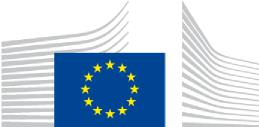  DOKUMENT PUNE I PERSONELIT TË KOMISIONIT 
Raporti për Kosovën* 2020në përcjellje të dokumentitKomunikatë nga Komisioni për Parlamentin Evropian, Këshillin, Komitetin Ekonomik dhe Social Evropian dhe Komitetin e RajoneveKomunikata mbi Politikën e Zgjerimit të BE-së 2020 {COM(2020) 660 final} - {SWD(2020) 350 final} - {SWD(2020) 351 final} - 
{SWD(2020) 352 final} - {SWD(2020) 353 final} - {SWD(2020) 354 final} - 
{SWD(2020) 355 final}* Ky emërtim nuk paragjykon qëndrimet mbi statusin dhe është në përputhje me RKSKB 1244 (1999) dhe Opinionin e GJND mbi shpalljen e pavarësisë së Kosovës.EN	ENTabela e PërmbajtjesHYRJE	31.1.	Konteksti	31.2	Përmbledhje e raportit	4THEMELORET SË PARI: KRITERET POLITIKE DHE SUNDIMI I LIGJIT	72.1	Funksionimi i institucioneve demokratike dhe reforma e administratës publike	72.2.1 Demokracia	72.1.2	Reforma e administratës publike	132.2	Sundimi i ligjit dhe të dreejtat themelore	 172.2.1	Gjyqësori dhe të drejtat themelore	 172.2.2	Drejtësia, liria dhe siguria	39Themeloret së pari: zhvillimi ekonomik dhe konkurrenca	513.1.	Ekzistenca e ekonomisë funksionale të tregut	513.2.	Kapaciteti për përballje me presionet konkurruese dhe forcat e tregut brenda    	Bashkimit Evropian……………………………………………………………...	58Marrëdhëniet e mira fqinjësore dhe bashkëpunimi rajonal	60NORMALIZIMI I MARRËDHËNIEVE MES KOSOVËS DHE SERBISË	62Standardet evropiane	636.1.	Lëvizja e lirë e mallrave	636.2	Lëvizja e punëtorëve, shërbimeve dhe e drejta e themelimit	656.3	Lëvizja e lirë e kapitalit	666.4.	Shërbimet financiare	676.5.	Dogana	696.6	Tatimi	706.7	Konkurrenca	726.8	Prokurimi publik	736.9	Ligji i shoqërive tregtare	766.10	Ligji i pronësisë intelektuale	766.11	Politika sociale dhe punësimi	786.12	Mbrojtja e konsumatorit dhe shëndetit	816.13	Arsimi dhe kultura	836.14	Shkenca dhe hulumtimet	856.15	Çështjet tregtare	876.16	Politika e ndërmarrjeve dhe ajo industriale	8816.17	Bujqësia	906.18	Politikat për siguri ushqimore, veterinare dhe fitosanitare	916.19	Peshkataria	926.20	Mjedisi dhe ndryshimet klimatike	926.21	Politika e transportit	956.22	Energjia	966.23	Rrjetet Trans-Evropiane	986.24	Shoqëria e informacionit dhe mediat	1006.25	Kontrolli financiar	 1016.26      Statistikat	 103SHTOJCA I – MARRËDHËNIET MES BE-SË DHE KOSOVËS 	1062KOSOVA1.	HYRJE 
1.1. KontekstiMarrëveshja e Stabilizim-Asociimit (MSA) BE-Kosovë është në fuqi që nga Prilli 2016. Agjenda e Reformës Evropiane (ERA) ka vazhduar të shërbejë si një mjet i dobishëm për të drejtuar zbatimin e reformave të lidhura me BE-në në kontekstin e MSA-së.Në korrik të vitit 2018, Komisioni konfirmoi se Kosova ka përmbushur të gjitha standardet e liberalizimit të vizave të miratuara nga Këshilli. Komisioni vazhdon të qëndrojë pas këtij vlerësimi. Parlamenti Evropian konfirmoi mbështetjen e tij për propozimin e Komisionit për liberalizimin e vizave. Propozimi është në pritje në Këshill dhe duhet të trajtohet si çështje urgjente.Gjatë periudhës së raportimit, Kosova hoqi tarifën 100% për importet nga Serbia dhe Bosnja dhe Hercegovina, e cila ishte vendosur në nëntor 2018, si dhe të gjitha masat e reciprocitetit. Kjo ka mundësuar një rivendosje të tregtisë me Serbinë dhe Bosnjë dhe Hercegovinën dhe  rinisjen e dialogut Beograd-Prishtinë të lehtësuar nga BE-ja.Autoritetet e Kosovës vazhduan të demonstrojnë publikisht angazhimin e tyre për të përparuar në rrugën e saj evropiane.Pandemia COVID-19 është një tronditje globale që nuk ka kursyer as Ballkanin Perëndimor. Ajo përfaqëson një barrë të paprecedan për sistemet e tyre shëndetësore dhe të mbrojtjes sociale. Shkalla përfundimtare e pasojave të saj në drejtim të humbjes së jetëve njerëzore dhe dëmtimit të ekonomive është ende e vështirë të vlerësohet, por vlerësimet e hershme të Komisionit parashikojnë një rënie ndërmjet 4 dhe 6% të Bruto Produktit Vendor në rajon. Mijëra qytetarë janë në rrezik të humbin vendet e tyre të punës, dhe masat e përkohshme të mbështetjes të qeverisë (përfitimet e papunësisë, shtyrjet / heqjet e taksave dhe kontributet e sigurimeve shoqërore, etj.) kanë një ndikim të rëndësishëm fiskal.Ndërkohë që vetë BE-ja është prekur rëndë nga pandemia, ajo nuk ka kursyer as kohë dhe as përpjekje për të siguruar një mbështetje thelbësore dhe të pashembullt për Ballkanin Perëndimor. Kjo përfshin mbështetjen financiare prej më shumë se 3.3 miliardë euro për vendet në rajon për të adresuar krizën e menjëhershme shëndetësore dhe nevojat rezultuese humanitare, si dhe ndikimin afatgjatë dhe strukturor në shoqëritë dhe ekonomitë e tyre. Duke pasur parasysh perspektivën evropiane të Ballkanit Perëndimor, BE-ja gjithashtu po e trajton rajonin si partnerë të privilegjuar duke i asociuar ata me mekanizmat dhe instrumentet e Unionit. Këto përfshijnë Komitetin e Sigurisë Shëndetësore, Marrëveshjet e Përbashkëta të Prokurimit, Mekanizmi i Mbrojtjes Civile i Unionit, Fondi i Solidaritetit, ndihma konsullore në riatdhesim ose përjashtimi nga kufizimet e përkohshme të eksportit të BE-së të pajisjeve mjekësore. Këto dhe masa të tjera kanë ofruar lehtësim të menjëhershëm dhe janë një mesazh i qartë i angazhimit politik të BE-së ndaj rajonit.Në Kosovë, qeveria shpalli një emergjencë të shëndetit publik në mars të vitit 2020 dhe vendosi masa izolimi dhe kufizime për të parandaluar përhapjen e virusit. Masat u hoqën gradualisht nga fillimi i majit 2020. Sidoqoftë, në përgjigje të numrit në rritje të rasteve nga fillimi i qershorit, qeveria rivendosi kah mesi i korrikut një sërë masash të shëndetit publik, duke përfshirë mbajtjen  e detyrueshme të maskave, orën policore dhe kërkesat e testimit për hyrjen në Kosovë. Në gusht të vitit 2020, Kuvendi i Kosovës miratoi një Ligj të ri për parandalimin dhe luftën kundër pandemisë COVID-19, në mënyrë që të sigurojë një kornizë ligjore solide për masat e kërkuara të shëndetit publik. Për të zbutur efektet sociale dhe ekonomike të krizës COVID-19, një pako fillestare emergjente prej 180 milion euro u miratua në prill të vitit 2020 për të siguruar mbështetje për bizneset, fermerët dhe punonjësit, masa shtesë të ndihmës dhe mbrojtjes sociale, fleksibilitet për pagimin e kredive dhe taksave. Më 30 korrik, Kuvendi i Kosovës miratoi një Program të Rimëkëmbjes Ekonomike i cili përfshin një shtesë prej 185 milion euro për vitin 2020. Më 14 gusht, Kuvendi ratifikoi marrëveshjen e huasë për ndihmë makro-financiare të BE-së me vlerë 100 milion euro, e cila synon të ndihmojë Kosovën të kufizojë pasojat ekonomike të pandemisë.Komisioni Evropian rekomandoi që masat emergjente të marra në kontekstin e pandemisë COVID-19 të jenë proporcionale, të kufizuara në atë që është e nevojshme dhe të kufizuara në kohë në mënyrë që të respektohen sundimi i ligjit dhe standardet demokratike dhe të të drejtave të njeriut. 1.2	Përmbledhje e raportitSa i përket kritereve politike, periudha e raportimit u shënua me zgjedhje të parakohshme legjislative, dy ndërrime të qeverisë dhe periudha relativisht të gjata me vetëm një qeveri në detyrë. Për shkak të këtij konteksti politik të paqëndrueshëm dhe përqendrimit të nevojshëm në përgjigjen ndaj pandemisë, kishte progres të përgjithshëm të kufizuar në reformat e lidhura me BE-në në Kosovë. Pas dorëheqjes së kryeministrit të atëhershëm, Ramush Haradinaj, në korrik të vitit 2019, zgjedhjet e parakohshme legjislative u zhvilluan në tetor të vitit 2019, me një pjesëmarrje më të lartë se në zgjedhjet e mëparshme. Kuvendi i ri u konstituua në dhjetor 2019 dhe një qeveri e re e udhëhequr nga kryeministri Albin Kurti mori detyrën më 3 shkurt 2020, me një angazhim të deklaruar për të ndjekur reformat e lidhura me BE-në, për të nxitur zhvillimin ekonomik dhe mbështetur luftën kundër korrupsionit dhe krimit të organizuar. Sidoqoftë, kjo qeveri u shkarkua pas më pak se dy muaj, me një mocion mosbesimi, pas mosmarrëveshjeve midis partnerëve të koalicionit. Votimi i mocionit të mosbesimit çoi në një krizë politike, veçanërisht mbi procedurat kushtetuese në lidhje me formimin e një qeverie të re. Pasi Gjykata Kushtetuese sqaroi çështjen, një qeveri e re e udhëhequr nga kryeministri Avdullah Hoti mori detyrën më 3 qershor 2020. Gjatë periudhës raportuese, Kuvendi nuk e përmirësoi performancën e tij të përgjithshme si një forum për dialog politik dhe përfaqësim konstruktiv, siç u demonstrua sidomos nga mungesa e shpeshtë e kuorumit. Nën legjislaturën e re, megjithatë ka pasur disa përmirësime në organizimin e punës së tij. Kuvendi duhet t'i japë përparësi reformave të lidhura me BE-në dhe të sigurojë praktikat më të mira parlamentare.Zgjedhjet legjislative të tetorit 2019 ishin në përgjithësi të administruara mirë dhe transparente, por procesi i numërimit të votave zbuloi dobësi. Fushata ishte konkurruese, përveç në zonat me popullsi serbe të Kosovës ku atmosfera e fushatës u dëmtua nga frikësime kundër kandidatëve jo të Lista Srpska dhe mbështetësve të tyre. Mangësitë e përsëritura të procesit zgjedhor duhet të adresohen në mënyrë urgjente, në përputhje me rekomandimet e disa misioneve të vëzhgimit të zgjedhjeve të BE-së.Situata në veri të Kosovës mbetet sfiduese, veçanërisht kur bëhet fjalë për korrupsionin, krimin e organizuar dhe kushtet për lirinë e shprehjes.
Ekziston një farë niveli i përgatitjes në fushën e reformës së administratës publike. Gjatë periudhës raportuese, është bërë progres i kufizuar në rritjen e transparencës në administratën publike dhe procedurat e prokurimit publik. Zbatimi i paketës së tre ligjeve të reformës së administratës publike të miratuar në shkurt 2019 ka ngecur si rezultat i situatës politike dhe kërkesës për rishikim kushtetues të Ligjit për pagat dhe Ligjit për zyrtarët publikë.Më 30 qershor 2020, Gjykata Kushtetuese shpalli jokeshtetues Ligjin për pagat në tërësinë e tij dhe vendosi që Ligji për zyrtarët publik duhet të ndryshohet që ai të hyjë plotësisht në fuqi. Ligji për organizimin dhe funksionimin e administratës shtetërore është plotësisht në fuqi dhe zbatimi i tij duhet të vazhdojë. Koordinimi i dobët qendror dhe ndërministror mbetet një sfidë për zbatimin e përgjithshëm të reformës. Gjatë periudhës së raportimit, rekrutimet jo të bazuara në meritë mbeten një shqetësim, ndërsa politikëbërja gjithëpërfshirëse dhe e bazuar në prova u pengua nga vendimet ad hoc, shpesh të ndikuara nga interesa të veçantë. Autoritetet e Kosovës duhet të sigurojnë që reforma e administratës publike të mbetet një prioritet dhe duhet të bazohet në progresin e arritur deri më tani. Sistemi gjyqësor i Kosovës është në një fazë të hershme të përgatitjes. Ca progres u arrit me zbatimin e pjesshëm të legjislacionit në lidhje me sundimin e ligjit duke përfshirë Ligjin për përgjegjësinë disiplinore të gjyqtarëve dhe prokurorëve dhe Ligjin për ndërmjetësimin, dhe me avancimin e përdorimit të një sistemi elektronik të menaxhimit të rasteve dhe regjistrit qendror të evidencës penale. Gjyqësori është akoma i prekshëm nga ndikimi i papërshtatshëm politik. Rishikimi funksional i sektorit të sundimit të ligjit në vazhdim ka siguruar një bazë të shëndoshë për të reformuar dhe modernizuar aspekte të ndryshme të gjyqësorit. Autoritetet e Kosovës tani duhet ta çojnë përpara këtë punë. Administrimi i drejtësisë mbetet i ngadaltë dhe joefikas dhe institucionet e sundimit të ligjit kanë nevojë për përpjekje të vazhdueshme për të ngritur kapacitetet e tyre. Pandemia COVID-19 kufizoi mbajtjen e seancave gjyqësore në Kosovë; megjithatë Kodi i Procedurës Penale specifikon që nëse nuk mbahen seanca dëgjimore për 3 muaj, gjykimi duhet të fillojë rishtas. Një numër i rëndësishëm gjykimesh penale (përfshirë ato të profilit të lartë) mund të preken nga ky rregull. Autoritetet e Kosovës duhet të ndjekin këtë çështje dhe të marrin masat e nevojshme për të siguruar drejtësi efektive dhe efikase. Kosova është në një fazë të hershme / ka një farë niveli të përgatitjes në luftën kundër korrupsionit. Kosova ka bërë progres të kufizuar në këtë fushë, përfshirë hetimin dhe ndjekjen penale të rasteve të nivelit të lartë, në konfiskimin e pasurive si dhe përmes krijimit të departamenteve speciale që trajtojnë rastet në lidhje me korrupsionin e nivelit të lartë (dhe krimin e organizuar) në gjykata. Konfiskimet përfundimtare të pasurive dhe kapaciteti i përgjithshëm i ndjekjes penale, përfshirë përsa i përket personelit mbështetës, mbeten të ulta. Korrupsioni është i përhapur dhe mbetet një çështje shqetësuese serioze. Ekziston një nevojë për një vullnet të fortë politik për të adresuar në mënyrë efektive çështjet e korrupsionit, si dhe një përgjigje të fortë të drejtësisë penale ndaj korrupsionit të nivelit të lartë. Miratimi i Kodit të rishikuar të Procedurës Penale  është ende në pritje, ndërsa rishikimi i legjislacionit të financimit të partive politike u vonua.Kosova është në një fazë të hershme në luftën kundër krimit të organizuar. Progresi ka përfshirë hetimin dhe ndjekjen penale të rasteve të nivelit të lartë, rekrutimin e personelit shtesë për zyrën e prokurorisë speciale dhe trajnimin dhe ngritjen e vetëdijes për ngrirjen e pasurive. Sidoqoftë, progresi i përgjithshëm ka qenë i kufizuar. Ka ende pak hetime financiare, konfiskime përfundimtare të pasurive dhe dënime përfundimtare. Nevojiten masa për të siguruar rreptësisht që nuk ka ndërhyrje politike në aktivitetet operacionale të organeve të zbatimit të ligjit dhe prokurorisë. Situata në veri të Kosovës në lidhje me krimin e organizuar vazhdon të paraqesë sfida për agjencitë e zbatimit të ligjit.Në korrik të vitit 2020, Europol dhe Policia e Kosovës lidhën një marrëveshje pune. Kosova ishte partneri i vetëm në Ballkanin Perëndimor pa ndonjë bashkëpunim të strukturuar dhe të formalizuar me Europol-in, gjë e cila krijoi një hendek të konsiderueshëm. Marrëveshja do të përbëjë bazën për bashkëpunim të zgjeruar midis Policisë së Kosovës, Europol-it dhe Shteteve Anëtare të BE-së, në veçanti në adresimin e terrorizmit dhe ekstremizmit, si dhe krimit të organizuar.Është bërë përparim në luftën kundër terrorizmit, në përputhje me objektivat e përcaktuara në marrëveshjen zbatuese BE-Kosovë për Planin e Përbashkët të Veprimit kundër terrorizmit për Ballkanin Perëndimor, veçanërisht në lidhje me rehabilitimin dhe ri-integrimin e luftëtarëve të huaj terroristë dhe familjeve të tyre. Autoritetet e Kosovës duhet të jenë më efektive në përpjekjet e tyre për të luftuar pastrimin e parave dhe ligji përkatës duhet të sillet në përputhje me acquis të BE-së dhe standardet ndërkombëtare.5Kuadri ligjor garanton gjerësisht mbrojtjen e të drejtave të njeriut dhe të drejtave themelore në përputhje me standardet evropiane. Sidoqoftë, zbatimi i legjislacionit dhe strategjive për të drejtat e njeriut shpesh minohet nga burime të pamjaftueshme financiare dhe burime të tjera, veçanërisht në nivelin lokal, prioritizimi i kufizuar politik dhe mungesa e koordinimit. Varësia e madhe nga donatorët e huaj mbetet akoma. Miratimi i Ligjit për Mbrojtjen e Fëmijëve përmbushi një nga rekomandimet e raportit të vitit të kaluar. Duhet bërë më shumë për të garantuar në mënyrë efektive të drejtat e personave që u përkasin pakicave, përfshirë romët dhe ashkalinjtë dhe personat e zhvendosur, për të siguruar barazinë gjinore në praktikë, dhe për të avancuar mbrojtjen e trashëgimisë kulturore. Kosova ka një farë niveli të përgatitjes në lidhje me lirinë e shprehjes, e cila është e parashikuar në Kushtetutë. Kosova përfiton nga një mjedis mediatik pluralist dhe i gjallë. Institucionet e sundimit të ligjit duhet të vazhdojnë përpjekjet për të ndërmarrë veprime përcjellëse për kërcënimet dhe sulmet ndaj gazetarëve. Transmetuesi publik mbetet i prekshëm nga ndikimi politik dhe ende mbetet të gjendet një zgjidhje e qëndrueshme për financimin e tij.Autoritetet e Kosovës kanë bërë progres në menaxhimin e migrimit të rregullt dhe flukset e migrimit të përzier. Kosova aktivizoi planin e saj kontingjent për shkak të fluksit hyrës të azilkërkuesve dhe migrantëve të parregullt. Përpjekjet e saj duhet të vazhdojnë dhe të shërbejnë zi bazë për arritje të mëtejshme.Sa i përket kritereve ekonomike, Kosova është në një fazë të hershme dhe ka bërë progres të kufizuar në zhvillimin e një ekonomie tregu funksionale. Rritja e fuqishme ekonomike vazhdoi në vitin 2019, por situata e vështirë e tregut të punës dhe mungesa e diversifikimit ekonomik mbeten një sfidë. Ndërsa qeveria i përmbahej rregullit fiskal në 2019, përbërja e shpenzimeve publike është përkeqësuar më tej. Ulja e shpenzimeve kapitale, rritja e presioneve në lidhje me përfitimet sociale që nuk kanë në shënjestër varfërinë dhe rritja e pagave publike paraqesin rreziqe për financat publike dhe pengojnë zhvillimin e sektorit privat. Mjedisi i biznesit shënoi përmirësime të kufizuara. Zhvillimi i sektorit privat mbetet i kufizuar nga një ekonomi informale e përhapur, një gjyqësor i ngadaltë dhe joefikas, një përhapje e lartë e korrupsionit dhe sundimi i përgjithshëm i dobët i ligjit. Pasqyra ekonomike e Kosovës filloi të përkeqësohej me shpejtësi në pranverën e vitit 2020, pasi masat e karantinës COVID-19 çrregulluan flukset  financiare me diasporën. Kosova është në një fazë të hershme dhe ka bërë progres të kufizuar për sa i përket kapacitetit për të përballuar presionin konkurrues dhe forcat e tregut në BE. Cilësia e arsimit mbetet një shqetësim. Kosova bëri ca progres në përmirësimin e infrastrukturës rrugore, por ka boshllëqe të mëdha në infrastrukturën hekurudhore dhe energjetike. Edhe pse investimet në burimet e rinovueshme po rriten gradualisht, Kosova mbetet e varur nga një sistem i prodhimit të energjisë kryesisht të bazuar në qymyr, të vjetëruar dhe jo të besueshëm. Kosova bëri ca progres sa i përket digjitalizimit të ekonomisë. Struktura sektoriale e ekonomisë po zhvendoset drejt aktiviteteve të patregtueshme, të cilat rëndojnë mbi konkurrencën dhe rritjen e eksporteve të mallrave.Sa i përket marrëdhënieve të fqinjësisë së mirë dhe bashkëpunimit rajonal, Kosova vazhdoi të marrë pjesë në shumicën e forumeve rajonale. Në prill të vitit 2020, qeveria e Kosovës hoqi tarifat e vendosura që nga nëntori i vitit 2018 për importet nga Serbia dhe Bosnja dhe Hercegovina dhe më 6 qershor të gjitha masat e reciprocitetit u hoqën. Kjo mundësoi një rivendosje të tregtisë me Serbinë dhe Bosnjë dhe Herzegovinën dhe rinisjen e dialogut Beograd-Prishtinë të lehtësuar nga BE.Lidhur me normalizimin e marrëdhënieve me Serbinë, dialogu i lehtësuar nga BE-ja rifilloi me takime të nivelit të lartë më 12 dhe 16 korrik dhe 7 shtator 2020. Një numër takimesh të nivelit të ekspertëve u zhvilluan në Bruksel. Kosova duhet të bëjë përpjekje të mëtejshme thelbësore dhe të kontribuojë në arritjen e një marrëveshjeje gjithëpërfshirëse ligjërisht detyruese me Serbinë. Një marrëveshje e tillë është urgjente dhe thelbësore në mënyrë që Kosova dhe Serbia të mund të përparojnë në rrugët e tyre përkatëse evropiane.6Sa i përket përafrimit me standardet evropiane, Kosova ka në përgjithësi një farë niveli të përgatitjes. Përafrimi legjislativ ka vazhduar në disa fusha, por zbatimi shpesh është i dobët. Progres i mirë është bërë në fushën e taksimit, përfshirë përsa i përket mbledhjes së të hyrave. Ca progres është bërë në fushën e lëvizjes së lirë të mallrave, shërbimeve dhe kapitalit, si dhe në shërbimet financiare, prokurimin publik dhe konkurrencën. Ca progres gjithashtu është bërë në fushën e energjisë, veçanërisht me masat e efiçiencës së energjisë në sektorin publik dhe një rritje graduale të investimeve në burimet e ripërtëritshme të energjisë. Progres i kufizuar është arritur në adresimin e çështjeve mjedisore. Asnjë progres nuk është bërë në fushën e arsimit dhe cilësia e arsimit duhet të përmirësohet në mënyrë të konsiderueshme. Në përgjithësi, Kosova duhet të përmirësojë kapacitetin e saj administrativ dhe koordinimin, në të gjithë sektorët, për të siguruar zbatimin efektiv të acquis të BE-së.	2.	THEMELORET SË PARI: KRITERET POLITIKE DHE SUNDIMI I LIGJIT	2.1	Funksionimi i institucioneve demokratike dhe reforma e administratës publike2.2.1 DemokraciaPeriudha raportuese u shënua me zgjedhje të parakohshme legjislative, dy ndërrime të qeverisë dhe periudha relativisht të gjata me vetëm një qeveri në detyrë në vend. Zgjedhjet e tetorit 2019 ishin konkurruese (përveç në zonat me popullsi serbe të Kosovës), por procesi i numërimit të votave zbuloi dobësi. Koalicioni qeverisës që rezultoi nga këto zgjedhje u shemb pas një mocioni mosbesimi më pak se dy muaj pas marrjes së detyrës, duke çuar në një krizë politike në mes të pandemisë COVID-19 dhe në formimin e një qeverie të re. Kuvendi ka vazhduar të funksionojë gjatë krizës pandemike, megjithëse në një mënyrë të reduktuar. Dy zgjedhje të jashtëzakonshme për kryetar komune u shtynë për shkak të pandemisë. Për shkak të kontekstit politik të paqëndrueshëm dhe përqendrimit të nevojshëm në përgjigjen pandemike, gjatë periudhës raportuese kishte progres të përgjithshëm të kufizuar në reformat e lidhura me BE-në.ZgjedhjetZgjedhjet e parakohshme legjislative të tetorit 2019 ishin në përgjithësi të administruara mirë dhe transparente, por procesi i numërimit të votave zbuloi dobësi, veçanërisht në trajtimin e ankesave. Fushata ishte konkurruese, përveç në zonat me popullsi serbe të Kosovës ku atmosfera e fushatës u dëmtua nga frikësime kundër kandidatëve jo të Lista Srpska dhe mbështetësve të tyre. Procesi zgjedhor i Kosovës duhet të forcohet më tej duke adresuar në mënyrë efektive dobësitë e kahershme gjatë gjithë ciklit zgjedhor. Problemet sistemike të përsëritura me procesin zgjedhor, të cilat tashmë ishin identifikuar nga misionet e BE-së për vëzhgimin e zgjedhjeve në 2014, 2017 dhe 2019, duhet të adresohen nga Kuvendi dhe institucionet e tjera. Kuadri ligjor që rregullon financimin e fushatës dhe partive politike ka nevojë për ndryshime thelbësore në përputhje me udhëzimet e Komisionit të Venedikut dhe praktikat më të mira ndërkombëtare.Pas dorëheqjes së ish-kryeministrit Ramush Haradinaj në korrik të vitit 2019, zgjedhjet e parakohshme legjislative u mbajtën në 6 tetor.Zgjedhjet u thirrën me njoftimin më të gjatë të mundshëm prej 45 ditësh pas shpërndarjes së Kuvendit, siç parashikohet nga Kushtetuta. Pjesëmarrja në votime ishte 44.5% (krahasuar me 41.3% në 2017). Dy partitë opozitare,Vetëvendosje dhe Lidhja Demokratike e Kosovës (LDK), u bënë partitë më të mëdha në Kuvend me 29 përkatësisht 28 vende, pasi kishin fituar 26.27% dhe 24.55% të votave. Partia Demokratike e Kosovës (PDK) fitoi 24 vende (21.23%), koalicioni parazgjedhor i Aleancës për Ardhmërinë e Kosovës (AAK) dhe Partisë Socialdemokrate (PSD) fitoi 13 vende (11.52%) dhe koalicioni parazgjedhor i Nismës Socialdemokrate (Nisma), Aleancës Kosova e Re (AKR) dhe Partisë së Drejtësisë (PD) fituan 6 vende (5.00%), sa për të kaluar pragun parlamentar. Lista Srpska fitoi të 10 vendet e rezervuara për komunitetin7joshumicë serb të Kosovës me 6.40% të votave të përgjithshme. 10 vendet e mbetura ndahen ndërmjet tetë partive politike që përfaqësojnë komunitetet e tjera joshumicë.Përgatitjet për zgjedhjet dhe vetë dita e zgjedhjeve ishin përgjithësisht të administruara mirë dhe transparente dhe Misioni i BE-së për Vëzhgimin e Zgjedhjeve e ka vlerësuar procesin pozitivisht. Fushata ishte e gjallë dhe konkurruese, duke i lejuar garuesit të bënin fushatë të lirë në pjesën më të madhe të Kosovës. Megjithatë, kishte një mungesë konkurrence në zonat me popullsi serbe të Kosovës dhe atmosfera e fushatës u dëmtua nga frikësimi, që shënjestronte kandidatët jo të Lista Srpska dhe mbështetësit e tyre. Në të gjithë Kosovën, rastet e keqpërdorimit të burimeve publike dhe mungesa e transparencës në financimin e fushatës rezultuan në një fushatë të pabarabartë. Besueshmëria e procesit të numërimit dhe të tabulimit pas ditës së zgjedhjeve u ndikua negativisht nga disa faktorë, kryesisht nga trajtimi joefikas i ankesave nga Paneli Zgjedhor për Ankesa dhe Parashtresa dhe vendimet kundërthënëse të gjykatës. Këto patën një ndikim të rëndësishëm në rezultatet përfundimtare të zgjedhjeve - një vendim në veçanti mundësoi që një prej koalicioneve parazgjedhore (NISMA-AKR-PD) të kalonte ngushtë pragun parlamentar - dhe vonoi ndjeshëm çertifikimin e tyre. Dobësitë e kahershme të procesit zgjedhor në Kosovë përfshijnë mungesën e mbikëqyrjes dhe zbatimit efektiv të financimit të partive politike dhe fushatës zgjedhore, nënpërfaqësimin e grave në strukturat e partive politike dhe pozitat e zgjedhura, mekanizmat e mangët të mosmarrëveshjeve zgjedhore, pasaktësitë e listave të votuesve dhe mangësitë në procesin e votimi jashtë Kosovës. Institucionet e Kosovës duhet t'i adresojnë këto sfida herët në periudhën e re legjislative, në përputhje me rekomandimet e MVZ-së dhe në bashkëpunim të ngushtë me partnerët ndërkombëtarë dhe vendorë.Nisma e përbashkët e marrë nga udhëheqësit e grupeve parlamentare të Kuvendit të Kosovës në prill 2019 për të adresuar mangësitë dhe forcuar procesin zgjedhor në përputhje me rekomandimet e misioneve për vëzhgimin e zgjedhjeve çoi në vendimin e Kuvendit për krijimin e një komisioni parlamentar ad hoc për këtë çështje, duke përfshirë ekspertët lokalë dhe ndërkombëtarë dhe palët e interesit. Ndërsa ky është një hap i mirëpritur, asnjë hap konkret ende nuk është ndërmarrë nga komisioni i Kuvendit. Legjislatura e re duhet ta fillojë këtë punë pa vonesë.Gratë kandidate nuk morën mbështetje të barabartë financiare ose logjistike nga subjektet e tyre politike për fushatat e tyre dhe ato rrallë flisnin në tubime. Media i dha përparësi mbulimit të kandidatëve meshkuj. Midis 120 anëtarëve të sapo zgjedhur të parlamentit, 39 janë gra. Gratë mbeten të nënpërfaqësuara në të gjitha nivelet e pjesëmarrjes dhe vendimmarrjes në partitë politike, administratën zgjedhore dhe asambletë qendrore dhe lokale. Ekzistojnë akoma mospërputhje midis kornizës ligjore zgjedhore, e cila mandaton një kuotë gjinore prej 30% për Kuvendin, dhe parashikimit të përfaqësimit të barabartë të Ligjit për Barazinë Gjinore (50%).Në vitin 2019, 10 nga 11 anëtarët e Komisionit Qendror të Zgjedhjeve (KQZ) u emëruan, duke bërë të mundur që KQZ të kryejë punën e saj. KQZ-ja duhet të përmirësojë strukturën e saj të brendshme organizative me terma të qarta të referencës për secilin anëtar të stafit në sekretariat dhe linja të qarta të përgjegjësisë hierarkike në mënyrë që të shmangen dështimet e kontrollit të cilësisë.Kuadri ligjor dhe praktika rregullatore që qeverisin financat e partive dhe fushatave nuk sigurojnë raportim të plotë, zbulim në kohë, mbikëqyrje domethënëse ose përgjegjshmëri për parregullsitë (shih seksionin "Parlamenti", më poshtë).Gjatë periudhës raportuese, dy zgjedhje të jashtëzakonshme për kryetar komune, në Podujevë  Mitrovicën Veriore (në të dy rastet të shkaktuara nga dorëheqja e kryetarëve të komunave pas emërimit të tyre si anëtarë të qeverisë) u shtynë për shkak të krizës së COVID-19.Parlamenti8Gjatë periudhës raportuese, Kuvendi nuk e përmirësoi performancën e tij të përgjithshme si një forum për dialog politik dhe përfaqësim konstruktiv. Kjo ka vazhduar të pengojë aktivitetin e tij legjislativ. Sidoqoftë, nën drejtimin e Kryetarit të ri, ka pasur disa përmirësime në organizimin e punës së Kuvendit. Kuvendi duhet të adresojë mangësitë e tij dhe të përforcojë funksionimin e tij, veçanërisht duke përmirësuar kornizën e tij rregullatore, duke përfshirë rregulloret e punës. Kuvendi mbeti i hapur gjatë krizës pandemike, ndërsa vendosi masat mbrojtëse sanitare.Pas zgjedhjeve të parakohshme të 6 tetorit 2019, më 26 dhjetor 2019 u konstituua legjislatura e shtatë e Kuvendit të Kosovës. Për të parën herë, Kryetarja e zgjedhur e Kuvendit është një grua. Kuvendi ka 120 deputetë, duke përfshirë 10 që përfaqësojnë komunitetin serb dhe 10 që përfaqësojnë komunitetet e tjera jo-shumicë. Kosova ka një kuotë të detyrueshme prej 30% të vendeve në Kuvend të rezervuara për gratë.Më 3 shkurt, Kuvendi zgjodhi me një shumicë prej 66 votash qeverinë e re të udhëhequr nga kryeministri Albin Kurti, bazuar në një koalicion midis Vetëvendosjes dhe LDK-së. Më pak se dy muaj më vonë, në 25 mars, Kuvendi (me 82 vota) votoi për shkarkimin e qeverisë, bazuar në një mocion mosbesimi të iniciuar nga partneri i ri i koalicionit LDK. Koalicioni ra në një kohë mosmarrëveshjesh rreth kushteve për heqjen e tarifës 100% për mallrat nga Serbia dhe Bosnja dhe Herzegovina (të vendosur nga qeveria e mëparshme), si dhe në lidhje me trajtimin e pandemisë COVID-19.Votimi i mocionit të mosbesimit çoi në një krizë politike, veçanërisht mbi procedurat kushtetuese në lidhje me formimin e një qeverie të re. Vetëvendosje konsideroi se një qeveri e re duhet të formohet vetëm pas zgjedhjeve të reja. Partia sfidoi, pranë Gjykatës Kushtetuese, dekretin e Presidentit për të mandatuar Avdullah Hotin (LDK) për formimin e qeverisë. Më 28 maj, Gjykata vendosi në favor të dekretit të Presidentit, duke hapur rrugën për zgjedhjen e qeverisë së re. Kuvendi zgjodhi qeverinë e re Hoti me një shumicë të ngushtë (61 nga 120 vota), bazuar në një koalicion midis LDK, AAK, Lista Srpska, NISMA dhe partitë e komunitetit joshumicë.Gjatë vitit 2019, nën legjislaturën e mëparshme, efikasiteti i Kuvendit u ul për shkak të mungesës së përsëritur të deputetëve nga seancat e Kuvendit dhe mbajtjes jo të rregullt të seancave plenare, me pikat e rendit të ditës që zvarriteshin nga një seancë në tjetrën. Për shkak të mjedisit politik të polarizuar, mungesës së shumicës të ish koalicionit qeverisës, bojkoteve të shpeshta nga partitë e opozitës, mungesës së anëtarëve të koalicionit qeverisës, Kuvendi shpesh nuk ishte në gjendje të arrijë kuorumin për të miratuar ligje dhe për të marrë vendime. Shkelja e shpeshtë e rregullores së punës të Kuvendit, menaxhimi jo i duhur i seancave plenare dhe paaftësia për të përdorur mekanizmat e zakonshëm / primarë për të mbikëqyrur punën e qeverisë, ishin tipare të pothuajse çdo seance plenare. Në vitin 2019, nga një total prej 24 seancash plenare, vetëm 6 ishin të rregullta (d.m.th. jo të një natyre të jashtëzakonshme, të veçantë ose solemne).Në vitin 2020, legjislatura e re filloi punën e saj në rrethana të vështira për shkak të pandemisë COVID-19. Kuvendi vazhdoi të mblidhej, megjithatë në një mënyrë të reduktuar gjatë disa muajve, duke aplikuar masa parandaluese të shëndetit publik. Seancat plenare dhe takimet e komisioneve u zhvilluan pa praninë e mediave dhe vizitorëve; seancat plenare u transmetuan drejtpërdrejt në internet. Në gjysmën e parë të vitit 2020, nga 16 seanca plenare, 7 ishin të rregullta. Që nga mocioni i mosbesimit, përfshirë edhe periudhën pas zgjedhjes së qeverisë së  në qershor, Kuvendi është karakterizuar nga mungesa e një mazhorance të qëndrueshme, polarizimi i lartë politik dhe vonesa të rëndësishme në vendimmarrje, përfshirë çështjet e një rëndësie të madhe të lidhura me krizën COVID-19, siç është ratifikimi i marrëveshjeve ndërkombëtare të financimit.9Nën legjislaturën e re, ka pasur disa përmirësime në menaxhimin e seancave plenare, duke rezultuar në pajtueshmëri më të mirë me rregulloren e punës. Në maj të vitit 2020, nga Kryesia e Kuvendit u morën masa për të përmirësuar kontrollin financiar.Mbikëqyrja parlamentare e ekzekutivit si dhe institucioneve të tjera mbetet në përgjithësi e dobët, dhe instrumentet ekzistuese parlamentare për mbikëqyrjen e ekzekutivit nuk janë shfrytëzuar. Për shembull, Kuvendi duhet të forcojë punën e komisioneve parlamentare dhe të krijojë mekanizma përcjellës për të mbikëqyrur ekzekutivin si dhe institucionet e tjera. Komisioni i Kuvendit për Mbikëqyrjen e Financave Publike shqyrtoi raportet e siguruara nga Zyra e Auditorit të Përgjithshëm. Sidoqoftë, nuk kishte asnjë përcjellje efektive, duke treguar se koordinimi me komisionet e tjera parlamentare duhet të përmirësohet. Megjithëse Komisioni Parlamentar për Integrimin Evropian e kreu punën e tij në mënyrë korrekte, kapaciteti i Kuvendit për të monitoruar pajtueshmërinë e legjislacionit të ri me acquis të BE dhe për të siguruar zbatimin mbetet i kufizuar.Sa i përket hetimeve parlamentare, në qershor 2019, Kuvendi miratoi raportin e komisionit hetimor mbi dëbimin e paligjshëm të gjashtë shtetasve turq me banim të ligjshëm në Kosovë, i cili gjeti 31 shkelje, përfshirë shkelje serioze të të drejtave të njeriut dhe procedurave ligjore. Prokuroria ndoqi disa nga ato shkelje të pretenduara duke hetuar dhe paditur disa zyrtarë të policisë të përfshirë në operacion. Shumica e komisioneve të tjera hetimore nuk e përfunduan punën e tyre. Kuvendi duhet të ndërtojë ekspertizë të specializuar për t'u dhënë mbështetje më efektive parlamentarëve dhe komisioneve.Institucioni i Avokatit të Popullit të Kosovës vazhdoi të promovojë, mbrojë dhe mbështesë të drejtat dhe liritë themelore, për të ndihmuar Kuvendin në funksionin e tij të mbikëqyrjes. Gjatë periudhës raportuese, avokati i popullit u adresoi 225 rekomandime autoriteteve publike, nga të cilat vetëm 71 morën përgjigje nga institucionet. Zbatimi nga institucionet i rekomandimeve mbetet i qëndrueshëm. Për më tepër, avokati i popullit ka përdorur kompetencat e tij të mandatuara për të referuar legjislacionin e miratuar nga Kuvendi në Gjykatën Kushtetuese.Financimi dhe shpenzimet e partive politike dhe fushatave elektorale mbeten jotransparente, korniza ekzistuese ligjore është kryesisht e pazbatuar, dhe shumica e partive politike të përfaqësuara në Kuvend vazhdojnë të shfaqin dobësi serioze në kontrollin e brendshëm financiar. Partitë politike, institucionet e mbikëqyrjes dhe KQZ-ja duhet të marrin përgjegjësinë për sigurimin e transparencës, llogaridhënies dhe përdorimit efektiv të mekanizmave të zbatimit. Komisioni Parlamentar për Mbikëqyrjen e Financave Publike ka kryer auditime zyrtare të raporteve financiare vjetore të partive dhe partitë politike kanë siguruar raporte të shpalosura të fushatës. Sidoqoftë, edhe shkeljet e qarta dhe shkeljet e kufijve ligjorë, si dhe flukset e pa identifikueshme të parave nuk janë ndjekur nga autoritetet kompetente. Zyra për Regjistrimin e Partive Politike dhe Certifikim e KQZ-së vazhdon të ketë nevojë për forcim të konsiderueshëm, kapacitet shtesë dhe pavarësi operacionale të garantuar ligjërisht në ushtrimin e funksioneve të saj. Për më tepër, bashkëpunimi më i mirë me autoritetet e tjera kompetente, të tilla si Auditori i Përgjithshëm, Agjencia Kundër Korrupsionit, prokuroria dhe autoritetet tatimore janë thelbësore. Ndryshimet legjislative, të cilat u përgatitën nga qeveria pas konsultimit me Komisionin e Venedikut dhe që do të kishin adresuar shumë nga dobësitë serioze në kornizën aktuale ligjore, nuk u mbështetën në Kuvend (nën periudhën e mëparshme legjislative) dhe eventualisht u tërhoqën. Qeveria e re duhet të punojë me legjislaturën e re për të siguruar përparim domethënës dhe thelbësor në këtë fushë, duke u mbështetur në punën e bërë më parë.10QeverisjaNë një kontekst të përgjithshëm të paqëndrueshmërisë politike, vetëm progres i kufizuar u bë në zbatimin e mëtejshëm të angazhimeve të Agjendës së Reformës Evropiane (ERA) dhe shfrytëzimin e mundësive të Marrëveshjes së Stabilizim-Asociimit (MSA) gjatë periudhës raportuese. Institucionet e Kosovës duhet të ringjallin urgjentisht proceset e reformës. Që nga marsi i vitit 2020, prioritetet e qeverisë janë ndikuar gjithashtu nga pandemia e COVID-19. Në prill 2020, qeveria në detyrë, nën kryeministrin e atëhershëm në largim, Kurti, hoqi tarifën 100% për mallrat nga Serbia dhe Bosnja dhe Hercegovina, ndërsa prezantoi masat graduale të reciprocitetit tregtar, të revokuara më vonë nga qeveria pasardhëse nën kryeministrin Hoti. Kjo ka mundësuar rivendosjen e tregtisë me këto dy vende dhe ka hapur rrugën për rinisjen e dialogut Beograd-Prishtinë të lehtësuar nga BE-ja në korrik 2020.Periudha raportuese u karakterizua me dy ndërrime të qeverisë dhe periudha të zgjatura të qeverisë në detyrë. Në korrik 2019, kryeministri Ramush Haradinaj shpalli dorëheqjen e tij, duke cituar thirrjen e tij nga Zyra e Prokurorit të Specializuar të Kosovës. Gjatë gjysmës së dytë të vitit 2019, ndërsa fokusi politik u zhvendos në zgjedhjet e parakohshme, qeveria Haradinaj vazhdoi të ushtronte funksione rutinë në rolin e saj si qeveri në detyrë. Gjatë vitit 2019, përparim i përgjithshëm i kufizuar u bë në zbatimin e angazhimeve nën ERA dhe Programin e Reformës Ekonomike (ERP). Qeveria ruajti stabilitetin e përgjithshëm financiar dhe buxhetor, veçanërisht duke rritur të ardhurat nga taksat dhe duke kryer reformat tatimore. Sidoqoftë, nuk arriti të përmirësojë kushtet e nevojshme për të adresuar sfidat strukturore që dëmtojnë punësimin në sektorin privat dhe nuk çoi përpara reformat arsimore. Për më tepër, vendimmarrja ad hoc që binte ndesh me objektivat e deklaruara të reformës vazhdoi. Kjo përfshinte vendime me implikime të konsiderueshme buxhetore dhe emërime jo të bazuara në meritë. Kjo minoi më tej besimin e përgjithshëm të publikut në institucionet qeveritare.Pas zgjedhjeve legjislative të tetorit 2019, qeveria e udhëhequr nga Albin Kurti, bazuar në një koalicion midis Vetëvendosje dhe LDK, mori detyrën më 3 shkurt 2020. Ajo përfshinte 2 zëvendëskryeministra, 15 ministra dhe 31 zëvendësministra. Prandaj ishte dukshëm më e vogël se qeveria e mëparshme, madhësia e tepërt e së cilës ishte bërë objekt i shqetësimit publik. Përfaqësimi i grave në poste të larta qeveritare u rrit: nga 18 anëtarë të qeverisë, 5 ishin gra.Qeveria jetëshkurtër e udhëhequr nga kryeministri i atëhershëm Kurti kishte paraqitur një program të përqendruar në luftën kundër korrupsionit dhe krimit të organizuar dhe në zhvillimin ekonomik. Disa vendime të diskutueshme të qeverisë së mëparshme të Ramush Haradinaj u anuluan (p.sh. rritja ad hoc e pagave të zyrtarëve të lartë, akciza për duhanin, projektet infrastrukturore me përllogaritje jo të mjaftueshme të kostos). Qeveria gjithashtu shkarkoi bordet e disa ndërmarrjeve publike, për shkak të parregullsive dhe mungesës së performancës të identifikuar në raportet e auditimit, dhe i zëvendësoi ato me borde të përkohshme. Anëtarët e përhershëm të bordit do të duhet të emërohen pas proceseve të përzgjedhjes së hapur, transparente dhe të bazuar në merita. Në përgjithësi, qeverisja e ndërmarrjeve publike duhet të përmirësohet ndjeshëm. Menjëherë pas marrjes së detyrës, qeveria e kryeministrit Kurti u përball me pandeminë COVID-19 dhe shpalli një emergjencë të shëndetit publik. Qeveria futi një numër masash kufizuese për të parandaluar transmetimin e virusit dhe miratoi masat fillestare të emergjencës ekonomike.Pas rënies së koalicionit, në prill 2020 qeveria në detyrë e Albin Kurtit miratoi një vendim për të hequr tarifën 100% për mallrat nga Serbia dhe Bosnja dhe Hercegovina, ndërsa prezantoi "masat graduale të reciprocitetit" tregtar, fillimisht të kufizuara dhe të zbatuara në përputhje me marrëveshjet ekzistuese. Masat u zgjeruan ndjeshëm më 30 maj, përpara se të hiqeshin plotësisht nga qeveria pasardhëse e kryeministrit Hoti në fillim të qershorit.Qeveria e kryeministrit Hoti, e cila mori detyrën më 3 qershor, miratoi një program i cili i jep përparësi rifillimit të dialogut me Beogradin dhe rimëkëmbjes ekonomike pas-COVID-19. Qeveria e kryeministrit Hoti përfshin 4 zëvendëskryeministra, 16 ministra dhe 46 zëvendësministra. Nga 21 anëtarë të qeverisë, 4 janë gra. Si institucioni qendror i ngarkuar me procesin e përafrimit ligjor me acquis të BE, Ministria e Integrimit Evropian koordinoi zbatimin e MSA dhe përmbushjen e prioriteteve dhe veprimeve të ERA dhe përgatiti raporte të rregullta mbi zbatimin e ERA. Planifikimi dhe monitorimi i masave dhe aktiviteteve të Ministrisë është përmirësuar. Sidoqoftë, koordinimi, planifikimi dhe monitorimi i ndihmës së donatorëve duhet të forcohet. Qeveria e re vendosi të shuajë Ministrinë e Integrimit Evropian dhe të vendosë funksionet e koordinimit të BE-së në kuadër të Zyrës së Kryeministrit, nën rregullimet institucionale që mbeten ende për t'u përcaktuar. Do të jetë me rëndësi kritike që njohuritë dhe ekspertiza e ndërtuar për kordinimin e të gjitha çështjeve të lidhura me BE-në, Marrëveshjen e Stabilizim-Asociimit dhe ndihmën financiare të BE-së, të ruhen.Qeveria lokale përmirësoi performancën e saj dhe ofrimin e shërbimeve. Sidoqoftë, pabarazitë e konsiderueshme midis komunave vazhdojnë dhe kufizimet e burimeve njerëzore dhe financiare vazhdojnë të ndikojnë negativisht në aftësinë e komunave për të realizuar mandatet e tyre. Asambletë komunale kanë kompetenca të kufizuara efektive buxhetore dhe ushtrojnë mbikëqyrje të pamjaftueshme mbi administratat komunale, ndërsa ndikimi i tepruar politik mbi administratat lokale dobëson qeverisjen lokale. Reformat legjislative janë të nevojshme për të ristrukturuar financimin dhe kompetencat midis qeverisë qendrore dhe lokale dhe për të krijuar një grant specifik për shërbimet sociale. Përveç transfereve të rregullta në formën e një granti të përgjithshëm, komunat marrin fonde të konsiderueshme për investime kapitale sipas gjykimit të ministrive të linjës. Në këtë kontekst, krijimi i një granti të performancës komunale nga Ministria e Administrimit të Pushtetit Lokal, i cili vendos rregulla jo të politizuara për disbursimin e grantit, është një hap i mirëpritur. Ministritë e tjera gjithashtu duhet të zhvillojnë mënyra për të disbursuar grantet e tyre në një mënyrë të drejtë, transparente dhe të bazuar në rregulla.Gratë mbeten të nënpërfaqësuara në vendimmarrjen lokale dhe aktualisht nuk ka kryetare femra në asnjë prej komunave të Kosovës. Nga 38 kryetarë të komunave të Kosovës, 27 janë nga komuniteti shqiptar, 10 nga komuniteti serb dhe 1 është nga komuniteti turk. Të gjitha komunat kanë përmbushur detyrimin e tyre për të emëruar nënkryetarët e komunave nga komunitetet jo-shumicë.Mbikëqyrja civile e shërbimeve të sigurisëSa i përket mbikëqyrjes parlamentare të forcave të sigurisë, ka pasur disa përmirësime në punën e komisionit parlamentar për punë të brendshme, siguri dhe mbikëqyrje të Forcës së Sigurisë së Kosovës dhe të komisionit për mbikëqyrje të Agjencisë së Inteligjencës të Kosovës. Sidoqoftë, mbikëqyrja parlamentare e shpenzimeve të forcave të sigurisë mbetet e pamjaftueshme. Komisioni Hetimor i Kuvendit për deportimin ilegal të gjashtë shtetasve turq me banim të ligjshëm në Kosovë, raporti i të cilit u miratua në qershor 2019, gjeti shkelje të pretenduara nga institucionet e sigurisë së Kosovës të përfshira në operacion.Shoqëria civileMjedisi në të cilin vepron shoqëria civile vazhdoi të përmirësohet dhe autoritetet qeveritare vazhdojnë të bëjnë përpjekje për të rritur aftësinë e shoqërisë civile për të kontribuar në mënyrë domethënëse në zhvillimin e politikave. Sidoqoftë, nevojiten përpjekje të mëtejshme për të rritur transparencën e financimit publik për organizatat e shoqërisë civile.12Një shoqëri civile e fuqizuar është një komponentë thelbësore e çdo sistemi demokratik dhe duhet të njihet dhe trajtohet si e tillë nga institucionet publike. Organizatat e shoqërisë civile (OSHC) në Kosovë vazhdojnë të luajnë një rol të rëndësishëm në debatin demokratik dhe në hartimin dhe zbatimin e politikave publike. Ato luajnë një rol aktiv dhe kritik në promovimin e të drejtave civile, politike, ekonomike, sociale dhe kulturore dhe e bëjnë këtë kryesisht pa presion të papërshtatshëm nga autoritetet e Kosovës.Ligji për lirinë e asociimit i aprovuar në prill të vitit 2019 e harmonizoi kornizën ligjore për OSHC-të me standardet dhe praktikat më të mira ndërkombëtare.Korniza strategjike për bashkëpunim midis qeverisë së Kosovës dhe shoqërisë civile për periudhën 2019-2023 u miratua në shkurt 2019 pas konsultimeve të gjera me OSHC-të dhe publikun e gjerë. Bazuar në këtë kornizë strategjike, një Këshill i ri Qeveritar për Bashkëpunim me Shoqërinë Civile u krijua dhe filloi punën në korrik 2019.Konsultimet publike të filluara nga qeveria qendrore po bëhen më të rregullta, por duhet të përmirësohen më tej me qasje më të lehtë në të dhëna dhe reagime më të rregullta kthyese nga autoritetet publike. Ndërgjegjësimi për platformat e konsultimit dhe promovimi i tyre është thelbësor për të zgjeruar angazhimin e OSHC-ve dhe qytetarëve.Transparenca e financimit publik të OSHC-ve duhet të përmirësohet më tej. Pavarësisht disa përmirësimeve në dy vitet e fundit, kapaciteti i kufizuar i autoriteteve lokale dhe qendrore për të zbatuar në mënyrë korrekte standardet e reja të transparencës dhe llogaridhënies nënkupton që financimi publik i OSHC-ve mbetet në rrezik korrupsioni dhe konflikti interesi. Çasja e lehtë në informacionin e detajuar në lidhje me fondet publike të disbursuara për OSHC-të nga ndonjë  organ publik duhet të bëhet i disponueshëm publikisht. Në të njëjtën kohë, çasja në shërbimet bankare përcaktohet nga korniza ligjore për parandalimin e pastrimit të parave dhe terrorizmit, i cili krijon disa kufizime në viabilitetin financiar të OSHC-ve. Vlerësimi sektorial i rrezikut të pastrimit të parave dhe financimit të terrorizmit të sektorit të OSHC-ve duhet të azhurnohet në mënyrë gjithëpërfshirëse në mënyrë që legjislacioni të rishikohet për të lejuar një qasje fleksibile ndaj OSHC-ve me rrezik më të ulët (shih seksionin për luftën kundër krimit të organizuar dhe seksionin 6.3 për lëvizjen e lirë të kapitalit).Nevojiten procedura më transparente dhe më mirë të harmonizuara për shërbimin publik të OSHC-ve në mënyrë që të përmirësohet qëndrueshmëria e tyre financiare. Duhet të shqyrtohet  një kornizë gjithëpërfshirëse ligjore dhe një regjim i favorshëm tatimor për filantropinë individuale dhe korporative. Duhet të ekzistojnë kritere dhe procedura standarde për alokimin e pronës publike dhe pasurive të konfiskuara për përdorim nga OSHC-të, dhe këto duhet të zbatohen në nivelin qendror dhe lokal.Vullnetarizmi duhet të promovohet më tej përmes programeve të dedikuara, dhe standardet dhe praktikat e vullnetarizmit duhet të përputhen me standardet ndërkombëtare. Puna për një kornizë ligjore gjithëpërfshirëse për vullnetarizmin ka filluar.2.1.2 Reforma e administratës publikeKosova ka arritur një farë niveli të përgatitjes në reformën e administratës së saj publike. Është  bërë progres i kufizuar në rritjen e transparencës së administratës publike dhe të prokurimit publik. Zbatimi i paketës së tre ligjeve të reformës së administratës publike të miratuar në shkurt 2019 ka ngecur. Dy nga ligjet, Ligji për zyrtarët publikë dhe Ligji për pagat, u pezulluan përkohësisht nga Gjykata Kushtetuese pothuajse menjëherë pasi hynë në fuqi. Gjykata, në qershor të vitit 2020, e shpalli Ligjin për Pagat jokushtetues, ndërsa kërkoi ndryshime në Ligjin për Zyrtarët Publikë nga Kuvendi që ai të hynte plotësisht në fuqi. Në përgjithësi, koordinimi i dobët qendror dhe ndërministror vazhdon të pengojë zbatimin e reformave ndërsektoriale. Vonesat në harmonizimin e ligjeve të veçanta me Ligjin për Procedurat e Përgjithshme Administrative vazhdojnë të shkaktojnë pasiguri ligjore për qytetarët dhe bizneset. Qeveria duhet të sigurojë që reformat e administratës publike13Korniza strategjike për reformën e administratës publike Përparimi në zbatimin e tre strategjive të reformës së administratës publike u ngadalësua pas dorëheqjes së kryeministrit Ramush Haradinaj, për shkak të mungesës së vendimmarrjes mbi legjislacionin kryesor zbatues. Zbatimi i strategjisë së reformës së menaxhimit të financave publike 2016-2020 vazhdoi. Qeveria vazhdoi të monitorojë zbatimin e strategjive dhe të publikojë raporte vjetore të monitorimit. Raportimi u përmirësua më tej. Sidoqoftë, monitorimi i strategjive të reformës së administratës publike u përqëndrua kryesisht në zbatimin e aktiviteteve individuale pa një analizë të duhur të rezultateve specifike, gjë që e bëri të vështirë vlerësimin real të progresit. Përparimi i mëtejshëm në lidhjen e prioriteteve strategjike me buxhetimin qeveritar do të përmirësojë zbatimin dhe monitorimin. Shoqëria civile vazhdon të monitorojë përpjekjet e qeverisë për reformë. Institucionet qendrore kryesore po punojnë mirë së bashku për të koordinuar në mënyrë efikase procesin e reformës dhe për të siguruar një sistem të duhur monitorimi dhe raportimi. Ekziston një nevojë për të përmirësuar mbledhjen e të dhënave administrative, ruajtjen dhe kontrollin e cilësisë.Ministri për Administratën Publike dhe Koordinatori Kombëtar për Reformat Shtetërore në qeverinë Haradinaj demonstruan mbështetje politike për zbatimin e reformave. Sidoqoftë, gjatë tranzicionit politik pas dorëheqjes së ish-kryeministrit Haradinaj, një angazhim i tillë politik mungonte, gjë që ngadalësoi reformat. Vendimi i qeverisë Albin Kurti për të ulur numrin e ministrive dhe për këtë arsye, bashkimin e Ministrisë së Administratës Publike me Ministrinë e Punëve të Brendshme vonoi më tej zbatimin e reformave. Nën qeverinë e re, përgjegjësitë për reformën e administratës publike mbeten brenda Ministrisë së Punëve të Brendshme, ndërsa zëvendëskryeministri është vënë në krye të koordinimit të përgjithshëm politik të reformave, përfshirë reformën e administratës publike. Është e rëndësishme që qeveria e re të mbështetet në përparimin e arritur tashmë dhe të demonstrojë përkushtim dhe pronësi të reformës së administratës publike.14Zhvillimi dhe koordinimi i politikave Sistemi i politikëbërjes, përfshirë për reformat në lidhje me BE-në, është kompleks dhe aktualisht është duke u rishikuar, për të lidhur më mirë prioritetet strategjike me procesin e buxhetimit. Një kornizë e re kombëtare e menaxhimit strategjik është duke u zhvilluar dhe do të shoqërojë udhëzimet administrative për planifikimin, zhvillimin dhe monitorimin strategjik. Korniza e re synon të zvogëlojë mbivendosjet ndërmjet strategjive sektoriale dhe do të përmirësojë prioritizimin dhe planifikimin e buxhetit, si dhe të thjeshtojë raportimin. Zyra e Kryeministrit duhet të sigurojë që ka kontroll dhe monitorim të fortë të cilësisë për të mbështetur zbatimin.Disa aspekte të politikës gjithëpërfshirëse dhe të bazuar në prova dhe zhvillimit legjislativ janë vendosur, megjithëse politikëbërja ad hoc vazhdon, dhe në shumë raste ndikohet nga interesa të veçantë. Zyra e Kryeministrit duhet të marrë një rol më të fortë udhëheqës në sigurimin që vlerësimet e ndikimit rregullator dhe buxhetor dhe opinionet e përafrimit me acquis të BE-së të shqyrtohen sistematikisht dhe të adresohen në vendimet e miratuara të qeverisë. Përmirësimi i mbledhjes së të dhënave administrative dhe përdorimi i tyre sistematik për hartimin e politikave mbeten të domosdoshme në të gjithë administratën. Konsultimet publike organizohen rregullisht, por standardet minimale për konsultime të tilla nuk po respektohen në mënyrë të vazhdueshme. Në vitin 2019, më shumë se 82% e të gjitha dokumenteve kryesore të politikave dhe projektligjeve u publikuan për konsultim në ueb portal. Ndërsa shkalla e përgjigjes nga shoqëria civile dhe publiku mbetet relativisht e ulët, qeveria po bën përpjekje për të promovuar përdorimin e ueb portalit.Kontrolli publik i punës së qeverisë po përmirësohet me rritjen e disponueshmërisë së të dhënave publike në platformën e qeverisë për të dhëna të hapura. Deri në fund të vitit 2019, 195 grupe të të dhënave u publikuan në Portalin e të Dhënave të Hapura. Zbatimi konsistent i Ligjit të ri për qasjen në dokumente publike duhet të përmirësojë më tej aftësinë e publikut për t'i kërkuar qeverisë llogari. Qeveria vazhdoi të bëjë përpjekje për të rritur mundësinë që shoqëria civile të kontribuojë në mënyrë domethënëse në hartimin e politikave, monitorimin dhe vlerësimin e planeve dhe programeve qeveritare. Kontrolli parlamentar i qeverisë mbetet i papërshtatshëm (shih pjesën 2.1.1 - Demokracia).Menaxhimi i financave publike Strategjia e Reformës së Menaxhimit të Financave Publike 2016-2020 adreson mjaftueshëm sfidat më të ngutshme me të cilat përballet qeveria në këtë fushë. Plani i veprimit 2019-2020 është zhvilluar mirë dhe përfshin kostimin e detajuar.Puna për të përmirësuar rëndësinë e kornizës afatmesme të shpenzimeve që lidh prioritetet e zhvillimit kombëtar dhe planifikimin e buxhetit është duke vazhduar.Procedurat e prokurimit publik janë gjithnjë e më transparente. Sidoqoftë, zbatimi i kontratave  mbetet i prirur për parregullsi dhe i cenueshëm nga korrupsioni. Grumbullimi i të ardhurave të brendshme u rrit gjatë vitit 2019, megjithëse ende nuk ka arritur parashikimet e buxhetuara. (shih gjithashtu Kapitujt 5, 16, 29 dhe 32)Për të përmirësuar transparencën buxhetore, Ministria e Financave lansoi një ‘portal  transparence’ të mirëmbajtur rregullisht dhe mirëfunksionues, që përmban informacion buxhetor nga institucionet e nivelit qendror dhe komunal. Qeveria vazhdon të publikojë buxhetin të orientuar kah qytetari. Megjithatë, sistemet e TI-së në dispozicion në Ministrinë e Financave dhe organet përkatëse duhet të shqyrtohen më tej për të siguruar që ato ofrojnë informacion më të integruar në kohë reale mbi të ardhurat dhe shpenzimet publike. 15Shërbimi publik dhe menaxhimi i burimeve njerëzore Kuadri ligjor për rekrutimin, ngritjen në detyrë, shkarkimin dhe shpërblimin e nëpunësve civilë të bazuar në merita u përmirësua me miratimin e Ligjit për zyrtarët publikë dhe Ligjit për pagat në shkurt 2019. Sidoqoftë, zbatimi i ligjeve u pezullua pasi Avokati i Popullit i sfidoi ato pranë Gjykatës Kushtetuese. Në qershor të vitit 2020, Gjykata mori vendimin përfundimtar mbi zbatimin e dy ligjeve, duke e shpallur jokushtetues Ligjin për pagat dhe duke propozuar ndryshime të mëtejshme legjislative në Ligjin për zyrtarët publikë. Shkrirja e Ministrisë së Administratës Publike në Ministrinë e Brendshme ka vonuar zhvillimin e kapaciteteve organizative për të menaxhuar sistemin e ri të zyrtarëve publikë siç përcaktohet në Ligjin për zyrtarët publikë. Një pjesë e legjislacionit sekondar, përfshirë klasifikimin e zyrtarëve publikë, mbetet ende të finalizohen për të zbatuar plotësisht Ligjin.Megjithëse procedurat për rekrutimin e nëpunësve të lartë civilë u përmirësuan, ndikimi politik mbi emërime dhe shkarkime të tilla mbeti një shqetësim serioz. Komunitetet joshumicë mbeten të nënpërfaqësuara në institucionet qendrore publike dhe gratë janë ende shumë të nënpërfaqësuara në pozitat e larta në shërbimin civil. Këshilli i Pavarur Mbikëqyrës për   Shërbimin Civil, organi autonom i ankesave i ngarkuar për të siguruar pajtueshmërinë me legjislacionin në fuqi të shërbimit civil, aktualisht nuk është funksional për shkak të mungesës së anëtarëve të këshillit. Si rezultat, qindra ankesa në lidhje me mosmarrëveshjet e punës së nëpunësve civilë dhe kandidatëve për pranim në shërbimin civil nuk janë shqyrtuar dhe rastet  po përfundojnë në gjykata.Kapaciteti i Institutit të Kosovës për Administratë Publike me një buxhet të kufizuar dhe aftësi të limituar për të ofruar trajnimet e nevojshme mbetet i dobët, gjë që vazhdon të pengojë procesin e rekrutimit dhe zhvillimit profesional të nëpunësve civilë. Vlerësimet e performancës vazhdojnë të kenë pak ndikim në zhvillimin e karrierës. Kjo minon zbatimin e  Ligjit për zyrtarët publikë, në veçanti për rekrutimin, trajnimin fillestar dhe zhvillimin profesional të nëpunësve civilë.Gjithashtu, njësitë e menaxhimit të burimeve njerëzore të institucioneve të linjës duhet të përmirësohen. Një sistem informacioni u krijua për të menaxhuar burimet njerëzore, por jo të gjitha modulet janë operacionale dhe ende nuk ka interoperabilitet me sistemin e pagave. Megjithëse ekzistojnë masa të tilla si planet e integritetit për të promovuar integritetin në shërbimin publik, ato nuk zbatohen sistematikisht në të gjithë administratën. Zbatimi i Ligjit për konfliktin e interesit mbetet i papërfillshëm. Është bërë përparim në zbatimin e rregullave të mbrojtjes së sinjalizuesve me emërimin e zyrtarëve të ngarkuar me trajtimin e ankesave të sinjalizuesve në mbi 175 institucione publike. Sidoqoftë, mekanizmat e sinjalizimit dhe kërkesat e mbrojtjes tani duhet të forcohen në praktikë. Raportet vjetore mbi masat disiplinore të marra kundër nëpunësve civilë po publikohen rregullisht (shih seksionin për luftën kundër korrupsionit).Llogaridhënia e administratës Kosova demonstroi angazhimin e saj për forcimin e linjave të llogaridhënies në administratën e saj. Përkundër këtij angazhimi, megjithatë, nuk kishte progres në zbatimin e planit të veprimit për racionalizimin e agjencive të miratuar në qershor 2018, për shkak të situatës politike në Kosovë. Zbatimi i Ligjit për organizimin dhe funksionimin e administratës publike dhe të agjencive të pavarura i cili hap rrugën për një administratë më efikase duke respektuar parimet e meritës dhe transparencës, aktualisht pengohet nga mungesa e legjislacionit të miratuar zbatues. Është e rëndësishme që legjislacioni zbatues të zbatohet në mënyrë efektive në të gjithë administratën pasi të jetë zhvilluar. Megjithëse ligji i ri paraqet linja më të qarta administrative, buxhetore dhe vendimmarrëse brenda administratës, Kosova ende duhet të       16bëjë përpjekje të konsiderueshme të mëtejshme për të zbatuar llogaridhënien menaxheriale, për të vendosur mekanizma më të mirë të menaxhimit të performancës dhe për të deleguar përgjegjësitë e vendimmarrjes brenda administratës publike (shih seksionin 6.25 - Kontrolli financiar).Institucionet e pavarura të mbikëqyrjes, posaçërisht Avokati i Popullit dhe Zyra Kombëtare e Auditimit të Kosovës, vazhdojnë të adresojnë të drejtën e qytetarëve për administrim të mirë. Qeveria duhet të sigurojë zbatim më efikas të rekomandimeve të tyre. Ligji për qasjen në dokumente publike u miratua në maj 2019, duke siguruar kështu të drejtën e qytetarëve për qasje në informacionin publik. Gjyqësori duhet të rrisë efikasitetin e tij në trajtimin e çështjeve të kontesteve administrative në mënyrë që të mbështesë të drejtën e qytetarëve për drejtësi administrative. Gjykata Themelore në Prishtinë ende përballet me një grumbullim të madh të rasteve administrative, si dhe me shumë raste të reja të kundërvajtjes. Grumbulli i rasteve administrative ra nga 1,511 raste në 2018 në 950 raste në 2019, por deri në fund të qershorit 2020 u rrit përsëri në 1,415, ka të ngjarë për shkak se gjykatat trajtonin vetëm rastet urgjente gjatë pandemisë COVID-19. Po kështu, Gjykata Themelore në Prishtinë pranoi 301 raste të  kundërvajtjes ndërsa në fund të qershorit 2020 numri ishte 1,705. Përgjegjësia e autoriteteve publike në rastet e kundërvajtjeve dhe e drejta për të kërkuar kompensim ndikohen nga legjislacioni i fragmentuar. Ligji për procedurat e përgjithshme administrative nuk zbatohet në mënyrë korrekte nga sistemi i drejtësisë. Nuk mblidhen të dhëna për të monitoruar zbatimin.Ofrimi i shërbimeve për qytetarët dhe bizneset Megjithëse qeveria promovon një administratë të orientuar drejt përdoruesit, ka dobësi në udhëheqje, drejtimin e politikave dhe koordinimin e procesit të përgjithshëm të reformës. Shumë institucione vazhdojnë të zbatojnë zgjidhjet vetanake krahas mjeteve qendrore të identifikimit elektronik (eID) që janë duke u zhvilluar. Mënyrat për të mbledhur reagimet kthyese të qytetarëve dhe bizneseve mbi cilësinë e ofrimit të shërbimeve akoma duhet të zhvillohen në mënyrë sistematike. Një platformë e interoperabilitetit ekziston dhe tani është funksionale, por cilësia e të dhënave të regjistruara duhet të përmirësohet në mënyrë që platforma të jetë e dobishme. Edhe pse ekziston legjislacioni për qasje të barabartë në shërbime , nuk zbatohet në mënyrë sistematike.Kosova vazhdoi të bëjë përparim të kufizuar në thjeshtimin e procedurave administrative. Tani ekziston një inventar i ligjeve me procedura të veçanta administrative, por u bë vetëm progres i kufizuar në përafrimin e ligjeve sektoriale me Ligjin për procedurat e përgjithshme administrative. Nevojiten përpjekje të konsiderueshme si nga sektori i drejtësisë administrative ashtu dhe nga administrata publike për të respektuar detyrimet dhe të drejtat sipas Ligjit për procedurat e përgjithshme administrative. 2.2	Sundimi i ligjit dhe të drejtat themelore 
2.2.1 Gjyqësori dhe të drejtat themeloreKosova është në një fazë të hershme / ka një farë niveli të përgatitjes në zbatimin e acquis të BE-së dhe standardeve evropiane në këtë fushë. Është bërë njëfarë progresi, përfshirë hetimin dhe ndjekjen penale të disa rasteve të nivelit të lartë të korrupsionit dhe krimit të organizuar dhe me zbatimin e pjesshëm të një pjese të legjislacionit të lidhur me sundimin e ligjit në lidhje me gjyqësorin, korrupsionin dhe krimin e organizuar. Problemet me kapacitetin e gjyqësorit dhe prokurorisë vazhdojnë. Sa i përket të drejtave themelore, strategjitë dhe politikat duhet të harmonizohen dhe të sigurohet mbikëqyrja e duhur. Qeveria duhet t'i marrë më seriozisht të drejtat themelore dhe t'i përfshijë ato më lart në agjendën politike. Mekanizmat ekzistues të të drejtave të njeriut duhet të forcohen. 17Funksionimi i gjyqësoritDokumentet strategjike Këshilli Prokurorial dhe Këshilli Gjyqësor i Kosovës kanë miratuar plane dhe objektiva strategjikë për sistemin gjyqësor dhe të prokurorisë. Megjithatë, në përgjithësi, këto dokumente përcaktojnë vetëm objektivat e përgjithshëm dhe duhet të shoqërohen nga plane të detajuara vjetore të veprimit për arritjen e këtyre objektivave. Kosovës i mungon një mekanizëm i duhur për koordinimin ndërinstitucional. Institucionet e Kosovës duhet të kenë mekanizma më efektivë për të siguruar bashkërendimin e duhur të programeve të shumta të sundimit të ligjit të mbështetura nga donatorë të ndryshëm në mënyrë që të shmangen joefikasitetet, mospërputhja dhe dublikimi i përpjekjeve. Kosova ende nuk ka një strategji gjithëpërfshirëse për sektorin e sundimit të ligjit.  Rishikimi funksional i sektorit të sundimit të ligjit, i cili pritet të prodhojë një strategji të tillë, ka ngecur për shkak të zgjedhjeve parlamentare dhe ndërrimit të qeverive. Qeveria duhet të vazhdojë të mbështesë hartimin e një strategjie në sektorin e sundimit të ligjit, duke përfshirë një plan veprimi, t'i japë përparësi rishikimit funksional dhe të mbështesë punën 18e vazhdueshme për përfundimin e tij. Aktiviteti në lidhje me nismën Drejtësia 2020 u ndal kur qeveria Haradinaj dha dorëheqjen në verën e 2019. Organet menaxhuese Këshilli Gjyqësor dhe Këshilli Prokurorial i Kosovës janë organet kryesore përgjegjëse për sigurimin e pavarësisë dhe paanësisë së gjyqësorit dhe menaxhimin e sistemit gjyqësor dhe karrierës së gjyqtarëve dhe prokurorëve. Përbërja e tyre dhe procedurat e emërimit janë përgjithësisht në përputhje me standardet evropiane.Gjyqësori ka zgjedhur anëtarët e tij të mbetur të Këshillit Gjyqësor të Kosovës. Pas disa vonesash, në gusht të vitit 2020, Kuvendi gjithashtu zgjodhi dy anëtarë të Këshillit Gjyqësor. Një pozicion, një përfaqësues nga komunitetet joshumicë, mbetet i hapur. Po kështu, Kuvendi zgjodhi një anëtar të Këshillit Prokurorial të Kosovës (që përfaqëson fakultetin juridik). Dy anëtarë të tjerë, nga 13, (që përfaqësojnë Odën e Avokatëve dhe Shoqërinë Civile) ende nuk janë emëruar nga Kuvendi. Kuvendi duhet të sigurojë përbërjen e plotë të të dy Këshillave, pa vonesë.Të dy Këshillat ndërmorën hapa për të zbatuar ligjet e viteve 2018-2019 për Këshillin Gjyqësor, Këshillin Prokurorial, gjykatat dhe përgjegjësinë disiplinore të gjyqtarëve dhe prokurorëve. Kjo përfshinte miratimin e legjislacionit sekondar të nevojshëm dhe ngritjen e departamenteve speciale brenda Gjykatës Themelore të Prishtinës dhe Gjykatës së Apelit. Buxheti i alokuar për Këshillin Gjyqësor dhe Prokurorial u rrit më tej në vitin 2020, megjithëse rritja e pagave për prokurorët dhe gjyqtarët gjatë vitit 2019 ka rënduar buxhetin duke çuar në mosdisponueshmëri të një numri pozicionesh mbështetëse. Këshillat kanë bërë progres të kufizuar në bërjen e statistikave të arritshme për publikun dhe interlokutorët e tjerë përkatës. Nevojitet më shumë përpjekje dhe përdorimi i këtyre statistikave nga Këshillat për analizat e politikave duhet të rritet.Procesi formal i integrimit të gjyqtarëve dhe prokurorëve serbë të Kosovës në sistemin gjyqësor përfundoi në vitin 2017. Përpjekje të vazhdueshme janë të nevojshme për të respektuar  dispozitat për përbërjen e kolegjeve për rastet që vijnë nga komunat me shumicë serbe, veçanërisht në apel, dhe për të siguruar që procedurat gjyqësore të jenë të qasshme në të gjitha gjuhët zyrtare në të gjithë Kosovën. Numri i përkthyesve të kualifikuar është i pamjaftueshëm, megjithatë, dhe përkthimi i dobët i legjislacionit mbetet një problematikë. Ekziston një problem i qasjes në aktgjykime dhe vendime, të nxjerra nga gjykatat serbe në Kosovë ndërmjet vitit 1999 e deri në integrimin e gjyqtarëve serbë në tetor 2017 dhe nuk ka asnjë procedurë për zbatimin e marrëveshjes që parashikon njohjen e aktgjykimeve dhe vendimeve të tilla.Pavarësia dhe paanësiaKushtetuta dhe korniza ligjore ofrojnë garanci të qarta për pavarësinë dhe paanësinë e gjyqësorit. Në mënyrë që të sigurohet kjo në praktikë, nevojiten më shumë përpjekje për të mbrojtur në mënyrë të efektshme sistemin gjyqësor nga presioni dhe ndërhyrjet e padrejta. Këshillat duhet të reagojnë në mënyrë më efikase dhe aktive në rastet e pretenduara të ndërhyrjeve politike në prokurori dhe gjyqësor.Sipas kornizës ligjore ekzistuese, gjyqtarët dhe prokurorët nuk mund të transferohen pa pëlqimin e tyre. Rregullorja për Organizimin e Brendshëm të Gjykatave parashikon caktimin e rastësishëm të lëndëve, i cili është i disponueshëm përmes sistemit të informacionit për menaxhimin e lëndëve që nga mesi i shkurtit 2020. Sidoqoftë, në praktikë lëndët nuk u caktohen gjithmonë në mënyrë rastësore prokurorëve ose gjyqtarëve. Një caktim i rastësishëm i të gjitha lëndëve përmes sistemit të informacionit për menaxhimin e lëndëve nuk është ende i mundur pasi ky sistem mbetet ende të zbatohet plotësisht në sistemin e drejtësisë. Rastet e profilit të lartë dhe të ndjeshme nuk përpunohen gjithmonë në kohën e duhur.19Masat mbrojtëse për të garantuar sigurinë e gjyqtarëve dhe prokurorëve janë përgjegjësi e të dy Këshillave. Nuk ka pasur kërkesa të reja në vitin 2019; një prokurori iu dha mbrojtje në fillim të vitit 2020. Dy prokurorë të tjerë janë ende nën mbrojtje të afërt të dhënë më parë.Llogaridhënia Kode të etikës janë në fuqi për gjyqtarët, prokurorët dhe avokatët. Nevojiten përpjekje të vazhdueshme për të siguruar zbatim efektiv. Kodi i ri i Etikës për prokurorët hyri në fuqi në mars 2019. Që nga korriku 2019, procedurat disiplinore kryhen në përputhje me Ligjin e vitit 2018 për Përgjegjësinë Disiplinore të Gjyqtarëve dhe Prokurorëve, i cili parashikon mekanizma disiplinorë më të fortë dhe më të qartë me afate të caktuara dhe ndarje të qartë të kompetencave dhe përgjegjësive. Këshillat miratuan legjislacionin dytësor përkatës për ta zbatuar këtë ligj në kohë të duhur.Një numër hetimesh disiplinore kundër gjyqtarëve dhe prokurorëve u kryen nga panelet  përkatëse. Në periudhën raportuese, Këshilli Gjyqësor mori veprime të menjëhershme për të pezulluar dy gjyqtarë të cilët ishin arrestuar nën dyshimin e kryerjes së veprave penale. Një prokuror u shkarkua bazuar në një propozim të Këshillit Prokurorial. Shumica e hetimeve të tjera rezultuan ose në vendimin se nuk kishte shkelje të rregullave, ose në masa disiplinore të vërejtjeve jopublike me shkrim dhe ulje të përkohshme të pagës.Megjithëse ka pasur njëfarë progresi në zbatimin e kornizës ligjore për masat disiplinore, akoma duhen përpjekje për të siguruar zbatim më të qëndrueshëm dhe më efektiv të procedurave disiplinore kundër gjyqtarëve dhe prokurorëve. Kjo përfshin sigurimin e informacioneve të besueshme dhe të sakta mbi procedurat disiplinore në vazhdim e sipër dhe të përfunduara, të kryera nga të dy Këshillat.Gjyqtarët dhe prokurorët janë të detyruar me ligj të deklarojnë pasuritë e tyre dhe dhuratat e pranuara, dhe të raportojnë çdo konflikt të mundshëm interesi tek Agjencia Kundër Korrupsionit. Në vitin 2019, të gjithë vepruan kështu në kohën e duhur.Profesionalizmi dhe kompetenca Këshillat organizojnë në mënyrë të pavarur proceset e rekrutimit për gjyqtarë dhe prokurorë në bazë të kritereve të bazuara në merita, pas të cilave kandidatët e suksesshëm emërohen nga Presidenti për një mandat fillestar tre-vjeçar. Gjatë periudhës raportuese, u emëruan 12 prokurorë të Prokurorisë Themelore. Sidoqoftë, 27 vende të lira të punës për gjyqtarë mbeten të paplotësuara. Këshillat duhet të sigurojnë që vlerësimi dhe verifikimi i të kaluarës së gjyqtarëve dhe prokurorëve të ketë një bazë të qartë ligjore dhe të mos ndërhyjë në jetën private të gjyqtarëve dhe prokurorëve.Këshillat kërkohen që çdo tri vite të zhvillojnë vlerësime të performancës së prokurorëve dhe gjyqtarëve që kanë mandat të përhershëm. Në vitin 2019, Këshilli Prokurorial vlerësoi 90 prokurorë dhe Këshilli Gjyqësor vlerësoi 74 gjyqtarë. Rezultatet e vlerësimit (95% e prokurorëve dhe 99% e gjyqtarëve me mandate të përhershme u vlerësuan ‘mirë’ ose ‘shumë mirë’ dhe asnjë nuk u vlerësua ‘pamjaftueshëm’) janë në kontrast të plotë me perceptimin publik të profesionalizmit të prokurorëve dhe gjyqtarëve. Cilësia e vlerësimeve të performancës të kryera nga të dy Këshillat mbetet një problem, dhe nuk ka vlerësim realist, efektiv dhe sistematik bazuar në kritere të qarta. Niveli i profesionalizmit dhe kompetencës, veçanërisht i prokurorëve, mbetet një çështje shqetësuese: disa janë të trajnuar në mënyrë joadekuate dhe disa nuk janë të gatshëm të aplikojnë trajnimin e marrë dhe të marrin përgjegjësinë e plotë për rastet e tyre.Cilësia e drejtësisë Akademia e Drejtësisë është përgjegjëse për ofrimin e trajnimit fillestar gjatë shërbimit për gjyqtarët dhe prokurorët dhe stafin ligjor dhe administrativ të gjykatave, prokurorive dhe të dy Këshillave. Gjithashtu siguron trajnime për profesionet e lira ligjore. Nevojitet trajnim i mëtutjeshëm gjatë shërbimit, përfshirë atë mbi vlerat dhe aftësitë profesionale. Veçanërisht, në fusha të specializuara si krimi ekonomik përfshirë pastrimin e parave, konfiskimin dhe prokurimin publik, ndërmjetësimin, dispozitat e reja të Kodit Penal të rishikuar (përfshirë dhunën në familje dhe ngacmimet seksuale), dhe praktikën gjyqësore të Gjykatës Evropiane të të Drejtave të Njeriut, nevojitet më shumë punë. Edukimi gjyqësor duhet të luajë rol më të spikatur në procesin e vlerësimit të performancës. Linjat e mbikëqyrjes dhe raportimit të Akademisë së Drejtësisë duhet të forcohen në përputhje me praktikat më të mira Evropiane.Tek jurisprudenca, përkundër miratimit të udhëzimeve të dënimit nga Gjykata e Lartë, ka ende raste të dënimit të butë (veçanërisht në fushën e krimit të organizuar dhe korrupsionit në nivel të lartë), me prevelancë të gjobave dhe dënimeve me kusht. Ligji i vitit 2018 për Gjykatat synon të rrisë transparencën duke e bërë të detyrueshme për të gjitha gjykatat që të publikojnë aktgjykimet e tyre në një portal në internet të qasshëm dhe të kërkueshëm brenda 60 ditësh. Është bërë ca progres por publikimet nuk kanë qenë gjithmonë konsistente ose në kohë për shkak të mungesës së burimeve. Prokuroritë publikojnë informacionet përkatëse për aktakuzat në faqen e internetit të Prokurorit të Shtetit brenda 24 orëve. Akademia e Drejtësisë mban një bazë të të dhënave të legjislacionit, komente dhe material tjetër ligjor të qasshëm për të gjithë gjyqtarët dhe prokurorët.Pas emërimit të 37 gjykatësve në janar 2019 dhe 12 prokurorëve në maj 2019, Kosova tani ka 416 gjykatës (137 gra dhe 279 burra) dhe 181 prokurorë (78 gra dhe 103 burra), që do të thotë rreth 23 gjykatës dhe 10 prokurorë për 100,000 banorë. Sipas Komisionit Evropian për Efikasitetin e Drejtësisë (CEPEJ) të Këshillit të Evropës, mesatarja evropiane është 21 gjykatës dhe 11 prokurorë për 100,000 banorë. Kosova ende ka përqindje të ulët të gjyqtareve dhe prokuroreve femra në krahasim me shumicën e vendeve të tjera evropiane.Buxheti për gjyqësorin i miratuar fillimisht (përfshirë prokurorinë, gjykatat, Akademinë e Drejtësisë dhe Shërbimin Korrektues dhe Sprovues) ishte 59.2 milion euro në vitin 2019 dhe 59.5 milion euro në vitin 2020 (nga 48.9 milion euro në vitin 2018), ose përkatësisht 2.53% dhe 2.49% të buxhetit të përgjithshëm (2.35% në vitin 2018).Për veglat e E-drejtësisë, implementimi i sistemit informativ për menaxhimin e lëndëve (CMIS) është në vazhdim. CMIS i mundëson si sistemit gjyqësor ashtu edhe atij prokurorial, për të procesuar të gjitha lëndët në mënyrë elektronike, gjë që do t’i japë fund regjistrimeve manuale. Të dhënat për të gjitha palët në procedurë duhet të verifikohen saktë. Janë duke u bërë përpjekje për të lidhur sistemin e informacionit policor me CMIS (shih seksionin për luftën kundër krimit të organizuar). Nevojitet angazhim i vazhdueshëm për të siguruar që sistemet përdoren sistematikisht dhe se të dhënat e futura janë të sakta, në veçanti në mënyrë që të jetë e mundur të merren automatikisht të dhëna të besueshme statistikore mbi performancën e gjyqësorit dhe prokurorisë (në përputhje me rekomandimet dhe metodologjinë e CEPEJ).Puna në regjistrin qendror të evidencës penale ka treguar progres shumë të mirë me pothuajse 100% të rasteve dhe personave të dënuar të futur në sistem. Verifikimi i identitetit të vërtetë të personave të dënuar është duke vazhduar. Sidoqoftë, nevojitet më shumë angazhim nga gjykatat për të siguruar qëndrueshmërinë e sistemit dhe përfshirjen e plotë të stafit të gjykatave. Ekziston një mekanizëm përcjellës për rastet e niveleve të larta të korrupsionit dhe krimit të organizuar; aktualisht përfshin 61 raste.Sistemi i ndërmjetësimit është funksional që nga viti 2008. Ligji i ri për ndërmjetësimin, i cili ka hyrë në fuqi në shtator të vitit 2018, u pasua në prill/maj 2019 me miratimin nga të dy Këshillat të rregullores për ndërmjetësimin për organizatat e tyre përkatëse. Në të gjitha gjykatat themelore dhe prokuroritë u caktuan nëpunës të ndërmjetësimit. Në vitin 2019, gjykatat referuan 2,846 raste në ndërmjetësim dhe prokuroritë referuan 2,244 raste, një rritje e konsiderueshme krahasuar me vitin 2018. 189 ndërmjetësuesit e licencuar (67 gra, 122 burra), nga të cilët 14 ishin nga komunat me shumicë serbe, zgjidhën 3,859 raste. Ndërgjegjësimi dhe familjarizimi i publikut me mjetet për zgjidhjen alternative të mosmarrëveshjeve mbetet i ulët. Në vitin 2019 u zhvilluan disa fushata ndërgjegjësimi dhe aktivitete trajnuese. Sistemi i ndërmjetësimit ka nevojë për forcim të mëtejshëm dhe kjo mund të arrihet përmes zbatimit të plotë të Ligjit të miratuar së fundmi dhe ndarjes së një buxheti të mjaftueshëm. Hapat e parë pozitivë për ndërmjetësimin online filluan në fillim të vitit 2020.EfikasitetiEfikasiteti i drejtësisë penale pengohet në masë të madhe nga mangësitë në legjislacionin penal. Rishikimi i papërfunduar i Kodit të Procedurës Penale, i cili do të adresonte shumë nga çështjet ekzistuese, mbetet të miratohet nga Kuvendi. Kapaciteti i gjyqtarëve për të menaxhuar në mënyrë efikase procedurat gjyqësore duhet të përmirësohet ndjeshëm për të shmangur procedurat e zgjatura në mënyrë të paarsyeshme dhe në fund vendimet me cilësi të ulët. Gjyqtarët nuk i përdorin plotësisht mjetet në dispozicion të tyre, siç është mundësia për të vendosur masa ndëshkimore dhe disiplinore për palët që mungojnë në seancat gjyqësore. Transferimet e shpeshta të rasteve ndërmjet organeve administrative dhe gjykatave themelore dhe atyre të apelit zgjasin më tej rastet gjyqësore dhe vendosin barrë shtesë administrative mbi zyrtarët e gjykatave. Konfliktet në orare, që çojnë në mungesë të një gjykatësi ose një prokurori, bëjnë që një sërë dëgjimesh të dështojnë. Duhet të shmanget organizimi i gjyqtarëve në panele fikse brenda departamenteve speciale.Në përgjithësi, e gjithë kjo çon në afate të zgjidhjes të gjata (pra koha mesatare prej ngritjes së aktakuzës e deri tek aktgjykimi). Për më tepër, këto vonesa në procedura, kombinuar me preferencën për paraburgim kundrejt masave të tjera të sigurimit, kanë çuar drejt rasteve me periudha tejet të gjata të paraburgimit. Në periudhën raportuese, Avokati i Popullit përsëri pranoi një numër të lartë të ankesave në lidhje me vonesat në procedurat gjyqësore. Autoritetet duhet të marrin në konsideratë futjen e një mjeti efektiv gjyqësor juridik për të adresuar vonesat e tilla, duke përfshirë edhe kompensimin.Ekziston nevoja për të përmirësuar planifikimin strategjik, i cili gjithashtu kërkon përpjekje për të futur sisteme statistikore të besueshme për gjyqësorin bazuar në treguesit e CEPEJ dhe për të përdorur gjetjet për qëllime të menaxhimit dhe politikëbërjes. Edhe pse numri i bashkëpunëtorëve profesional në të gjitha gjykatat e Kosovës është rritur në vitin 2019, numri i stafit ligjor që ndihmon drejtpërdrejt gjyqtarët dhe prokurorët është ende i pamjaftueshëm.  Një numër i vendeve të lira të punës mbeten të hapura dhe jo të gjitha pozicionet e nevojshme ishin buxhetuar në buxhetin e vitit 2020.Reforma e sistemit të përmbarimit, përmes të cilës Kosova në vitin 2014 kaloi nga një sistem i përmbarimit në gjykatë në një sistem të kombinuar të përmbaruesve privat dhe gjykatave, ka qenë përgjithësisht e suksesshme. Përfshirja e përmbaruesve privat ka shkurtuar procedurat dhe ka ngritur nivelin e përgjithshëm të mbledhjes së borxheve. Sidoqoftë, sistemi i përmbarimit i udhëhequr nga gjykata ende përballet me raste të shumta të prapambetura. Përmbaruesve duhet t'u jepet qasje e lehtë në regjistrat publik që kanë të bëjnë me punën e tyre. Institucionet shpesh nuk janë të vetëdijshme për mundësinë për të dërguar raste tek përmbaruesit privatë, përkundër përpjekjeve për të rritur ndërgjegjësimin.Për shkak të pandemisë COVID-19, gjykatat dhe prokuroritë kanë funksionuar me kapacitete të reduktuara ndjeshëm që nga mesi i marsit 2020. Sidoqoftë, stafi në detyrë ende kryen në mënyrë të rregullt veprimet urgjente (në përputhje me legjislacionin në fuqi). Në mënyrë që të adresohet rreziku i një numri të madh të rasteve të prapambetura dhe rasteve që arrijnë parashkrimin, si Këshilli Gjyqësor i Kosovës ashtu edhe Këshilli Prokurorial i Kosovës kanë hartuar plane emergjente, të cilat gjithashtu përfshijnë masa për kthimin në punë dhe disa seanca gjyqësore virtuale në raste individuale. Pandemia COVID-19 kufizoi mbajtjen e seancave gjyqësore në Kosovë; megjithatë Kodi i Procedurës Penale i Kosovës parashikon që një gjykim duhet të rifillojë pas 3 muajsh pa asnjë seancë dëgjimore. Një numër i rëndësishëm gjykimesh penale (përfshirë ato të profilit të lartë) mund të preken nga ky rregull. Autoritetet e Kosovës duhet të ndjekin këtë çështje dhe të marrin masat e nevojshme për të siguruar ndarje efektive dhe efikase të drejtësisë në Kosovë. Midis mësimeve të nxjerra nga kriza, duket se është e nevojshme të ekzistojnë masa për organizimin dhe punën e gjykatave, përfshirë përmes lidhjeve të TI-së, si dhe për komunikimin e gjyqësorit me publikun e gjerë gjatë gjendjeve të jashtëzakonshme.Trajtimi vendor i rasteve të krimeve të luftës Këshilli Prokurorial i Kosovës miratoi strategjinë për krimet e luftës në shkurt 2019, por zbatimi i saj pengohet rëndë nga çështjet politike, mungesa e burimeve dhe mungesa e bashkëpunimit ndërkombëtar dhe rajonal. Në periudhën raportuese, Policia e Kosovës arrestoi shtatë persona të dyshuar për krime lufte dhe u hapën disa hetime. Pas dy lirimeve në fillim të vitit 2019, në qershor të vitit 2019, Gjykata Themelore e Prizrenit dha dënimin e parë për një krim lufte që nga fundi i mandatit gjyqësor ekzekutiv të EULEX-it në qershor 2018. Mbeten brenga të konsiderueshme në lidhje me vullnetin për të hetuar, ndjekur penalisht, gjykuar dhe zbatuar në mënyrë efektive dënimet në rastet e krimeve të luftës që përfshijnë ish pjesëtarë të Ushtrisë Çlirimtare të Kosovës.Policia e Kosovës prezantoi disa reforma në këtë fushë, përfshirë instalimin e një baze të re të dhënave elektronike të krimeve të luftës dhe një rikonfigurim të Njësisë për Hetimin e Krimeve të Luftës. Kjo përbën progres të rëndësishëm në fushën e menaxhimit të rasteve, ndërtimin e rasteve dhe analizën e rasteve.Prokuroria Speciale e Kosovës ngriti aktakuzën e saj të parë për krime lufte në maj të vitit 2019. Departamenti i saj i krimeve të luftës vazhdon të përballet me sfida të mëdha, pasi ngarkesa e tij e punës u rrit ndjeshëm me rastet e ndryshme të dorëzuara nga EULEX-i. Departamenti operon me vetëm tre prokurorë, gjë që nuk është e mjaftueshme. Ekziston nevoja për më shumë trajnim dhe më shumë staf mbështetës.Bashkëpunimi i ndërsjellë ligjor mes Kosovës dhe Serbisë në rastet e krimeve të luftës është jashtëzakonisht i kufizuar. Bashkëpunimi me Mekanizmin Ndërkombëtar Rezidual të Kombeve të Bashkuara për Tribunale Penale në Hagë, i cili posedon shumë prova dhe njohuri prokuroriale, mbetet i vështirë për shkak të çështjeve të lidhura me statusin.Dhomat e Specializuara dhe Zyra e Prokurorit tё Specializuar (ZPS) tё Kosovёs, të ngritura për të hetuar dhe ndjekur penalisht pretendimet që burojnë nga Raporti i Këshillit të Evropës 2011, i cili pretendon shkelje serioze të ligjit ndërkombëtar, rritën punën e tyre me intervista të dhjetra dëshmitarëve dhe të dyshuarve të mundshëm. Në shkurt dhe prill 2020, ZPS njoftoi zyrtarisht Dhomat e Specializuara për qëllimin e saj për të filluar procedurat, që i nënshtrohen konfirmimit nga një gjyqtar i procedurës paraprake. Më 24 qershor 2020, ZPS bëri publike se kërkesa e fundit ka të bëjë me një aktakuzë prej dhjetë pikash, përfshirë kundër Presidentit të Kosovës Hashim Thaçi dhe kreut të partisë opozitare PDK, Kadri Veseli. Në shtator, ZPS kreu disa arrestime. Bashkëpunimi i plotë me Zyrën e Prokurorit të Specializuar dhe Dhomat e Specializuara mbetet thelbësor. Është thelbësore që Dhomat e Specializuara dhe Zyra e Prokurorit të Specializuar të jenë në gjendje të vazhdojnë të bëjnë punën e tyre në mënyrë të pavarur, pa ndonjë ndërhyrje nga jashtë.Një marrëveshje pune që vendos bashkëpunimin midis Dhomave të Specializuara të Kosovës dhe Zyrës së Prokurorit të Specializuar dhe Europol-it hyri në fuqi më 4 korrik 2020.Që nga shkurti i vitit 2018, viktimat mund të aplikojnë pranë Komisionit Qeveritar për Njohjen dhe Verifikimin e Statusit të Të Mbijetuarve të Dhunës Seksuale gjatë Konfliktit për njohje dhe verifikim për marrjen e përfitimeve individuale. Deri në gusht të vitit 2020, 1,283 individë kanë dorëzuar aplikcionet e tyre, nga të cilat 846 u pranuan dhe 262 u refuzuan. Afati kohor ligjor përjashton ata që kanë përjetuar dhunë seksuale të lidhur me konfliktin pas datës 20 qershor të vitit 1999. Shpesh, përveç problemeve në lidhje me qasjen në drejtësi, të mbijetuarit e dhunës seksuale gjithashtu përballen me stigmën shoqërore. Legjislacioni nuk adreson këtë aspekt.Kosova ka nevojë të zhvillojë një strategji gjithëpërfshirëse për drejtësinë tranzicionale, duke përfshirë një qasje gjithëpërfshirëse për adresimin e së kaluarës së saj. Ekipi përgatitor përgjegjës për hartimin e një akti normativ, i cili do të shërbejë si bazë për një Komision të ardhshëm të së Vërtetës dhe Pajtimit, u takua në baza javore gjatë gjithë vitit 2019. Një raund i konsultimeve me shoqërinë civile, grupet fetare, profesionistët ligjorë, ish të burgosurit politikë, artistët, organizatat që avokojnë për personat e zhdukur, veteranët dhe gratë viktima të dhunës seksuale gjatë luftës, ka përfunduar në maj 2019. Ekipi përgatitor duhet të sigurojë që Komisioni i ardhshëm të jetë organ me ndjeshmëri gjinore dhe gjithëpërfshirës në të cilin të gjitha komunitetet e Kosovës përfaqësohen në mënyrë adekuate. Ky Komision duhet të gëzojë mbështetje ndërpartiake, në përputhje me standardet e BE-së dhe ato ndërkombëtare. Gjithashtu po zhvillohen iniciativa të tjera të pajtimit. Në maj të vitit 2019, Koalicioni i Kosovës për Pajtim, i udhëhequr nga tre organizata të shoqërisë civile të Kosovës, filloi aktivitetet e tij. Në nivel rajonal, Kosova ka mbajtur angazhimin e saj në Koalicionin për Komisionin e ngarkuar me përcaktimin e fakteve për të gjitha viktimat e krimeve të luftës dhe shkeljeve tjera të rënda të të drejtave të njeriut të kryera në territoret e ish-Jugosllavisë (KOMRA).Lufta kundër korrupsionitRegjistri i rasteveNë korrik të vitit 2018, Komisioni Evropian konfirmoi se Kosova kishte përmbushur standardin në udhërrëfyesin e tij për liberalizimin e vizave për të forcuar regjistrin e rasteve në luftën kundër krimit të organizuar dhe korrupsionit. Këto përpjekje duhet të vazhdojnë dhe Komisioni do të vazhdojë të monitorojë në mënyrë aktive zhvillimin e mëtejshëm të këtij regjistri specifik të rasteve. Mekanizmi i regjistrit të rasteve për liberalizimin e vizave, i krijuar në vitin 2015 për të monitoruar dhe koordinuar rastet e korrupsionit dhe krimit të organizuar të nivelit të lartë përfshin 66 raste deri në korrik 2020. Deri më tani ka pasur 56 aktakuza, nga të cilat 36 raste kanë të bëjnë me korrupsionin dhe 20 raste kanë të bëjnë me krimin e organizuar. 13 raste kishin një vendim të formës së prerë, nga të cilat 8 përfunduan me vendim për shpalljen (pjesërisht) fajtor, duke çuar në 15 individë të dënuar për vepra të lidhura me korrupsionin.Ky regjistër i rasteve u hartua në kontekstin specifik të standardeve të liberalizimit të vizave. Përfundimisht, duhet të ketë një regjistër gjithëpërfshirës të rasteve, i cili mbulon të gjitha rastet e nivelit të lartë në lidhje me krimin e organizuar dhe korrupsionin. Si të tilla, rregullat që rregullojnë përfshirjen e rasteve brenda këtij mekanizmi (procedurat standarde të operimit) duhet të rishikohen për të lejuar që të gjitha rastet kundër zyrtarëve të nivelit të lartë të përcaktohen me përparësi dhe të trajtohen me nivelin më të lartë të shqyrtimit brenda një regjistri të rasteve të vetëm gjithëpërfshirës dhe të përgjithshëm.Që nga koha e themelimit të saj, Agjencia Kundër Korrupsionit ka dërguar më shumë se 1,000 raste në prokurori, duke përfshirë më shumë se 100 referime në vitin 2019. Nga 126 raste në pritje në vitin 2019 (55 në pritje nga periudhat e mëparshme, 71 referime të reja në vitin 2019), prokuroria ka ngritur aktakuza në 42 raste. Kishte 11 vendime gjyqësore në vitin 2019. Shumë nga raportet e paraqitura nga Agjencia ende kanë cilësi të dobët. Prokuroria duhet të tregojë më shumë gatishmëri për të ndjekur rastet në lidhje me korrupsionin.Në vitin 2019, janë raportuar 419 raste të reja të veprave penale kundër detyrës zyrtare që përfshinin 896 individë. Kishte 6 raste të reja në lidhje me korrupsionin në prokurimin publik dhe 502 raste të reja në lidhje me krimet ekonomike.Konfiskimi i pasurisë vazhdon të shihet vetëm si një aspekt ndihmës i procedurave penale, me fokus të pamjaftueshëm dhe burime të pamjaftueshme të dedikuara për të. Edhe pse në përgjithësi korniza institucionale dhe ligjore është në fuqi dhe është përmirësuar ndjeshëm me hyrjen në fuqi të Ligjit të ri për Kompetencat e Zgjeruara të konfiskimit në janar 2019, kjo ende nuk ka dhënë rezultate. Koncepti i konfiskimit të pasurisë është kuptuar dobët midis prokurorëve dhe gjyqtarëve, duke përfshirë një interpretim kufizues të parimeve ligjore. Gatishmëria për të konfiskuar pasuritë është e ulët. Prokuroria mbetet hallka më e dobët në këtë drejtim. Duhet të përmirësojë mangësitë e saj teknike.Shuma totale e pasurive të konfiskuara mbetet e ulët. Konfiskimi preliminar i pasurive ka rënë në 8.7 milion euro në vitin 2019 (krahasuar me 28 milion euro në vitin 2018). Vlera e konfiskimit përfundimtar është rritur ndjeshëm (991,593 euro) krahasuar me vitin 2018 (49,394 euro), megjithëse në kontekstin e vetëm një rasti. Për më tepër, Agjencia për Menaxhimin e Aseteve të Sekuestruara dhe të Konfiskuara (që trajton më shumë se 1.3 milion euro në pasuri të ndryshme në vitin 2019) ka vështirësi për të menaxhuar pasuritë në portofolin e saj, pjesërisht për shkak të gjykatave që nuk lejojnë shitjen e pasurive (ajo ka arritur të shesë vetëm pasuri në vlerë prej 74,166 euro). Puna për krijimin e një Fondi të Konfiskimit, i cili do të alokonte fonde të konfiskuara pjesërisht për zbatimin e ligjit, prokurorinë dhe gjykatat dhe pjesërisht për projektet sociale, nuk ka përparuar dhe duhet të ndërmerret nga qeveria.Në vitin 2019, pothuajse 99% e 4,819 zyrtarëve që janë të detyruar të paraqesin deklaratat vjetore të pasurive e kanë bërë këtë me kohë (vetëm 60, apo më pak se 1.25%, nuk e kanë bërë këtë). Agjencia Kundër Korrupsionit ka 974 zyrtarë nën procedurën e plotë të kontrollit të pasurive dhe më shumë se 62 raste nën hetim për deklarime të rreme. Në periudhën raportuese, prokuroritë pranuan një numër të rasteve mbi parregullsitë e zbuluara në deklaratat e pasurisë në lidhje me 60 persona; rastet e 60 personave u zgjidhën gjatë kësaj periudhe të njëjtë. Sistemi për deklarimin dhe vlerësimin e prejardhjes së pasurisë që i përket zyrtarëve të lartë publikë mbetet i paplotë. Agjencisë ende i mungojnë mjetet dhe burimet për të verifikuar deklaratat e pasurisë. Ndryshimet e propozuara prej kohësh në legjislacionin përkatës, së bashku me ndryshimet në Ligjin për Agjencinë Kundër Korrupsionit mbeten për t'u miratuar. Për më tepër, këto kontrolle kërkojnë bashkëpunim më të ngushtë dhe shkëmbim të dhënash me policinë, administratën tatimore, Njësinë e Inteligjencës Financiare, regjistrin e tokës dhe autoritetet komunale. Një sistem i deklarimit elektronik do të thjeshtonte skedimin dhe monitorimin, do të rriste transparencën dhe do të ulte rastet e gabimeve njerëzore.Në vitin 2019, Agjencia ka trajtuar më shumë se 167 raste të konfliktit të interesit, nga të cilat 2 janë adresuar duke përdorur procedurën e kundërvajtjes dhe 3 janë dërguar për hetim të mëtejshëm penal. Në 26 raste, është shmangur konflikti i interesit.Financimi i partive politike dhe financimi i fushatës nuk ka transparencë dhe korniza rregullatore mbetet e papërshtatshme. Në përgjithësi, korniza rregullative nuk siguron raportim të plotë, shpalosje në kohë, mbikëqyrje domethënëse ose përgjegjësi për parregullsitë. Subjekteve politike u kërkohet të paraqesin raportet financiare të fushatës te Komisioni Qendror i Zgjedhjeve vetëm brenda 45 ditëve pas ditës së zgjedhjeve, gjë që nuk lehtëson transparencën ose mbikëqyrjen. Për më tepër, auditorëve u kërkohet të verifikojnë përmbajtjen e raporteve financiare të paraqitura, por jo të identifikojnë të ardhurat ose shpenzimet e pa raportuara, gjë që kufizon fushëveprimin e mbikëqyrjes. Raportet e kaluara të auditimit kanë identifikuar pasaktësi në raportet financiare të partive politike, por nuk janë vendosur sanksione. Sanksionet ekzistuese (kryesisht gjobat që variojnë nga 1,000 euro në 5,000 euro) nuk janë dekurajuese ose efektive.Korniza institucionaleNë Kosovë ekzistojnë 19 institucione të ndryshme kundër korrupsionit. Koordinimi midis tyre mbetet i dobët dhe prandaj përgjegjësitë shpesh mbivendosen. Forcimi i koordinimit ndërinstitucional, përfshirë sigurimin e qasjes në bazat përkatëse të të dhënave, është thelbësor për luftimin efektiv të korrupsionit në Kosovë.Masat e parandalimitAgjencia Kundër Korrupsionit është përgjegjëse për përgatitjen, monitorimin dhe mbikëqyrjen e miratimit dhe zbatimit të strategjisë dhe planit të veprimit kundër korrupsionit. Përgjegjësitë e saj përfshijnë: (i) mbikëqyrjen dhe verifikimin e deklaratave të pasurisë të zyrtarëve shtetërorë, (ii) mbikëqyrjen dhe parandalimin e rasteve të konfliktit të interesit dhe pranimin e dhuratave, (iii) vendosjen e kufizimeve në kryerjen e aktiviteteve të tjera, (iv) dhënien e këshillave për zbatimin e ligjeve përkatëse dhe për çështjet kundër korrupsionit, dhe (v) asistimin e institucioneve publike dhe private në zhvillimin e kodeve të etikës. Auditori i Përgjithshëm, autoritetet tatimore, autoritetet doganore dhe Njësia e Inteligjencës Financiare gjithashtu kanë kompetenca të inspektimit dhe kontrollit.Trajnimet duhen të ofrohen për personelin e organeve kryesore kundër korrupsionit, veçanërisht trajnimet mbi vlerësimet e rreziqeve. Akademia e Drejtësisë ka integruar programin kundër korrupsionit në plan-programin e saj të trajnimit, duke përfshirë një program të specializuar trajnimi për ndërtimin e kapaciteteve për luftimin e korrupsionit, sekuestrimin dhe konfiskimin, prokurimin publik dhe hetimin financiar dhe pastrimin e parave. Në trajnimet ekzistuese për konfiskimin e pasurive duhet të ketë pjesëmarrje më të mirë. Në përgjithësi, nevojiten më shumë trajnime, veçanërisht për konfiskimin e pasurive.Ekziston nevojë e vazhdueshme për të promovuar integritetin në shërbimin publik si një mjet për të parandaluar korrupsionin dhe për të siguruar disiplinë. Agjencia Kundër Korrupsionit nuk vazhdoi punën e mëtejshme në planet e integritetit për komunat.Zbatimi i ligjitKosova ka institucione të specializuara për luftimin e korrupsionit: Koordinatori Kombëtar për Luftimin e Krimeve Ekonomike brenda sistemit prokurorial dhe Drejtoria e Policisë për Hetimin e Krimeve Ekonomike dhe Korrupsionit, që ka edhe njësitë antikorrupsion në stacione policore dhe në zyrën qendrore.Ristrukturimi organizativ i Policisë së Kosovës, në shkurt 2019, solli gjithashtu ndryshime në strukturën dhe personelin e Drejtorisë së Krimit Ekonomik. Task Forca Antikorrupsion operon si njësi e specializuar brenda Departamentit të Hetimeve të Policisë së Kosovës dhe synon të parandalojë, hetojë dhe zbulojë veprat penale kundër ekonomisë dhe financave, si dhe çdo korrupsion. Policia ka qenë e përfshirë në disa hetime të korrupsionit brenda institucioneve të qeverisë së Kosovës dhe si rezultat, disa raste të profilit të lartë janë paraqitur në prokurori. Në mënyrë të ndarë, një hetim kompleks duke përdorur masa të fshehta ka çuar në ngritjen e aktakuzës për dy gjyqtarë në dy rajone të ndryshme. Gjatë periudhës raportuese, numri i hetuesve financiarë që punojnë në hetimet e krimit të organizuar dhe korrupsionit është rritur. Hetimet financiare duhet të kryhen në mënyrë sistematike, të pavarur dhe paralelisht me procedurën penale për rastet e korrupsionit dhe të krimit të organizuar.Cilësia e hetimeve dhe aktakuzave shpesh mbetet ende e pamjaftueshme. Përkundër njëfarë progresi, Zyra e Prokurorisë Speciale vazhdon të vuajë nga mungesa e stafit mjaftueshëm të specializuar me nivelin e duhur të trajnimit dhe kompetencës për të trajtuar posaçërisht çështjet financiare dhe ato të prokurimit. Zyra ende mbetet të lidhet me sistemin informativ për menaxhimin e lëndëve; kjo është planifikuar për vitin 2020. Ende nuk ka personel të plotë me 15 prokurorë nga një numër i planifikuar prej 18. Pozicioni i Kryeprokurorit Special, i cili drejton Zyrën, ishte i lirë për nëntë muaj para se të emërohej një Kryeprokuror i ri në dhjetor të vitit 2019. Zyra ka katër prokurorë që punojnë në një seksion të ri të specializuar që merret me raste të korrupsionit të nivelit të lartë. Prokuroria Themelore në Prishtinë ka një Njësi të Posaçme për rastet Financiare dhe të Korrupsionit, në të cilën janë caktuar 10 prokurorë (3 nga Departamenti i Përgjithshëm dhe 7 nga Departamenti i Krimeve të Rënda dhe të Organizuara). Çdo prokurori themelore ka një prokuror të caktuar kundër korrupsionit.Pas themelimit të tyre nga Ligji i ri për Gjykatat, departamentet speciale në Gjykatën Themelore të Prishtinës dhe Gjykatën e Apelit trajtojnë të gjitha rastet e Prokurorisë Speciale, përfshirë rastet e korrupsionit.Korniza ligjoreDispozitat e të drejtës penale mbi korrupsionin janë përgjithësisht në pajtim me standardet relevante evropiane. Për shkak të çështjeve që lidhen me statusin e saj, Kosova nuk është anëtare në shumicën e konventave ndërkombëtare kundër korrupsionit. Kjo përfshin në veçanti Konventën e Kombeve të Bashkuara kundër Korrupsionit dhe Konventën e Ligjit Penal të Këshillit të Evropës për Korrupsionin. Megjithatë, Kosova ka bërë përpjekje të konsiderueshme për të harmonizuar legjislacionin e saj me këto instrumente.Kodi i ri Penal, i cili ka hyrë në fuqi në prill të vitit 2019, harmonizoi disa dispozita me praktikat më të mira evropiane dhe prezantoi largimin e detyrueshëm nga detyra të zyrtarëve publikë të dënuar për korrupsion. Ndryshime thelbësore në Kodin e Procedurës Penale, siç janë dispozitat për pezullimin e zyrtarëve publikë të paditur për korrupsion, kanë potencial të rëndësishëm për fushën anti-korrupsion, por ato ende mbeten për t'u miratuar nga legjislatura e re. Ligji i ri për Kompetencat e Zgjeruara të Konfiskimit hyri në fuqi në janar të vitit 2019 dhe u jep prokurorëve të Kosovës mjete më efektive, të cilat tani duhet të përdoren.Megjithëse Ligji për Parandalimin e Pastrimit të Parave përcakton qartë se vepra e ndërlidhur penale nuk ka nevojë të provohet për të imponuar një dënim për pastrimin e parave, ky parim mbetet ende i paqartë si për gjyqtarët ashtu edhe për prokurorët. Si rezultat, shumë raste të pavarura të pastrimit të parave janë hedhur poshtë nga Prokuroria Speciale.Ligji për Parandalimin e Konflikteve të Interesit, i rishikuar në vitin 2018, duhet të zbatohet plotësisht nga autoritetet. 659 zyrtarë të lartë publik ende zënë dy ose më shumë poste, ku disa zyrtarë mbajnë deri në pesë poste njëkohësisht, në shkelje të drejtpërdrejtë të ligjit. Kosova nuk ka legjislacion specifik për lobim.Ligji për Mbrojtjen e Sinjalizuesve është përgjithësisht në përputhje me standardet ndërkombëtare, përfshirë legjislacionin e ri të BE-së në këtë fushë. Zyrtarët e ngarkuar me trajtimin e ankesave të sinjalizuesve u emëruan në mbi 175 institucione publike, por legjislacioni sekondar që detajon procedurën për trajtim të tillë ende nuk është miratuar. Mekanizma të forcuar të sinjalizimit dhe kërkesa të mbrojtjes mbeten ende të zbatohen në praktikë.Në vitin 2019, Kuvendi nuk arriti të miratojë ndryshimet në kuadrin ligjor mbi financimin e partive politike dhe fushatave zgjedhore të përgatitur nga qeveria pas konsultimit me Komisionin e Venedikut. Kosova vazhdon të ketë nevojë për një legjislacion të financimit të partive politike dhe fushatave që funksionon më mirë, është më llogaridhënës, më transparent dhe më i ekzekutueshëm. Qeveria dhe Kuvendi duhet ta çojnë këtë përpara në bazë të projektligjit ekzistues.Korniza strategjikeStrategjia kundër korrupsionit dhe plani i veprimit për 2018-2022, miratuar nga qeveria në mars të viti 2018, u paraqitën në Kuvend tek në tetor të vitit 2018 dhe nuk janë miratuar ende. Paralelisht, qeveria filloi të rishikojë kornizën e saj strategjike për antikorrupsionin në kontekstin e rishikimit funksional (shih seksionin mbi funksionimin e gjyqësorit). Qeveria ende ka nevojë për të demonstruar udhëheqje të mirëfilltë, aftësinë për të praktikuar planifikimin paraprak dhe një gatishmëri për të alokuar burime të përshtatshme për luftën kundër korrupsionit. Duhet të ngrihet një mekanizëm monitorimi për të vlerësuar rregullisht ndikimin e një strategjie dhe plani të ri veprimi.Të drejtat themeloreInstrumentet ndërkombëtare të të drejtave të njeriut formojnë një pjesë integrale të kornizës ligjore të Kosovës dhe janë drejtpërdrejt të zbatueshme, siç parashikohet në Kushtetutën e Kosovës. Kosova vazhdoi të harmonizojë legjislacionin e saj me këto instrumente dhe ruajti praktikën e saj të raportimit ad hoc.Gjatë pandemisë COVID-19, masat e shëndetit publik që përfshinin kufizime të disa të drejtave themelore u morën në bazë të Ligjit për parandalimin e sëmundjeve infektive. Disa nga masat u adaptuan pasi Gjykata Kushtetuese vendosi që ato ishin pjesërisht antikushtetuese. Kuvendi përfundimisht miratoi në gusht të vitit 2020 një ligj të ri për parandalimin dhe luftimin e pandemisë COVID-19, i cili siguron një bazë të fortë ligjore për kufizimet e të drejtave themelore të lidhura me shëndetin publik. Sa i përket pasojave ekonomike dhe sociale të pandemisë COVID-19, pritet që gratë do të preken më rëndë, sepse një pjesë e madhe e tyre janë të punësuara në ekonominë informale dhe si pasojë nuk ka qasje në masat lehtësuese të marra nga qeveria. Qeveria e Kosovës në mënyrë aktive mbrojti gratë viktima të dhunës në familje gjatë shpërthimit të COVID 19, duke përfshirë këtu një fushatë institucionale për t’i informuar ato për të drejtat e tyre, përjashtimet nga kufizimet e lëvizjes dhe sigurimin e strehimit për raste të reja. Ndërsa plane të veçanta në lidhje me pandeminë ekzistonin për burgjet, një numër infeksionesh midis të burgosurve dhe personelit korrektues u raportuan gjatë gushtit 2020.Tek mbrojtja dhe promovimi i të drejtave të njeriut, zbatimi i legjislacionit për të drejtat e njeriut dhe mbikëqyrja dhe koordinimi i mekanizmave ekzistues të të drejtave të njeriut mbetet një sfidë. Autoritetet janë duke hartuar një strategji gjithëpërfshirëse të të drejtave të njeriut për 2020-2024, proces që është vonuar ka disa vjet. Çdo strategji e tillë ka nevojë për objektiva të qarta, afate kohore dhe qartësi mbi institucionet përgjegjëse. Sekretarët e Përgjithshëm të Ministrive duhet të fuqizohen për të avancuar politikat e të drejtave themelore në nivelin qendror dhe duhet të përmirësojnë koordinimin me komunat. Zyrës për Qeverisje të Mirë në kuadër të Zyrës së Kryeministrit i mungojnë burimet e duhura njerëzore, financiare dhe administrative për të përmbushur mandatin e saj të gjerë, i cili përfshin hartimin, zbatimin dhe mbikëqyrjen e politikave në fushat e të drejtave të njeriut, qeverisjes së mirë dhe anti-diskriminimit. Duhet të luajë një rol më asktiv në forcimin e rolit të zyrtarëve kundër diskriminimit në komuna dhe ministri; ata duhet të kenë linja të qarta raportimi dhe të konsultohen në mënyrë aktive dhe të angazhohen në hartimin e politikave dhe ligjeve.Grupi Koordinues Ndërministror për të Drejtat e Njeriut rrallë takohet dhe as nuk merr vendime dhe as nuk ndërmerr veprime përcjellëse të duhura mbi angazhimet e mëparshme të qeverisë.Avokati i popullit vazhdon të luajë një rol të rëndësishëm në promovimin dhe mbrojtjen e të drejtave të njeriut në institucionet e nivelit qendror dhe lokal në Kosovë. Ai ka rritur më tej kapacitetin e tij për të shqyrtuar rastet dhe ka vazhduar përpjekjet e tij për të rritur ndërgjegjësimin mbi mbrojtjen dhe promovimin e të drejtave të njeriut. Zbatimi i rekomandimeve të Avokatit të Popullit nga institucionet e Kosovës mbetet një sfidë. Numri i përgjithshëm i ankesave të pranuara nga Avokati i Popullit në vitin 2019 ishte 2,014. Prej tyre, 943 janë hapur për hetim, dhe 54 çështje janë hapur sipas detyrës zyrtare. Organet e zbatimit të ligjit dhe gjyqësori duhet të bëhen më të përgjegjshëm në mbrojtjen e grupeve të cenueshme të shoqërisë, të tilla si fëmijët, viktimat e dhunës me bazë gjinore, romët, ashkalinjtë, si dhe komunitetet e tjera të cenueshme.Kuvendi i Kosovës duhet të marrë një rol më proaktiv në mbikëqyrjen e zbatimit të legjislacionit për të drejtat e njeriut.Ndërsa mandati i Avokatit të mëparshëm të Popullit përfundoi në korrik 2020, procesi i përzgjedhjes së Avokatit të ri të Popullit u finalizua në fund të shtatorit me zgjedhjen nga Kuvendi të Naim Çelaj. Iniciativa të reja janë lansuar për të adresuar nevojat e shërbimeve sociale, të cilat janë thelbësore në fusha të ndryshme që lidhen me të drejtat themelore (shih seksionet mbi politikat sociale dhe reformën e administratës publike).Tek parandalimi i torturës dhe keqtrajtimit, situata mbetet e kënaqshme dhe autoritetet e Kosovës kanë treguar një angazhim të qëndrueshëm për parandalimin e këtyre praktikave në të gjitha rrethanat. Sidoqoftë, ka pasur disa ankesa tek Avokati i Popullit në lidhje me trajtimin jo korrekt të të burgosurve nga stafi korrektues në vitin 2019 (15 ankesa individuale dhe dy raste të hapura ex officio). Pas hetimit, 4 raste të tilla i kaluan Inspektoratit Policor për veprime të mëtejshme. Përfaqësuesit e Mekanizmit Kombëtar Parandalues (MKP) vizitojnë rregullisht të gjitha vendet e privimit të lirisë në Kosovë. Në vitin 2019, MKP kreu 86 vizita të rregullta dhe ad hoc në vendet e privimit të lirisë, përfshirë institucionet psikiatrike dhe të kujdesit social. Në të gjitha rastet, ai hasi në bashkëpunim të plotë, iu dha qasje e shpejtë në të gjitha objektet e vizituara dhe u lejua të hynte në ketë qasje në të gjitha dokumentet përkatëse. Përfaqësuesit e tij ishin në gjendje të flisnin në mënyrë private me të paraburgosurit, të burgosurit dhe ata që ishin vendosur në shtëpitë e kujdesit psikiatrik dhe social. Kosova duhet të forcojë më tej përpjekjet e vazhdueshme për të siguruar mbështetje dhe rehabilitim adekuat mjekësor dhe psikologjik për të gjitha viktimat e torturave dhe keqtrajtimeve të tjera në Kosovë. Përpjekjet për adresimin e rekomandimeve të lëshuara nga Komiteti Evropian për Parandalimin e Torturës dhe Trajtimit Çnjerëzor ose Degradues apo Ndëshkimit në vitin 2015 janë duke vazhduar (shih seksionin mbi sistemin e burgjeve).Sistemi i burgjeve vazhdon të përputhet gjerësisht me Rregullat Minimale Standarde të KB për Trajtimin e të Burgosurve dhe me Rregullat Evropiane të Burgjeve. Nuk ekziston një kornizë specifike strategjike për sistemin e burgjeve. Kushtet e burgut ndryshojnë shumë midis institucioneve të ndryshme të Shërbimit Korrektues të Kosovës (SHKK). Më shumë të burgosur janë akomoduar tani në mjedise të përshtatshme, megjithëse planet për të mbyllur objektet e vjetra nuk janë materializuar ende. Mbipopullimi në përgjithësi nuk është problem. Ndërsa aktivitetet domethënëse si programet e rehabilitimit mbeten të kufizuara, SHKK-ja është përqendruar më shumë në angazhimin e të burgosurve në programe të aftësimit profesional të punës dhe arsimit. Inspektorati i Burgjeve vazhdon të punojë me një metodologji të bazuar në ‘rregullat e Mandelës’. Presioni politik vazhdoi të ndikojë në vendimet për kategorizimin e të burgosurve, që do të mundësonte trajtimin preferencial të të burgosurve të profilit të lartë. Ndryshimet e planifikuara në Ligjin për Ekzekutimin e Sanksioneve Penale nuk duhet të komprometojnë progresin e arritur nga ndryshimet e mëparshme që parandalojnë trajtimin e tillë preferencial. Sanksionet dhe masat alternative janë të mundshme dhe u shqiptohen kryesisht të miturve. Shumë gjyqtarë dhe prokurorë ngurrojnë të vendosin masa alternative ndaj paraburgimit për të rriturit.Tek mbrojtja e të dhënave personale, ligji mbetet gjerësisht në përputhje me Rregulloren e Përgjithshme të BE-së për Mbrojtjen e të Dhënave dhe Direktivën e Zbatimit të Ligjit. Ai parashikon inspektime të pajtueshmërisë, të cilat duhet të kryhen. Finalizimi i procesit të emërimit të një komisioneri për të udhëhequr Agjencinë e re të Informacionit dhe Privatësisë - që do të zgjidhet nga Kuvendi bazuar në merita dhe kompetenca - është një hap i parë thelbësor drejt bërjes së Agjencisë funksionale. Për më tepër, është i domosdoshëm miratimi i legjislacionit të ri, të azhurnuar siç duhet, në përputhje me acquis të BE-së. Të dy këta hapa janë thelbësorë për të zbatuar në mënyrë efektive legjislacionin që rregullon mbrojtjen e të dhënave personale dhe qasjen në dokumente.Sa i përket lirisë së mendimit, ndërgjegjes dhe fesë, megjithëse ekzistojnë dispozita ligjore, Kuvendi i Kosovës ende ka nevojë të miratojë Ligjin për Lirinë Fetare kaherë në pritje, duke përfshirë rekomandimet e Komisionit të Venedikut. Vendimi përfundimtar i majit 2016 i Gjykatës Kushtetuese për rastin e mosmarrëveshjes për tokën që përfshin manastirin e  Deçanit dhe komunën e Deçanit, i cili konfirmoi pronësinë ligjore të manastirit mbi tokën, mbetet i pazbatuar. Incidentet e përdhosjes së varrezave nëpër rajone të ndryshme në Kosovë, që shënjestronin varrezat Ortodokse, Myslimane dhe Katolike, ishin të shpeshta në vitin 2019. Akte të tilla vandalizmi tregojnë se kërkohen më shumë përpjekje nga Policia e Kosovës, prokuroria dhe gjyqësori për të siguruar mbrojtjen e lokacioneve fetare.Liria e shprehjesKosova ka njëfarë niveli të përgatitjes në lidhje me lirinë e shprehjes. Kosova përfiton nga një mjedis i gjallë dhe pluralist mediatik. Kuadri ligjor është kryesisht në përputhje me standardet evropiane. Sidoqoftë, është bërë përparim i kufizuar në adresimin e rekomandimeve të raportit të mëparshëm. Mbeten shqetësime në lidhje me fushatat e shpifjeve publike dhe kërcënimet ndaj gazetarëve. Ekzistojnë shqetësime të veçanta në lidhje me lirinë e shprehjes në veri të Kosovës, përfshirë vetëcensurën.Iniciativat ligjore të Komisionit për Qeverisje Lokale, Administratë Publike dhe Media të Kuvendit të Kosovës (projektligjet për transmetuesin publik dhe Komisionin e Pavarur të Mediave) nuk kishin transparencë. Transmetuesi publik mbetet i cenueshëm nga presioni dhe ndikimi politik. Mungesa e vetëqëndrueshmërisë financiare i lë mediat të cenueshme ndaj interesave politike dhe të biznesit. Kjo përforcohet më tej nga mungesa e informacionit dhe të dhënave mbi përfituesin përfundimtar të pronësisë së mediave - dispozitat për këtë ende nuk janë të përfshira në ligj.Në vitin e ardhshëm, Kosova duhet:-* të përmirësojë më tej përgjigjen e institucioneve përgjegjëse ndaj sulmeve fizike kundër gazetarëve dhe formave të tjera të presionit, përfshirë përmes bashkëpunimit më të mirë ndërinstitucional;-* të sigurojë financim të qëndrueshëm për transmetuesin publik në një mënyrë që ruan pavarësinë e tij;-*  të rishikoj Ligjin për Komisionin e Pavarur të Mediave për të përditësuar kompetencat e tij, përfshirë sa i përket mediave audio-vizuale në përputhje me Direktivën e Shërbimeve të Mediave Audio-Vizuale;-* të rritet disponueshmëria e të dhënave mbi tregun audio-vizual, veçanërisht kur bëhet fjalë për pronësinë e mediave.Frikësimi i gazetarëveSipas Shoqatës së Gazetarëve në Kosovë, ka pasur 13 raste të sulmeve verbale dhe tre sulmeve fizike kundër gazetarëve në vitin 2019 (nivel i ngjashëm me atë të vitit 2018). Në të paktën dy raste, ishin të përfshirë politikanë të nivelit të lartë. Ndërsa numri i përgjithshëm i kërcënimeve dhe sulmeve mbetet i qëndrueshëm, sipas Shoqatës së Gazetarëve të Kosovës, ka pasur rritje të deklaratave nënçmuese dhe shpifjeve të bëra nga politikanët dhe që synojnë mediat, duke minuar publikisht besimin në raportimin gazetaresk dhe sigurinë e gazetarëve. Gjykimi i rasteve mbetet i ngadaltë.Ambienti legjislativKushtetuta dhe legjislacioni parashikojnë lirinë e shprehjes dhe lirinë e medias. Në përgjithësi, ligjet e medias janë në përputhje me standardet e Këshillit të Evropës dhe praktikën gjyqësore të Gjykatës Evropiane për të Drejtat e Njeriut. Shpifja dhe fyerjet janë një vepër civile. Ligji për Mbrojtjen e Burimeve të Gazetarisë duhet të ndryshohet për të qartësuar dispozitat në lidhje me vendimet gjyqësore që i detyrojnë gazetarët të deklarojnë burimin për t’u sjellë në përputhje me standardet dhe praktikat më të mira evropiane.Legjislacioni i ri për sinjalizimin forcon mbrojtjen e burimeve të gazetarëve, por Ministria e Drejtësisë mbetet ende për të hartuar legjislacionin zbatues. Ligji për Qasjen në Dokumente Publike është miratuar, por zbatimi mbetet në pritje derisa Agjencia e Informacionit dhe Privatësisë të fillojë punën e saj (shih seksionin për mbrojtjen e të dhënave).Komisioni i Kuvendit për Qeverisje Lokale, Administratë Publike dhe Media - organi i vetëm me të drejtën e iniciativës legjislative për çështje që lidhen me lirinë e shprehjes dhe media - vazhdoi të funksionojë në një mënyrë jo transparente dhe jo gjithëpërfshirëse, përfshirë përsa i përket projektligjeve për transmetuesin publik dhe Komisionin e Pavarur të Mediave. Duhet të merret parasysh ndërtimi i kapaciteteve administrative brenda qeverisë për t'u marrë me lirinë e shprehjes dhe çështjet e lidhura me mediat.Zbatimi i legjislacionit/institucionetZbatimi i legjislacionit ekzistues mbetet i pamjaftueshëm. Këshilli i Mediave të Shkruara të Kosovës vepron si një organ vetërregullues për mediat e shkruara dhe ato online, kryesisht duke reaguar ndaj ankesave. Numri i anëtarëve po rritet dhe qëndrueshmëria financiare e Këshillit është thelbësore. Komisioni i Pavarur për Media (KPM) nuk ka kompetencë për të licensuar dhe monitoruar shërbimet mediatike audio-vizuale online, edhe pse këto janë të mbuluara tashmë nga Direktiva e shërbimeve mediatike audio-vizuale. Kodi i Etikës për Ofruesit e Shërbimeve Mediatike 2016, një legjislacion dytësor ligjërisht i detyrueshëm i lëshuar nga KPM, përcakton dispozitat për transmetimin në lidhje me përmbajtjen, siç është nevoja për një mbulim të ekuilibruar dhe të paanshëm të lajmeve. Sidoqoftë, KPM-ja monitoron vetëm përmbajtjen gjatë fushatave zgjedhore.Sa i përket mbulimit të zgjedhjeve legjislative të tetorit të vitit 2019, Misioni i BE-së për Vëzhgimin e Zgjedhjeve arriti në përfundimin se, në përgjithësi, media ishte në gjendje të mbulonte lirisht zgjedhjet, por ngriti një numër çështjesh si mungesa e mbikëqyrjes efektive nga KPM-ja gjatë fushatës së zgjedhjeve (shih seksionin për zgjedhjet).Transmetuesi i Shërbimit PublikTransmetuesi publik Radio Televizioni i Kosovës (RTK) mbetet i cenueshëm nga presioni dhe ndikimi politik. Në vitin 2019, në dy raste të ndara, sinjalizuesit denoncuan publikisht ndikimin politik në transmetuesin publik. Mangësitë e RTK-së duhet të adresohen duke përfshirë rekrutimin jo të bazuar në merita, shpërblimet jotransparente, qëndrueshmërinë e pamjaftueshme të programeve në gjuhët joshumicë dhe praninë e dobët në internet. Deri më sot, transmetuesi mbetet i financuar drejtpërdrejt nga shteti, me buxhetin e tij të përcaktuar çdo vit nga Kuvendi. Kjo minon pavarësinë e tij, dobëson qëndrueshmërinë e tij afatgjatë dhe e lë atë të prirur ndaj ndikimit politik.Një rishikim i Ligjit aktual për RTK-në filloi në vitin 2019. Duhet të ndërmerren hapa për të siguruar që procedurat e emërimit dhe shkarkimit të anëtarëve të organeve përkatëse të qeverisjes janë transparente dhe gjithëpërfshirëse dhe se ligji i ri përfshin një model financimi real dhe të qëndrueshëm për RTK-në. Në vitin 2019, nismat legjislative të bëra nga Kuvendi për të rregulluar mediat në internet, duke përfshirë kërkesat për autorizim për faqet e lajmeve në internet, u ndaluan pas një reagimi publik.Faktorët ekonomikëSektori mbetet shumë i varur nga donatorët dhe reklamat, duke përfshirë qeverinë dhe partitë politike. Kompanitë e medias kanë vështirësi të mbajnë veten financiarisht përmes mjeteve komerciale. Transmetuesit privatë varen nga burime të tjera të financimit dhe pak prej tyre janë në gjendje të operojnë pa lidhje të forta me grupe interesi politike dhe biznesi. Ka mungesë të të dhënave për tregun e reklamave dhe financimi mbetet kryesisht jotransparent. Gjithashtu nuk ka sistem të matjes së audiencës.Informacioni mbi strukturat e pronësisë së medias, në veçanti për mediat në internet, mbetet i paqartë dhe shpesh fiktiv, pasi shumica e mediave nuk japin informacion mbi financat e tyre ose pronësinë reale. Si pasojë, nuk ka as transparencë, as një shpërndarje të drejtë të burimeve të financimit midis mediave dhe asnjë mënyrë për të ditur nëse ato janë përqendruar në duart e vetëm disa njerëzve.Ndikimi negativ i krizës së COVID-19 në stabilitetin financiar të sektorit të medias mbetet një nga shqetësimet kryesore (përfshirë humbjet e mundshme të vendeve të punës), edhe nëse profesionistët e medias do të përfshiheshin në pakon fillestare financiare të qeverisë që synonte të lehtësonte ndikimin ekonomik të pandemisë.Organizatat profesionale dhe kushtet e punësShoqatat e gazetarëve kanë qenë aktive në dënimin e rasteve të kërcënimeve dhe sulmeve ndaj gazetarëve. Ato kanë vazhduar një dialog konstruktiv me Policinë e Kosovës dhe kanë qenë të zëshëm në mbrojtjen e gazetarëve nga presionet politike. Kushtet e punës së profesionistëve të medias dhe zbatimi i ligjeve të punës në redaksi mbeten një shqetësim. Shumë gazetarë punojnë ose pa kontrata ose vetëm me kontrata shërbimi. Kjo situatë inkurajon vetëcensurimin dhe i bën gazetarët të cenueshëm nga presioni.(Shih gjithashtu seksionin 6.24 mbi shoqërinë e informacionit dhe mediat)Liria e grumbullimit dhe e asociimit është e garantuar me Kushtetutë dhe respektohet në përgjithësi. Gjatë periudhës raportuese u zhvilluan një numër i demonstratave. Inspektorati Policor i Kosovës është duke hetuar një rast të oficerëve të policisë, përgjegjës për ofrimin e sigurisë për një politikan të nivelit të lartë, që dyshohet se kanë përdorur dhunë ndaj një protestuesi jo të dhunshëm.Individët dhe personat juridikë kanë të drejtë të krijojnë një shoqatë pa pasur nevojë të regjistrojnë atë, por shumica e organizatave vendosin të regjistrohen për të siguruar personalitetin juridik.Çështjet e të drejtave të punës dhe sindikatave mbulohen më tej në seksionin 6.11 mbi politikën sociale dhe punësimin.Sa i përket të drejtave të pronësisë, megjithëse korniza legjislative dhe institucionale që rregullon zgjidhjen e pretendimeve pronësore të lidhura me konfliktin është përgjithësisht adekuate, periudha e raportimit nuk ka shënuar progres real në zbatimin e strategjisë së vitit 2017 për të drejtat e pronësisë. Zgjidhja e pretendimeve të lidhura me konfliktin vazhdon të pengohet nga pengesat politike. Është përgatitur një ligj i rishikuar për Agjencinë Kosovare për Krahasim dhe Verifikim të Pronës (AKKVP), por nuk është miratuar nga Kuvendi. Duhet të përfshihen dispozitat për të siguruar që të drejtat e pronësisë realizohen plotësisht, të tilla si zgjatja e afatit për skemën vullnetare të qirasë, e cila skadoi në pranverë të vitit 2018 (rekomanduar nga Avokati i Popullit), dhe zgjerimi i autoritetit të Agjencisë për të përfshirë ekzekutimin e më shumë se dy dëbimeve për të ndaluar riuzurpimin e paligjshëm të pronave. Vendimet gjyqësore, përfshirë vendimet e Gjykatës Kushtetuese, mbi rastet e pronësisë të lidhura me konfliktin duhet të respektohen plotësisht dhe të zbatohen me shpejtësi. Udhëzimi Administrativ për Shkatërrimin e Strukturave të Paligjshme është miratuar në prill të vitit 2020. Ky është një hap pozitiv në përmirësimin e zbatimit të vendimeve për shkatërrimet si mjet juridik. Pas disa viteve bllokim, Komisioni i Kërkesave Pronësore të AKKVP-së, organi gjykues i shkallës së pare, për të zgjidhur 2,782 pretendime të lidhura me konfliktin që janë në pritje, është riaktivizuar dhe ka përfunduar punën e tij që nga maji i vitit 2020, duke adresuar të gjitha rastet në pritje. Për 70 raste, vendimi i kolegjit të shkallës së dytë të apelit të Gjykatës Supreme është ende në pritje. Ky Komision ka filluar shpërndarjen e fondeve të alokuara për skemën e kompensimit; të gjithë 143 pronarët e ish-pronave të banimit në pronësi shoqërore janë kompensuar.Shqetësimet në lidhje me transaksionet mashtruese të pronave dhe transferimeve të paligjshme të pronësisë së pronave që kryesisht u përkasin personave të zhvendosur vazhdojnë të mbeten. Rritja e qasjes në të dhënat kryesore të pronës dhe publikimi i tyre nga Agjencia Kadastrale e Kosovës mund të rrisë besimin e publikut në transaksionet e tokës dhe pronës dhe të përmirësojë menaxhimin e tokës. Ka pasur progres të kufizuar në çështjen e 350,000 ndërtesave të ndërtuara pa leje, përmes miratimit të legjislacionit dytësor të nevojshëm në korrik të vitit 2019 pas ndryshimeve të vitit 2018 në Ligjin për Trajtimin e Ndërtimeve pa Leje. Procesi i legalizimit të tyre është duke vazhduar. Sa i përket vendbanimeve informale në shkallë të gjerë, ekziston një mungesë e vazhdueshme e vullnetit politik për të adresuar çështjen. Për më tepër, gratë vazhdojnë të përballen me shumë sfida në lidhje me pronësinë e pronës dhe trashëgimisë, pavarësisht nga fakti se, përmes një mase të veçantë, ato mund të regjistrojnë falas pasuritë e tyre të paluajtshme.Lidhur me mosdiskriminimin, Ligji për Mbrojtjen nga Diskriminimi është në përgjithësi në përputhje me standardet evropiane dhe ndërkombëtare, por zbatimi i tij mbetet i kufizuar. Edhe pse përcakton një kornizë të përgjithshme për parandalimin dhe luftimin e diskriminimit, institucionet e sundimit të ligjit dhe viktimat hasin vështirësi në identifikimin e situatave në të cilat mund të zbatohen dispozitat e tij. Mungesa e të dhënave dhe praktikës gjyqësore parandalon policinë, prokurorinë dhe gjykatat që të parandalojnë dhe reagojnë në mënyrë efektive në shumicën e formave të diskriminimit. Nga 2,014 ankesa të parashtruara Avokatit të Popullit në vitin 2019, 119 kishin të bnëin me diskriminimin. Gjatë periudhës raportuese, Avokati i Popullit u bë anëtar i Rrjetit Evropian të Organeve të Barazisë (EQUINET). Krijimi i një sistemi efikas për regjistrimin dhe grumbullimin e të dhënave të krimeve të urrejtjes, do të mundësonte njohjen dhe regjistrimin e tyre. Këshilli Prokurorial i Kosovës vazhdon të mbajë një mekanizëm përcjellës për krimet e urrejtjes. Gjuha e urrejtjes kundër komuniteteve të cenueshme vazhdon, veçanërisht në mediat sociale, dhe policia nuk arrin të reagoj ndaj saj në kohë.Legjislacioni dhe mekanizmat institucionalë për barazinë mes grave dhe burrave janë në përputhje me standardet ndërkombëtare dhe ato të BE-së. Përkundër përpjekjeve institucionale, gratë vazhdojnë të përballen me diskriminim në tregun e punës, qasjen në financa, pronësinë e pronës dhe qasjen në drejtësi. Gratë janë të nënpërfaqësuara, veçanërisht në pozitat vendimmarrëse, si në institucionet private ashtu dhe në ato publike. Organizatat e shoqërisë civile vazhdojnë të luajnë rol kritik në avokimin për të drejtat e grave dhe avancimin e barazisë gjinore. Agjencia për Barazi Gjinore (ABGJ) luan rol qendror në avancimin e parimeve të barazisë gjinore, dhe në integrimin e gjinisë në politikat dhe veprimet e institucioneve. Programi i Kosovës për barazi gjinore (2020-2024) u miratua nga qeveria në maj të vitit 2020. ABGJ vazhdon të trajnojë nëpunësit civilë për analizën e ndikimit gjinor, e cila gjithnjë e më shumë po përdoret gjatë hartimit të legjislacionit dhe politikave. Sidoqoftë, duhet të forcohet koordinimi me zyrtarët e barazisë gjinore në ministri dhe komuna. Nevojitet më shumë koordinim dhe udhëheqje më e fortë nga qeveria, si dhe përpjekje në të gjitha institucionet, për të bërë progres në zbatimin e Ligjit për Barazinë Gjinore. Institucionet duhet të përmirësojnë mbledhjen, mirëmbajtjen dhe raportimin e tyre transparent të të dhënave të ndara sipas gjinisë.Dhuna në familje vazhdon të jetë forma më e përhapur e dhunës me bazë gjinore në Kosovë. Korniza ligjore dhe ajo institucionale në këtë fushë është kryesisht në përputhje me standardet e BE-së dhe ato ndërkombëtare. Ndryshimet në legjislacionin penal, të cilat e shohin dhunën në familje si vepër të pavarur, hynë në fuqi në prill të vitit 2019. Sidoqoftë, mungesa e praktikës gjyqësore dhe mungesa e familjaritetit të gjyqtarëve dhe prokurorëve me legjislacionin e ri rezultoi në zbatimin e ngadaltë të tij. Ndjekja penale dhe gjykimi efikas i çështjeve (përfshirë dënimin e duhur) mbeten të kufizuara. Ligji për Dhunën në Familje duhet të harmonizohet me kodin e ri penal. Në shtator të vitit 2020, Kuvendi miratoi një ndryshim në Kushtetutën e Kosovës, ndryshim ky që i jep efekt të drejtpërdrejtë Konventës së Këshillit të Evropës për parandalimin dhe luftimin e dhunës ndaj grave dhe dhunës në familje (Konventa e Stambollit). Ky është një hap pozitiv në garantimin e të drejtave themelore, mbrojtjen e të drejtave të grave dhe në luftën kundër dhunës në familje. Strategjia për mbrojtje nga dhuna në familje dhe plani i veprimit 2016-2020 vazhdojnë të zbatohen. Është krijuar një bazë e integruar e të dhënave për rastet e dhunës në familje dhe është e qasshme për policinë, mbrojtësit e viktimave, prokurorinë, gjykatat dhe punëtorët socialë në qendrat e shërbimeve sociale. Autoritetet duhet të sigurojnë financim të qëndrueshëm për bazën e të dhënave. Raportimi i dhunës në familje mbetet i ulët, por në vitin 2019, ai është rritur ndjeshëm në 1,915 raste (rritje me 382 raste). Rastet e raportuara të dhunës në familje janë rritur lehtë gjatë gjashtëmujorit të parë të vitit 2020, për shkak të pasojave të pandemisë COVID-19 dhe vetëdijësimit më të madh në lidhje me këtë çështje. Ka pasur progres të kufizuar në parandalimin e dhunës në familje dhe mbrojtjen dhe riintegrimin e viktimave, përfshirë kompensimin adekuat të viktimave. Buxheti i mjaftueshëm duhet të ndahet për qendrat e punës sociale dhe mbrojtësit e viktimave. Funksionimi i tetë strehimoreve për viktimat e dhunës në familje dhe trafikimit të qenieve njerëzore është i pabarabartë kryesisht për shkak të mungesës së fondeve të qëndrueshme. Një strehimore e re në Zubin Potok u hap në verën e vitit 2020, duke mbuluar katër komunat veriore dhe duke kompletuar rrjetin e institucioneve të mbrojtjes.Sa i përket të drejtave të fëmijëve, korniza ligjore e Kosovës është kryesisht në përputhje me standardet e BE-së dhe ato ndërkombëtare, por zbatimi mbetet i kufizuar. Në qershor të vitit 2019, Kuvendi miratoi Ligjin e ri për Mbrojtjen e Fëmijës. Ligji hyri në fuqi një vit pas publikimit të tij. Risi kryesore është krijimi i një sistemi të ri të integruar për mbrojtjen e fëmijëve, si në nivelin qendror ashtu edhe në atë lokal. Ligji përfshin gjithashtu ndalimin formal të ndëshkimit trupor. Autoritetet tani duhet të miratojnë akte nënligjore dhe të organizojnë një fushatë për rritjen e vetëdijësimit mbi ligjin. Strategjia për të drejtat e fëmijëve dhe plan veprimi 2019-2023 është në fuqi.Kosova nuk strehon fëmijë në institucione të mëdha rezidenciale dhe ajo ka zhvilluar zgjidhje alternative të kujdesit për fëmijët e privuar nga kujdesi prindëror. Sidoqoftë, kujdesi familjar për fëmijët e tillë nuk është i mundur në të gjitha komunat dhe shpesh nuk i plotëson kërkesat e pranuara ndërkombëtarisht. Integrimi social i fëmijëve me aftësi të kufizuara mbetet çështje problematike dhe shumë prej këtyre fëmijëve kanë qasje shumë të kufizuar në shërbimet sociale, shëndetësore dhe ato arsimore. Për më tepër, autoritetet kanë qenë joefikase në ofrimin e kujdesit adekuat për fëmijët e rrugëve dhe kanë dështuar në trajtimin e duhur të çështjes. Në vitin 2019, institucioni i parë i kujdesit ditor për fëmijët e rrugëve u përurua në Prishtinë. Lypja e lëmoshës dhe martesa e fëmijëve në mesin e fëmijëve romë dhe ashkali është akoma e përhapur. Ka gjithashtu mungesë të shërbimeve dhe programeve për parandalimin dhe riintegrimin e fëmijëve viktima të abuzimit me drogë. Në përgjithësi, një numër i konsiderueshëm i fëmijëve në Kosovë janë viktima të dhunës fizike ose asaj psikologjike dhe përpjekjet për t’i parandaluar të gjitha format e dhunës ndaj fëmijëve mbeten të pamjaftueshme.Korniza institucionale për drejtësinë për të mitur është përmirësuar ndjeshëm vitet e fundit. Sidoqoftë, autoritetet duhet t'i fuqizojnë më tej kapacitetet e institucioneve të Kosovës për ta mbështetur progresin e arritur në këtë fushë, përfshirë zbatimin e kornizës ligjore të rishikuar dhe kurrikulës së zhvilluar.Sa i përket të drejtave të personave me aftësi të kufizuara, legjislacioni ekzistues po i ndjek standardet më të fundit ndërkombëtare. Ende nuk është miratuar ndonjë ligj i ri gjithëpërfshirës për personat me aftësi të kufizuara. Në përgjithësi, autoritetet nuk po zbatojnë në mënyrë efektive legjislacionin ekzistues, përfshirë Ligjin për Personat Paraplegjikë dhe Tetraplegjikë. Udhëzimi administrativ për rehabilitimin dhe pajisjet mbështetëse për personat me aftësi të kufizuara gjithashtu duhet të hartohet dhe miratohet. Zbatimi i Ligjit për Personat e Verbër dhe Ligjit për Punësimin (një pjesë e të cilit e rregullon punësimin e personave me aftësi të kufizuara në institucionet publike) është po aq i kufizuar. Ekziston një strategji për personat me aftësi të kufizuara, por plan veprimi i ri për periudhën 2020-2023 mbetet për t'u miratuar. Këshilli Nacional për Personat me Aftësi të Kufizuara nuk ka mbajtur asnjë takim për dy vitet e fundit. Personat me aftësi të kufizuara në Kosovë ndjehen të përjashtuar për shkak të mbështetjes së kufizuar dhe shërbimeve joadekuate shëndetësore dhe sociale. Qasja fizike në ndërtesat dhe transportin publik gjithashtu mbetet e kufizuar. Fëmijët me aftësi të kufizuara janë veçanërisht të cenueshëm (shih më lart). Autoritetet duhet ta rrisin mbështetjen financiare për t'i zgjeruar shërbimet sociale dhe ato shëndetësore me bazë në komunitet dhe t'i rrisin përpjekjet për t'i integruar në mënyrë efektive personat me aftësi të kufizuara në sistemin arsimor.Sa i përket të drejtave të personave lezbikë, gej, biseksualë, transgjinorë dhe interseksualë (LGBTI), Kushtetuta siguron mbrojtje nga diskriminimi me bazë orientimin seksual. Gjatë periudhës së raportimit, Grupi Këshillëdhënës dhe Koordinues për komunitetin LGBTI zhvilloi një plan të ri veprimi 2019-2022. Sidoqoftë, nuk ka mjaftueshëm vullnet për ta zbatuar këtë plan dhe aspak progres nuk është arritur deri më tani. Me iniciativën e Presidentit, një komitet i ri veprimi për LGBTI me përfshirjen e shoqërisë civile u krijua në janar të vitit 2020. Kosovës i nevojitet fuqishëm të sigurojë zbatimin e plotë të kornizës ligjore ekzistuese kundër diskriminit dhe planit të veprimit 2019-2022. Në tetor të vitit 2019, Parada e tretë e Krenarisë u mbajt në Kosovë pa ndonjë incident dhe përfshiu pjesëmarrës politikë të nivelit të lartë. Përkundër këtyre zhvillimeve pozitive, ndërgjegjësimi publik dhe pranimi i përgjithshëm i të drejtave të personave LGBTI mbetet i ulët. Ka pasur gjithashtu incidente të gjuhës së urrejtjes ndaj komunitetit LGBTI, veçanërisht në mediat sociale. Ndryshimet e fundit në Kodin Penal u ofrojnë personave LGBTI mbrojtje më të mirë ligjore; por rastet e krimit të urrejtjes kundër personave LGBTI ende nuk hetohen si duhet e as nuk sillen para drejtësisë. Gjatë vitit 2019, për herë të parë, prokuroria e Kosovës nisi një çështje ex officio kundër një zyrtari të Ministrisë së Drejtësisë, për arsye të gjuhës së urrejtjes kundër personave LGBTI. Në vitin 2019, Gjykatat në Kosovë vendosën për dy raste të njohjes ligjore të gjinisë (në shkallën e parë). Pas një rasti të tillë, Agjencia e Regjistrimit Civil ishte e detyruar të njohë ligjërisht gjininë e një personi bazuar në vetëpërcaktim.Sa i përket të drejtave procedurale, personat e akuzuar dhe dyshuar për krim si dhe viktimat e krimit mbrohen me masa mbrojtëse procedurale të parashikuara me ligj. Ata kanë të drejtën për interpretim dhe përkthim, të drejtën për informata mbi të drejtat e tyre, të drejtën për ndihmë juridike dhe të drejtën për të komunikuar me anëtarët e familjes, punëdhënësit dhe autoritetet konsullore. Sidoqoftë, palët e dëmtuara shpesh kanë mungesë të kapaciteteve për t'i mbrojtur dhe ndjekur interesat e tyre ligjore në procedurat penale, kanë tendencë të marrin informata të pamjaftueshme ligjore mbi të drejtat e tyre dhe rrallë pranojnë ndihmë gjatë procedurave penale nga përfaqësues ligjorë profesionistë. Niveli i sigurimit të ndihmës juridike në praktikë nuk është adekuat për shkak të legjislacionit kundërthënës, mungesës së vetëdijësimit publik dhe sistemeve të ndryshme ekzistuese për ofrimin e ndihmës juridike falas. Për më tepër, nuk ka asnjë sistem të sigurimit të cilësisë në ofrimin e ndihmës juridike. Nga 2,014 ankesa të pranuara nga avokati i popullit në vitin 2019, 409 prej tyre kishin të bënin me të drejtën për gjykim të drejtë brenda një kohe të arsyeshme. Ligji për Kompensimin e Viktimave të Krimit përputhet gjerësisht me Direktivën e BE-së për Kompensimin e Viktimave të Krimit. Sidoqoftë, autoritetet duhet të sigurojnë që viktimat e krimit informohen si duhet për të drejtat e tyre dhe mbrojtjen në dispozicion, përfshirë të drejtën për kompensim. Zyrtarët për mbrojtjen e viktimave duhet ta rrisin cilësinë e shërbimeve. Një program për kompensimin e viktimave të krimit është funksional që nga viti 2016. Në vitin 2019, Komisioni përgjegjës për kompensimin pranoi dhjetë kërkesa nga të cilat gjashtë u miratuan dhe u kompensuan për shumën totale prej 14,260 euro. Sidoqoftë, që nga gushti i vitit 2019, Komisioni nuk ka qenë funksional për shkak të skadimit të mandatit të pesë komisionerëve.Kosova ka mekanizma të mirëetabluar në nivel qendror dhe atë lokal për t'i mbrojtur pakicat dhe të drejtat e tyre. Gjithashtu ka kornizë adekuate ligjore dhe strategji përkatëse si dhe plane të veprimit. Sidoqoftë, koordinimi i pamjaftueshëm ndërinstitucional, si në nivelin qendror ashtu edhe në atë lokal, vazhdon ta minojë ofrimin efektiv të shërbimeve dhe zbatimin e legjislacionit në fuqi. Zbatimi i politikës së lidhur me pakicat mund të përmirësohet nëse koordinimi midis Zyrës për Çështje të Komuniteteve (ZÇK) dhe Zyrës Këshillëdhënëse për Qeverisje të Mirë (të dyja punojnë në kuadër të Zyrës së Kryeministrit) do të ishte më efikas. Këto zyra mbeten kryesisht të orientuara drejt projekteve dhe të varura nga donatorët. Akoma kërkohen përpjekje të konsiderueshme për të krijuar kushte për një shoqëri me të vërtetë multietnike, bashkëjetesë të qëndrueshme paqësore dhe integrim të të gjitha komuniteteve në të gjithë Kosovën. Këto përfshijnë krijimin e një mjedisi të sigurt, veçanërisht në zonat ku jetojnë të kthyerit, që siguron qasje në pronë, dokumentacion personal, të drejta gjuhësore dhe lehtësira të përshtatshme për arsimim, punësim dhe mirëqenie sociale.Grupi Punues Teknik për zbatimin e rekomandimeve bazuar në Konventën Kuadër të Këshillit të Evropës për Mbrojtjen e Pakicave Kombëtare (FCNM) i krijuar nga qeveria u takua vetëm një herë në vitin 2019. Zbatimi i këtyre rekomandimeve mbetet i kufizuar. Këshilli Konsultativ për Komunitete u takua rregullisht gjatë periudhës së raportimit dhe u lëshoi institucioneve përkatëse rekomandime që adresojnë çështje specifike të lidhura me komunitetet. Sidoqoftë, nga 50 rekomandimet e lëshuara, vetëm 8 kanë marrë përgjigje. Ende nuk ka asnjë përfaqësues qeveritar të caktuar për Këshillin. Zyra e Komisionerit për Gjuhët në kuadër të Zyrës së Kryeministrit vazhdon të punojë në mënyrë efikase me qëllim mbikëqyrjen dhe kapërcimin e sfidave që i sjell zbatimi i kufizuar i Ligjit për Përdorimin e Gjuhëve, përfshirë përpjekjet për ta përmirësuar përkthimin dhe interpretimin në të gjitha gjuhët zyrtare.Kosova karakterizohet nga një trend në rritje drejt njëgjuhësisë në njërën nga gjuhët zyrtare dhe mungesa e platformave në të cilat anëtarët nga komunitete të ndryshme do të mund të bashkëvepronin është çështje shqetësuese. Të rinjtë, në veçanti, nuk janë të ekspozuar ndaj gjuhës së njëri-tjetrit ose gjuhëve të komuniteteve të tjera lokale. Një trend i tillë mund të luftohet vetëm në plan afatgjatë përmes sistemit arsimor. Në komunitetet joshumicë, arsimi në nivelet parauniversitare vazhdon të përballet me sfida kryesisht për shkak të mungesës së librave shkollorë në gjuhët e komuniteteve përkatëse. Është shqetësuese edhe ofrimi i arsimit të lartë në gjuhët e komuniteteve pakicë. Punësimi i njerëzve nga komunitetet joshumicë në sektorin publik mbetet nën pragun prej 10% të përcaktuar me legjislacionin përkatës. Anëtarët e komuniteteve joshumicë mbeten të nënpërfaqësuar në shërbimin civil, si në nivelin qendror ashtu edhe në atë komunal.Ndërsa situata e përgjithshme e sigurisë së komuniteteve pakicë mbetet e qëndrueshme dhe incidentet e sigurisë janë të kufizuara, incidente të tilla potencialisht të motivuara në baza etnike ndikuan proporcionalisht në komunitetet rom dhe ashkali të Kosovës më shumë në krahasim me periudhën e mëparshme raportuese. Ka gjithashtu incidente të përsëritura të vjedhjeve të pronave dhe bagëtive, të cilat shpesh i prekin serbët e Kosovës, si dhe komunitetet e tjera pakicë. Përcjellja e shtuar e incidenteve të tilla nga institucionet gjyqësore është akoma e nevojshme. Rekrutimi i mëtejshëm i zyrtarëve policorë nga komunitetet joshumicë, si dhe fuqizimi i policimit në komunitet është i nevojshëm në mënyrë që të kontribuojë në perceptim të fuqizuar të sigurisë në mesin e komuniteteve të prekura.Siguria është parakusht kryesor për kthimin dhe riintegrimin e refugjatëve dhe personave të zhvendosur. Ky numër vazhdon të ulet, ku numri total i personave që janë kthyer në Kosovë në vitin 2019 ishte 191. Rënia ndodh pjesërisht për shkak të sfidave me të cilat përballen refugjatët dhe personat e zhvendosur në ushtrimin e plotë të të drejtave të tyre dhe mungesës së kushteve për kthim të qëndrueshëm (shih gjithashtu seksionet për të drejtat pronësore dhe të drejtat e pakicave dhe mbrojtja e tyre). Ministria për Komunitete dhe Kthim duhet të zhvillojë dhe miratojë një strategji të re për komunitete dhe kthim që mbulon periudhën 2019-2023. Komisioni Ndërministror për Kthim dhe Çështje të Komuniteteve, i cili duhet ta lehtësojë kthimin dhe marrëdhëniet ndërkomunitare, nuk u mblodh në vitin 2019.Situata e komuniteteve rom dhe ashkali të Kosovës nuk ka ndryshuar fare. Zbatimi i strategjisë 2017-2021 për përfshirjen e komuniteteve rom dhe ashkali në shoqërinë kosovare ende nuk është vlerësuar në mënyrë sistematike dhe zbatimi i saj mbetet i kufizuar. Anëtarët e komuniteteve rom dhe ashkali të Kosovës mbeten ndër komunitetet më të margjinalizuara në Kosovë, të penguar nga varfëria dhe papunësia. Shumë prej tyre kanë nivele të ulëta arsimimi ndërsa nivelet e papunësisë janë të larta. Nevojiten përpjekje shtesë për të lehtësuar integrimin e tyre në tregun e punës dhe për të luftuar punën joformale. Anëtarët e këtyre komuniteteve, në veçanti personat e zhvendosur dhe të kthyerit, vazhdojnë të përballen me kushte shumë të këqija të jetesës. Njëra nga sfidat kryesore në aspektin e strehimit për Personat e Zhvendosur Brenda Vendit (PZHBV-të) dhe të kthyerit nga komunitetet rom dhe ashkali është mospranimi nga disa komuna për të ndarë tokë dhe për t'i njohur të drejtat e qiramarrjes ose të posedimit në vendbanimet joformale për familjet që kanë jetuar atje para konfliktit. Sidoqoftë, ka komuna të tjera që kanë ndarë tokë për qëllime strehimi. Në arsim, numri i studentëve nga komunitetet rom dhe ashkali të Kosovës në universitete është rritur në mënyrë të vazhdueshme gjatë viteve të fundit. Sidoqoftë, qendrat e mësimit parauniversitar, të cilat mbeten `thelbësore në mbështetjen e arsimimit për këto komunitete, rrezikojnë të mbyllen si rezultat i dështimit të qeverisë për t'i ndarë fondet e nevojshme për funksionimin e tyre të vazhdueshëm. Komunitetet rom dhe ashkali gjithashtu përballen me çështje të veçanta që kanë të bëjnë me qasjen në sigurimin shëndetësor. Ende ka shqetësime në lidhje me diskriminimin në shërbimet shëndetësore. Disa persona ende përballen me vështirësi me dokumentacionin civil dhe dokumentet e identitetit personal, shpesh të lidhura me kthimin ose riatdhesimin. Kosova duhet të prezantojë masa dhe zgjidhje sistematike për ta adresuar problemin e lindjeve të paregjistruara në këto komunitete.Qeveria miratoi Deklaratën e Partnerëve të Ballkanit Perëndimor për Integrimin e Romëve në kuadër të Procesit të Zgjerimit të BE-së (Deklarata e Poznanit), por vetëm hapa përcjellës shumë të kufizuar janë ndërmarrë për ta zbatuar atë. Përfundimet e Seminarit për Romët mbeten ende të zbatohen gjithashtu.Sa i përket të drejtave kulturore, nuk u vërejt asnjë zhvillim në lidhje me Projektligjin për trashëgiminë kulturore gjatë periudhës raportuese. Këshilli Zbatues dhe Monitorues mbetet i vetmi mekanizëm formal për dialog midis Qeverisë dhe Kishës Ortodokse Serbe (KOS) dhe takime janë mbajtur rregullisht. Në gusht të vitit 2020, rifillimi i ndërtimeve në Zonën e Veçantë të Mbrojtur (ZVM) të Deçanit-Plavës rriti tensionet midis KOS-it, komunës së Deçanit dhe Qeverisë së Kosovës. Punimet ndërtimore u ndërprenë në të njëjtin muaj, nën urdhrin e drejtpërdrejtë të Kryeministrit të Kosovës, por tensionet mbeten. Nuk kishte aktivitete të mëtejshme ndërtimore në rehabilitimin e shtratit të lumit Lumbardhi. Komuna e Prizrenit ishte proaktive në heqjen e disa strukturave të palejuara brenda qendrës historike të Prizrenit, një ZVM. Disa zona të mbrojtura u shkatërruan nga pronarë individualë të ndërtesave, por komuna e Prizrenit dhe Gjykata Themelore ishin efikase në reagimin ndaj shkeljeve të tilla. Qeveria duhet të jetë më proaktive në sigurimin e të drejtave dhe mbrojtjen e KOS-it në të gjithë Kosovën.Marrëdhëniet ndërfetare midis KOS-it dhe Kishës Katolike Romake u bënë më të tendosura, pasi Dioçeza Katolike Romake në Kosovë shërbeu një meshë katolike në rrënojat e objektit arkeologjik kontravers brenda ZVM-së së Novobërdës, duke shkaktuar reagime dhe kundërshtime të fuqishme nga KOS-i. Mbrojtja dhe promovimi i trashëgimisë kulturore në Kosovë mbetet ende i dobët dhe i nxitur nga donatorët. Projekte të tilla kërkojnë mbështetje financiare afatgjatë në mënyrë që të kenë ndikim të qëndrueshëm.2.2.2 Drejtësia, liria dhe siguriaLufta kundër krimit të organizuarKosova është në një fazë të hershme në luftën kundër krimit të organizuar. Është bërë përparim i kufizuar në hetimin dhe ndjekjen penale të rasteve të krimit të organizuar. Ndërsa Kodi Penal dhe Ligji mbi kompetencat e zgjeruara të konfiskimit kanë hyrë në fuqi, kjo ende nuk ka sjellë rezultate të prekshme. Nevojiten masa për të forcuar ndjekjen penale si dhe për të siguruar që nuk ka ndërhyrje politike në aktivitetet operacionale të të gjitha organeve të zbatimit të ligjit. Situata në veri të Kosovës në lidhje me krimin e organizuar vazhdon të paraqesë sfida për agjencitë e zbatimit të ligjit.Kosova ka ndjekur pjesërisht rekomandimet e raportit të vitit 2019, përkatësisht mbi trajnimin dhe ngritjen e vetëdijes në lidhje me legjislacionin e ri, përfshirë atë në lidhje me konfiskimin, kapacitetin e Prokurorisë Speciale, policimin e udhëhequr nga inteligjenca dhe zbatimin e pjesshëm të ligjeve të miratuara në vitin 2018. Sidoqoftë, rekomandimet e tjera mbeten të vlefshme.Përveç rekomandimeve për të forcuar konfiskimin e pasurive dhe për të miratuar Kodin e ri të Procedurës Penale (shih seksionin për luftën kundër korrupsionit), në vitin e ardhshëm, Kosova duhet në veçanti:39-* brenda policisë, të zbatojë në mënyrë efektive qasjet e policimit të udhëhequr nga inteligjenca dhe në komunitet, përfshirë përmes pranisë së oficerëve në nivelin e komunitetit, duke mundësuar ndërtimin e besimit dhe policimin proaktiv;-* të miratojë procedura standarde të operimit për të drejtuar hetimet financiare në përputhje me rekomandimet e FATF;-* të rritë më tej kapacitetet e Prokurorisë Speciale për hetimin dhe ndjekjen penale të rasteve të profilit të lartë të krimit të organizuar, dhe ofrimin e trajnimeve për të forcuar kapacitetet e tyre për të kryer hetime financiare, konfiskimin e pasurive dhe mbrojtjen efektive të dëshmitarëve.Struktura institucionale dhe harmonizimi ligjorInstitucionet kryesore të përfshira në luftën kundër krimit të organizuar përfshijnë Prokurorinë Speciale dhe Departamentin Special të Gjykatës Themelore të krijuar rishtazi dhe Gjykatën e Apelit në Prishtinë. Krijimi i kësaj të fundit dhe plotësimi me personel me gjyqtarë dhe prokurorë të specializuar duhet të sigurojnë një centralizim më të fortë dhe një specializim më të madh gjyqësor në përgjigje ndaj krimeve të rënda.Policia ka një drejtori të krimit të organizuar, e plotësuar nga njësi të specializuara në nivel rajonal, dhe e ndihmuar nga njësitë e mjekësisë ligjore dhe Agjencia e Kosovës për Forenzikë. Departamenti i hetimit i policisë, me një numër të përgjithshëm prej 567 personelësh në nivelin qendror dhe rajonal, është përgjegjës për luftën kundër krimit të organizuar. Gjatë periudhës raportuese, policia ka pësuar ristrukturim fillestar organizativ, që ka përmirësuar komunikimin operativ midis Drejtorit të Përgjithshëm dhe drejtorëve të departamenteve. Ristrukturimi ka rritur numrin e zyrtarëve në nivelin rajonal dhe të stacioneve, gjë që ka rezultuar në më shumë kapacitete për të parandaluar dhe luftuar krimin në nivelin lokal (p.sh. një rënie në grabitjet e armatosura). Policia e Kosovës duhet të vazhdojë me programin e saj të reformave nën këshillat e ekspertëve të BE-së.Në vitin 2019, kishte 471 oficerë policie për 100,000 banorë, krahasuar me 436 në vitin 2018 dhe mesataren e BE-së prej 326 në vitin 2017 sipas Eurostat. Performanca e policisë ndikohet nga një numër detyrash që nuk janë detyra thelbësore të forcës policore, siç është ofrimi i sigurisë në ndërtesat qeveritare dhe infrastrukturën me rrezik të ulët. Duhet të ndërmerren hapa për ta korrigjuar këtë. Akademia e Kosovës për Siguri Publike ofron një nivel të mirë të trajnimit fillestar dhe në shërbim për policinë dhe organet e sigurisë publike.Dogana e Kosovës, Njësia e Inteligjencës Financiare (NJIF) dhe administrata tatimore janë përgjegjëse për monitorimin dhe kontrollin e qarkullimit të brendshëm dhe ndërkufitar/kufitar të mallrave, materialeve dhe kapitalit që mund të përfshihen në ndonjë  formë të krimit të organizuar. NJIF në mënyrë specifike ndihmon në analizimin dhe shpërndarjen e informatave mbi pastrimin e parave dhe financimin e terrorizmit. Ajo gjithashtu ka kapacitetin për të ngrirë transaksionet e dyshimta financiare. Si Dogana e Kosovës ashtu edhe NJIF-i kanë performuar përgjithësisht mirë.Policia caktoi dy zyrtarë në Zyrën për Rikuperim të Aseteve brenda Drejtorisë për Hetimet e Krimeve Ekonomike. Zyra ka pranuar kërkesa të kufizuara deri më tani dhe duhet të përdoret më mirë nga të gjithë akterët përkatës. Bazat e të dhënave ndërvepruese ofrojnë qasje të ndërsjellë në polici, shërbime tatimore dhe doganore, gjë që lehtëson bashkëpunimin operacional. Sistemi Informativ i Policisë së Kosovës (SIPK) është i lidhur me të gjitha bazat e të dhënave kryesore (d.m.th. menaxhimi i kufijve; regjistri civil, regjistrimi i automjeteve, sistemi i vizave, NJIF). Në një rajon, SIPK është i lidhur me Sistemin Informativ të Menaxhimit të Lëndëve (CMIS), një pilot projekt i cili pritet të përhapet në të gjithë Kosovën. Agjencia e Kosovës për Forenzikë përdor një bazë të të dhënave të përditësuar biometrike që nga shkurti 2019.Agjencia e Regjistrimit Civil është një burim kryesor për të dhënat personale dhe menaxhimin e identitetit dhe si i tillë ka një rol të rëndësishëm në mbështetjen e organeve të zbatimit të ligjit dhe organeve të tjera publike me të dhënat e qytetarëve. Sidoqoftë, ndërlidhjet dhe qasshmëria midis regjistrit të saj qendror dhe bazës së të dhënave të institucioneve të sundimit të ligjit nuk janë të rregulluara sa duhet dhe pengohen nga sfidat teknike.Korniza kryesore strategjike është strategjia dhe plani i veprimit 2018-2022 kundër krimit të organizuar. Ekzistojnë strategji dhe plane veprimi shtesë për kontrollin e armëve; ekonominë jo formale, pastrimin e parave dhe financimin e terrorizmit; terrorizmin; parandalimin e ekstremizmit të dhunshëm; trafikimin e qenieve njerëzore; narkotikët; dhe sigurinë kibernetike. Ekziston ende një nevojë për bashkëpunim dhe koordinim më të mirë midis të gjitha institucioneve. Prokuroria Speciale mbetet hallka më e dobët në luftën kundër krimit të organizuar.Për shkak të çështjeve të lidhura me statusin, Kosova nuk është palë në instrumentet kryesore ndërkombëtare për luftimin e krimit të organizuar, siç është Konventa e KB e Palermos kundër Krimit të Organizuar Transnacional dhe Protokollet e saj, por ajo zbaton në mënyrë të njëanshme këto parime ndërkombëtare në legjislacionin e saj penal. Legjislacioni i saj është kryesisht në përputhje me standardet ndërkombëtare dhe evropiane.Kodi Penal i rishikuar, i cili hyri në fuqi në prill të vitit 2019 rrit numrin e veprave që mund të ndiqen penalisht në kuadrin e krimit të organizuar, zgjat afatet e parashkrimit për krime të ndryshme të rënda dhe parashikon dënime mjaftueshëm dekurajuese për veprat e korrupsionit dhe krimit të organizuar. Kodi i Procedurës Penale i rishikuar, i cili kaloi pjesërisht përmes procedurës së Kuvendit në vitin 2019, mbetet për t'u miratuar. Ligji i ri për Kompetencat e Zgjeruara për Konfiskim është në përputhje me acquis të BE dhe ka qenë në fuqi që nga janari 2019 (shih seksionin për luftën kundër korrupsionit).Megjithëse ka filluar puna për adresimin e të metave në kornizën ligjore dhe institucionale, ende nuk janë miratuar ndryshime në Ligjin për Pastrimin e Parave dhe Financimin e Terrorizmit për ta harmonizuar atë plotësisht me acquis të BE-së dhe standardet ndërkombëtare (shih seksionin 6.3 për lirinë e lëvizjes së kapitalit).Legjislacioni zbatues për shkatërrimin e të dhënave i miratuar në janar  të vitit 2020 kontribuon në zbatimin e Ligjit për Përgjimin e Komunikimeve Elektronike. Procesi i përmirësimit të kapacitetit të përgjimit për të përmbushur kërkesat teknologjike në zhvillim është në proces. Legjislacioni mbi krimin kibernetik është përgjithësisht në përputhje me acquis të BE-së. Ligji i ri për Sigurinë Kibernetike, i cili përfshin dispozitat përkatëse nga Ligji ekzistues për Parandalimin dhe Luftimin e Krimit Kibernetik, nuk është miratuar ende. Legjislacioni për trafikimin e qenieve njerëzore është gjerësisht i harmonizuar me acquis përkatëse të BE-së, por zbatimi mund të përmirësohet, veçanërisht në lidhje me identifikimin proaktiv të viktimave, duke siguruar ndihmë dhe mbështetje dhe duke rritur ndjekjen penale dhe dënimin e autorëve. Kosova duhet të miratojë strategjinë dhe planin e saj të ri të veprimit 2020-2024 kundër trafikimit të qenieve njerëzore.Në prill të vitit 2019, policia miratoi raportin e dytë për vlerësimin e kërcënimit nga krimi i rëndë dhe ai i organizuar (SOCTA) për periudhën 2016-2018. Raportet vjetore të vlerësimit strategjik të krimit u miratuan gjithashtu. Është e rëndësishme që kërcënimet e identifikuara të përkthehen në piroritete operacionale të mbështetura me burime të përshtatshme. Edhe pse NJIF ka përfunduar punën për vlerësimin e rrezikut në të gjithë Kosovën për pastrimin e parave dhe financimin e terrorizmit (2014-2018), kjo nuk është miratuar ende nga qeveria.Implementimi dhe kapaciteti zbatuesAutoritetet e Kosovës për herë të parë raportuan mbi numrin e përgjithshëm të aktakuzave dhe dënimeve për akuzat e ‘krimit të organizuar’ siç përcaktohet në Konventën e Kombeve të Bashkuara për Krimin Transnacional dhe të Organizuar. Dy raste (që përfshinin gjashtë persona) morën dënime përfundimtare në vitin 2019, ndërsa një rast (që përfshinte pesë persona) u dërgua për rigjykim nga Gjykata e Apelit. Pesë raste, që përfshinin 60 persona, morën një aktakuzë në vitin 2019.Për regjistrin e rasteve në lidhje me liberalizimin e vizave në luftën kundër korrupsionit të nivelit të lartë dhe krimit të organizuar, shihni seksionin për luftën kundër korrupsionit.Sa i përket atyre rasteve të lidhura me krimin e organizuar që aktualisht nuk përfshihen në regjistrin e lartpërmendur të rasteve, gjatë periudhës raportuese u ngritën aktakuza kundër 43 personave, nga të cilët pesë u shpallën fajtorë për trafikim të qenieve njerëzore. Për më tepër, dhjetë persona u paditën dhe katër u shpallën fajtorë për trafikim armësh dhe nëntë u akuzuan për pastrim parash (nuk kishte vendime përfundimtare të gjykatës). Vetëm një pjesë e të gjitha rasteve që kanë të bëjnë me trafikimin e qenieve njerëzore, trafikimin e armëve dhe pastrimin e parave përfshin edhe akuza për krim të organizuar.Policia dhe prokuroria nuk i përdorin akoma të gjitha kompetencat në dispozicion të tyre për të shënjestruar rrjetet kriminale dhe bazën e tyre të mbështetjes ekonomike, me rastet që duket se përfshijnë një ose vetëm disa individë.Politika e dënimit në lidhje me krimin e organizuar mbetet e çrregullt, ku gjykatat nuk zbatojnë në mënyrë sistematike udhëzimet e dënimit të Gjykatës Supreme të vitit 2018. Numri i seancave gjyqësore joproduktive mbetet një çështje shqetësuese, me gjyqtarët që shpesh dështojnë të përdorin mjetet procedurale në dispozicion të tyre për të siguruar praninë e palëve dhe dëshmitarëve në gjykim. Numri i ulët i pasurive kriminale të konfiskuara është gjithashtu një shqetësim kryesor. Numri i stafit në Prokurorinë Speciale mbetet i pamjaftueshëm (shih seksionin për luftën kundër korrupsionit). Institucionet e përfshira në luftën kundër krimit të organizuar duhet të krijojnë dhe përdorin ekipe të përbashkëta multi-disiplinore hetimore, aty ku është e mundur.Kapaciteti i policisë për të luftuar krimin e organizuar është adekuat, por forca policore mbetet e cenueshme ndaj korrupsionit dhe presionit politik, gjë që pengon hetimin e suksesshëm të krimit të organizuar. Një mënyrë për të rritur integritetin e zyrtarëve të policisë dhe për të parandaluar korrupsionin do të ishte zgjerimi i fushës së deklarimit të pasurisë në mënyrë që ajo të përfshijë jo vetëm pozita të larta drejtuese, por edhe poste të tjera më të ulëta, më të ekspozuara. Policimi i udhëhequr nga inteligjenca mbetet i dobët në të gjithë organizimin dhe kapacitetet përkatëse duhet të forcohen, duke përfshirë përdorimin e proceseve të Ndarjes së Detyrave dhe Grupit të Koordinimit. Korniza strategjike është në rishikim. Ekziston nevoja për seanca trajnimi më të specializuara për të gjitha institucionet e përfshira në luftimin e krimit të organizuar më kompleks. Bashkëpunimi më i ngushtë në baza ditore si dhe një qasje më strategjike për planifikimin më të mirë të hetimeve dhe ndarjen e burimeve midis policisë dhe prokurorisë speciale janë akoma të nevojshme.Kosova rregullisht shkëmben informacione me Interpol-in përmes Misionit të Administratës së Përkohshme të Kombeve të Bashkuara në Kosovë (UNMIK). Kërkesa e Kosovës për t'u anëtarësuar në Interpol u tërhoq nga mbledhja e Asamblesë së Përgjithshme në tetor 2019. Një Marrëveshje e Punës në lidhje me bashkëpunimin strategjik me Europol-in u arrit në korrik të vitit 2020. Kosova tani duhet të zbatojë marrëveshjen e punës dhe të përdorë në mënyrë të plotë mundësitë e disponueshme për bashkëpunim. Policia e Kosovës nënshkroi një protokoll për krijimin e një task force të përbashkët me policinë nga Maqedonia e Veriut dhe bashkëpunon me Shtetet Anëtare të BE-së në baza bilaterale, duke përfshirë përmes ekipeve të përbashkëta hetimore dhe shkëmbimin e informacionit mbi çështjet civile dhe penale. Policia ka nënshkruar 93 marrëveshje ndërkombëtare të bashkëpunimit policor, duke përfshirë me 20 vende, një numër agjencish të BE-së dhe organizata ndërkombëtare. Gjatë periudhës raportuese, numri i partnerëve me të cilët Policia e Kosovës shkëmbeu reciprokisht zyrtarë ndërlidhës u rrit nga pesë në shtatë.Zbatimi efektiv i mekanizmave të mbrojtjes së dëshmitarëve vazhdon të përballet me sfida, pasi pak dëshmitarë të mundshëm kanë besim të mjaftueshëm në aftësinë e institucioneve të Kosovës për t'i mbajtur ata të sigurt. Një dëshmitar i parë ka hyrë në Programin e Mbrojtjes së Dëshmitarëve të Kosovës në vitin 2019 dhe tre persona u pranuan për zhvendosje të përkohshme ndërkombëtare. Policia e Kosovës merr pjesë në Platformën e Europolit për Mbrojtjen e Dëshmitarëve. Prokurorët dhe gjyqtarët kanë nevojë për trajnim se si të mbrojnë dëshmitarët në mënyrë efektive.Lufta kundër pastrimit të parave dhe financimit të terrorizmit nuk është aq efikase sa të japë rezultate bindëse. Pastrimi i parave shpesh nuk ndiqet si një krim i pavarur, por në lidhje me vepra të tjera penale, gjë që ngadalëson procedurën e përgjithshme penale. Ekziston një nevojë e ngutshme për të nxitur kuptimin më të mirë të prokurorëve dhe gjykatësve për konceptin e pastrimit të parave dhe për të përmirësuar specializimin në këtë fushë. Gjatë periudhës raportuese, NJIF ka pranuar gjithsej 1,017 raporte të transaksioneve të dyshimta. Kishte 644 raporte të tilla në vitin 2018, domethënë raportet janë rritur për 58%. Në një rast që vlen për t’u përmendur, analiza e inteligjencës e NJIF çoi drejtpërdrejt në dënimin e dy të dyshuarve dhe konfiskimin përfundimtar të gati 1 milion eurove. Ky është një hap i parë pozitiv i cili duhet të ndiqet më tej.Në përgjithësi, edhe pse efikasiteti i hetimeve financiare është përmirësuar në nivelin e policisë, ato ende nuk po kryhen sistematikisht paralelisht me procedurat penale. Bashkëpunimi dhe koordinimi ndër-agjenci duhet të përmirësohen ndjeshëm. Është hartuar një plan veprimi për të ndjekur dhe zbatuar rekomandimet e raporteve të fundit të ekspertëve (bazuar në standardet e miratuara nga Task Forca për Veprim Financiar (TFVF) dhe standardet e Komitetit të Ekspertëve për Vlerësimin e Masave kundër Pastrimit të Parave dhe Financimit të Terrorizmit (MONEYVAL), por mbetet ende për t’u miratuar (shih gjithashtu seksionin 6.3 mbi lirinë e lëvizjes së kapitalit).Sa i përket trafikimit të armëve, Kosova po zbaton strategjinë e saj në këtë fushë dhe Ligjin për Legalizimin dhe Dorëzimin e Armëve, Municionit dhe Pajisjeve Eksplozive. Një pikë fokale e armëve të zjarrit në polici është plotësisht operacionale dhe duhet të shërbejë si shembull i praktikave më të mira rajonale. Është kryer një fushatë legalizimi për armët e vogla dhe të lehta, me 1,573 kërkesa legalizimi të aprovuara. Ministria e Punëve të Brendshme ka një bazë të të dhënave në të cilën regjistron të gjitha armët e importuara në Kosovë. Përfshirja e grupeve të organizuara dhe të armatosura në trafikun e armëve mbetet një shqetësim serioz.Kosova mbetet një vend i origjinës, tranzitit dhe destinacionit të viktimave të trafikimit të qenieve njerëzore, veçanërisht për shfrytëzimin seksual. Në vitin 2019, 23 viktima femra dhe 3 viktima meshkuj u identifikuan; 15 ishin nën moshën 18 vjeç. Kontrabanda e cigareve dhe duhanit është e pranishme në Kosovë, por nivelet mbeten të ulëta. Kosova bashkëpunon me të gjithë partnerët përkatës, përfshirë Zyrën Evropiane Kundër Mashtrimit (OLAF).Progres është vënë re në fushën e krimit kibernetik, për zbulimin, gjurmueshmërinë dhe ndjekjen penale të kriminelëve kibernetikë. Megjithatë, ka ende çështje për t'u adresuar, të tilla si trajtimi i provave elektronike nga njerëz me njohuri të pamjaftueshme dhe disponueshmëria e kufizuar e trajnimit të krimit kibernetik për gjyqtarët dhe prokurorët e sapoemëruar.Një marrëveshje pune me Agjencinë e BE-së për Trajnim në Zbatimin e Ligjit (CEPOL) ka qenë në fuqi që nga viti 2017. Kosova merr pjesë aktive në një numër aktivitetesh. Aty ku është e mundur, Kosova duhet të rrisë përfshirjen e saj në prioritetet e ciklit të politikave të BE-së (EMPACT) përfshirë hartimin e planeve operative të veprimit dhe pjesëmarrjen në ditët e veprimit të përbashkët.Luftimi proaktiv i krimit të organizuar dhe korrupsionit mbetet thelbësor për t'iu kundërvënë infiltrimit kriminal të sistemeve politike, ligjore dhe ekonomike.Bashkëpunimi në fushën e drogave 
Struktura institucionale dhe harmonizimi ligjor Korniza ligjore e Kosovës është përgjithësisht në përputhje me legjislacionin evropian, por zbatimi mbetet i dobët. Ligji i vitit 2007 mbi Barnat Narkotike, Substancat Psikotrope dhe Prekursorët rregullon politikën e Kosovës mbi drogën. Një projektligj gjithëpërfshirës, i rishikuar që është në përputhje me legjislacionin më të fundit të BE-së, është gati për miratim. Veprat e lidhura me drogën mbulohen nga Kodi Penal. Ekziston një mekanizëm koordinimi për të parandaluar dhe luftuar trafikimin e drogës dhe abuzimin e prekursorëve. Në përputhje me strategjinë 2018-2022 dhe planin aktual të veprimit, një Observator Nacional për Droga është operacional, megjithëse me burime të kufizuara dhe një vend të lirë pune në krye të tij. Duhet të sigurohet mbledhja e qëndrueshme dhe rutinë e të dhënave për drogat. Kosova duhet të krijojë zyrtarisht një sistem paralajmërimi të hershëm duke përfshirë procedurat shoqëruese të vlerësimit të rrezikut dhe mekanizmin pasues të kontrollit për shtimin e substancave të reja psikoaktive në legjislacionin e saj të kontrollit të drogave. Bashkëpunimi me Qendrën Evropiane për Monitorimin e Drogës dhe Varësisë nga Drogat (EMCDDA) vazhdoi, pavarësisht raporteve të kufizuara dhe mungesës së një drejtuesi të emëruar të pikës kontaktuese të caktuar. Kosova dhe EMCDDA lidhën marrëveshjet e punës në qershor 2020.Implementimi dhe kapaciteti zbatuesKosova vazhdon të jetë një vend ruajtjeje dhe tranziti, kryesisht për heroinë dhe kanabis. Në përgjithësi, sekuestrimet vëllimore të drogës mbeten të ulëta: rreth 824,2 kg marijuanë, 7,7 kg heroinë dhe 1,5 kg kokainë u sekuestruan në vitin 2019. Konfiskimet e heroinës ranë ndjeshëm krahasuar me 2018, gjë që është shqetësuese.Grupet e krimit të organizuar vazhdojnë të luajnë një rol dominant në trafikun e gjerë të drogës dhe shpërndarjen pasuese në BE. Një përpjekje e shtuar rajonale dhe bashkëpunim dhe koordinim i përmirësuar policor midis të gjitha vendeve në rajon është thelbësore për identifikimin dhe shpërbërjen e grupeve të krimit të organizuar që trafikojnë drogë. Shërbimi i Prokurorisë mbetet me staf shumë të vogël dhe i trajnuar në mënyrë të pamjaftueshme për të trajtuar në mënyrë efikase veprat e lidhura me drogën. Në periudhën raportuese, 1,396 persona u paditën për vepra penale të lidhura me drogën, hetimet kundër 207 personave u pushuan nga prokuroria dhe 534 njerëz u shpallën fajtorë nga gjykatat (8 u shpallën të pafajshëm). Është vendosur depo e sigurt për drogën e sekuestruar në pritje të shkatërrimit. Një protokoll për trajtimin, ruajtjen dhe shkatërrimin e prekursorëve të drogës mbetet i nevojshëm.Fushatat edukative dhe të ndërgjegjësimit të publikut për parandalimin e abuzimit me drogën janë duke vazhduar. Është në dispozicion një linjë telefonike 24-orëshe për abuzimin me drogën dhe po ofrohet trajtim i varësisë dhe terapi me metadon.Lufta kundër terrorizmitStruktura institucionale dhe harmonizimi ligjorNjë varg institucionesh janë të përfshira në luftimin e terrorizmit, përfshirë Zyrën e Kryeministrit, Ministritë e Punëve të Brendshme, të Drejtësisë dhe të Punëve të Jashtme, policinë, Agjencinë Kosovare të Inteligjencës, Njësinë e Inteligjencës Financiare (NJIF) dhe shërbimin e prokurorisë, përfshirë Prokurorinë Speciale. Posti i Koordinatorit për Luftimin e Terrorizmit/Luftimin e Ekstremizmit të Dhunshëm (LT/LEDH), i emëruar nga qeveria Haradinaj, u shfuqizua në Shkurt 2020. Në korrik 2020, Qeveria e Kosovës emëroi Ministrin e Punëve të Brendshme si Koordinatorin Kombëtar për Parandalimin e Ekstremizmit të Dhunshëm dhe Luftën kundër Terrorizmit. Koordinatori i sapoemëruar duhet të luajë një rol më të fortë në koordinimin ndërinstitucional, me strukturë të qartësuar dhe linja raportimi.Korniza ligjore e Kosovës është kryesisht në përputhje me acquis të BE-së dhe instrumentet ndërkombëtare mbi anti-terrorizmin, përfshirë kriminalizimin e fenomenit të luftëtarëve të huaj terroristë. Megjithatë, Ligji për Luftimin e Pastrimit të Parave dhe Financimin e Terrorizmit ende nuk është plotësisht në përputhje me standardet e BE-së dhe ato ndërkombëtare (shih seksionet për luftën kundër krimit të organizuar dhe seksionin 6.3 për lëvizjen e lirë të kapitalit).Kosova ka një strategji dhe plan veprimi kundër terrorizmit (2018-2023) dhe një strategji dhe një plan veprimi për parandalimin e ekstremizmit të dhunshëm dhe radikalizimit që çon në terrorizëm (2015-2020). Strategjia kundër terrorizmit është në përputhje me strategjinë e BE-së kundër terrorizmit. Duhet të finalizohet dhe miratohet një strategji komunikimi për të rritur ndërgjegjësimin dhe për të fituar mbështetje më të gjerë nga palët e interesuara në të gjithë shoqërinë.Në tetor 2019, autoritetet e Kosovës dhe BE-së nënshkruan një marrëveshje dypalëshe të Zbatimit për planin e përbashkët të veprimit kundër terrorizmit për Ballkanin Perëndimor që mbulon 2019-2020. Ajo identifikon veprimet prioritare në fushën e bashkëpunimit kundër terrorizmit, si dhe parandalimin dhe luftimin e ekstremizmit të dhunshëm, dhe tregon mbështetjen e BE-së në këtë fushë. Kosova paraqiti raportin e saj të parë të zbatimit mbi Marrëveshjen Zbatuese në maj të vitit 2020.Implementimi dhe kapaciteti zbatuesKosova vazhdoi të luftojë kërcënimin e terrorizmit përmes masave për rehabilitimin dhe riintegrimin e luftëtarëve të huaj terroristë të kthyer, dhe anëtarëve të familjes së tyre. Nga viti 2012 deri më 2016, rreth 359 shtetas të Kosovës (257 burra, 52 gra dhe 50 fëmijë) u larguan për në zonat e konfliktit në Lindjen e Mesme, kryesisht si luftëtarë të huaj terroristë. 81 fëmijë kanë lindur në zonën e konfliktit. 242 shtetas të Kosovës janë kthyer (124 burra, 38 gra, 80 fëmijë), 96 kanë vdekur dhe 102 kanë mbetur në atë zonë (47 burra, 9 gra, 46 fëmijë). Nga 242 të kthyer, 110 (4 burra, 32 gra dhe 74 fëmijë) u kthyen nga zona e konfliktit si pjesë e një operacioni të kontrolluar nga qeveria të udhëhequr nga Komiteti Ndërinstitucional për Trajtimin e Ekstremizmit të Dhunshëm. Gjatë periudhës së raportimit, policia nisi 16 raste të reja në lidhje me terrorizmin dhe arrestoi 43 të dyshuar, përfshirë 36 të rritur (32 femra, 4 meshkuj) të cilët ishin pjesë e operacionit të kthimit në prill 2019. Lidhur me veprën penale të terrorizmit, prokuroria ka pranuar 16 raste të reja që përfshijnë 25 persona dhe për këtë arsye, në total, kishin 94 raste që përfshinin 182 persona në vazhdim në vitin 2019. Për 26 persona u ngrit aktakuzë, ndërsa gjykatat shpallën 9 persona fajtorë dhe 3 të pafajshëm. Nevojitet një qëndrueshmëri më e madhe e praktikave të dënimit, për veprat që lidhen me terrorizmin dhe ekstremizmin e dhunshëm. Krijimi i departamenteve speciale brenda Gjykatës Themelore të Prishtinës dhe brenda Gjykatës së Apelit për të trajtuar çështje nga Prokuroria Speciale, përfshirë rastet e terrorizmit, duhet ta bëjë më efektiv trajtimin e rasteve.Përkundër përpjekjeve të mëdha, sfidat në parandalimin dhe luftimin e ekstremizmit të dhunshëm dhe radikalizimit mbeten. Grupet terroriste vazhdojnë të gjejnë mbështetje ideologjike brenda Kosovës dhe radikalët vendorë vazhdojnë të paraqesin rrezik, përfshirë edhe postimin e përmbajtjes terroriste në mediat sociale dhe gjetkë në internet. Në këtë kontekst, është me rëndësi të madhe që strategjitë ekzistuese dhe planet e veprimit të shqyrtohen dhe rishikohen vazhdimisht bazuar në vlerësimet aktuale të rrezikut. Autoritetet duhet të krijojnë një Qendër të Përbashkët të Vlerësimit të Kërcënimeve, duke përfshirë një sistem të rangimit të nivelit të kërcënimeve, në mënyrë që të mbajë të gjitha agjencitë dhe publikun të informuar më mirë dhe për të përmirësuar përgjigjet operacionale, përfshirë përsa i përket mbrojtjes së infrastrukturës kritike.Është bërë përparim i konsiderueshëm në rehabilitimin dhe riintegrimin e luftëtarëve të huaj terroristë dhe familjeve të tyre të kthyera nga Siria/Iraku, por riintegrimi i familjeve në shoqëri është një proces afatgjatë dhe një sfidë. Për të adresuar në mënyrë efektive këtë sfidë, Divizioni për Riintegrimit i Ministrisë së Punëve të Brendshme duhet të financohet, të plotësohet me staf dhe trajnohet plotësisht, duke përfshirë burime të përshtatshme financiare dhe shkëputjen e stafit të specializuar nga shëndetësia, arsimi dhe shërbimet sociale. Organizatat e shoqërisë civile gjithashtu duhet të përfshihen më shumë. Koordinimi më i mirë i proceseve të para-lirimit dhe pas-lirimit për luftëtarët e huaj terroristë të kthyer/riatdhesuar është i nevojshëm për të harmonizuar më mirë përpjekjet dhe programet e Divizionit të Riintegrimit të Ministrisë së Punëve të Brendshme dhe Shërbimit Korrektues të Kosovës. Emërimi, në mars të vitit 2019, i një pike kontakti për kundër-terrorizëm dhe luftimin e ekstremizmit të dhunshëm brenda Shërbimit Korrektues të Kosovës për të ndërlidhur me institucionet përkatëse dhe partnerët është një hap i mirëpritur, por programet e deradikalizimit dhe çangazhimit duhet të intensifikohen.Kosova po merr pjesë në mënyrë aktive në zbatimin e iniciativës së Ballkanit Perëndimor Kundër Terrorizmit (ËBCTi).Migrimi i ligjshëm dhe i parregulltPër shkak të pandemisë COVID-19, afër 200 migrantë dhe refugjatë të parregullt ishin bllokuar në Kosovë kur kufijtë u mbyllën në mars 2020. Masat parandaluese u prezantuan për të mbrojtur popullsinë migrante nga pandemia, duke përfshirë kufizimin e lëvizjes dhe karantinën për migrantët që hyjnë. Kosova është dashur të merret me më shumë azilkërkues të pranishëm në Qendrat e Azilit dhe situata është menaxhuar mirë (përfshirë kushtet e jetesës, shkëmbimin e informacionit) përkundër kapaciteteve të kufizuara, me mbështetjen e financuar nga BE-ja përmes Komisionerit të Lartë të Kombeve të Bashkuara për Refugjatë (UNHCR), Organizatës Ndërkombëtare për Migracionin (IOM) dhe partnerëve të tjerë.BE-ja, Shtetet Anëtare të BE-së dhe Kosova bashkëpunuan ngushtë në riatdhesimin reciprok të qytetarëve të tyre të bllokuar për shkak të masave të lidhura me COVID-19.Struktura institucionale dhe harmonizimi ligjorDepartamenti për Shtetësi, Azil dhe Migracion në Ministrinë e Punëve të Brendshme është përgjegjës për zbatimin e politikës së migracionit. Drejtoria për Migracion dhe të Huaj në policinë kufitare merret me migrantët e parregullt. Korniza ligjore tani është kryesisht në përputhje me acquis të BE-së. Disa pjesë të legjislacionit zbatues u miratuan gjatë periudhës raportuese.Kosova ka nënshkruar marrëveshje ripranimi me 24 shtete, përfshirë 20 shtete anëtare të BE-së dhe anëtare të zonës Shengen. Asnjë marrëveshje e re e ripranimit nuk u nënshkrua gjatë periudhës raportuese. Nuk ka asnjë marrëveshje ripranimi me BE-në në tërësi.Meqenëse qeveria nuk ka miratuar ende strategjinë dhe planin e veprimit për migracion për 2019-2023, ajo duhet të rishikojë strategjinë për të siguruar që ajo të pasqyrojë sfidat kryesore me të cilat përballet Kosova, në përputhje me këshillat e mëparshme të ekspertëve. Drafti i strategjisë bazohej në profilet e finalizuara të migrimit, por nuk është mbështetur në vlerësimin e strategjisë së mëparshme.Autoriteti Qeveritar për Migracion pritet të marrë rol udhëheqës më proaktiv në qeverisjen e migracionit, koordinimin si dhe në përmirësimin e mekanizmit të monitorimit për zbatimin e politikave të migracionit. Statuti i ri për këtë organ duhet të forcojë më tej rolin e tij dhe të qartësojë përbërjen dhe funksionin e tij, por ai ende nuk është miratuar.Implementimi dhe kapaciteti zbatuesKosova është pjesë e rrugës migratore të Ballkanit Perëndimor. Numri i migrantëve që kalojnë nëpër Kosovë ka vazhduar të rritet që nga vera 2019 si në pjesët e tjera të rajonit. Një total prej 2,027 migrantësh u zunë duke hyrë në mënyrë të parregullt në Kosovë gjatë vitit 2019, një rritje prej 300% krahasuar me 2018. Tre kombësitë kryesore të përfaqësuara ishin sirianët, irakianët dhe algjerianët. Sipas të dhënave paraprake, ky trend është ulur disi në fillim të vitit 2020 - ndoshta për shkak të pandemisë COVID-19. Sigurimi i kujdesit dhe sigurisë së duhur për grupet më të rrezikuara të migrantëve mbetet një sfidë.Gjithsej 13 persona u mbajtën në qendrat e paraburgimit gjatë periudhës raportuese me një qëndrim mesatar prej 18 ditësh. Megjithëse kthimi i shtetasve të vendeve të treta vazhdoi të pengohej nga çështjet e lidhura me statusin në vitin 2019, 472 njerëz u kthyen (110 të detyruar, 326 përmes kthimit vullnetar, 3 persona përmes skemës së ndihmës së kthimit vullnetar me IOM dhe 33 dëbime bazuar në një vendim të gjykatës). Në maj 2019, Kosova dhe IOM-i nënshkruan një Memorandum Mirëkuptimi mbi Kthimin Vullnetar të Asistuar dhe Riintegrimin.Policisë kufitare i mungojnë objektet e duhura të pritjes për të akomoduar migrantët në kufij, para se të transferohen në qendra të azilit ose qendra të tjera. Për shkak të mungesës së pajisjeve biometrike, regjistrimi i migrantëve në kufij ose stacione policore mbetet sfidë kryesore. Rrjetet e kontrabandës transnacionale që përfshijnë qytetarë të Kosovës lehtësojnë lëvizjet dytësore të migrantëve të parregullt nga pikat e hyrjes përgjatë rrugës së Ballkanit Perëndimor. Në vitin 2019, policia hetoi 25 raste të reja të kontrabandës së migrantëve në 6 operacione policore. Në këto operacione, 41 persona u arrestuan, nga të cilët 30 shtetas të Kosovës. Kishte 15 kallëzime penale të paraqitura në prokurori. Të miturit e pashoqëruar nga vetë Kosova (jashtë flukseve migratore tranzitore) janë gjithashtu një sfidë. Autoritetet duhet të shtojnë përpjekjet për të luftuar rrjetet që synojnë këtë grup specifik, të prekshëm.Kosova mori një qasje proaktive dhe parandaluese ndaj rritjes së numrit të migrantëve duke rishikuar planin e saj të kontingjencës. Deri në verën e vitit 2019, Kosova kishte vetëm një strukturë pritjeje për migrantët në Vranidoll, me një kapacitet për të pritur 70 persona. Që atëherë, bazuar në planin e kontingjencës, ky objekt është zgjeruar për të qenë në gjendje të ofrojë edhe 200 vende shtesë. Ka filluar puna për të rinovuar kampin Belvedere (kapaciteti deri në 2,000 njerëz).Boshllëqet në zbatim mbeten, veçanërisht për shkak të mungesës së koordinimit midis agjencive qeveritare. Ka pasur përmirësime të konsiderueshme në menaxhimin, analizën dhe shkëmbimin e të dhënave, përfshirë aftësinë për të prodhuar raporte periodike bazuar në modelet e Eurostat-it. Sidoqoftë, ndarja e rregullt e të dhënave për numrin e përgjithshëm të migrantëve që kalojnë nëpër Kosovë ende duhet të përmirësohet. Qendra e Azilit (Pritjes) dhe Qendra e Paraburgimit për të Huajt ende nuk kanë personel të mjaftueshëm të specializuar. Dispozitat ligjore janë vendosur për të mbështetur të drejtat themelore të migrantëve të parregullt dhe të huajve të strehuar në qendër. Sidoqoftë, qendra po përballet me çështje strukturore, kryesisht në lidhje me njësitë e strehimit të papërshtatshme, mungesën e zonave të sigurta, mungesën e pajisjeve mjekësore të brendshme dhe mungesën e personelit të duhur mbikëqyrës të specializuar për të siguruar të drejtat dhe nevojat themelore, veçanërisht mbështetjen psiko-sociale. Policia kufitare ka nevojë për ndërtimin e mëtejshëm të kapaciteteve në fushën e migracionit të ndjeshëm ndaj mbrojtjes. Sfidat mbeten në lidhje me komunikimin midis zyrtarëve dhe migrantëve të parregullt dhe njerëzve që kanë nevojë për mbrojtje, pavarësisht mundësisë për të ndarë përkthyes midis vendeve të rajonit përmes Iniciativës Rajonale të Migracionit, Azilit dhe Refugjatëve. Përkthyes të kualifikuar janë të nevojshëm për të shërbyer si qendrat e azilit dhe paraburgimit ashtu edhe policinë kufitare.Marrëveshjet e ripranimit me Shtetet Anëtare të BE-së dhe vendet e lidhura me Shengenin po zbatohen në mënyrë të kënaqshme. Numri i kërkesave për azil të bëra nga qytetarët e Kosovës në BE dhe vendet e lidhura me Shengen ka rënë në mënyrë të qëndrueshme, nga kulmi prej 73,240 në vitin 2015 në 4,745 në vitin 2018 dhe 3,520 në vitin 2019. Duke imituar trendin e kërkesave për azil, numri i përgjithshëm i shtetasve të Kosovës të ripranuar ka rënë nga 18,789 në 2015 në 2,395 në 2018 në 1,536 në 2019 (1,162 të detyruar dhe 374 vullnetarë). Shkalla e kthimit të qytetarëve të Kosovës të urdhëruar të largohen nga territori i BE-së në 2018 ishte 58% dhe në 2019 ishte 41%. Ndërsa statistikat tregojnë një rënie të normës së kthimit, Shtetet Anëtare të BE-së kanë konfirmuar se autoritetet e Kosovës vazhdojnë të bashkëpunojnë mirë në ripranim.Një proces i riintegrimit të qëndrueshëm ekziston në Kosovë, por mbetet kompleks, duke përfshirë shumë akterë. Në përgjithësi, ekziston nevoja për një koordinim më të mirë ndërinstitucional, përfshirë me komunat, si dhe monitorim dhe vlerësim të përmirësuar sistematik. Zbatimi i strategjisë dhe planit të veprimit të Kosovës për riintegrim 2018-2022 është duke vazhduar dhe një plan veprimi dy-vjeçar i përditësuar do të hartohet në vitin 2020. Pas decentralizimit të procesit të riintegrimit, komunat vazhdojnë të përballen me sfida në ofrimin e shërbimeve, me alokime të pamjaftueshme të buxhetit. Gjatë vitit 2019, 5,237 njerëz përfituan nga shërbimet e riintegrimit të qëndrueshëm të ofruara nga Fondi i Riintegrimit. Përpjekje të mëtejshme janë ende të nevojshme për të vendosur një sistem të ndjeshëm ndaj gjinisë që arrin të kthyerit më të rrezikuar (përfshirë romët dhe ashkalinjtë) dhe përqendrohet më shumë në asistencën e qëndrueshme të komunitetit, përfshirë përmes shërbimeve të tilla si trajnimi në lidhje me gjenerimin e të ardhurave. Shumë të kthyer ende nuk marrin informacion të mjaftueshëm. Mungesa e një mjeti shqyrtimi dhe referimi për të kthyerit e bën më të vështirë identifikimin e njerëzve në nevojë, përfshirë viktimat e trafikimit.AziliStruktura institucionale dhe harmonizimi ligjor Institucionet për trajtimin e kërkesave për azil janë në vend, megjithëse ato duhet të forcohen më tej për të adresuar boshllëqet e kapaciteteve, veçanërisht duke pasur parasysh trendin e rritjes së kërkesave për azil në 2019.Korniza ligjore për azilin është kryesisht në përputhje me acquis të BE-së. Legjislacioni kryesor zbatues u miratua në vitin 2019, duke përfshirë Rregulloren për Integrimin e të Huajve (përfshirë azilkërkuesit, refugjatët, njerëzit nën mbrojtje plotësuese dhe/ose të përkohshme dhe personat pa shtetësi).Implementimi dhe kapaciteti zbatuesNë vitin 2019, Kosova regjistroi numrin më të madh të kërkesave për azil që nga viti 2010. Ajo pranoi 2081 kërkesa, nga të cilat 44% nga sirianë dhe 27% nga irakianë. Kjo ishte një rritje prej 300% dy vjet me radhë, nga 595 në 2018 dhe 147 në 2017. Të gjithë aplikantëve u ofrohet rregullisht qasje e papenguar në procedurën e azilit. Sidoqoftë, Kosova është ende kryesisht një vend tranzit. Shumica e kërkesave për azil pezullohen, pasi aplikantët zhduken pa përfunduar procedurën. Sidoqoftë, u shënua njëfarë progresi në dhënien e statusit të refugjatit për azilkërkuesit, duke rezultuar në një total prej 41 vendimesh deri në fund të vitit 2019 (33 pozitive, 8 refuzime).Krijimi i një sistemi plotësisht efektiv dhe të ndjeshëm ndaj mbrojtjes të menaxhimit të migracionit është akoma një punë në vazhdim  esipër. Vlerësimi i pretendimeve bazuar në merita, duke përdorur një qasje analitike, ka nevojë për forcim të mëtejshëm. Mungesa e pajisjeve biometrike ndikon në efikasitetin e regjistrimit fillestar dhe përpunimit të mëtejshëm. Sfidat vazhdojnë në sigurimin e informacionit, shërbimeve të interpretimit dhe ndihmës juridike siç kërkohet nga ligji. Ekziston një marrëveshje me UNHCR për të ofruar shërbime përkthimi. Sistemi i integrimit është në një fazë të hershme të zhvillimit dhe kërkon vëmendjen e plotë dhe mbështetjen financiare të autoriteteve përkatëse qendrore dhe lokale. Autoritetet lëshojnë karta identiteti biometrike dhe dokumente udhëtimi për refugjatët, megjithëse me vonesa. Si shembull i praktikës së mirë, ndalimi i azilkërkuesve nuk ndodh në Kosovë, dhe në përgjithësi të paraburgosurve që kërkojnë azil u jepet mundësia të transferohen nga qendra e paraburgimit në qendrën e azilit.Numri në rritje i azilkërkuesve sfidoi kapacitetet pritëse të Qendrës së Azilit dhe kapaciteti u rrit me 200 vende shtesë (shih seksionin për migracionin e ligjshëm dhe të parregullt).Zyra Evropiane për Mbështetjen e Azilit (EASO) bashkëpunon me Kosovën përmes aktiviteteve të saj rajonale të trajnimit.Politika e vizaveKosova ende nuk e ka harmonizuar plotësisht legjislacionin e saj me politikën e vizave të BE-së. Aktualisht imponon kërkesat për vizë për shtetasit e 88 vendeve, bazuar në një vendim të qeverisë të vitit 2013. Autoritetet e lëshimit të vizave kanë kapacitetin për të mbledhur në mënyrë digjitale identifikues biometrikë nga aplikuesit për viza, megjithëse pajisjet kërkojnë përditësim. Të gjitha vizat e dhëna dhe refuzimet regjistrohen në sistemin e informacionit për vizat në Kosovë. 16 konsullatat e Kosovës lëshojnë viza. U raportuan sfida me pajisjet teknike. Gjatë periudhës raportuese, 20 viza me vlefshmëri prej 15 ditësh kalendarike janë lëshuar në kufijtë e Kosovës.Qytetarët e Kosovës mbeten të vetmit në Ballkanin Perëndimor që kanë nevojë për vizë për të udhëtuar në zonën Shengen. Një dialog për liberalizimin e vizave filloi në vitin 2012. Në korrik të vitit 2018, Komisioni konfirmoi se Kosova kishte përmbushur të gjitha standardet e udhërrëfyesit për liberalizimin e vizave dhe rekomandoi që Këshilli dhe Parlamenti Evropian të shkojnë përpara me propozimin për liberalizimin e vizave. Komisioni vazhdon të qëndrojë prapa vlerësimit të tij të korrikut të vitit 2018. Parlamenti Evropian, si në legjislaturën e mëparshme dhe atë aktuale, ka votuar në favor të propozimit të Komisionit, por ky i fundit është ende në pritje në Këshill.Shengeni dhe kufijtëStruktura institucionale dhe harmonizimi ligjor Qendra Kombëtare për Menaxhim Kufitar (QKMK) është një nga elementët më të rëndësishëm të kapacitetit të Kosovës për të menaxhuar në mënyrë efektive sigurinë e kufirit të saj. Ajo përfshin një Njësi të Përbashkët të Analizës së Rrezikut dhe Vlerësimit të Kërcënimeve, e cila mbledh, analizon dhe shpërndan informacione nga dhe te autoritetet kufitare përgjegjëse për MIK: policia, doganat dhe Agjencia e Ushqimit dhe Veterinës. Një hap i madh përpara në sigurimin e interkonektivitetit të qendrës u ndërmor me lidhjen e saj me 16 baza të të dhënave. Qendra është krijuar për të shërbyer si një pikë kontakti për shkëmbimin e informacionit në kohë reale dhe bashkëpunimin midis të gjitha autoriteteve kufitare dhe institucioneve përkatëse. Sidoqoftë, për të arritur potencialin e saj të plotë, plani i veprimit i QKMK-së i miratuar në shkurt 2019 duhet të zbatohet plotësisht.Korniza legjislative për menaxhimin e kufijve të Kosovës është kryesisht në përputhje me acquis të BE-së dhe standardet ndërkombëtare. Një strategji e re për MIK 2019-2023 është përgatitur dhe po pret miratimin përfundimtar të qeverisë.Implementimi dhe kapaciteti zbatuesDepartamenti për Kufi i policisë është i plotësuar mirë me staf, me një total prej 1,268 zyrtarësh dhe në përgjithësi plotëson standardet minimale të BE-së për kontrollet kufitare. Pavarësisht nga nevoja për përparim të mëtejshëm, ka pasur një përmirësim të dukshëm në performancën e policisë kufitare që punon në pikat e kalimit kufitar dhe gjithashtu në njohuritë e tyre për procedurat kufitare. Sidoqoftë ekziston nevoja për vlerësim më të mirë strategjik dhe analiza të rreziqeve që lidhen me kufirin, përfshirë sigurinë dhe për bashkëpunim më të mirë me autoritetet e tjera kufitare. Sistemi Informativ i Policisë së Kosovës është i lidhur me të gjitha pikat e kalimit kufitar. Infrastruktura në pikat e kalimit të kufitar është përmirësuar dhe Sistemi i Menaxhimit të Kufirit vazhdon të funksionojë në mënyrë të kënaqshme. Sidoqoftë, efektiviteti i tij mbetet ende i kufizuar nga mungesa e lidhjes me rrjetet e rëndësishme ndërkombëtare siç është I-24/7 e Interpolit, për shkak të çështjeve të lidhura me statusin.Marrëveshja e punës e Kosovës me Agjencinë Evropiane të Kufirit dhe Rojes Bregdetare (FRONTEX) mundëson bashkëpunim të ngushtë për migracionin e parregullt, krimet ndërkufitare, sigurinë kufitare dhe menaxhimin e përgjithshëm të kufirit, përfshirë shkëmbimin ditor të të dhënave. Kosova merr pjesë në rrjetin e analizës së rrezikut të Ballkanit Perëndimor dhe në një numër ushtrimesh të tjera rajonale të organizuara nga FRONTEX. Bashkëpunimi ndërmjet agjencive është i mirë, por mund të përmirësohet më tej në lidhje me shkëmbimin e informacionit dhe analizën e përbashkët të rrezikut, edhe nëse Kosova merr pjesë në Rrjetin e Analizës së Rrezikut në Ballkanin Perëndimor, të udhëhequr nga FRONTEX.Ekziston një strategji anti-korrupsion e policisë kufitare. Gjatë periudhës raportuese, Inspektorati Policor i Kosovës arrestoi gjithsej 26 zyrtarë të policisë kufitare. Në një operacion të madh në veri të Kosovës që shënjestronte kontrabandën e organizuar përgjatë kufirit me Serbinë, u arrestuan 22 zyrtarë të policisë kufitare.Sa i përket bashkëpunimit në rajon, Kosova ka lidhur 23 marrëveshje të MIK. Në fund të vitit 2018, Kosova dhe Shqipëria nënshkruan një marrëveshje bashkëpunimi mbi procedurat e thjeshtuara të kalimit të kufirit dhe kontrollet e përbashkëta kufitare.Në janar 2020, u hap një pikë e re e përbashkët e kalimit kufitar e financuar nga BE-ja midis Kosovës dhe Maqedonisë së Veriut në Stanqiq-Bellanoc dhe do të operojë kontrolle të përbashkëta kufitare. Dy qendra të përbashkëta bashkëpunimi policor ndërkufitar me Shqipërinë dhe Maqedoninë e Veriut, si dhe një qendër trepalëshe që përfshin oficerë nga Shqipëria, Kosova dhe Mali i Zi, mbeten në operim. Sidoqoftë, këto qendra ende nuk po operojnë me potencialin e tyre të plotë dhe kërkohet zhvillim i mëtejshëm, veçanërisht në lidhje me shkëmbimin e informacionit në ‘kohë reale’ dhe ndërlidhjen midis qendrave.Pikat e përbashkëta të përkohshme kufitare të MIK me Serbinë vazhdojnë të jenë operacionale. Nuk ka pasur progres në krijimin e gjashtë pikave të përhershme të përbashkëta kufitare të MIK midis Serbisë dhe Kosovës, siç parashikohet në marrëveshjen e MIK në kontekstin e dialogut Beograd-Prishtinë të lehtësuar nga BE-ja (shih seksionin 5 për normalizimin e marrëdhënieve midis Kosovës dhe Serbisë). Masa shtesë duhet të merren për të luftuar kalimet e paligjshme dhe aktivitetet e ndërlidhura kriminale (përfshirë korrupsionin), veçanërisht përgjatë kufirit me Serbinë.Bashkëpunimi gjyqësor në çështjet civile dhe penaleNdërsa Kosova nuk është palë në shumicën e traktateve shumëpalëshe që rregullojnë bashkëpunimin e ndërsjellë gjyqësor, ajo zbaton në mënyrë të njëanshme standardet e traktateve të njohura ndërkombëtarisht. Bashkëpunimi juridik ndërkombëtar i Kosovës në çështjet penale bazohet në ligjin përkatës të vitit 2013 si dhe në 28 traktate bilaterale. Katër traktate shtesë hynë në fuqi në periudhën e raportimit: një me Çekinë, dy me Francën dhe një traktat ekstradimi me SHBA-në. Bashkëpunimi me vendet me të cilat Kosova nuk ka marrëveshje bilaterale bazohet në parimin e reciprocitetit.Korniza ligjore për bashkëpunimin gjyqësor në çështjet civile ende nuk është e konsoliduar, pasi ligji është ende në fazën e hartimit. Puna për një rishikim të Ligjit për Bashkëpunim Ligjor në Çështjet Penale është duke vazhduar, dhe kjo do të sqarojë tekstin në një numër pikash.Në periudhën raportuese, Kosova lëshoi 282 kërkesa për çështje civile dhe 175 kërkesa për çështje penale drejtuar Shteteve Anëtare të BE-së dhe pranoi 369 respektivisht 372 përgjigje. Ajo pranoi 412 kërkesa për çështje civile dhe 607 kërkesa për çështje penale nga Shtetet Anëtare të BE-së dhe ofroi 222 përkatësisht 149 përgjigje. Procedurat e vitit 2015 për bashkëpunimin e ndërsjellë juridik të dakorduara midis Beogradit dhe Prishtinës formojnë bazën për bashkëpunimin gjyqësor midis autoriteteve të tyre gjyqësore. Shumica e vendeve të tjera që nuk e njohin Kosovën kanë pranuar vullnetarisht rolin lehtësues të Përfaqësuesit Special të BE-së në Kosovë në transmetimin e kërkesave gjyqësore (përfshirë ato në lidhje me ekstradimin). Sidoqoftë, mungesa e bashkëpunimit nga disa shtete jonjohëse ka rezultuar në praktikë në raste të mosndëshkimit. Për shkak të çështjeve të lidhura me statusin, çështjet e Eurojust-it aktualisht mund të hapen vetëm ndaj EULEX-it dhe UNMIK-ut. Asnjë çështje nuk është hapur ndaj këtyre subjekteve që nga viti 2015.Të gjitha aspektet e bashkëpunimit doganor tani janë të përfshira në seksionin 6.5 mbi doganën. Falsifikimi i euros (aspektet e së drejtës penale)Kosova është përgjithësisht në përputhje me acquis të BE-së për parandalimin e monedhave të  falsifikuara, dhe ka ngritur procedura dhe autoritete kompetente për trajtimin e parave të falsifikuara. Sidoqoftë, Kodi Penal është përafruar vetëm pjesërisht me Direktivën e BE-së për Mbrojtjen e euros dhe valutave të tjera kundër falsifikimit, dhe përafrimi i mëtejshëm është i nevojshëm duke përfshirë ndryshimin e parave dhe importin dhe eksportin. Analiza teknike e parave të falsifikuara (përfshirë kartëmonedhat dhe monedhat metalike euro) në përputhje me standardet ndërkombëtare kryhet kryesisht nga Agjencia e Forenzikës në Ministrinë e Punëve të Brendshme. Agjencia ka lidhur një marrëveshje me Komisionin Evropian për bashkëpunimin e mëtejshëm në shkëmbimin, ndihmën dhe trajnimin për mbrojtjen e euros nga falsifikimi (programi Pericles 2020) (shih seksionin 6.25 mbi kontrollin financiar).3.	Së pari themeloret: zhvillimi ekonomik dhe konkurrueshmëriaShënime: mesatarja e 2012-2016mesatarja e 2013-2016Burimi: Statistikat e Kosovës, Banka Botërore dhe FMNNë përputhje me konkluzat e Këshillit Evropian në Kopenhagë, në qershor të vitit 1993, aderimi në BE kërkon ekzistencën e një ekonomie funksionale tregu, si dhe kapacitetin për t’u përballur me presionin konkurrues dhe forcat e tregut brenda Bashkimit Evropian.Qeverisja ekonomike është bërë edhe më qendrore në procesin e zgjerimit në vitet e fundit. Monitorimi i Komisionit zhvillohet në dy procese: ushtrimin e Programit të Reformës Ekonomike dhe vlerësimin (shih më poshtë) e pajtueshmërisë me kriteret ekonomike për aderim. Secili vend aderues përgatit çdo vit një program të reformave ekonomike (ERP), i cili përcakton kornizën e politikave makro-fiskale afatmesme, si dhe një agjendë të reformave strukturore, me qëllim të sigurimit të konkurrencës dhe rritjes gjithëpërfshirëse. ERP-të janë baza për orientimet e politikave të shteteve specifike që bashkërisht miratohen nga BE-ja dhe Ballkani Perëndimor dhe Turqia, në nivel ministror, në maj të çdo viti.3.1. Ekzistenca e një ekonomie funksionale të tregutKosova ka arritur progres të kufizuar si dhe është në një fazë të hershme të zhvillimit të një ekonomie funksionale të tregut. Rritja e fuqishme ekonomike vazhdoi në 2019, por situata e vështirë e tregut të punës dhe mungesa e diversifikimit ekonomik mbeten një sfidë. Ndërsa qeveria iu përmbajt rregullit fiskal në vitin 2019, përbërja e shpenzimeve publike është përkeqësuar më tej. Ulja e shpenzimeve kapitale, rritja e presioneve në lidhje me përfitimet sociale që nuk shënjestrojnë varfërinë dhe rritja e pagave publike përbëjnë rreziqe për financat51Qeverisja ekonomike Korniza fiskale e Kosovës sfidohet nga kriza COVID-19 dhe pasiguria politike dhe i mungon një fokus më i fortë në mbështetjen e rritjes të udhëhequr nga sektori privat. Korniza e shpenzimeve afatmesme 2020-2022 u hartua në përputhje me rregullat fiskale të orientuara drejt stabilitetit, por nuk mori parasysh zbatimin e Ligjit për Pagat për punonjësit publikë dhe rreziqet fiskale në lidhje me transferimet për grupe të veçanta. Gjykata Kushtetuese, në qershor të 2020, e cilësoi ligjin për paga si antikushtetues, gjë që eliminoi rrezikun e shkeljes së rregullit të faturës së pagave, por la sektorin publik të Kosovës pa një shkallë koherente të pagave. Në kontrast me shpenzimet aktuale në rritje të vazhdueshme, investimet publike u tkurrën në vitin 2019, ndërsa përmirësimet në mjedisin e biznesit ishin margjinale. Udhëzimi i politikave i rënë dakord bashkërisht në Dialogun Ekonomik dhe Financiar të majit 2019 midis BE-së dhe Ballkanit Perëndimor dhe Turqisë ka parë zbatim të kufizuar. Programi i Reformës Ekonomike 2020-2022 identifikon në mënyrë të duhur prioritetet e reformave, por nevojiten përpjekje thelbësore për hartimin dhe zbatimin në kohë të reformave. Taksa prej 100% për të gjitha importet e mallrave me origjinë nga Serbia dhe Bosnja dhe Hercegovina u shfuqizua në prill të vitit 2020. Në vitin 2019 hyri në fuqi një marrëveshje e tregtisë së lirë midis Kosovës dhe Turqisë.Në mënyrë që të zbuten efektet sociale dhe ekonomike të krizës COVID-19, qeveria në detyrë  e kryesuar nga kryeministri në detyrë Albin Kurti miratoi një pako emergjente prej 180 milion EUR ose 2.5% të BPV-së 2019. Pakoja siguron mbështetje për bizneset e prekura, punësimin formal dhe joformal dhe mbrojtjen sociale të ekonomive familjare më të cënueshme. Për të kapërcyer hendekun e financimit, Kosova do të marrë 100 milion euro të Asistencës Makro-Financiare (MPJ) nga BE-ja, e cila plotëson huanë e emergjencës së FMN-së për likuiditet (Instrumenti i Shpejtë i Financave, RFI) prej 51.6 milion euro. Pas pezullimit të rregullit të deficitit fiskal për 2020-2022 nga qeveria e re, Kosova miratoi buxhetin e rishikuar 2020 duke synuar një deficit prej 6.5% të BPV-së sipas përcaktimit të rregullit fiskal. Buxheti i rishikuar përfshin një provizion shtesë emergjent prej 185 milion euro për projekte kapitale, duke e çuar programin e rimëkëmbjes ekonomike në një shumë totale prej 365 milion euro.2 Rregulli fiskal vendos kufirin e deficitit fiskal prej 2% të BPV-së së parashikuar, duke përjashtuar projektet kapitale të financuara nga të ardhurat e privatizimit dhe donatorët (‘ klauzola e investimeve ’). Ky përjashtim për investimet e financuara nga donatorët mund të përdoret deri në vitin 2025, me kusht që raporti i borxhit publik të mbetet nën 30% të BPV-së. Si pjesë e rregullit fiskal, rregulli i faturës së pagave parashikon që rritja e faturës publike të pagave nuk mund të tejkalojë rritjen nominale të BPV-së. Depozitat e qeverisë të përdorura si mbrojtës fiskal ligjërisht kërkohet të qëndrojnë në 4.5% të BPV-së për sa kohë që qeveria përdor të ardhurat e privatizimit. Rregulli i borxhit parashikon që borxhi publik dhe i garantuar publikisht nuk mund të kalojë 40% të BPV-së.Stabliteti makroekonomikRritja e fuqishme e BPV-së që nga viti 2015 nuk ka rezultuar në fitime të konkurrueshmërisë dhe një zhvendosje në aktivitete me vlerë më të lartë të shtuar. Rritja e BPV-së në 2015-18 ishte mesatarisht 4.1%. Në vitin 2019, aktiviteti ekonomik u zgjerua për 4.2% mbështetur nga rritja e fortë e eksporteve të shërbimeve, formimi i kapitalit fiks bruto dhe konsumi privat, ky i fundit i nxitur nga remitancat e mëdha nga jashtë dhe nga rritja e fuqishme e pagave dhe kredisë. Rritja e investimeve u nxit kryesisht nga investimet private dhe investimet e huaja direkte (IHD) ndërsa investimet publike gati se stagnuan. Pjesa më e madhe e investimeve të huaja u drejtua në aktivitete me vlerë të shtuar të ulët siç janë pasuritë e paluajtshme dhe qiraja. Diversifikimi ekonomik shënoi përparim të ngadaltë. 
Eksportet e mallrave mbeten të dominuara nga metalet bazë dhe produktet minerale, të cilat përbëjnë rreth 47.5% të eksporteve totale. Eksportet e shërbimeve janë zgjeruar me shpejtësi, kryesisht të lidhura me shërbimet e udhëtimit në diasporë. Varësia e ekonomisë së Kosovës nga flukset financiare nga diaspora, përmes eksporteve të turizmit, remitancave dhe IHD-ve, përfaqëson një dobësi kryesore në kontekstin e krizës COVID-19. Recesioni i lidhur me pandeminë në BE dhe në Kosovë po i shkakton një dëm të rëndë ekonomisë së Kosovës, me BPV reale që pritet të tkurret me 5% në 20203.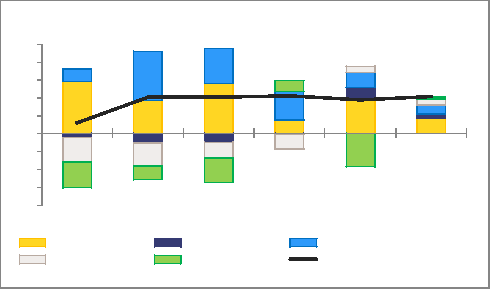 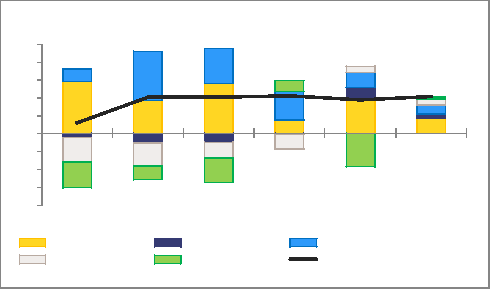 BPV e Kosovës për kokë banori mbetet më e ulta në rajon. Ajo qëndroi në 3,959 euro në terma nominalë në 2019, që është rreth 26.5% e mesatares së BE-së4. Rritja e pagave publike së bashku me remitancat thelbësore kontribuojnë në paga më të shprehura minimale të pranueshme për punë dhe minojnë zhvillimin e sektorit privat, i cili tashmë vuan nga konkurrenca e dobët në një kontekst ndërkombëtar. Pabarazitë mbeten të përhapura për shkak të një sektori të madh informal dhe niveleve të larta të mosaktivitetit, veçanërisht në mesin e grave.Deficiti i llogarisë rrjedhëse u ngushtua në 5.8% të BPV-së në vitin 2019. Përmirësimi u nxit nga një përmirësim i bilancit tregtar, për shkak të rritjes së fortë të shërbimeve të eksportit në diasporë, dhe nga rritja e moderuar e importeve. Deficiti i mallrave tradicionalisht i madh qëndroi praktikisht i pandryshuar në mbi 40% të BPV-së. Përveç një bilanci pozitiv të tregtisë së shërbimeve, deficiti tregtar i mallrave u zbut gjithashtu nga flukset hyrëse të remitancave (11.6% e BPV-së). Për shkak të çrregullimeve të lidhura me pandeminë, deficiti i mallrave u ngushtua për 26% nga viti në vit në gjysmën e parë të vitit 2020, si pasojë e tkurrjes shumë të madhe të importit (23%), ndërsa suficiti në tregtinë e shërbimeve ra për 52%.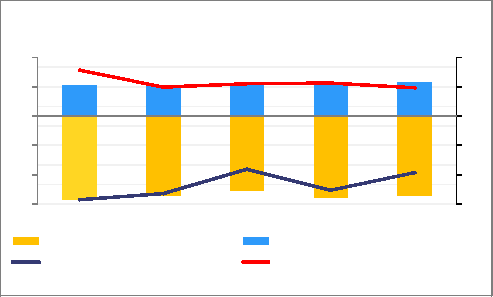 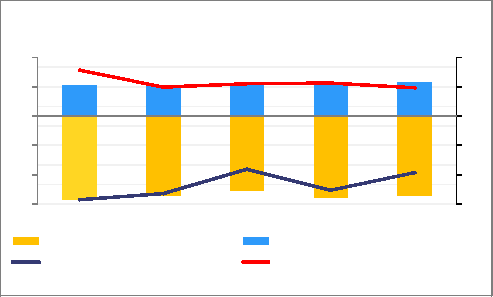 Flukset hyrëse neto të IHD-ve në 2019 dhe në fillim të vitit 2020 ishin rreth 3% të BPV-së, në përputhje me trendin afatmesëm. 3 Vlerësim i FMN.4 Të dhëna të FMN.Ndërsa mbulonte më shumë se gjysmën e deficitit të llogarisë rrjedhëse, pjesa më e madhe e investimeve të huaja shkoi në sektorë të patregtueshëm siç janë pasuritë e paluajtshme dhe aktivitetet e qirasë. Në tremujorin e parë të vitit 2020, asetet rezervë zyrtare qëndronin në 2.9 muaj të importeve të mallrave dhe shërbimeve.Inflacioni i çmimeve të konsumit arriti kulmin në prill-maj 2019 dhe vazhdoi të lehtësohej në fund të vitit. Nxitësit kryesorë ishin çmimet e karburantit dhe ushqimit, këto të fundit ishin në një trend përshpejtimi në pranverë pas futjes së tarifave 100% për mallrat e importuara nga Serbia dhe Bosnja dhe Hercegovina kah fundi i vitit 2018. Në pesë muajt e parë të vitit 2020 inflacioni kishte trend rënës, mesatarisht 0.7%.Si në vitet e mëparshme, Kosova ka ruajtur stabilitetin fiskal në vitin 2019, por trendi i  rritjes së shpenzimeve rrjedhëse ngre shqetësime. Në vitin 2019, bilanci i buxhetit ka arritur një deficit të vogël (0.6% të BPV-së) sipas përcaktimit të rregullit fiskal, i cili përjashton disa shpenzime kapitale, ndërsa deficiti total ishte në 2.9% të BPV-së. Të ardhurat u rritën për 7.2% si rezultat i rritjes së të ardhurave tatimore (6.3%) dhe jo-tatimore (13.1%). Një zhvillim pozitiv në vitin 2019 ishte zvogëlimi i stokut të borxhit tatimor. Shpenzimet rrjedhëse u rritën me 9.8% për shkak të transfereve sociale në rritje të shpejtë (11%), veçanërisht për shkak të dështimit në reformimin e përfitimeve të kushtueshme të veteranëve të luftës. Nën-ekzekutimi i përsëritur i shpenzimeve kapitale u theksua veçanërisht në 2019 për shkak të nivelit të ulët të zbatimit të projekteve të financuara nga donatorët. Një zhvillim pozitiv në vitin 2019 ishte zvogëlimi i stokut të borxhit tatimor. Në përgjigje të COVID-19, qeveria e re miratoi buxhetin e rishikuar 2020 në gusht, duke synuar një deficit prej 6.5% të BPV-së sipas rregullit fiskal. Buxheti përfshin një pako për rimëkëmbje prej 365 milion euro dhe një provizion për të përdorur pjesën më të madhe të të ardhurave të likuidimit (185 milion euro) për projekte kapitale, të cilat do të ulnin “buffer” të rezervave të qeverisë në 3% të BPV-së nga 4.3% në 2019. Buxheti i rishikuar supozon një tkurrje prej 3% të BPV-së në vitin 2020, e cila është më optimiste se parashikimet e institucioneve financiare ndërkombëtare dhe një tkurrje prej 5% në të ardhurat e qeverisë, përkundër një rënieje prej 8% nga viti në vit në gjysmën e parë të vitit 2020. Ndërsa raporti i borxhit publik ndaj BPV-së ishte modest me 17.5% të BPV-së5 në 2019, baza e investitorëve është e ngushtë me më shumë se 60% të borxhit të brendshëm të mbajtur nga institucionet publike të tilla si Banka Qendrore dhe fondi i trustit të pensioneve të Kosovës. Buxheti i rishikuar parashikon që borxhi publik të arrijë gati 25% të BPV-së në 2020.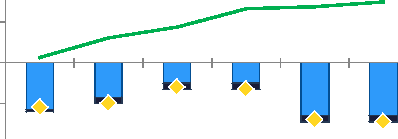 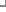 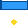 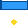 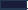 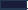 Qeverisja fiskale nuk bëri asnjë përparim. Parashikimet e Kornizës Afatmesme të Shpenzimeve të vitit 2019 supozuan norma jorealiste të larta të rritjes së BPV-së, si rezultat i shpenzimeve të larta kapitale. Mungesa e progresit në reformimin e skemës së pensioneve të veteranëve të luftës dhe sjelljen e kostove të saj në përputhje me kufirin e legjisluar rezultoi në një nënvlerësim të përsëritur të shpenzimeve rrjedhëse në planifikimin e buxhetit. Buxheti i rishikuar i vitit 2020 bazohet gjithashtu në supozime tepër beninje.5 Borxhi publik i Kosovës nuk përfshin pjesën e saj të borxhit të ish Jugosllavisë, të cilin FMN e ka riklasifikuar si detyrim kontingjent.Kombinimi i politikave në vitin 2019 nuk ishte i drejtuar sa duhet drejt mbështetjes së  rritjes së fortë të udhëhequr nga sektori privat, por reagimi i parë ndaj COVID-19 ishte i mjaftueshëm. Pakoja emergjente e miratuar në prill 2020 në përgjigje të COVID-19, duke përfshirë zbutjen e përkohshme të politikave fiskale dhe financiare ndërsa synonte sektorët më të prekur, përfshirë shpenzimet sociale dhe shëndetësore, ishte në kohë dhe e përshtatshme. Sidoqoftë, pasiguria e vazhdueshme politike krijon një rrezik të vonimit të mbështetjes për sektorin privat. Në periudhën afatmesme, rreziqet fiskale të rritura vazhdojnë për shkak të përqindjes së lartë të transfertave sociale që nuk shënjestrojnë varfërinë, p.sh. buxheti i rishikuar përfshin 25% rritje për subvencionet dhe transferet krahasuar me buxhetin fillestar 2020. Nën-ekzekutimi i përsëritur i investimeve kapitale pengon rritjen e bazës së prodhimit. Politikat e lidhura me rimëkëmbjen duhet të përqendrohen në aktivitete që i japin hov rritjes dhe në krijimin e kushteve për investime private në sektorë me vlerë më të lartë të shtuar.Funksionimi i tregjeve të produkteve  
Mjedisi i biznesitHendeku midis firmave të sapo regjistruara dhe atyre të mbyllura nuk ka ndryshuar. Në vitin 2019, diferenca midis firmave të reja (10,004) dhe atyre të mbyllura (1,769) qëndroi afërsisht e njëjtë (8,235) si në vitin 2018.Është bërë përparim në modernizimin e regjistrimit të biznesit, por sektori privat është ende duke pasur vështirësi me procedura të rënda administrative siç janë një numër i madh i licencave dhe lejeve, inspektime të kushtueshme dhe të pakoordinuara dhe një incidencë e lartë e korrupsionit. Zbatimi i numrit unik të identifikimit (UIN) për ndërmarrjet filloi në shkurt. UIN duhet të ndihmojë në uljen e burokracisë për biznesin duke siguruar më shumë transparencë dhe efikasitet për administratën, pasi do të zëvendësojë numra të veçantë për shërbime të ndryshme publike, p.sh. TVSH, dogana, regjistrimi i biznesit dhe fiskal. Një reformë e përgjithshme e inspektimit është duke vazhduar me qëllim të zvogëlimit të numrit të inspektimeve (të mbivendosura) nga 36 në 15, por Ligji i ri për inspektimet nuk është miratuar ende. Regjistri qendror për lejet dhe licencat është ende duke u azhurnuar. Riorganizimi strukturor i Agjencisë Kosovare të Investimeve dhe Mbështetjes së Ndërmarrjeve (KIESA), që synon të mbështesë sektorin privat dhe të tërheqë investime, është shumë prapa planifikimit. Mungesa e një politike koherente për zhvillimin e industrisë në të gjithë zinxhirin e furnizimit minon konkurrencën e NVM-ve.Përkundër përmirësimeve margjinale në disa fusha, pozicioni i përgjithshëm i Kosovës në renditjen e Bankës Botërore për të Bërit Biznes është përkeqësuar. Ajo ra në vendin e 57-të në 2019 nga i 44-ti një vit më parë, ku fushat më problematike lidhen me marrjen e energjisë elektrike, mbrojtjen e investitorëve të pakicave dhe marrjen e lejeve të ndërtimit, megjithë përmirësimin margjinal të kësaj të fundit në vitin 2019. Disa përmirësime ndodhën në administrimin e rimbursimeve tatimore dhe menaxhimin e doganës. Miratimi i Ligjit për ndërmjetësimin vullnetar (2019) kontribuoi në përparimin e zbatimit të kontratave.Sektori i madh informal (i vlerësuar në rreth 31% e BPV-së) ndikon negativisht në të ardhurat nga tatimet dhe krijon konkurrencë të padrejtë dhe punësim të padeklaruar. Në maj të vitit 2019, Kosova miratoi një strategji dhe plan veprimi të rishikuar për luftimin e informalitetit në vitet 2019-2023. Plani parashikon shkëmbim më të mirë të informacionit midis institucioneve qeveritare, kosto më të ulëta të transaksioneve për pagesa elektronike dhe sigurimin e kredive bankare në bazë të deklaratave tatimore. Synimet cilësore dhe sasiore pritet të ndihmojnë në monitorimin e progresit.Ndikimi i shtetit në tregjet e produktevePolitika e ndihmës shtetërore të Kosovës nuk përputhet me rregullat dhe parimet e BE-së. Kosova ende nuk ka përmbushur detyrimet e saj të Marrëveshjes së Stabilizim-Asociimit (MSA) mbi skemat e ndihmës shtetërore dhe përafrimin me rregullat e BE-së. Qeverisë i mungon një qasje koherente ndaj ndihmës shtetërore, si dhe një strategji gjithëpërfshirëse dhe vlerësime të kosto-përfitimit për ndihmën dhe subvencionet e dhëna. Është arritur njëfarë progresi në përafrimin e procedurave për njoftimin e ndihmës shtetërore me acquis të BE-së dhe në plotësimin me staf të departamentit të ndihmës shtetërore. Në mars 2019, Kuvendi zgjodhi anëtarët e Komisionit të Ndihmës Shtetërore, i cili ka për detyrë të sigurojë që çdo ndihmë shtetërore e siguruar në Kosovë është në përputhje me rregullat. Sidoqoftë, nevojiten përpjekje të konsiderueshmë për të rritur kapacitetin e tij. Deri më tani, pjesa më e madhe e skemave të ndihmës shtetërore janë dhënë pa ndonjë njoftim. Rregulloret për rregullin de minimis, ndihmën horizontale dhe rajonale janë ende në proces të hartimit. Shumica e ndërmarrjeve publike janë të varura nga fondet publike nga buxheti ose nga subvencionet. Në mars të vitit 2020, Kosova ka anuluar krijimin e zonës ekonomike në Malishevë dhe shpronësimin përkatës të pronës së paluajtshme.Privatizimi dhe ristrukturimiPrivatizimi i ndërmarrjeve në pronësi shoqërore (NSH) po përparon shumë ngadalë. Agjencia e Privatizimit (AKP) në vitin 2019 shiti 222 nga 400 asete të planifikuara të NSH-ve në vlerën e 32 milion euro. Meqenëse ky numër përfshin asete të tilla si toka dhe makineritë në pronësi të NSH-ve, është e vështirë të gjykohet se sa kontribuoi shitja e aseteve në kalimin në struktura më produktive. Ekziston një mungesë transparence në raportimin financiar dhe rekrutimin e NSH-ve. Që nga fillimi i funksionimit të bordit të AKP-së, 48 nga 589 NSH janë vënë në likuidim, ndërsa 15 procedura të likuidimit kanë përfunduar. Në mars 2020, qeveria ka pezulluar të gjitha aktivitetet në lidhje me pronën e paluajtshme nën administrimin e AKP-së për një periudhë të pacaktuar. Në shkurt-mars 2020, qeveria shkarkoi disa borde të Ndërmarrjeve Publike (NP) për shkak të performancës së dobët dhe i zëvendësoi ato me borde të përkohshme. Është e rëndësishme që anëtarët e rinj të bordit të ardhshëm të emërohen duke ndjekur procese të përzgjedhjes të hapura, transparente dhe të bazuara në merita.Funksionimi i tregut financiar  
Stabiliteti financiarSektori financiar vazhdoi të zgjerohet gjatë gjithë vitit 2019, duke ruajtur kapitalizimin e duhur dhe rezerva komode të likuiditetit. Profitabiliteti mbeti i lartë, ku mesatarja e kthimit të kapitalit ishte 18,9% për sektorin bankar dhe 17,0% për institucionet mikrofinanciare. Në sektorin e sigurimeve, në 2019 mesatarja e kthimit të kapitalit ra në 1.0% krahasuar me 6.3% në 2018 pasi sektori performoi me një fitim neto negativ prej 2.8 milion euro. Sektori bankar kryesisht në pronësi të huaj përbën 65.5% të aseteve të sistemit financiar të ndjekura nga fondet e pensioneve, institucionet e sigurimeve dhe mikrofinancave me  27.4% përkatësisht 2.8% dhe 4.3%. Raporti i kredive jo performuese arriti një rekord të ri të ulët prej 2.0% në 2019. Raporti i kapitalit rregullator të bankave ndaj aseteve të ponderuara me rrezik qëndroi në 15.9%, duke tejkaluar dukshëm minimumin rregullator prej 12%. Bankat vazhduan të financohen nga depozitat, kryesisht nga ekonomitë familjare. Raporti i kredive ndaj depozitave ra në 77.6% në 2019 nga 81.9% një vit më parë, pasi rritja e depozitave tejkaloi zgjerimin e kredive. Banka Qendrore e Kosovës (BQK) revokoi licencën e një kompanie sigurimesh që nuk ishte në përputhje me kërkesat për nivelin minimal të kapitalit. BQK-ja gjithashtu revokoi licencat e një institucioni mikrofinanciar dhe të një institucioni financiar jo-bankar, të raportuar se po zbatonin praktika të padrejta bankare. Ligji i ndryshuar për tatimin mbi të ardhurat e korporatave ka eliminuar taksën prej 5% në primet bruto të kompanive të sigurimit, e cila ishte e detyrueshme pavarësisht fitimeve të arritura. Në përgjigje të COVID-19, BQK-ja në bashkëpunim me Shoqatën e Bankave të Kosovës ka shtyrë rimbursimet e kredive nga të gjithë huamarrësit deri në mes të qershorit. BQK-ja gjithashtu aplikoi tolerancën rregullatore mbi provizionet e kredisë dhe kërkesat e kapitalit për kreditë e riprogramuara.Qasja në financaHuadhënia dhe ndërmjetësimi financiar janë zgjeruar nga një bazë e ulët. Huadhënia bankare u zgjerua për 10% nga viti në vit në tetor 2019, e lehtësuar nga normat e ulëta të interesit, një rritje e depozitave, zbatim i përmirësuar i kontratave dhe garanci të dhëna nga Fondi për Garanci Kreditore për huadhënie për ndërmarrjet mikro, të vogla dhe të mesme. Në vitin 2019, huadhënia për firmat u rrit për 10.9% dhe për ekonomitë familjare për 11.2%. Diferenca mesatare e normës së interesit ra në 5 pikë përqindje (pp) në tetor 2019, nga 5.6 pp një vit më parë, duke treguar përmirësimin e konkurrencës për mundësitë e huadhënies. Depërtimi i kredisë, me rreth 40% të BPV-së, është në nivel mesatar sipas standardeve të Ballkanit Perëndimor. Sfida është që të kanalizohen kursimet, duke përfshirë remitancat, përmes sistemit formal financiar në investime produktive, duke kufizuar njëkohësisht investimet e tepruara në pasuri të paluajtshme dhe cenueshmëritë që rezultojnë. Tregu i kapitalit të Kosovës mbetet në një fazë të hershme të zhvillimit. Aktivitetet kryesore mbeten në tregun e letrave me vlerë të qeverisë, të ankanduara dhe të regjistruara nga BQK-ja.Funksionimi i tregut të punës Rritja e vazhdueshme ekonomike nuk ka çuar në fitime të konsiderueshme të punësimit. Sipas anketës së fuqisë punëtore, pjesëmarrja e fuqisë punëtore ka mbetur në rreth 40% që nga viti 2016, (40.5% në 2019) ndërsa rëniet në shkallën shumë të lartë të papunësisë dhe fitimet në punësim ishin jetëshkurtra dhe ndoqën modelet sezonale. Të dhënat e vitit 2019 sugjerojnë një pikë të ndritshme në tregun e punës së Kosovës pasi shkalla e papunësisë ra në 25.7% nga 29.6% një vit më parë, ndërsa shkalla e punësimit u rrit në 30% nga 28.8% gjatë së njëjtës periudhë. Ky përmirësim u drejtua pjesërisht nga punët e përkohshme për shkak të përgatitjeve për zgjedhjet. Hendeku i gjerë midis niveleve të punësimit të meshkujve dhe femrave (49% përkatësisht 14%) vazhdoi. Shkalla shumë e lartë e mosaktivitetit (59.5%), në veçanti mosaktivitetit të femrave (78.9%) dhe papunësia e të rinjve (49.4%) sugjerojnë punë të padeklaruar dhe mos-harmonizim midis rezultateve të arsimit dhe nevojave të tregut të punës. Emigrimi i punëtorëve të kualifikuar përbën një sfidë të rëndësishme për perspektivat ekonomike afatmesme. Politikat aktive të tregut të punës, skemat e para-kualifikimit dhe programet e aftësimit profesional mbeten të papërshtatshme për nevojat e tregut të punës.Një numër pengesash strukturore, duke përfshirë transferimet e larta shoqërore, krijon dekurajim për punësim formal. Rreth 6% e BPV-së është alokuar për shërbimet sociale, por vetëm 0.5% e kësaj shume lidhet me varfërinë dhe uljen e papunësisë. Pjesa më e madhe është shpenzuar në transferime të pashënjestruara për veteranët e luftës, të cilat dëmtojnë shëndetin dhe paanësinë e sistemit të përfitimeve sociale dhe motivojnë grupe të tjera specifike të kërkojnë ndihma të ngjashme zemërgjera. Pagat relativisht të larta publike ulin atraktivitetin e punësimit në sektorin privat. Mungesa e institucioneve të kujdesit për fëmijët dhe të moshuarve pengon punësimin e grave.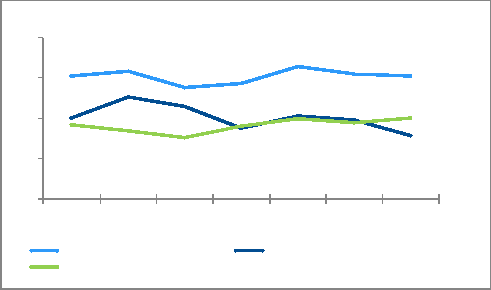 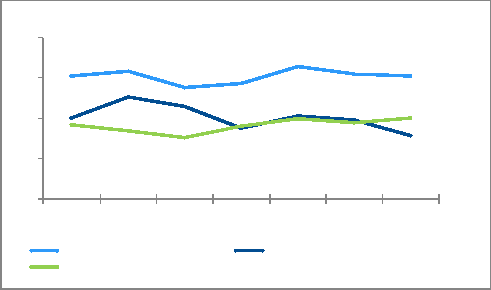 573.2. Kapaciteti për të përballuar presionin konkurrues dhe forcat e tregut brenda UnionitArsimi dhe inovacioniPerformanca e dobët e sistemit arsimor të Kosovës kërkon veprim urgjent dhe gjithëpërfshirës. Përkundër përmirësimeve të lehta në lexim dhe matematikë krahasuar me 2015, Kosova doli ndër performuesit më të dobët në vlerësimin e Programit të OECD 2018 për Vlerësimin Ndërkombëtar të Nxënësve (PISA) 2018, duke u renditur në vendin e 3-të nga fundi. Arritja e ulët arsimore në një farë mase është e lidhur me përfshirjen e ulët të fëmijëve në arsimin parashkollor për shkak të ndarjes urbane-rurale, varfërisë ekstreme dhe mungesës së objekteve. Në nivelin parashkollor (0-5 vjeç) niveli i regjistrimit është 14%, ndërsa në nivelin parafillor (5 vjeç deri në filloren e detyrueshme) është 92.5%. Për arsimin e mesëm të lartë shkalla e regjistrimit qëndron në 86.8%, por ekziston një hendek i madh gjinor, pasi përqindja e grave pa arsim të mesëm të lartë është 23.4% më e lartë se ajo e burrave. Shpenzimet publike për arsimin arrijnë në 4.7% të BPV-së, e cila është nën atë të homologëve rajonalë, ndërsa qeverisja e dobët pengon përparimin e reformës në sistemin arsimor. Përparimi është i ngadaltë në reformat shkollore të filluara që nga viti 2012 dhe është i përqendruar në pilotimin e programeve të reja mësimore në shkolla pa përgatitjen e mësuesve ose sigurimin e materialeve të nevojshme të mësimit dhe kushteve fizike. Arsimi i lartë mund të ndikohet negativisht nga largimi i organit për sigurimin e cilësisë së arsimit të lartë të Kosovës nga Shoqata Evropiane për Sigurimin e Cilësisë në Arsimin e Lartë. Papunësia mes të diplomuarve universitarë është shumë e lartë, në rreth 24%, ndërsa një e katërta e kompanive të Kosovës u referohen aftësive joadekuate si pengesë për të bërë biznes.Sistemi i kërkimit, zhvillimit dhe inovacionit të Kosovës është i pazhvilluar dhe jo i financuar sa duhet. Shpenzimet e kërkimit publik janë virtualisht joekzistente. Ndërsa Ligji për aktivitetet kërkimore dhe shkencore parashikon 14 milion euro të financimit vjetor, alokimi i buxhetit në vitin 2019 ishte vetëm 1.6 milion euro. Ministria e Inovacionit nënshkroi marrëveshje me komunën e Ferizajit dhe Universitetin e Prishtinës për krijimin e dy qendrave të inovacionit dhe sipërmarrësisë të cilat do të lidhnin komunitetin akademik dhe sektorin privat.Kapitali fizik dhe cilësia e infrastrukturësKosova vazhdoi investimet në infrastrukturën rrugore dhe hekurudhore, por sfida të shumta mbeten në sektorin e transportit. Autoudha R6, që lidh Prishtinën me Maqedoninë e Veriut ka përfunduar dhe është e hapur për trafik. Puna përgatitore në Rrugën 7 ka përfunduar, por financimi ende nuk është siguruar. Punimet rehabilituese të Rrugës Hekurudhore 10, që synon lidhjen e Kosovës me rrjetin e gjerë hekurudhor evropian kanë filluar, por kanë bërë përparim të ngadaltë për shkak të mungesës së kapacitetit administrativ për zbatimin e projektit. Sistemi i transportit ende përballet me një numër sfidash, siç janë siguria në rrugë, mirëmbajtja jo e përshtatshme e rrugëve dhe kapaciteti i dobët administrativ i institucioneve rregullatore.Është arritur një përparim në përmirësimin e një furnizimi jo të besueshëm të energjisë dhe të rrezikshëm për shëndetin, e cila është një pengesë kryesore për zhvillimin ekonomik të Kosovës. Në prill, miratimi i marrëveshjes së kyçjes ndërmjet Rrjetit Evropian të Operatorëve të Sistemeve të Transmetimit të Energjisë Elektrike (Entso-e) dhe Operatorit të Sistemit, Transmisionit dhe Tregut të Kosovës (KOSTT) shënoi një zhvillim të madh drejt integrimit të Kosovës në rrjetet rajonale të energjisë. Pasi të hyjë në fuqi, marrëveshja lejon që Kosova të lidhet me rrjetin elektrik të Shqipërisë përmes linjës së transmetimit 400 kV dhe kontrollit të frekuencës së ngarkesës me Shqipërinë. Kosova vazhdoi të shqyrtojë opsionet për t'u lidhur me tubacionet e gazit me Shqipërinë dhe Maqedoninë e Veriut. Fati i termocentralit të linjitit Kosova e Re 500 MË, duke përfshirë implikimet financiare, mbetet i paqartë.Përkundër disa përparimeve me burimet e ripërtëritshme, sektori i energjisë në Kosovë mbetet shumë i varur nga qymyri. Deri në fund të vitit 2019, Kosova regjistroi 76 MË të hidroenergjisë, 34 MË të energjisë me erë dhe 10 MË të energjisë diellore, duke shënuar një rritje vjetore prej 6% të kapaciteteve të ripërtëritshme. Energjia elektrike e prodhuar nga burimet e ripërtëritshme përbën 5.5% të prodhimit të përgjithshëm. Sidoqoftë, nuk kishte asnjë përparim në kalimin në ofertat konkurruese për të mbështetur energjinë e rinovueshme në krahasim me tarifat nxitëse (feed-in) fikse. Përparimi në efiçiencën e energjisë në sektorët rezidencialë, publikë dhe privatë ka qenë i kufizuar dhe tarifat e energjisë nuk reflektojnë ende kostot. Çmimet e energjisë elektrike për ekonomitë familjare mbeten të rregulluara dhe të subvencionuara nga konsumatorët publikë dhe komercialë. Fondi i Kosovës për Efiçiencë të Energjisë, i themeluar në fillim të vitit 2019, pritet të fillojë të funksionojë në vitin 2020.Digjiitalizimi i ekonomisë po përparon gradualisht. Kosova arriti objektivat afatmesëm të agjendës së saj digjitale 2013-2020, pasi depërtimi i internetit me brez të gjerë fiks arriti në 93.3% dhe numri i përdoruesve të telefonisë mobile qëndroi në 115.7% të popullsisë. Që nga viti 2018, Ministria e ngarkuar për zhvillimin ekonomik ka zbatuar në mënyrë aktive një projekt 5-vjeçar, që synon të lidh ndarjen urbane-rurale të infrastrukturës digjitale, dhe duke investuar në zonat e largëta që nuk janë tërheqëse për investitorët privatë.Struktura sektoriale dhe e ndërmarrjeveSektorët e shërbimeve, prodhimit dhe ndërtimit vazhduan të zgjerohen. Këta sektorë gjithashtu punësuan pjesën më të madhe të punëtorëve (gati 50%) në 2019. Përqindja e punëtorëve të punësuar në tregtinë me shumicë dhe pakicë arriti në 17.5% të totalit, ndërsa pjesa e punësimit në ndërtim (13.5%) tejkaloi atë të prodhimit (12.4 %). Pjesët e tregtisë (16.0%) dhe ndërtimit (10.4%) në vlerën e shtuar bruto (VSHB) ishin më të vogla se pjesët e tyre të punësimit, duke sugjeruar produktivitet të ulët, ndërsa pjesa e prodhimit e VSHB-së ishte 13.5%. Sektori i bujqësisë tregon një pasqyrë të ndryshme, me një pjesë në rënie të VSHB-së (9.7% në 2019 krahasuar me 12.8% një vit më parë) dhe një pjesëmarrje në rritje të lehtë të punësimit, në 4.4% nga 4.1%.Sektori privat i Kosovës dominohet nga mikro-ndërmarrjet me potencial të kufizuar për fitime të produktivitetit. Ndërmarrjet mikro, të vogla dhe të mesme zënë 65% të punësimit total, ku vetëm ndërmarrjet mikro zënë 36%. Gati 96% e kompanive të regjistruara kishin deri në pesë të punësuar. Vështirësitë për qasje në financa rëndojnë zgjerimin e firmave ekzistuese. Ndërsa Fondi Kosovar për Garanci Kreditore (FKGK) përmirëson qasjen e NVM-ve59në financa, kostot operacionale prej 2% përfaqësojnë një barrë për përfituesit më të vegjël të kredisë. Një pengesë tjetër lidhet me mangësitë në zbatimin e të drejtave pronësore të cilat e bëjnë të vështirë për NVM-të që të përdorin pronën e paluajtshme si kolateral për të marrë kredi. Në kontekstin e krizës COVID-19, FKGK dhe KIESA duhet të konsiderojnë urgjentisht rishikimin e procedurave të aplikimit dhe bashkëfinancimit në mënyrë që më shumë NVM të mund të përfitojnë nga skema ekzistuese e mbështetjes.Integrimi ekonomik në BE dhe konkurrenca e çmimeve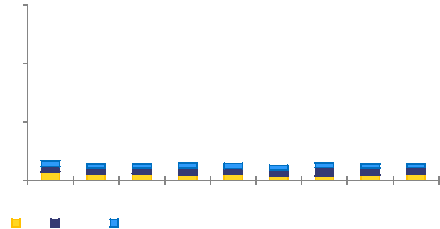 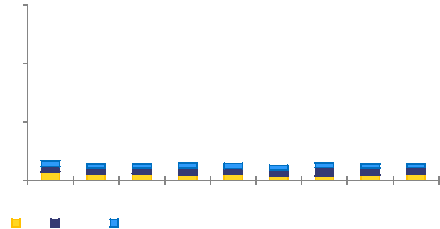 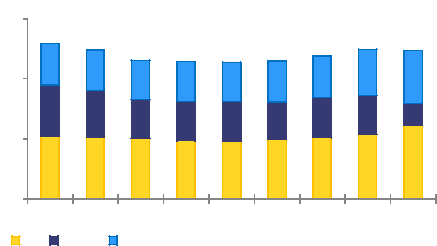 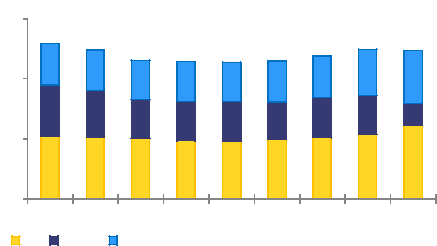 BE-ja është partneri kryesor tregtar i Kosovës. Në vitin 2019, BE-ja përbënte 50% të importeve totale të mallrave. Pjesa e CEFTA-s zbriti në vetëm 14.3% si rezultat i drejtpërdrejtë i tarifave të importit 100% të vendosura nga Kosova për mallrat me origjinë nga Serbia dhe Bosnja dhe Hercegovina. Eksportet e mallrave në BE arritën 36% gjatë vitit 2019. CEFTA mbetet tregu kryesor për eksportuesit e Kosovës (42.9% të totalit) dhe largimi i tarifave kishte një ndikim pozitiv në rivendosjen e tregtisë rajonale, por pengesat për tregtinë e lirë ndërmjet anëtarëve të CEFTA-s ende vazhdojnë, përfshirë barrierat politike, tarifore dhe jotarifore.BE-ja mbetet investitori kryesor në Kosovë. Në vitin 2019, rritja e fluksit të IHD-ve ndoqi të njëjtin model si në vitin 2018, duke arritur në rreth 272 milion EUR (rreth 4% të BPV-së). Pjesëmarrja e Gjermanisë dhe Zvicrës (dy vende me diasporë të madhe nga Kosova) qëndruan praktikisht të pandryshuara nga viti i kaluar në mbi 11.5% të totalit secila.Të udhëhequr nga rritja e importit dhe eskportit të shërbimeve, hapja e përgjithshme e tregtisë po rritet gradualisht. Ndërsa ka shënuar rritje nga 73% e BPV-së në vitin 2014 në 85% në vitin 2019, hapja e tregtisë është nën vendet rajonale ku është afër ose tejkalon 100%. Pjesëmmarja e eksporteve dhe importeve në BPV qëndroi në 29% dhe 56% në vitin 2019. Pavarësisht rënies së pjesëmarrjes së tyre, lëndët e para themelore dhe produktet minerale ende dominojnë eksportet e mallrave, ndërsa eksportet e shërbimeve përbëhen në një masë të madhe prej shërbimeve të udhëtimit në diasporë.4.	Marrëdhëniet e fqinjësisë së mirë dhe bashkëpunimi rajonalMarrëdhëniet e fqinjësisë së mirë dhe bashkëpunimi rajonal përfaqësojnë një aspekt thelbësor të rrugës së Kosovës drejt BE-së. Ato kontribuojnë në stabilitetin, pajtimin dhe një klimë që është e favorshme për adresimin e çështjeve të hapura bilaterale dhe trashëgimitë e së kaluarës.Kosova mbajti angazhimin e saj në një numër iniciativash të bashkëpunimit rajonal, siç janë Marrëveshja e Tregtisë së Lirë të Evropës Qendrore (CEFTA), Komuniteti i Energjisë, Komuniteti i Transportit, Këshilli i Bashkëpunimit Rajonal, RECOM dhe Zyra Rajonale e Bashkëpunimit Rinor (RYCO). Gjatë periudhës së raportimit, Kosova kryesoi një numër aktivitetesh dhe ngjarjesh rajonale, siç janë Procesi i Bashkëpunimit të Evropës Jug-Lindore (SEECP), bordi qeverisës i RYCO, Fondi i Ballkanit Perëndimor dhe Iniciativa Rajonale e Migracionit, Azilit, Refugjatëve. Pas mospagimit të vazhdueshëm të tarifave të anëtarësisë, pjesëmarrja e Kosovës në Shkollën Rajonale të Administratës Publike (ReSPA) është suspenduar në nëntor të viti 2019.60Gjatë krizës COVID-19, bashkëpunimi rajonal gjithëpërfshirës është dëshmuar të jetë thelbësor. Vendosja e “korsive të gjelbra” brenda rajonit ka demonstruar kapacitetin e rajonit për të adresuar sfidat e përbashkëta me shpejtësi dhe me efikasitet. Organizatat rajonale gjithëpërfshirëse - Këshilli i Bashkëpunimit Rajonal, Komuniteti i Transportit dhe CEFTA - kanë qenë instrumentale në përgjigjen ndaj krizës COVID-19. Këto arritje duhet të shndërrohen në përmirësime të qëndrueshme.Vendimi i dhjetorit 2018 i qeverisë së atëhershme të Kosovës për të vendosur një tarifë 100% në importet nga Serbia dhe Bosnja dhe Hercegovina vazhdoi të ketë implikime politike dhe të pengojë zhvillimin e një zone ekonomike rajonale (REA) në Ballkanin Perëndimor gjatë pjesës më të madhe të periudhës raportuese. Kjo gjithashtu kishte implikime në funksionimin e CEFTA-s dhe nismave të tjera rajonale. Në pranverën e vitit 2020, qeveria e Kosovës hoqi tarifën. Kjo ka lejuar një rivendosje të tregtisë me Serbinë dhe Bosnjën dhe Hercegovinën.Duke u mbështetur në rezultatet e samiteve të mëparshme me rajonin, samiti i Ballkanit Perëndimor në Poznan në korrik 2019 u përqëndrua në forcimin e bashkëpunimit rajonal në fushat e ekonomisë dhe tregtisë, agjendën dixhitale, konektivitetin, sigurinë, luftën kundër korrupsionit, promovimin e pajtimit dhe rininë. Samiti miratoi një numër arritjesh në këto fusha, në veçanti Deklaratën e Tranzicionit të Energjisë së Pastër të nënshkruar në Podgoricë, Marrëveshjen Rajonale të Roamingut të nënshkruar në Beograd, një pako thelbësore të konektivitetit dhe Deklaratën e Integrimit të Romëve. Ishte gjithashtu një rast për të filluar përgatitjen e një Agjende të Gjelbër për Ballkanin Perëndimor.Në Samitin e Zagrebit më 6 maj 2020, Udhëheqësit e BE-së dhe Ballkanit Perëndimor u pajtuan që thellimi i integrimit ekonomik rajonal duhet të jetë pjesë kryesore e përpjekjeve të rimëkëmbjes së Ballkanit Perëndimor. Me rëndësi të veçantë do të jetë tregu i përbashkët rajonal që do të jetë kritik në rritjen e atraktivitetit dhe konkurrueshmërisë së rajonit. Kjo do të ndihmojë Kosovën të shpejtojë rimëkëmbjen nga pasojat e pandemisë - veçanërisht për të tërhequr investitorët që kërkojnë diversifikimin e furnizimit dhe zinxhirë më të shkurtër të vlerës. Një treg i tillë i përbashkët rajonal duhet të jetë gjithëpërfshirës, i bazuar në rregullat e BE-së dhe i mbështetur në arritjet e planit shumëvjeçar të veprimit të zonës ekonomike rajonale.Fati i pazgjidhur i personave të zhdukur nga konfliktet e viteve 1990 mbetet një shqetësim humanitar në Ballkanin Perëndimor. Në prill të vitit 2020, gjithsej 10,027 njerëz janë ende të zhdukur si rezultat i konflikteve në rajon. Nga këto, 6,409 raste kanë të bëjnë me konfliktin në Bosnjë dhe Hercegovinë, 1,974 me konfliktin në Kroaci dhe 1,644 me konfliktin në Kosovë. 51 raste të personave të zhdukur në lidhje me konfliktin në Kroaci u zgjidhën në 2019. Zgjidhja e fatit të 1,644 (84% burra, 16% gra) personave të zhdukur lidhur me konfliktin në Kosovë dhe pasojat e tij vazhdon të pengohet nga mungesa të informacionit të ri mbi vendndodhjen e varreve. Vetëm tetë raste të personave të zhdukur u zgjidhën në vitin 2019 në bazë të informacionit të marrë nga arkivat ndërkombëtare. Grupi Punues Beograd-Prishtinë për Personat e Zhdukur i udhëhequr nga ICRC u takua vetëm një herë në maj 2019. Komisioni Qeveritar i Kosovës për Personat e Zhdukur zhvilloi gërmime vlerësimi në 29 lokacione. Megjithëse bashkëpunimi ndërinstitucional u përmirësua në dy vitet e fundit, një organizatë më e efektshme do të ndihmonte Kosovën të flasë me një zë mbi çështjen e personave të zhdukur, si në diskutimet kombëtare ashtu edhe rajonale. Mbajtësi i dosjeve në Zyrën e Kryeministrit, drejtori i Komisionit të Kosovës për Personat e Zhdukur dhe përfaqësuesi i Kosovës në Grupin Punues Beograd-Prishtinë duhet të bashkohen. Dy takime rajonale të Komisionit Ndërkombëtar për Personat e Zhdukur u zhvilluan në vitin 2019, gjatë të cilave u bënë përpjekje për të prodhuar një listë të unifikuar të personave të zhdukur. Që nga viti 2017, qeveria nuk ka arritur të çojë përpara, përfshirë përmes legjislacionit të nevojshëm, punën për krijimin e një regjistri qendror të personave të zhdukur dhe për mbylljen e rasteve.61Një sistem funksional i menaxhimit të rasteve ende nuk është vendosur. Instituti i Mjekësisë Ligjore dhe Ministri i Drejtësisë, pas vonesave të gjata, miratuan legjislacionin sekondar të nevojshëm për ristrukturimin e Institutit në korrik të vitit 2020. Janë bërë disa përparime në ndërtimin e kapaciteteve të Institutit në antropologjinë forenzike.Angazhimi i Kosovës për mbajtjen e marrëdhënieve të mira dhe konstruktive dypalëshe në rajon u vu nën presion nga tarifa 100% e vendosur mbi importet nga Serbia dhe Bosnja dhe Hercegovina, e cila u hoq përfundimisht në pranverën e vitit 2020.Në përgjithësi, Kosova vazhdon të ketë marrëdhënie të mira me Shqipërinë. Në korrik 2019, u nënshkrua një marrëveshje mbi bashkëpunimin strategjik dhe diplomatik ndërmjet dy qeverive që synonte zgjerimin e mekanizmit të misioneve të përbashkëta diplomatike dhe diplomacisë ekonomike. Shqipëria vazhdoi të avokojë për pjesëmarrjen e plotë të Kosovës në proceset rajonale. Në vitin 2019, Kosova dhe Shqipëria nënshkruan një numër marrëveshjesh sektoriale bilaterale (përfshirë roamingun, procedurat e thjeshtuara të kalimit të kufirit, njohjen reciproke të patentave të shoferit).Kosova ka mbajtur marrëdhënie të mira me Malin e Zi. Marrëveshja për bashkëpunim në kontekstin e pranimit në Bashkimin Evropian u nënshkrua në Mars 2019. Mali i Zi hapi një zyrë konsullore në Gjilan.Kosova vazhdon të gëzojë në përgjithësi marrëdhënie të mira me Maqedoninë e Veriut. Udhëheqësit politikë të Kosovës mbështetën zbatimin e marrëveshjes së Prespës si një kontribut pozitiv për stabilitetin e rajonit. Për më tepër, në prill të vitit 2019, një marrëveshje ndërmjet Kosovës dhe Maqedonisë së Veriut për njohjen e ndërsjellë të patentë shoferëve hyri në fuqi. Policia nga Kosova dhe Maqedonia e Veriut nënshkruan një protokoll për krijimin e një task force të përbashkët. Protokollet e shumë pritura kufitare hekurudhore me Maqedoninë e Veriut për policinë, sigurinë e ushqimit dhe veterinerinë duhet të finalizohen dhe nënshkruhen pa vonesë.Nuk ka pasur asnjë ndryshim në marrëdhëniet zyrtare të Kosovës me Bosnjën dhe Hercegovinën, e cila nuk e njeh pavarësinë e Kosovës. Një regjim reciprok i vizave mbetet në fuqi. Marrëdhëniet vazhduan të ndikoheshin negativisht nga imponimi i Kosovës i një tarife 100% në importin e mallrave nga Bosnja dhe Hercegovina në nëntor të vitit 2018, e hequr përfundimisht në pranverë të vitit 2020.Kosova ka mbajtur marrëdhënie të mira me Turqinë. Ato vazhduan bashkëpunimin e ngushtë politik, ekonomik dhe kulturor. Një marrëveshje e tregtisë së lirë ndërmjet Kosovës dhe Turqisë hyri në fuqi në korrik të vitit 2019.5.	NORMALIZIMI I MARRËDHËNIEVE NDËRMJET KOSOVËS DHE SERBISËNë kuadër të dialogut të lehtësuar nga BE-ja, përpjekjet që synojnë përfundimin e një marrëveshje gjithëpërfshirëse dhe ligjërisht obliguese ndërmjet Serbisë dhe Kosovës ishin ndërprerë që nga nëntori 2018 pas vendimit të qeverisë së Kosovës për të vendosur tarifa doganore prej 100% për mallrat e importuara nga Serbia dhe Bosnja dhe Hercegovina, duke cituar padrejtësitë politike dhe tregtare.Vendimi i marrë nga qeveria e Kosovës për të hequr këto tarifa dhe masat e reciprocitetit në fillim të qershorit 2020 çuan në një rivendosje të fluksit të mallrave me Serbinë dhe Bosnje dhe Hercegovinën. Në prill të viti 2020, Këshilli emëroi Miroslav Lajčák si Përfaqësues Special të BE-së për Dialogun Beograd-Prishtinë dhe çështje të tjera rajonale të Ballkanit Perëndimor, për të ndihmuar Përfaqësuesin e Lartë / Zëvendës Presidentin Josep Borrell në çuarjen përpara të bisedimeve të normalizimit.Kur bëhet fjalë për gjendjen e zbatimit të marrëveshjes së kaluar: zbatimi i plotë i marrëveshjes së drejtësisë të të nxjerrë nga ‘Marrëveshja e parë e parimeve që rregullojnë normalizimin e marrëdhënieve’ e prillit 2013 vazhdon të kërkojë përpjekje të mëtejshme nga autoritetet gjyqësore në Prishtinë. 62Zbatimi i Marrëveshjeve të 25 gushtit 2015 ka mbetur përgjithësisht i ngadaltë. Kurfarë përparimi nuk është arritur për Asociacionin / Bashkësinë e komunave me shumic serbe dhe Kosova ende nuk është angazhuar në mënyrë konstruktive në themelimin e tij. Lidhur me marrëveshjen e energjisë ndërmjet Serbisë dhe Kosovës, është miratuar një Marrëveshje e Re për Lidhje ndërmjet operatorit të sistemit të transmisionit të Kosovës dhe Rrjetit Evropian të Operatorëve të Sistemit të Transmisionit (ENTSO-E). Serbia ende nuk ka bërë kërkesë për licencimin e Elektrosever, por ka paraqitur një aplikacion të ri për regjistrimin e biznesit që përfshin aktivitete shtesë të biznesit që dëshiron të ndërmarrë në Kosovë. Punimet në urën e Mitrovicës kanë përfunduar dhe ura duhet të hapet për trafikun e automjeteve pa vonesa ose pengesa të tjera.Sa i përket Marrëveshjeve të Dialogut Teknik (2011-2012), disa nuk janë duke u zbatuar ose vetëm pjesërisht. Të dy palët duhet të qëndrojnë të përkushtuara në zbatimin e vazhdueshëm të marrëveshjes për përfaqësimin dhe pjesëmarrjen e Kosovës në forume rajonale. Çështjet me zbatimin e marrëveshjeve të njohjes së kadastrës dhe diplomave universitare duhet të zgjidhen, siç janë elementët e lidhur me targat e veturave të marrëveshjes për lirinë e lëvizjes. Serbia ende mbetet të adresojë çështjen e rivendosjes së strukturave doganore administrative serbe me emërtimin e Kosovës që veprojnë nga brenda Serbisë dhe të ndërpresë lëshimin e dokumentacionit ose vendosjen e vulave me emërtimin që bie ndesh me marrëveshjen përkatëse. Lidhur me MIK, pikat e përbashkëta të përkohshme të kalimit me Kosovën vazhdojnë të jenë funksionale. Nuk ka pasur përparim në krijimin e gjashtë pikave të përhershme të përbashkëta të kalimit MIK ndërmjet Serbisë dhe Kosovës siç përcaktohet në marrëveshjen e MIK. Serbia nuk u angazhua në mënyrë konstruktive në fillimin e vendosjes së këtyre pikave të kalimit në anën serbe (në Jarinje, Muqibabë dhe Konçul). Kjo çoi në një pezullim të fondeve të BE-së në korrik të vitit 2018. Serbia duhet të marrë masa shtesë për të mbyllur vendkalimet e paligjshme. Palët kanë vazhduar të respektojnë në masë të madhe detyrimet e tyre përkatëse sipas marrëveshjes së telekomit gjatë periudhës raportuese.Kërkesat për ndihmë të ndërsjellë juridike në parim janë duke u procesuar.Në përgjithësi, Kosova ka mbetur e angazhuar në dialog. Qeveria e Kosovës duhet të vazhdojë të respektojë zotimet e saj dhe të vazhdojë zbatimin e marrëveshjeve pas Dialogut. Kosova duhet të bëjë përpjekje të mëtejshme thelbësore dhe të kontribuojë në krijimin e një mjedisi të favorshëm për përfundimin e një marrëveshje ligjërisht të detyrueshme me Serbinë. Dialogu i lehtësuar nga BE-ja rifilloi me një takim virtual të nivelit të lartë më 12 korrik 2020, pasuar nga takime të nivelit të lartë në Bruksel më 16 korrik dhe 7 shtator. Një numër takimesh të nivelit të ekspertëve u zhvilluan në Bruksel. Arritja e një marrëveshje gjithëpërfshirëse, ligjërisht të detyrueshme është urgjente dhe kruciale në mënyrë që Kosova dhe Serbia të mund të përparojnë në rrugët e tyre përkatëse Evropiane.6.	Standardet evropiane6.1. Lëvizja e lirë e mallraveLëvizja e lirë e mallrave siguron që shumë produkte mund të tregtohen lirisht në të gjithë BE-në bazuar në rregulla dhe procedura të përbashkëta. Kur produktet rregullohen nga rregullat kombëtare, parimi i lëvizjes së lirë të mallrave i ndalon këto të krijojnë pengesa të paarsyeshme për tregtinë.63Parimet e përgjithshmeNë kontekstin e prodhimit, shpërndarjes dhe marketingut të produkteve industriale, Kosova ndërmori disa hapa për të zbatuar Ligjin për kërkesat teknike për produkte dhe vlerësim të konformitetit. Ajo miratoi një udhëzim administrativ për përcaktimin e organeve të vlerësimit të konformitetit dhe një rregullore për përmbajtjen dhe menaxhimin e regjistrit të rregulloreve teknike. Ligji për sigurinë e përgjithshme të produktit duhet të harmonizohet në lidhje me "kërkesën e përgjithshme të sigurisë" dhe të përafrohet me ligjet e tjera për sigurinë e produktit. Ekziston një nevojë për të bërë ngritjen e vetëdijës së bizneseve për kërkesat teknike. Si një përgjigje ndaj COVID-19, me iniciativë të përbashkët nga Sekretariati i Përhershëm i Komunitetit të Transportit dhe Sekretariatit CEFTA-s, Kosova, së bashku me të gjitha qeveritë e tjera në Ballkanin Perëndimor ka zbatuar me sukses masat për të lehtësuar transportin dhe tregtinë e mallrave esenciale brenda rajonit.Fushë jo e harmonizuarKosova ka përgaditur një plan veprimi për të siguruar pajtueshmërinë me nenet 34-36 të Traktatit për Funksionimin e Bashkimit Evropian (TFBE) dhe ky është gati për miratim nga qeveria. Asnjë rregullore teknike nuk është njoftuar deri më sot sipas Rregullores së miratuar së fundmi për njoftimin dhe shkëmbimin e informacionit mbi rregulloret teknike, procedurat dhe standardet e vlerësimit të konformitetitFushë e harmonizuar: infrastruktura e cilësisëLegjislacioni i infrastrukturës së cilësisë është pjesërisht i harmonizuar me acquis të BE-së. Sidoqoftë, struktura administrative dhe kapacitetet profesionale të agjencive duhet të forcohen më tej në mënyrë që ta zbatojnë atë.Agjencia Kosovare për Standardizim miratoi 251 standarde Evropiane përmes marrëveshjeve të licencave me Komitetin Evropian për Standardizim / Komitetin Evropian për Standardizimin Elektroteknik (CEN / CENELEC). Në tetor 2019, u miratua strategjia afatmesme dhe plani i zbatimit i Agjencisë (2020-2025).Është miratuar legjislacioni zbatues për Ligjin për akreditimin. Organit të akreditimit të Kosovës duhet t'i mundësohet menaxhim i duhur i burimeve financiare dhe sigurimi i pavarësisë së tij. Pasi nuk arriti të adresojë disa mospërputhje në kohë, duhet të rifillojë punën për anëtarësimin e tij për të rihapur Marrëveshjen Shumëpalëshe të Bashkëpunimit Evropian për Akreditimin. Tani në Kosovë ekzistojnë 50 organe të akredituara të vlerësimit të konformitetit (35 laboratorë testues dhe 15 organe inspektimi), por kapacitetet e tyre duhet të forcohen.64Agjencia e Metrologjisë së Kosovës filloi zbatimin e legjislacionit të hartuar për të qenë në përputhje me acquis të BE-së për instrumentet jo-automatike të peshimit dhe instrumentet e matjes, por ajo mbeti me staf të pamjaftueshëm dhe jo e pajisur si duhet për të kryer punën plotësisht. Agjencia është një organizatë ndërlidhëse e Shoqatës Evropiane të Instituteve Kombëtare të Metrologjisë (EURAMET).Legjislacioni i Kosovës për mbikëqyrjen e tregut është hartuar për të qenë në përputhje me acquis të BE-së. Monitorimi ndërinstitucional është përmirësuar falë burimeve shtesë dhe lansimit të një faqeje në internet të qasshme për publikun (RAPEX-Kosovë), që paraqet njoftimet e Kosovës për produktet jo-ushqimore që paraqesin rreziqe serioze për konsumatorët, lajmet për sigurinë e produkteve dhe informacionet në lidhje me ngjarjet kryesore në fushën e sigurisë së konsumatorit. Inspektoratet e tregut veprojnë si në nivelin komunal ashtu edhe në atë qendror, gjë që e bën të vështirë koordinimin.Në vitin 2019, 105 inspektime të sigurisë së produkteve identifikuan 202 produkte të dëmshëm, përfshirë 4 lloje me rreziqe serioze; të gjitha produktet e dëmshme u tërhoqën plotësisht nga tregu.Fushë e harmonizuar: legjislacioni sektorialNë lidhje me legjislacionin e produkteve me "qasje të re dhe globale", Kosova e përafroi legjislacionin e saj me acquis të BE-së për makineritë dhe pajisjet personale mbrojtëse. Mungesa e kapacitetit në infrastrukturën e cilësisë dhe në veçanti për mbikëqyrjen e tregut mbetet një sfidë për zbatim.Në lidhje me legjislacionin e produkteve të "qasjes së vjetër" dhe masat procedurale, Kosova ka përafruar legjislacionin e saj me acquis të BE-së për produktet e paketuara paraprakisht dhe shishet si enë matëse. Legjislacioni për kimikatet nuk është në përputhje me acquis të BE-së dhe kërkon ndryshime të rëndësishme nëse Kosova do të zbatojë kërkesat e Rregullores së BE-së për regjistrimin, vlerësimin, autorizimin dhe kufizimin e kimikateve (REACH).6.2	Lëvizja e punëtorëve, shërbimeve dhe e drejta e themelimitQytetarët e një Shteti Anëtar të BE-së kanë të drejtë të punojnë në një Shtet Anëtar tjetër dhe duhet t'u jepen të njëjtat kushte pune dhe sociale si për punëtorët tjerë. Personat fizikë dhe juridikë të BE-së kanë të drejtë themelimi në çdo Shtet Anëtar dhe të ofrojnë shërbime ndërkufitare. Për disa profesione të rregulluara, ekzistojnë rregulla për njohjen reciproke të kualifikimeve. Shërbimet postare gradualisht po hapen ndaj konkurrencës.Për lëvizjen e lirë të punëtorëve, ndërmjet 1 shkurt 2019 dhe 13 shkurt 2020, Agjencia e Punësimit lëshoi 181 leje pune afatshkurtra. Marrëveshjet e sigurimeve shoqërore me Belgjikën dhe Zvicrën hynë në fuqi në qershor përkatësisht shtator të vitit 2019.65Periudhat e aktiviteteve në ato vende do të merren parasysh për të drejtën e përfitimeve nga sigurimet sociale. Kosova gjithashtu filloi negociatat për marrëveshjet e sigurimeve sociale me Holandën, Slloveninë dhe Shqipërinë.Lidhur me lirinë e ofrimit të shërbimeve, zbastimi i planit 5-vjeçar të veprimit (miratuar në 2018) për zbatimin e plotë të Direktivës së Shërbimeve të BE-së nuk ka filluar akoma, në pritje të vendosjes së një sistemi efektiv për të monitoruar pajtueshmërinë e legjislacioni përkatës sektorial me Direktivën. Ky proces kërkon një përpjekje të konsiderueshme koordinimi ndërmjet një varg ministrive të linjës, agjencive, organeve të tjera publike dhe profesionale. Departamentet ligjore të ministrive përkatëse duhet të forcohen për të siguruar përafrimin e suksesshëm. Zbatimi i Direktivës do të shkurtonte barrën administrative për bizneset dhe do të përmirësonte lëvizjen e lirë të shërbimeve.Plani i veprimit për krijimin e një Pike të Kontaktit të Vetëm nën Direktivën e Shërbimeve u miratua më 30 prill 2020. Ai u jep ofruesve dhe marrësve të shërbimeve qasje në të gjithë informacionin përkatës për aktivitetet e mbuluara nga Ligji për shërbimet. Mbledhja dhe përpunimi i statistikave për aktivitetet e shërbimit duhet të përmirësohet dhe të mundësojë politikëbërje të bazuar në prova.Tek e drejta e themelimit, Ligji për shërbimet kërkon që kompanitë që dëshirojnë të bëjnë biznes në Kosovë duhet të regjistrohen në regjistrin e biznesit të Kosovës. Kompanitë e huaja lejohen të ofrojnë shërbime vetëm nëse themelojnë një zyrë në Kosovë.Ligji i ri për shërbimet postare në Kosovë, i cili hyri në fuqi në shkurt 2019, është pjesërisht i përafruar me acquis postar të BE-së, por jo akoma me rregulloren për shërbimet e shpërndarjes ndërkufitare të pakove. Në prill 2019, rregullatori postar (Autoriteti Rregullator i Komunikimeve Elektronike dhe Postare) miratoi legjislacionin mbi autorizimet e përgjithshme të procedurave të hyrjes në treg për ofruesit që ofrojnë shërbime postare jouniversale. Rregullatori postar, si një organ i pavarur, ka filluar përgatitjet për miratimin e një sistemi për llogaritjen e kostos dhe llogaritjen neto të kostos së shërbimeve postare universale. Aktivitetet e ofruesve të shërbimeve postare mbikëqyren, monitorohen dhe inspektohen nga rregullatori postar në rast të shkeljeve rregullatore dhe ankesave të klientëve. Kosova filloi të punojë në një strategji të re sektoriale (2021-2025) për liberalizimin e plotë të tregut të shërbimeve postare.Nuk ka një procedurë të qartë për njohjen e ndërsjellë të kualifikimeve profesionale. Kosova ka një Ligj mbi profesionet e rregulluara, por nuk ka miratuar legjislacionin e nevojshëm zbatues.Kosova ende nuk ka vendosur procedura operacionale dhe trajnime për njohjen e kualifikimeve profesionale. Sipas ligjit, Ministria e Arsimit, Shkencës dhe Teknologjisë, Agjencia Shtetërore e Provimeve të Kosovës dhe Këshilli Shtetëror për Profesione të Rregulluara, janë përgjegjës për dhënien e njohjes së kualifikimeve të huaja profesionale, por kjo e fundit ende nuk është themeluar.Autoriteti Kombëtar i Kualifikimeve akrediton dhe validon kualifikimet ndërkombëtare. Një grup i përbashkët pune për njohjen e kualifikimeve profesionale u krijua në kuadër të bashkëpunimit rajonal. Kosova filloi diskutimet për njohjen reciproke për doktorët e mjekësisë, dentistët, inxhinierët e ndërtimit dhe arkitektët.6.3	Lëvizja e lirë e kapitalitNë BE, kapitali dhe investimet duhet të jenë në gjendje të lëvizin pa kufizime dhe ekzistojnë rregulla të përbashkëta për pagesat ndërkufitare. Bankat dhe operatorët e tjerë ekonomikë zbatojnë rregulla të caktuara për të mbështetur luftën kundër pastrimit të parave dhe financimit të terrorizmit.66Lëvizja e kapitalit është kryesisht e liberalizuar dhe e harmonizuar me acquis të BE-së. Ekzekutimi i pagesave dhe transfereve të parave është i kufizuar në institucionet financiare bankare dhe jobankare të licencuara nga Banka Qendrore e Kosovës. Përparim i kufizuar është aritur me hartimin e një ndryshimi në ligjin për të drejtat e pronës, për të adresuar çështjen e përvetësimit të pasurive të paluajtshme nga të huajt duke u përqëndruar në të drejtat e shtetasve të BE-së.Një rregullore e re për licencimin dhe mbikëqyrjen e operatorëve të sistemit të pagesave hyri në fuqi në qershor 2019. Ajo përcakton kushtet, kërkesat dhe procedurat për dhënien e licencave për operatorët e sistemit të pagesave dhe mbikëqyrjen e sigurisë, efikasitetit dhe qëndrueshmërisë së tyre. Për më tepër, Banka Qendrore ndryshoi Rregulloren për instrumentet e pagesave elektronike për të eleminuar tarifat shtesë për mbajtësit e kartelave bankare.Ndërsa filloi puna për adresimin e të metave në kornizën ligjore dhe institucionale, Kosova nuk miratoi asnjë ndryshim në Ligjin për pastrimin e parave dhe luftimin e financimit të terrorizmit. Nevojiten ndryshime për ta sjellë Ligjin plotësisht në përputhje me acquis të BE-së dhe standardet ndërkombëtare, veçanërisht ato të Task Forcës së Veprimit Financiar (TFVF) dhe Komitetit të Ekspertëve për Vlerësimin e Masave Kundër Pastrimit të Parave dhe të Financimit të Terrorizmit (MONEYVAL). Më konkretisht, Kosova ka nevojë për të futur sanksione shtesë për financimin e terrorizmit, për identifikimin e pronarit përfitues dhe zbatimin në mekanizmat e sanksioneve financiare të shënjestruara, dhe identifikimin dhe mbrojtjen e infrastrukturës kritike. Autoritetet duhet të azhurnojnë vlerësimet sektoriale të rrezikut me një metodologji më të rreptë dhe t'i shtrijnë ato në sektorët e identifikuar në Vlerësimin Kombëtar të Rrezikut dhe vlerësimin e Policisë së Kosovës të kërcënimit nga krimet e rënda dhe krimi i organizuar. Bashkëpunimi ndërinstitucional në luftën kundër krimit ekonomik dhe financiar duhet të forcohet (shih gjithashtu seksionin 2.2.2 - Drejtësia, liria dhe siguria).6.4.	Shërbimet financiareRregullat e BE-së mbi bankat, sigurimet, pensionet suplementare, shërbimet e investimeve dhe tregjet e letrave me vlerë synojnë të sigurojnë konkurrencë të ndershme ndërmjet institucioneve financiare dhe stabilitetin e tyre, përkatësisht rregulla. Ato përfshijnë rregulla për autorizimin, funksionimin dhe mbikëqyrjen e tyre.Kosova është mesatarisht e përgatitur në fushën e shërbimeve financiare. Njëfarë progresi është arritur pas hyrjes në fuqi të rregulloreve lidhur me kornizën Bazel III mbi kërkesat e kapitalit dhe menaxhimin e rrezikut të bankave dhe përafrimin e taksimit të sektorit të sigurimeve me sektorët e mbetur financiarë. Meqenëse rekomandimet në raportin e mëparshëm nuk janë adresuar plotësisht, në vitin e ardhshëm Kosova duhet në veçanti:67Tek bankat dhe konglomeratet financiare, është arritur një përparim shtesë në fushën e kërkesave kapitale dhe menaxhimin e rrezikut të bankave, pas hyrjes në fuqi të rregulloreve për mjaftueshmërinë e kapitalit dhe koeficientin (raportin) e leverazhit në përputhje me kornizën Bazel III.Niveli i kapitalizimit të bankës mbeti i qëndrueshëm dhe mjaft mbi raportin minimal të kërkuar të mjaftueshmërisë së kapitalit prej 12%. Kosova ende nuk ka krijuar një autoritet të pavarur të rikuperimit dhe zgjidhjes (përmbylljes). Ndryshimet në Ligjin për bankat për t’i caktuar këtë funksion Bankës Qendrore duhet të sigurojnë që autoriteti të ketë pavarësi funksionale. Banka Qendrore ka anuluar licencat e një institucioni mikrofinanciar dhe një institucioni financiar jobankar, për arsye të mosrespektimit të kornizës rregullative; një prej institucioneve ka kundërshtuar vendimin në gjykatë. Mangësitë në legjislacionin për mikrofinancat dhe institucionet financiare jobankare duhet të adresohen për të siguruar harmonizimin me praktikat më të mira. Banka Qendrore ndërmori disa masa për transparencën e çmimeve të huasë konsumatore. Që nga viti 2019, të gjitha institucionet kreditore duhet të përdorin formularin evropian standard të informacionit të kredisë së konsumatorit për aplikimet e kredisë, në mënyrë që të sigurojnë zbulimin adekuat të informacionit të kredisë. Do të nevojitet punë e mëtejshme për mbrojtjen e konsumatorit nga praktikat e padrejta bankare.Në përgjigje të emergjencës COVID-19, Banka Qendrore dhe Shoqata e Bankave të Kosovës vendosën në pranverë të vitit 2020 të pezullojnë përkohësisht pagesën e kësteve të kredisë për bizneset dhe individët. Banka Qendrore gjithashtu vendosi të zbatojë një toleranvcë rregullatore për provizionet e kredisë dhe kërkesat e kapitalit për kreditë e riprogramuara. Ligji i korrikut 2019 për tatimin mbi të ardhurat e korporatave eliminon taksën prej 5% në primet bruto që kompanitë e sigurimeve kishin paguar, pavarësisht nëse janë fitimprurëse, duke i sjellë rregullimet e tyre tatimore në përputhje me sektorët e tjerë financiarë. Në prill, Banka Qendrore revokoi licencën e një kompanie të sigurimeve, për shkak të pamundësisë së kësaj të fundit për të ruajtur kërkesat minimale të kapitalit. Pa u licencuar nga Banka Qendrore, siguruesit e huaj nuk lejohen të ofrojnë ose të marrin sigurime të drejtpërdrejta të lidhura me një person, objekt ose përgjegjësi të vendosur në territorin e Kosovës. Institucionet e huaja trajtohen si ndërmarrje të brendshme, por prapëseprapë duhet të plotësojnë kritere shtesë. Në maj, Banka Qendrore zbatoi më tej masat e aftësisë paguese I duke ndryshuar rregulloren për llogaritjen e pragut minimal të aftësisë paguese, mjaftueshmërinë e kapitalit dhe fondin e garancisë për siguruesit jo-jetë dhe duke miratuar një rregullore për likuidimin e siguruesve. Duhet të fillojë puna për hartimin e një udhërrëfyesi për zbatimin e masave të aftësisë paguese II. Në nëntor, Banka Qendrore, e cila është kompetente për licencimin, rregullimin dhe mbikëqyrjen e kompanive të sigurimeve, doli kundër mendimit të Autoritetit Kosovar të Konkurrencës dhe rriti primin e riskut për sigurimin e detyrueshëm nga autopërgjegjësia me 26%. Vendimi ngriti shqetësime të shoqërisë civile për shkak të barrës shtesë financiare që u ngarkon pronarëve të makinave. Në janar 2020, Banka Qendrore ndryshoi Rregulloren për menaxhimin e komisioneve dhe shpenzimeve operacionale të siguruesve jo-jetë, duke ulur kufirin e llogaritjes së kostove operacionale nga 35% në 24% të kostove totale. Banka Qendrore nuk ndërmori asnjë masë të menjëhershme për liberalizimin e çmimeve në tregun e sigurimeve.Autoritetet ende nuk e kanë adresuar çështjen e automjeteve të pasiguruara dhe të paregjistruara, dhe kostot shoqëruese për sektorin e sigurimeve. Meqenëse Kosova ende nuk është e mbuluar nga sistemi i 'kartonit të gjelbërt', sigurimi kërkohet për automjetet e regjistruara nga të huajt që hyjnë në Kosovë dhe68automjetet me targa të Kosovës që largohen nga Kosova. Kjo vazhdon të përfaqësojë një barrë financiare për udhëtarët (përveç atyre nga vendet me të cilat Kosova ka marrëveshje bilaterale të sigurimit të automjeteve).Është arritur një përparim me miratimin dhe funksionalizimin e manualit për mbikëqyrjen në vend të fondeve pensionale, por nevojitet një harmonizim i mëtejshëm me acquis të BE-së.Tek tregjet e letrave me vlerë dhe shërbimet e investimeve, tregu mbetet në një fazë të hershme të zhvillimit. Aktiviteti më i madh përqendrohet në tregun e letrave me vlerë të qeverisë, të nxjerra në ankand nga Banka Qendrore. Rregullorja për riblerjen e letrave me vlerë me Bankën Qendrore (miratuar në prill 2019) mundëson riblerjen e letrave me vlerë ndërmejt bankave komerciale në tregun sekondar. Kjo synon të ndihmojë bankat e pranueshme që të menaxhojn likuiditetin e tyre në mënyrë efikase në një periudhë afatshkurtër.6.5. DoganatTë gjithë Shtetet Anëtare janë pjesë e unionit doganor të BE-së dhe ndjekin të njëjtat rregulla dhe procedura doganore. Kjo kërkon harmonizim legjislativ, zbatim adekuat dhe kapacitet zbatues dhe qasje në sistemet e përbashkëta të kompjuterizuara doganore.Kosova është mesatarisht e përgatitur në fushën e doganave. Është arritur ca progress pasi strategjia dhe plani i veprimit për luftimin e ekonomisë joformale u miratuan dhe Kosova vazhdoi të performojë pozitivisht në zbatimin e masave doganore, veçanërisht për mbrojtjen e të drejtave të pronësisë intelektuale (DPI). Meqenëse rekomandimet në raportin e mëparshëm nuk janë adresuar plotësisht, në vitin e ardhshëm, Kosova duhet në veçanti:-* të miratojë Kodin e rishikuar të Doganave dhe Akcizës, në mënyrë që të jetë në përputhje me legjislacionin dhe praktikat e BE-së, duke përfshirë normën minimale të akcizës së duhanit të BE-së;-* të vazhdojë zbatimin dhe të vlerësojë rregullisht strategjinë për luftimin e ekonomisë joformale dhe planin e saj të veprimit dhe të sigurojë koordinimin ndërmjet Doganave të Kosovës dhe agjencive të zbatimit të ligjit në luftën kundër mashtrimit doganor;-* të fillojë të ndërprejë gradualisht përdorimin e terminaleve doganore të brendshme në pronësi private dhe të heqë tarifat përkatëse që u ngarkohen eksportuesve / importuesve, në përputhje me legjislacionin doganor të BE-së.  Në fushën e legjislacionit doganor, u ndërmorën vetëm hapa fillestarë për të harmonizuar Kodin Doganor dhe të Akcizës më tej me kodin doganor të Unionit, siç rekomandohet në raportin e mëparshëm. Për shkak të çështjeve të statusit, nuk kishte përparim në aplikimin e Kosovës për t'u bërë vëzhgues sipas Konventës së Tranzitit të Përbashkët. Kosova zbaton dispozitat e Konventës Rajonale mbi rregullat preferenciale Pan-Euro-Mesdhetare të origjinës, pa e ratifikuar atë. Dogana e Kosovës vazhdon të marrë pjesë në shkëmbimin sistematik elektronik të të dhënave të akcizës ndërmjet ekonomive të Ballkanit Perëndimor. Legjislacioni për masat doganore që rregullojnë të drejtat e pronësisë intelektuale (DPI) dhe kontrollet e eksportit për mallrat kulturore është në përputhje me acquis të BE-së, por legjislacioni për prekursorët e drogës kërkon harmonizim të mëtejshëm. Sa i përket lehtësimit të tregtisë, Dogana e Kosovës miratoi dy operatorët e parë ekonomikë të autorizuar në tetor dhe vazhdoi të përmirësojë sistemet, procedurat dhe kapacitetet e saj administrative në këtë fushë. Terminalet doganore të brendshme vazhdojnë të jenë të vendosura në objektet private, të cilat ngarkojnë një tarifë për çdo kamion që hyn për të kryer detyrimet doganore. Tarifa të tilla nuk janë në përputhje me acquis të BE-së dhe dispozitat e MSA-së andaj duhet të shfuqizohen. Kosova duhet të fillojë ndërprerjen graduale të përdorimit të objekteve private dhe të transformojë lokacionet ekzistuese publike, siç është pjesa e vjetër e Aeroportit të Prishtinës, në terminale të brendshme doganore.Dogana e Kosovës mban një kapacitet të arsyeshëm administrativ dhe operacional. Përkundër zvogëlimit prej 5% të të ardhurave doganore nga produkte të caktuara si rezultat i zbatimit të Marrëveshjes së Stabilizim Asociimit, të ardhurat e përgjithshme doganore u rritën për 4%.Menaxhimi i Doganave të Kosovës duhet të vazhdojë të përmirësojë kapacitetin administrativ dhe operacional, dmth duke rekrutuar dhe promovuar stafin në bazë të meritave. Përkundër përpjekjeve të Doganave të Kosovës drejt një qasjeje pa letra dhe një sistemi të e-pagesave, përfshirë deklarimet vullnetare nga bizneset që ndihmuan në eliminimin e barrierave administrative dhe që çuan në riorganizimin e procedurave të zhdoganimit, numri i ankesave të biznesit kundër vendimeve të administratës është rritur me 17% në vitin 2019 kur krahasohet me vitin e kaluar. Në korrik 2020, Kosova ratifikoi marrëveshjen për pjesëmarrje në programin e Doganave 2020 të BE-së që përqendrohet në zbatimin e ligjit dhe politikës doganore të BE-së. Kosova ka kryer draftin për të vlerësuar gatishmërinë dhe mangësitë e saj në kapacitetin administrativ dhe operacional kundrejt synimeve të identifikuara. Ajo miratoi një strategji doganore afatmesme (2019-2023) që synon forcimin e kapacitetit të Doganave të Kosovës, modernizimin e mbledhjes së të ardhurave dhe lehtësimin e tregtisë dhe luftën kundër evazionit fiskal, krimit të organizuar dhe aktiviteteve të tjera të paligjshme.Performanca e Doganave të Kosovës në luftën kundër shkeljeve të pronësisë intelektuale (IPR) dhe aktiviteteve të paligjshme ndërkufitare, përfshirë kontrabandën e mallrave të tilla siç janë narkotikët dhe materialet e rrezikshme, vazhdon të përmirësohet. Ajo miratoi planin e saj të brendshëm anti-korrupsion në prill të vitit 2019, por përpjekje të mëtejshme janë të nevojshme për të adresuar korrupsionin, duke përfshirë më shumë hetime dhe kontrolle më të hollësishme të deklarimeve të pasurisë të plotësuara nga zyrtarët e doganave.Niveli i informalitetit në ekonomi është akoma i lartë dhe, përkundër hapave fillestarë nga administrata doganore dhe tatimore, nevojiten përpjekje të mëtejshme koordinimi ndërmjet institucioneve përkatëse dhe organeve të zbatimit të ligjit për të luftuar ekonominë joformale dhe mashtrimet doganore. Divizioni fiskal i Gjykatës Themelore në Prishtinë duhet të ndërmarrë veprime efektive për të zvogëluar grumbullin e ankesave të pazgjidhura kundër administratës doganore.Një strukturë e përbashkët e krijuar për të thjeshtuar procedurat dhe eleminuar kontrollet e dyfishta në pikën e kalimit kufitar Vërmicë ndërmjet Kosovës dhe Shqipërisë ka qenë operacionale që nga maji i vitit 2019. Ambientet e reja në pikat e përbashkëta të kalimit Merdarë dhe Mutivodë me Serbinë nuk janë plotësisht operacionale akoma (shih seksionin 5 - normalizimi i marrëdhënieve ndërmjet Kosovës dhe Serbisë). Zyra e Doganave të Kosovës në portin e Durrësit (Shqipëri) është plotësisht funksionale.6.6	TatimetRregullat e BE-së për tatimin mbulojnë tatimin mbi vlerën e shtuar, akcizat dhe aspektet e tatimit të korporatave. Ato gjithashtu trajtojnë bashkëpunimin ndërmjet administratave tatimore, përfshirë shkëmbimin e informacionit për të parandaluar evazionin fiskal.70-* të rritë bashkëpunimin me gjyqësorin për të siguruar gjykimin në kohë të rasteve të evazionit fiskal dhe mashtrimit, me theks në sektorët me rrezik të lartë.Një përparim i mirë u regjistrua në mbledhjen e taksave në vitin 2019, ku mbledhja e përgjithshme e të ardhurave u rrit për 10.4% nga viti 2018. Për më tepër, kishte përparim të konsiderueshëm në mbledhjen e borxheve tatimore, me një rritje prej 44.5%. Sidoqoftë, për shkak të ndikimit të krizës COVID-19, pritet që në vitin 2020 të ardhurat do të ulen ndjeshëm dhe shpenzimet publike do të rriten. Të ardhurat e brendshme qëndrojnë në 26% të BPV-së, një nivel relativisht i ulët në krahasim me rajonin, duke e bërë Kosovën të prekshme nga goditjet në importe dhe konsum. Kosova duhet të rishikojë politikën e saj tatimore dhe të harmonizojë legjislacionin e saj të direkt dhe indirekt të taksave bazuar në rekomandimet e këtij rishqyrtimi.Në lidhje me tatimin indirekt, sistemi i TVSH-së është gjerësisht në përputhje me acquis të BE-së. Kosova zbaton një normë standarde prej 18% dhe një normë të reduktuar prej 8%. Norma e reduktuar nuk zbatohet për furnizimet dhe importet e pajisjeve të IT-së. Kuvendi ende nuk ka miratuar Ligjin e rishikuar për TVSH-në, i cili siguron harmonizimin e mëtejshëm me acquis të BE-së dhe legjislacionin tjetër tatimor. Është vënë re përparim në uljen e kohës mesatare të rimbursimeve të TVSH-së në 20 ditë, por nuk pati përparim në uljen e kohës mesatare të paraqitjes së deklaratave të TVSH-së dhe në përmirësimin e regjistrit të tatimpaguesit. Asnjë përparim nuk është vërejtur në përafrimin e rimbursimit të TVSH-së për mallrat që gjenden në bagazhet personale të udhëtarëve që banojnë jashtë Kosovës me direktivat përkatëse të BE-së. Sa i përket akcizave, në shkurt 2020, qeveria tërhoqi një vendim mbi një normë diskriminuese për cigaret, e cila ishte në shkelje të qartë të Marrëveshjes së Stabilizimit dhe Asociimit BE-Kosovë. Asnjë veprim nuk është ndërmarrë për të adresuar trajtimin tatimor të avullimit dhe llojeve të tjera të humbjeve materiale gjatë transportimit, prodhimit ose magazinimit të mallrave të akcizës. Për taksimin e drejtpërdrejtë, ndryshimet në Ligjin për tatimin mbi të ardhurat e korporatave u miratuan dhe hynë në fuqi. Ligji ka një ndikim të drejtpërdrejtë në tregun e sigurimeve, duke eleminuar taksën prej 5% në primet bruto që kompanitë e sigurimeve kishin paguar pavarësisht nga niveli i fitimit. Një ndryshim në Ligjin për tatimin në të ardhurat personale për të siguruar harmonizimin me legjislacionin tjetër tatimor dhe heqjen e dispozitave kontradiktore nuk u miratua.Për bashkëpunimin administrativ dhe ndihmën e ndërsjellë, marrëveshjet e taksimit të dyfishtë me Austrinë dhe Zvicrën hynë në fuqi, duke e çuar numrin e përgjithshëm të marrëveshjeve në 15. Kosova duhet të konsiderojë miratimin e standardeve të vendosura në Konventën e OECD/Këshillin e Evropës për Ndihmën e Ndërsjellë Administrative në Çështjet Tatimore. Në korrik 2020, Kosova ratifikoi marrëveshjen me BE-në për pjesëmarrje në programin Fiscalis 2020, i cili përqendrohet në përmirësimin e funksionimit të sistemeve të taksimit duke rritur bashkëpunimin ndërmjet vendeve pjesëmarrëse, autoriteteve të tyre tatimore dhe zyrtarëve të tyre.Lidhur me kapacitetin operacional dhe kompjuterizimin, Administrata Tatimore e Kosovës miratoi një strukturë të re organizative për të përmirësuar qeverisjen e saj dhe ofrimin e shërbimeve. Ajo duhet të forcojë kapacitetin e saj administrativ dhe profesional, dhe të sigurojë procese të përzgjedhjes të bazuara në merita dhe transparente. Ajo miratoi një plan veprimi afatmesëm për të zvogëluar stokun e madh të borxhit tatimor përmes mbledhjes më efektive të borxhit. Ajo gjithashtu miratoi një strategji për përmirësimin e numrit dhe cilësisë së auditimeve. Megjithatë, proceset e pajtueshmërisë së auditimit dhe praktikat e auditimit të bazuara në proceset e vlerësimit të centralizuar të rrezikut duhet të përmirësohen dhe zbatimi i strategjisë duhet të monitorohet si duhet. Për të përmirësuar cilësinë e regjistrit tatimor, kërkohen përpjekje më të forta për të formalizuar aranzhimet për ndarjen e të dhënave nëpër agjenci (Administrata Tatimore e Kosovës, Regjistrimi i Biznesit të Kosovës dhe Agjencitë Kadastrale dhe Regjistri i Kredive të Bankës Qendrore) Administrata Tatimore ka zhvilluar një fokus të mirë të shërbimit të tatimpaguesit, veçanërisht me përdorimin e gjerë të paraqitjes elektronike (e-filing) dhe e-pagesës. Ajo duhet të vazhdojë të modernizojë platformën e saj të brendshme të IT-së dhe të ofrojë më shumë shërbime elektronike. Në vitin 2019, u zbulua evazioni fiskal në vlerë prej 5.3 milion euro, një rënie nga 7 milion euro në vitin 2018. Numri i operacioneve kundër evazionit tatimor ra në 176, nga 306 në vitin 2018. 71  Evazioni fiskal dhe informaliteti vazhdojnë të pengojnë ekonominë dhe duhen përpjekje të mëtejshme, veçanërisht në inspektimet në terren të bazuara në rrezik dhe bashkëpunimin ndërinstitucional. Një metodologji moderne e menaxhimit të rrezikut të pajtueshmërisë u prezantua në sektorin e ndërtimit me rrezik të lartë. Pretendimet për mashtrim serioz tatimor duhet të hetohen si duhet dhe autoritetet duhet të mbështesin punën e organeve të zbatimit të ligjit dhe gjyqësorit. Divizioni fiscal i Gjykatës Themelore në Prishtinë duhet të ndërmarrë veprime efektive për të zvogëluar grumbullin e ankesave të pazgjidhura kundër administratës doganore.6.7	KonkurrencaRregullat e BE-së mbrojnë konkurrencën e lirë. Këto përfshijnë rregullat e antitrustit kundër marrëveshjeve kufizuese ndërmjet kompanive dhe abuzimit me pozitën dominuese. Ato gjithashtu përfshijnë rregulla mbi përqendrimet ndërmjet kompanive të cilat do të pengonin ndjeshëm konkurrencën. Rregullat e BE-së përcaktojnë gjithashtu një sistem të kontrollit të ndihmës shtetërore. Qeveritë lejohen të japin ndihmë shtetërore vetëm nëse plotësohen kushtet kufizuese, me qëllim të parandalimit të shtrembërimit të konkurrencës.Antitrusti dhe bashkimet Korniza legjislative është pjesërisht në përputhje me acquis të BE-së për konkurrencën. Kosova duhet të miratojë legjislacionin për mbrojtjen e konkurrencës për të adresuar boshllëqet që pengojnë implementimin dhe zbatimin. Gjatë periudhës raportuese, Kosova miratoi udhëzime administrative mbi marrëveshjet e transferimit të teknologjisë dhe mbi marrëveshjet e specializimit.Tek korniza institucionale, Autoriteti Kosovar i Konkurrencës, si institucioni përgjegjës për të zbatuar ligjin e konkurrencës, ka kompetenca për të filluar hetime, për të kryer inspektime në terren, për të shqiptuar gjoba dhe mjete juridike dhe për të ndaluar bashkimet anti-konkurruese. Në vitin 2019, Autoriteti ka nënshkruar memorandume të mirëkuptimit në sektorë kryesorë, me Zyrën e Rregullatorit të Energjisë, Hekurudhat e Kosovës, Autoritetin Rregullator të Komunikimeve Elektronike dhe Postare, Rregullatorin e Shërbimeve të Ujit dhe Bankën Qendrore. Sidoqoftë, bashkëpunimi dhe koordinimi me institucionet qeveritare, rregullatorët dhe ministritë duhet të forcohet më tej. Autoriteti gjithashtu duhet të krijojë lidhje më të ngushta me organet e prokurimit publik për të ndjekur rastet individuale të prokurimit publik. Ai ka miratuar Planin e tij Strategjik për periudhën 2020-2023.Për sa i përket kapacitetit të tij për të forcuar konkurrencën, Autoriteti i Konkurrencës ka rekrutuar edhe dy personelë tjerë gjatë periudhës raportuese. Sidoqoftë, personeli i tij ka nevojë për trajnim shtesë për të trajtuar rastet në mënyrë më efikase dhe për të zbatuar rregullat e konkurrencës në mënyrë efektive. Autoriteti pritet prapëseprapë që të koordinohet më mirë me rregullatorët e sektorit dhe ministritë përkatëse të linjës për çështje të tilla si përcaktimi i tregut, përcaktimi i kompanive me fuqi të konsiderueshme në treg, vendosja e mjeteve juridike ex ante ose ex post, shkëmbimi i të dhënave, lëshimi i opinioneve këshilluese dhe raportimi i shkeljeve të mundshme. Bashkëpunimi aktualisht është i pamjaftueshëm për të siguruar zbatimin korrekt të rregullave të konkurrencës në këta sektorë. Ekspertiza e gjyqtarëve që merren me rastet e konkurrencës dhe kontrollin e bashkimeve duhet të përmirësohet duke organizuar trajnime ad hoc dhe iniciativa të tjera mësimore. Në lidhje me zbatimin, gjatë periudhës raportuese, Autoriteti ka lëshuar 7 vendime dhe 10 opinione profesionale. Pas një hetimi në maj të vitit 2020, Autoriteti vendosi gjobën e tij më të madhe për një shumë totale prej 4 milion euro për 14 kompani në sektorin e derivateve të naftës. Nuk zbatoi politikën e butësisë ose nuk bëri ndonjë inspektim të paparalajmëruar.Ndihma shtetëroreKorniza legjislative për ndihmën shtetërore është kryesisht në përputhje me acquis të BE-së. Ligji për ndihmën shtetërore pasqyron gjerësisht nenet 107 dhe 108 të TFBE. Ekzistojnë rregullore në lidhje me organizimin dhe funksionimin e Komisionit të Ndihmës Shtetërore dhe mbi kriteret, formën dhe përmbajtjen e njoftimeve të ndihmës shtetërore. Kosova ka zhvilluar udhëzime mbi raportimin e ministrive dhe organeve të tjera ndihmëdhënëse për skemat e ndihmës shtetërore në Departamentin e Ndihmës Shtetërore. Legjislacioni për zbatimin e ndihmës de minimis u miratua nga qeveria në janar të vitit 2020. Sidoqoftë, ende duhet të miratohet legjislacioni zbatues, për rregulloret e përgjithshme të përjashtimit në bllok dhe shërbimet me interes të përgjithshëm ekonomik.Sa i përket kornizës institucionale, Departamenti i Ndihmës Shtetërore, si pjesë e Ministrisë së Financave, është përgjegjës për vlerësimin e propozimeve për ndihmën shtetërore, hartimin e raporteve të vlerësimit për Komisionin e Ndihmës Shtetërore dhe përditësimin e inventarit të ndihmës shtetërore. Anëtarët e Komisionit të Ndihmës Shtetërore u emëruan në mars dhe Komisioni u bë operacional në shtator të vitit 2019. Kapaciteti i tij për të zbatuar rregullat e ndihmës shtetërore mbetet i kufizuar.Në lidhje me zbatimin, Departamenti i Ndihmës Shtetërore përgatiti nëntë raporte të vlerësimit të skemës në bazë të të cilave Komisioni i Ndihmës Shtetërore nxori katër vendime. MSA-ja kërkon që Kosova të krijojë një inventar gjithëpërfshirës të skemave të ndihmës shtetërore, por nuk arriti ta bënte këtë brenda afatit të prillit të vitit 2019. Departamenti i Ndihmës Shtetërore paraqiti një pasqyrë të parë të skemave të mbështetjes së bizneseve të drejtuara nga autoritetet kryesore të dhënies së ndihmës. Ky inventar u përditësua nga Komisioni i Ndihmës Shtetërore në qershor të vitit 2019. Përtej këtij hartëzimi të inventarit të ndihmës shtetërore, nuk ka pasur ndonjë shqyrtim thelbësor të skemave ekzistuese. Për më tepër, ka një mungesë të angazhimit nga ministritë dhe rregullatorët sektorialë në shkëmbimin e informacionit mbi skemat mbështetëse. Një numër masash të ndihmës qendrore dhe lokale, ku disa përfshijnë kompani të mëdha në sektorë të ndryshëm (p.sh. telekomunikacioni), nuk janë njoftuar ose hetuar si duhet. Hartimi i hartës rajonale të ndihmës është ende në pritje.Liberalizimi  Ndërmarrjet publike i nënshtrohen Ligjit për konkurrencën dhe Ligjit për ndihmën shtetërore. Kosova ka monopole të natyrës tregtare brenda kuptimit të nenit 37 të TFBE-së. Ka shumë pak ose nuk ka fare ndërgjegjësim për zbatimin e mundshëm të rregullave të ndihmës shtetërore për veprimtaritë e ndërmarrjeve publike. Opinioni profesional i Autoritetit të Konkurrencës për homologimin e veturave mbetet ende të zbatohet.Në mars të vitit 2020, shërbimet e ofruara nga Telekomi i Kosovës janë referuar si me rëndësi të veçantë me vendimin e qeverisë. Opinioni i Autoritetit të Konkurrencës arriti në përfundimin se ky vendim mund të çojë në forma të abuzimit të pozitës dominuese. Gjithashtu, rasti i marrëveshjeve të drejtpërdrejta të Postës së Kosovës me institucionet publike i vendosi konkurrentët në disavantazh. Vendimi i Gjykatës Administrative për të anuluar marrëveshjen e drejtpërdrejtë të Postës së Kosovës u la në fuqi gjatë apelit.6.8	Prokurimi PublikRregullat e BE-së sigurojnë që prokurimi publik i mallrave, shërbimeve dhe punëve në çdo shtet anëtar është transparent dhe i hapur për të gjitha kompanitë e BE-së mbi bazën e mos-diskriminimit dhe trajtimit të barabartë.Struktura institucionale dhe harmonizimi ligjorKorniza ligjore e Kosovës për prokurim publik është e përafruar në masë të madhe me Direktivat e BE-së të vitit 2004 por vetëm pjesërisht e përafruar me Direktivat e BE-së të vitit 2014 për prokurimin klasik dhe atë të shërbimeve, përfshirë koncesionet. Kosova ndërmori hapat fillestarë për të sjellë kornizën ligjore në përputhje me acquis të BE-së, duke adresuar boshllëqet në fushat e prokurimit elektronik, zbatimin dhe monitorimin e kontratave dhe vlerësimin e tenderit. Përgatiti legjislacionin zbatues, përfshirë rregullat dhe udhëzimet për të ndihmuar autoritetet kontraktuese në menaxhimin e prokurimit dhe dhënien e kontratave. Legjislacioni i ri i miratuar mbi prokurimin e mbrojtjes dhe sigurisë është pjesërisht i harmonizuar me acquis të BE-së. Të gjitha instrumentet ligjore dhe financiare të përdorura për prokurimin publik dhe koncesionet, përfshirë marrëveshjet ndërqeveritare me vendet e treta, duhet të pasqyrojnë parimet e transparencës, konkurrencës, trajtimit të barabartë dhe mosdiskriminimit.Kosova ka një strategji (që mbulon vitet 2017-2021) dhe një plan veprimi (2017-2019) për të përmirësuar sistemin e prokurimit publik, por ende nuk po vlerëson zbatimin e saj. Plani i veprimit 2020-2021 është në përgatitje e sipër.Kosova ka institucionet e prokurimit publik të ngarkuara me funksionet kryesore të prokurimit publik. Agjencia Qendrore e Prokurimit (nën Ministrinë e Financave) është përgjegjëse për blerjet e centralizuara. Komisioni Rregullativ i Prokurimit Publik (KRPP) është i mandatuar të monitorojë dhe koordinojë prokurimin publik, ndërsa autoritetet kontraktuese menaxhojnë dhënien dhe zbatimin e kontratave. OSHP shqyrton vendimet e prokurimit publik dhe ankesat e ofertuesve. Koordinimi midis këtyre organeve duhet të përmirësohet. Mungesa e zhvillimit të vazhdueshëm profesional shton mangësitë në administrimin e prokurimit në sektorin publik.Zbatimi dhe kapaciteti zbatuesTregu i prokurimeve publike të Kosovës u vlerësua në 10.7% të BPV-së në vitin 2019 (bazuar në të dhënat paraprake), krahasuar me 9.4% në vitin 2018. Më shumë kontrata publike u postuan nga autoritetet kontraktuese në platformën e prokurimit elektronik në vitin 2019: 12,461 kontrata publike të regjistruara në platformë (2018: 12,412) dhe rreth 7,650 operatorë ekonomikë (2018: 6,000) dhe 20,500 përdorues (2018: 15,000).Nga monitorimi i dhënies së kontratave dhe implementimi, 90% e kontratave janë dhënë përmes procedurës së hapur në vitin 2019. 99.22% të kontratave publike janë dhënë sipas kriterit të çmimit më të ulët, ku vetëm 0.78% kanë përdorur raportin më të mirë çmim-cilësi në përputhje me Direktivën e BE-së mbi prokurimin publik. Llogaridhënia e pamjaftueshme menaxheriale dhe kontrolli i cilësisë gjatë gjithë ciklit të prokurimit publik, dhe kapaciteti i kufizuar për të mbikëqyrur dhe kontrolluar zbatimin dhe menaxhimin e kontratës, krijojnë rreziqe të keqmenaxhimit dhe korrupsionit. Platforma e prokurimit elektronik u mundëson palëve të interesuara të monitorojnë të gjitha informacionet e prokurimit, por modulet për menaxhimin e kontratave të dhëna dhe vlerësimin e performancës së kontraktorëve ende nuk po funksionojnë. Nevojiten përpjekje shtesë për të siguruar interoperabilitetin midis sistemit të prokurimit elektronik dhe sistemeve të tjera përkatëse qeveritare të TI-së.Kapaciteti për të menaxhuar proceset e prokurimit publik ndryshon ndërmjet autoriteteve kontraktuese. Të gjitha autoriteteve iu mungon kapaciteti për të hartuar specifikimet e duhura teknike; kjo minon cilësinë, efikasitetin dhe transparencën e ciklit të prokurimit.Kosova ka mesatarisht pesë ofertues për tender që reflekton një nivel të mirë të konkurrencës. Shumica e autoriteteve kontraktuese nuk e përmbushin detyrimin e tyre ligjor për të publikuar planet e prokurimit publik. Kosova ka një kod të etikes për prokurimin publik por pajtueshmëria nuk monitorohet. Nuk kishte zhvillime në lidhje me integritetin dhe konfliktin e interesit.Në lidhje me krizën COVID-19, KRPP lëshoi udhëzime për procedurat urgjente të prokurimit në përputhje me dispozitat e fleksibilitetit të parashikuara në legjislacionin e prokurimit publik. Në total, 130 kontrata u nënshkruan në procedurë urgjente në mars dhe prill të vitit 2020 për një shumë totale prej 10 milion euro. Për të zbutur rreziqet e mashtrimit, është veçanërisht e rëndësishme të mirëmbahen gjurmët e auditimit. Postimi i të gjithë informacionit të prokurimit në lidhje me COVID-19 në portalet qeveritare kontribuon në rritjen e transparencës dhe besimit.Njësia Kundër Mashtrimit (e krijuar kohët e fundit brenda Zyrës Kombëtare të Auditimit) identifikoi 26 raste të mashtrimit të dyshuar në fushën e prokurimit publik, nga 12 në vitin 2018 (viti i saj i parë i funksionimit). Të gjitha 26 rastet iu dorëzuan Prokurorit.Prokurimi i centralizuar është i detyrueshëm për 14 kategori të mallrave dhe shërbimeve, të renditura nga Ministria e Financave dhe zbatohet për agjencitë me më pak se 50 të punësuar që janë përgjegjëse para Kuvendit. Sidoqoftë, vetëm 16 (nga 165) autoritete kontraktuese kryejnë prokurime përmes Agjencisë Qendrore të Prokurimit. Në vitin 2019, ato kryen 31 procedura të centralizuara të prokurimit. Kapaciteti i kufizuar i Agjencisë për të kryer hulumtime të duhura të tregut do të thotë se nuk siguron ekonominë e shkallës që pritet nga prokurimi i centralizuar. Agjencia vazhdon të ketë staf të pamjaftueshëm dhe po mbetet prapa në zbatimin e planit të saj të prokurimit.Sistemi efikas i mjeteve juridikeLegjislacioni mbi të drejtën e mjeteve juridike është gjerësisht në përputhje me acquis të BE-së. OSHP-ja është një organ kuazi-gjyqësor i ngarkuar kryesisht për shqyrtimin e ankesave nga ofertuesit. Në vitin 2019, OSHP kishte marrë 981 ankesa si dhe kishte shqyrtuar 535 apele. Për të siguruar transparencë, të gjitha vendimet janë publikuar në faqen e saj zyrtare. Kapaciteti zbatues i bordit të tij dëmtohet nga fakti që dy nga pesë anëtarët ende duhet të emërohen. Nevojitet staf më i kualifikuar, veçanërisht ekspertë shqyrtues dhe zyrtarë ligjorë për t'u marrë me numrin e rritur të ankesave nga operatorët ekonomikë. Vendimmarrja e tij nuk ka qëndrueshmëri dhe cilësia duhet të përmirësohet.Futja e dorëzimit të detyrueshëm elektronik të ankesave në platformën e prokurimit elektronik është një zhvillim pozitiv pasi të gjitha ankesat tani trajtohen në mënyrë elektronike. Për më tepër, OSHP-ja ka lansuar një faqe në internet të rinovuar që përfshin transmetimin e drejtpërdrejtë (livestream) të seancave të saj. Kjo do të lejojë një analizë më të mirë të vendimeve, krijimin e raporteve statistikore dhe një transparencë më të madhe të këtij institucioni.6.9	Ligji i shoqërive tregtareBE-ja ka rregulla të përbashkëta mbi formimin, regjistrimin dhe kërkesat e zbulimit të një kompanie, me rregulla plotësuese për kontabilitetin dhe raportimin financiar, dhe auditimin ligjor.Për ligjin e shoqërive tregtare, Kosova ndërmori hapa konkretë për zbatimin e Ligjit për shoqëritë tregtare. Miratoi dy akte dytësore për regjistrimin e biznesit, një numër unik identifikimi në procesin e regjistrimit dhe një metodë e llogaritjes së tarifës, për të zvogëluar barrën administrative mbi bizneset dhe administratën. Sidoqoftë, të dy aktet ende duhet të tregojnë përfitimin e tyre në kursimet e kostos dhe kohës për bizneset. Kosova filloi përgatitjet për të zhvilluar një kod të parë të qeverisjes korporative. Duhet të bëhet një harmonizim i mëtejshëm me legjislacionin e ligjit të shoqërive tregtare të BE-së, ndër të tjera në lidhje me kërkesën për kapital minimal, të drejtat e aksionarëve, blerjen e ndërmarrjeve, disa aspekte të bashkimeve ndërkufitare dhe zbulimin e informacionit të kompanive dhe degëve të huaja. Agjencia e Regjistrimit të Biznesit të Kosovës është përgjegjëse për regjistrimet dhe publikimet e biznesit në internet. Sidoqoftë, Agjencia nuk publikon pasqyra financiare të kompanisë ose informacion mbi procedurat e likuidimit vullnetar dhe falimentimit. Regjistrimi i një biznesi mund të fillojë në mënyrë elektronike, por duhet të konfirmohet përmes një procesi të bazuar në letër. Agjencia ka përfunduar memorandume bashkëpunimi me homologët e tyre në Shqipëri dhe Maqedoninë e Veriut.Ligji për raportimin financiar të kontabilitetit dhe auditimit të korporatave hyri në fuqi në vitin 2019. Legjislacioni zbatues për licencimin e auditorëve ligjorë dhe kompanive të auditimit (vendas dhe të huaj) u miratua në korrik të vitit 2019. Udhëzimet administrative për pavarësinë e auditimit dhe masat disiplinore u miratuan në dhjetor të vitit 2019. Ligji ende duhet të harmonizohet me acquis përkatës të BE për raportimin jo-financiar. Këshilli i Kosovës për Raportim Financiar (KKRF) miratoi metodologjinë për strukturat e mbikëqyrjes së auditimit publik dhe organizoi trajnimin e stafit. Në prill të vitit 2019, Bordi i Mbikëqyrjes së Auditimit Publik (BMAP) u krijua si një organ ekzekutiv i KKRF. Ende nuk është gjetur një zgjidhje e qëndrueshme e financimit për të mundësuar që BMAP të funksionojë si autoriteti kompetent për mbikëqyrjen e auditimit publik. Auditorëve ligjorë dhe firmave të auditimit u kërkohet të zbatojnë standardet ndërkombëtare për kontrollin e cilësisë dhe i nënshtrohen mbikëqyrjes publike nga BMAP. Për auditorët e certifikuar duhet të sigurohet trajnimi i vazhdueshëm. Shoqatat e kontabilitetit dhe auditorët ligjorë kërkohet të paraqesin një kopje të kodit të tyre të etikës.6.10 E drejta e pronësisë intelektualeBE ka harmonizuar rregullat për mbrojtjen ligjore të të drejtave të pronësisë intelektuale (DPI), dhe për mbrojtjen ligjore të së drejtës së kopjimit dhe të drejtave të lidhura me to. Rregullat për mbrojtjen ligjore të DPI-ve përfshijnë për shembull, patentat dhe markat tregtare, modelet, shpikjet bioteknologjike dhe farmaceutikën. Rregullat për mbrojtjen ligjore të së drejtës së kopjimit dhe të drejtave të lidhura mbulojnë, për shembull, libra, filma, programe kompjuterike dhe transmetime.Kosova u zotua të garantojë, brenda pesë viteve nga hyrja në fuqi e MSA-së, një nivel të mbrojtjes së të drejtave të pronës intelektuale, industriale dhe tregtare ekuivalente me atë të aplikuar në BE. Zbatimi efektiv i DPI pengohet nga një nivel i përgjithshëm i ulët i ndërgjegjësimit publik, procedura ende të gjata për trajtimin e aplikacioneve dhe zbatim të kufizuar, i cili pengon mbajtësit e të drejtave nga ngritja e akuzave. Legjislacioni primar dhe sekondar mbi pronësinë industriale dhe të drejtat e autorit kërkojnë harmonizim.Për të drejtat e autorit dhe të drejtat e ndërlidhura, Ministria e Kulturës, Rinisë dhe Sporteve miratoi Strategjinë Kombëtare 2019-2023 për Forcimin e Sistemit të të Drejtave të Autorit në qershor të vitit 2019. Sipas strategjisë, Ministria ka emëruar anëtarët e një Task Force kundër Piraterisë dhe Falsifikimit, përfshirë një përfaqësues nga Prokuroria e Shtetit. Një komision për përcaktimin e tarifave që duhet të paguhen nga organizatat e menaxhimit kolektiv dhe operatorët kabllorë për përdorimin e materialit të mbrojtur nga e drejta e autorit u krijua në korrik të vitit 2019. Tarifat pritet të miratohen në vitin 2020.Për të drejtat e pronësisë industriale, ligjet dhe udhëzimet administrative të Kosovës janë pjesërisht të përafruara me pjesën më të madhe të acquis të BE-së. Progres i mëtejshëm u arrit  me ndryshimet në Ligjin për patentat të miratuara në korrik të vitit 2019. Legjislacioni për patentat, topografitë dhe modelin industrial janë pjesërisht të harmonizuara. Nevojitet legjislacion i ri për markat tregtare, sekretet tregtare, patentat, modelin industrial dhe topografinë e qarkut të integruar.Agjencia e Pronësisë Industriale ka bërë progres të mirë në zvogëlimin e numrit të madh të kërkesave për patenta, marka tregtare dhe modele industriale. Rekrutoi tre anëtare të stafit të ri duke e çuar numrin në 21. Softueri i pronësisë industriale u përditësua në përputhje me versionin e fundit të siguruar nga Organizata Botërore e Pronësisë Intelektuale. Kosova ende duhet të zhvillojë një strategji për të drejtat e pronësisë industriale. Në vitin e fundit, krijoi një sistem për treguesit gjeografikë i cili tani është i gatshëm për të përpunuar aplikimet.Këshilli Shtetëror i Pronës Intelektuale dhe Task Forca kundër Piraterisë dhe Falsifikimit janë organet kryesore të ngarkuara me koordinimin e zbatimit. Koordinimi ndërmjet policisë, doganave dhe inspektorateve të tregut duhet të forcohet. Inspektorët e tregut ende pengohen në punën e tyre nga nevoja për miratimin e politikës para se të fillojnë hetimet. Shkalla e çështjeve gjyqësore të DPI në Kosovë është e ulët për shkak të mungesës së prokurorëve dhe gjykatësve me njohuri të specializuara.Çështjet kryesore të DPI-së të raportuara nga Njësia e Policisë së Kosovës për Krime Ekonomike, Korrupsion dhe Krim Kibernetik janë shkeljet në internet, faqet e internetit me mallra shkelëse, transmetimi, plagjiatura dhe tendencat e reja në krimin e IP-së.Ndërtimi i kapaciteteve, bashkëpunimi me organet e zbatimit të ligjit dhe ngritja e vetëdijes janë akoma të nevojshme nëse Ligji për Masat Doganore për Mbrojtjen e DPI-ve do të zbatohet në mënyrë efektive. Të gjithë punonjësit e policisë dhe doganave mund të veprojnë sipas detyrës zyrtare për të parandaluar shkeljet e DPI-së. Statistikat për rastet e DPI duhet të mblidhen në një mënyrë të koordinuar dhe sistematike.Gjatë vitit 2019, Dogana e Kosovës filloi procedurat e verifikimit në 379 raste për një vlerë prej 3,642,702 eurove. Në bashkëpunim me mbajtësit e të drejtave, ata sekuestruan mallra kundërvajtëse në një vlerë prej 1,832,39 euro, që është 30% më shumë se në vitin 2018. Në thelb më shumë sende të falsifikuara u shkatërruan.6.11 Politikat sociale dhe punësimi Rregullat sociale të BE-së përfshijnë standardet minimale për ligjin e punës, barazinë, shëndetin dhe sigurinë në punë si dhe mos-diskriminimin. Ato gjithashtu promovojnë dialogun social në nivelin e Bashkimit Evropian.Kosova duhet të ndryshojë Ligjin për Punën në përputhje me acquis të BE-së, duke përfshirë rregullat e BE-së mbi mos-diskriminimin në punësim dhe politikën sociale dhe lejen e maternitetit/atësisë. Zbatimi i dobët i Ligjit ekzistues, veçanërisht në sektorin privat, mbetet një shqetësim.Rreth 49% e fëmijëve janë regjistruar që përfitojnë nga ndihma sociale, por vetëm rreth 10% e fëmijëve me nevoja të veçanta. Deri në 10% të fëmijëve në Kosovë janë të përfshirë në punë, nga të cilët 6.8% punojnë në kushte të rrezikshme, me problemin veçanërisht të dukshëm në mesin e komuniteteve Romë dhe Ashkali.Kosova ka përafruar rregulloret e saj me Direktivat e BE-së për shëndetin dhe sigurinë në punë në vitin 2019; tani duhet të përqendrohet në zbatimin e tyre, që mbetet i kufizuar. Shumica e punonjësve nuk mbulohen nga sigurimi shëndetësor apo sigurimi kundër aksidenteve apo sëmundjeve të ndërlidhura me punën. Inspektorati i punës ka bërë përpjekje që të përmirësoj kapacitetet e tij me rritjen e numrit të inspektimeve, por kjo nuk ka pasur ndikim të konsiderueshëm në terren. Mos-përmbushja e masave të shëndetit dhe sigurisë në punë, sidomos në fusha siç është sektori i ndërtimtarisë, mbeten mbizotëruese. Ka pasur më pak aksidente fatale në punë, me 11 fatalitete të regjistruara gjatë periudhës raportuese. Për dialogun shoqëror, Kontrata e Përgjithshme Kolektive 2014, skadoi në 2017 pa u zbatuar. Një marrëveshje e re është duke u negociuar. Ndryshimet në Ligjin për Këshillin Ekonomik Social, që synojnë të përmirësojnë kapacitetet e tij, vendimmarrjen dhe performancën e përgjithshme, nuk janë miratuar ende. Sindikatat e sektorit publik ishin relativisht aktive gjatë vitit të kaluar, veçanërisht në kërkimin e rritjes së pagave dhe organizimin e trajnimeve të dialogut social për degët lokale. Sindikatat e sektorit privat janë nën presion, me raste hakmarrjeje për veprime në nivel të industrisë dhe përgjithësisht më pak të organizuara si rezultat.Për politikën e punësimit, Strategjia Sektoriale 2018-2022 (Ministria e Punës dhe Mirëqenies Sociale) dhe Plani i veprimit 2018-2020 për rritjen e punësimit të të rinjve mbeten dokumentet kryesore. Megjithëse synimet ishin modeste, një vlerësim i parë tregon një shkallë të ulët të zbatimit. Kapacitetet për zbatimin, monitorimin dhe vlerësimin e strategjive të tilla janë ende të pazhvilluara dhe shumë të varura nga mbështetja e jashtme. Për Strategjinë Sektoriale të radhës, Kosova duhet të sigurojë një qasje më strategjike, planifikim më të mirë afatmesëm/afatgjatë dhe synime realiste por ambicioze. Agjencia e Punësimit duhet të përmirësojë ndjeshëm kapacitetin e saj të monitorimit dhe duhet të ketë më shumë burime njerëzore dhe financiare. Për ciklin e ardhshëm strategjik, Kosova duhet të ndërtojë kapacitete të brendshme për të hartuar dhe ndjekur angazhimet strategjike për punësimin, në koordinim të ngushtë me politikat e tjera (arsimi, përfshirja sociale, zhvillimi ekonomik, inovacioni, etj.).Kosova vazhdon të përballet me sfida strukturore të tregut të punës që burojnë nga rritja e shpejtë e popullsisë në moshë pune, e cila nuk përputhet me krijimin e qëndrueshëm të vendeve të punës, pjesëmarrjen vazhdimisht të ulët të grave dhe mundësitë e punësimit përgjithësisht të pasigurta (më pak se gjysma e të punësuarve kanë kontrata të përhershme të punës).Arritja e arsimit është një parashikues kryesor i punësimit (dhe aktivizimit). Shkalla e punësimit është 62.2% mes njerëzve me arsimim terciar, por vetëm 12.4% për ata me arsim të ulët. Megjithëse gratë priren të arrijnë nivele të arsimit të lartë (p.sh. mbi 40% gra aktive mbajnë kualifikime terciare kundrejt 20% të burrave aktivë), ato mbeten të nën-përfaqësuara në punësim dhe janë kryesisht të punësuara në sektorë publikë siç janë arsimi dhe shëndetësia. Të rinjtë (15-24 vjeç) mbeten më të prekurit nga papunësia dhe pasiviteti. Në vitin 2019, përqindja jo në punësim, arsim ose trajnim arriti në 32.7%. Papunësia e të rinjve mbetet e lartë (49.4%), veçanërisht tek gratë. Presionet demografike, modeli i rritjes së papunësisë, prirja drejt emigracionit dhe rezultatet e dobëta të arsimit janë faktorët kryesorë në pozicionin e pasigurt të të rinjve në Kosovë.Shkalla e përgjithshme e aktivitetit qëndroi në 40.5% në 2019 (40.9% në 2018) dhe shkalla e punësimit ishte akoma e ulët në 30.1% (rritje e lehtë nga 28.8% në 2018). Papunësia ishte në 25.7% në 2019, me një rënie nga 29.6%. Ishte më e lartë tek gratë me 34.4% në 2019 (33.4% në 2018) dhe 22.6% te burrat (28.5% në 2018). Shkalla e punësimit për gratë ishte vetëm 14% (pak më shumë se 12.3% në 2018), krahasuar me 49% për burrat (nga 45.3% në 2018). Përmirësime janë vërejtur në proporcionin relativ të punonjësve me kontrata afatgjata (45.3% në 2019, krahasuar me 25.5% në 2018) dhe kontrata të përkohshme (54.7% në 2019 krahasuar me 74.5% në 2018). Treguesit që ende japin më shumë shqetësime janë shkalla e lartë e pasivitetit (59.5% në 2019) dhe papunësia e të rinjve (49.4% në 2019). Papunësia është edhe më e lartë (mbi 90%) në komunitetet rome dhe ashkali. Anëtarët e këtyre komuniteteve zakonisht punojnë në sektorin informal, duke mbajtur punë të pasigurta, me aftësi të ulët dhe me status të ulët dhe pak prej tyre janë regjistruar si të papunë. Vetëpunësimi ishte në 21.6% në 2019.Agjencia e Punësimit është organi kryesor që zbaton politikën e punësimit në Kosovë. Ajo vazhdoi të konsolidojë procedurat e saj të menaxhimit dhe operacionale dhe menaxhimin e të dhënave dhe të rishikojë dhe përsosë portofolin e programeve aktive të tregut të punës. Sidoqoftë, nevojitet punë e mëtejshme për të përmirësuar kapacitetin e tij operacional. Është arritur progres deri në një masë në përmirësimin e sistemit të informacionit për tregun e punës, por një sistem plotësisht i standardizuar i menaxhimit të rasteve ende mungon. Numri i të papunëve të regjistruar ka rënë në 74,488, krahasuar me pothuajse 96,000 në 2018. Megjithëse gjysma e të papunëve kanë një nivel të ulët të arritjeve arsimore, ata janë të nën-përfaqësuar midis pjesëmarrësve në masat aktive të tregut të punës të Agjencisë.Për përfshirjen dhe mbrojtjen sociale, Kosova duhet të përmirësojë shënjestrimin e saj për grupet në nevojë. Shpenzimet e përgjithshme për mbrojtjen sociale arrijnë në 6% të BPV-së, por kjo është kryesisht për pensionet e pleqërisë dhe veteranëve të luftës; më pak se 0.5% e BPV-së ka mbetur për skemën e asistencës sociale (SAS). SAS është programi i vetëm që synon uljen e varfërisë dhe identifikon përfituesit në bazë të të ardhurave dhe pasurive të familjes. Ajo ka shumë karakteristika të brendshme që kufizojnë rëndë ndikimin e saj në uljen e varfërisë për familjet me fëmijë dhe diskualifikojnë anëtarët e familjes në moshë pune, duke krijuar një kurth të varfërisë thelbësore. Ministria e Punës dhe Mirëqenies Sociale hartoi një koncept dokument për të adresuar këto çështje përmes ndryshimeve ligjore, por puna është në një fazë të hershme.Komunat nuk caktuan financim të qëndrueshëm afatgjatë për shërbimet sociale. Një iniciativë për caktimin e fondeve nga granti i përgjithshëm për shërbimet sociale përmes ndryshimeve në Ligjin për financat lokale është në pritje që shumë vite. Ministria e Punës dhe Mirëqenies Sociale, në bashkëpunim me disa komuna, nënshkruan memorandume mirëkuptimi për ndërtimin e shtëpive për familjet në nevojë. Komunat nuk kanë caktuar fonde të mjaftueshme për strehimin e përkohshëm social, veçanërisht për viktimat e dhunës në familje dhe trafikimit. Kosova mbetet më e varfra në rajon, duke luftuar me nivele të larta të varfërisë dhe papunësisë masive. Vlerësohet se 18% e popullsisë jeton nën vijën e varfërisë (45 EUR në muaj) dhe 5.1 përqind e popullsisë nën vijën e varfërisë ekstreme (nën 1.90 dollar amerikan në ditë). Të rinjtë dhe fëmijët nga familjet e varfra, grupet e cenueshme shoqërore (përfshirë anëtarët e komunitetit rom dhe ashkali) dhe personat me aftësi të kufizuara, nuk gëzojnë qasje të barabartë në shërbimet të rëndësishme shëndetësore dhe arsimore për shkak të pengesave financiare, sigurimit të pamjaftueshëm, mosinteresimit prindëror, distancës / problemeve të transportit dhe diskriminimit.Për mosdiskriminimin në punësim dhe politikën sociale, Kosova ende nuk ka miratuar legjislacionin zbatues për Ligjin për mbrojtjen nga diskriminimi. Autoritetet duhet të adresojnë diskriminimin ndaj grave, veçanërisht ato që u përkasin grupeve të pakicave, sidomos në lidhje me rekrutimin e sektorit privat. Diskriminimi ndaj pensionistëve, veçanërisht kur bëhet fjalë për shërbimet sociale dhe personat me HIV/AIDS është një çështje tjetër shqetësuese. Raporti i Avokatit të Popullit vëren se korniza ligjore dhe institucionale mbi diskriminimin nuk ka dhënë rezultate të kënaqshme. Raporti shqyrton në veçanti diskriminimin në punë, i cili shpesh është i vështirë për t'u provuar, veçanërisht në sektorin privat. Avokati i Popullit vë në pah se rastet në lidhje me diskriminimin në punë mbeten të njëjtat krahasuar me vitet e mëparshme. Institucionet vazhdojnë të performojnë dobët kur bëhet fjalë për përpunimin dhe hetimin e rasteve të diskriminimit.Për barazinë midis grave dhe burrave, diskriminimi i bazuar në gjini është i përhapur në rekrutimin, ngritjen në detyrë, pagën, kohëzgjatjen e kontratës, pushimin e lindjes dhe ngacmimin seksual në punë. Rregulloret aktuale dekurajojnë rekrutimin e grave, veçanërisht në sektorin privat. Qasja e kufizuar në kujdesin për fëmijët dhe oraret fleksibile të punës konsiderohen si pengesa në këtë drejtim, pasi opsionet zyrtare për kujdesin përtej pushimit të lindjes janë të kufizuara dhe oraret e punës miqësore me familjen shpesh nuk ofrohen. Sfida të tjera me të cilat përballen gratë janë mungesa e kujdesit për të moshuarit, diskriminimet kur bëhet fjalë për qasjen në pronë dhe dhuna me bazë gjinore. Situata është edhe më serioze në zonat rurale.806.12 Mbrojtja e Konsumatorit dhe ShëndetitRregullat e BE-së mbrojnë interesat ekonomike të konsumatorëve dhe në lidhje me sigurinë e produkteve, imitimet e rrezikshme dhe përgjegjësinë për produktet me defekt. BE siguron standarde të larta të përbashkëta për kontrollin e duhanit, gjakut, indeve, qelizave dhe organeve, të drejtat e pacientëve në kujdesin shëndetësor ndërkufitar dhe kërcënimet serioze shëndetësore ndërkufitare duke përfshirë sëmundjet ngjitëse dhe ilaçet për përdorim njerëzor dhe veterinar.Mbrojtja e konsumatoritLegjislacioni i Kosovës është pjesërisht i harmonizuar me acquis për mbrojtjen e konsumatorit. Në vitin 2019, ai miratoi 9 nga 11 aktet nënligjore të nevojshme për të zbatuar Ligjin për mbrojtjen e konsumatorit. Sidoqoftë, Ligji nuk përputhet me acquis e BE-së për kredinë hipotekare dhe zgjidhjen alternative të mosmarrëveshjeve të konsumatorit. Ai kërkon që produktet të etiketohen me flamurin e vendit të origjinës, i cili nuk është në përputhje me acquis të BE, ndërsa çështjet teknike parandalojnë zbatimin e gjobave në rast të mosrespektimit.Zbatimi i mbrojtjes së të drejtave të konsumatorit vazhdon të jetë i kufizuar, në pritje të reformës së inspektoratit të tregut, por shtimi i pesë organizatave të pavarura për të drejtat e konsumatorit në Këshillin e Mbrojtjes së Konsumatorit ka rritur transparencën dhe dialogun me shoqërinë civile. Portali për të drejtat e konsumatorit u azhurnua për të lehtësuar dorëzimin e ankesave dhe për të siguruar statistika në kohë reale. Ai duhet të azhurnohet më tej pasi ndërgjegjësimi për të drejtat e konsumatorëve dhe detyrimet e tregtarëve mbetet i ulët.Sa i përket sigurisë së produkteve, në maj të vitit 2019, Trupi Koordinues për Mbikëqyrjen e Tregut lansoi një faqe në internet të arritshme për publikun (RAPEX-Kosovë) për të publikuar alarme mbi produktet jo-ushqimore që paraqesin rreziqe serioze për konsumatorët, lajmet për sigurinë e produkteve dhe informacionin për sigurinë e konsumatorit. Në vitin 2019, 202 produkte të rrezikshëm u tërhoqën nga tregu.Dispozita për kërkesat e përgjithshme të sigurisë në Ligjin për sigurinë e përgjithshme të produkteve duhet të ndryshohet.Sa i përket çështjeve jo të sigurisë, Ligji për mbrojtjen e konsumatorit adreson interesat ekonomike të konsumatorëve, por ai nuk mund të zbatohet si duhet për shkak të reformës në pritje të inspektoratit të tregut dhe organizatave të dobëta të konsumatorëve. Banka Qendrore e Kosovës mbylli dy institucione financiare me arsyetimin se ata kishin shkelur të drejtat dhe detyrimet e kredisë konsumatore; njëri ka kundërshtuar vendimin në gjykatë. Janë ndërmarr disa  hapa në marrëveshjet e kredisë konsumatore të qeverisura nga Banka Qendrore, por nevojitet më shumë veprim për të adresuar praktikat e padrejta bankare dhe të huazimit të konsumatorit dhe për të siguruar transparencën e çmimeve të konsumit.Shëndeti PublikNë përgjigje të shpërthimit të COVID-19, qeveria shpalli një emergjencë të shëndetit publik në mars 2020 dhe futi masa të parandalimit, duke përfshirë kufizime të lëvizjes gjatë ditës, ndalimet e tubimeve, kufizimet e rrepta të lëvizjes, mbylljen e shkollave dhe universiteteve, mbylljen e restoranteve, kafeneve dhe dyqaneve me shërbime jo-esneciale, pezullimi i transportit publik dhe mbyllja e kufijve. Masat u hoqën gradualisht nga fillimi i majit 2020. Sidoqoftë, në përgjigje të numrit në rritje të rasteve nga fillimi i qershorit, qeveria rivendosi në mes të korrikut disa masa të shëndetit publik, duke përfshirë bartjen e detyrueshme të maskave të fytyrës, oraret e lëvizjes dhe kërkesat e testimit për hyrjen në Kosovë. Më 14 gusht 2020, Kuvendi i Kosovës miratoi Ligjin e ri mbi parandalimin dhe luftën kundër pandemisë COVID-19, në mënyrë që të sigurojë një kornizë ligjore solide për masat e nevojshme  të shëndetit publik.Pandemia e ka vendosur sistemin shëndetësor të Kosovës nën një tendosje të konsiderueshme. Punonjësit e shëndetësisë janë mobilizuar për të rritur aftësinë për të trajtuar pacientët COVID-19 dhe kapacitetin e testimit.Kosova i është përgjigjur pozitivisht ofertës së BE-së për Ballkanin Perëndimor për të hyrë në disa nisma dhe instrumente kyçe të BE-së në kontekstin e përgjigjes COVID-19. Kosova u bë anëtare e Marrëveshjes së Përbashkët të Prokurimit për kundërmasat mjekësore, si dhe vëzhguese në Komitetin e Sigurisë Shëndetësore të BE-së, i cili siguron qasje në sistemin e paralajmërimit të hershëm dhe reagimit të BE-së. Gjithashtu, Kosova është duke i siguruar të dhëna sistemit të mbledhjes së të dhënave të Komisionit për COVID-19 dhe emëroi një korrespondent në Qendrën Evropiane për Parandalimin dhe Kontrollin e Sëmundjeve.BE siguroi 5 milion euro mbështetje të menjëhershme për të siguruar pajisje mjekësore dhe pajisje mbrojtëse për të forcuar kapacitetin e sistemit të kujdesit shëndetësor për të luftuar COVID-19.Në politikën e shëndetit publik, Kosova ende nuk ka prezantuar një skemë universale të mbulimit shëndetësor dhe të ndryshojë Ligjin për sigurimin shëndetësor. Ende nuk ka filluar të mbledhë primet shëndetësore. Sistemi i informacionit shëndetësor publik ende nuk është funksional dhe zbatimi i strategjisë së komunikimit në mbështetje të Ligjit për sigurimin shëndetësor është vonuar edhe më tutje. Emigrimi në rritje i punëtorëve shëndetësorë ka një ndikim të dëmshëm në sistemin shëndetësor.Buxheti i përgjithshëm i vitit 2020 për sektorin e shëndetësisë është rritur me 6% krahasuar me vitin 2019. Rritja përfshin alokime më të larta për farmaceutikë thelbësore dhe për shpenzimet kapitale.Ka pasur pak progres në strategjinë e sektorit shëndetësor. Shkalla e varfërisë nënkupton se rreth një e pesta e popullsisë kanë qasje shumë të kufizuar në kujdesin shëndetësor. Qasja në kujdesin bazik shëndetësor është falas, por shpenzimet për shërbimet diagnostike dhe ilaçet nuk rimbursohen. Mbështetja e lartë në shpenzimet private nga xhepi (vlerësohet në 40% të kostove totale mjekësore) do të thotë që personat ekonomikisht më të rrezikuar kanë qasje të kufizuar në sistemin shëndetësor.Vetëm 65% e nevojave vjetore të shëndetit publik mbulohen nga shpenzimet publike, të cilat kryesisht mbulojnë kosto fikse, duke lënë më pak për kostot e drejtpërdrejta të pacientit (diagnostikimi, trajtimi dhe parandalimi). Financimi i shëndetësisë vazhdon të bazohet kryesisht në shpenzimet historike sesa në vlerësimet e nevojave të ardhshme. Përgjegjësia institucionale nuk është rritur dhe janë futur stimuj të kufizuar për të përmirësuar produktivitetin, efikasitetin dhe cilësinë në sektorin e shëndetësisë. Hapat pozitivë sa i përket  medikamenteve për përdorim njerëzor ishin miratimi i legjislacionit zbatues për rregullimin e çmimeve dhe miratimi i një liste të re të barnave esenciale. Moduli i menaxhimit të stoqeve farmaceutike brenda sistemit të informacionit shëndetësor tani është funksional.82Shërbimet e shëndetit mendor funksionojnë si shërbime të integruara, pa ndonjë zhvillim të dukshëm në periudhën raportuese. Ligji gjithëpërfshirës për kontrollin e duhanit (në fuqi që nga viti 2013) ende nuk është zbatuar, për shkak të mungesës së vullnetit politik dhe performancës së dobët të autoriteteve të zbatimit. Legjislacioni për gjakun, indet, qelizat dhe organet nuk është akoma i harmonizuar me acquis. Nevojiten më shumë burime njerëzore dhe financiare, ndërsa kapaciteti administrativ dhe monitorues duhet të forcohet edhe më tej.Në fushën e kërcënimeve serioze shëndetësore ndërkufitare, përfshirë sëmundjet ngjitëse, mbulimi me imunizim mbetet i lartë me norma vaksinimi prej mbi 93% të raportuara tek fëmijët e moshës shkollore. Kosova filloi punën në një plan veprimi që adreson rekomandimin nga një raport i vlerësimit teknik të Qendrës Evropiane për Parandalimin dhe Kontrollin e Sëmundjeve, ku miratoi një plan strategjik të veprimit 2019-2022 mbi rezistencën antimikrobike.Legjislacioni për të drejtat e pacientëve në kujdesin shëndetësor ndërkufitar është pjesërisht i harmonizuar me acquis. Për shërbimet e specializuara shëndetësore që nuk janë të disponueshme në Kosovë, pacientët mund të përfitojnë nga fondi i sigurimit shëndetësor për shërbimet shëndetësore jashtë vendit. Kosova ka marrëveshje bilaterale me Shqipërinë, Kroacinë dhe Turqinë për disa shërbime mjekësore. Sidoqoftë, fondet në dispozicion mbulojnë vetëm  45% të nevojave të popullsisë dhe nuk ka pasur rritje në 2019.Ka pasur progres në zhvillimin dhe shpërndarjen nëpër disa institucione shëndetësore të sistemit të informacionit shëndetësor elektronik (e-shëndeti) bazuar në treguesit kryesorë evropianë të shëndetit. Sistemi dhe mbulueshmëria e tij duhet të zgjerohet për të mbështetur politikën e kujdesit shëndetësor të bazuar në prova. Aktualisht mban të dhëna mbi pranimet, lirimet dhe transferimet e pacientëve, por funksionalitetet e mëtejshme të tilla si (patologjia, radiologjia, transfuzioni i gjakut, vaksinimi dhe ndërhyrje të tjera) duhet të shtohen.Programi i depistimit të kancerit 2014-2020 është në vazhdim e sipër. Megjithëse janë siguruar fonde shtesë për depistimin sistematik të kancerit të qafës së mitrës dhe gjirit, të dhënat e shpeshtësisë së kancerit kanë nevojë për përmirësim. Duhet të ndahen burimet e nevojshme për të lejuar trajtimin dhe parandalimin e duhur. Promovimi i shëndetit dhe parandalimi i sëmundjeve jo-ngjitëse mbetet i dobët. Kosova ende nuk ka miratuar një strategji 2019-2021 mbi promovimin dhe edukimin shëndetësor dhe nuk ka bërë asnjë përparim në të ushqyerit dhe aktivitetin fizik.Sa i përket pabarazive shëndetësore, Kosova nuk ofron sigurim shëndetësor universal dhe shpenzimet nga xhepi për shëndetin mbeten të larta. Për arsye ekonomike, rreth 18% e popullsisë nuk kërkon shërbime mjekësore në rast sëmundjeje. Situata e komunitetit Rom dhe Ashkali mbetet një burim shqetësimi duke pasur parasysh nivelet e tyre shumë të ulëta të imunizimit dhe vështirësitë e veçanta në qasjen në kujdesin shëndetësor për shkak të kushteve të tyre të vështira socio-ekonomike. Shpërndarja e informacionit mbi shërbimet publike dhe incidenca e diskriminimit nuk janë përmirësuar.6.13 Edukimi dhe kultura BE-ja mbështet bashkëpunimin në arsim dhe kulturë përmes programeve të financimit dhe koordinimit të politikës së Shteteve Anëtare përmes metodës së hapur të koordinimit. BE-ja dhe Shtetet Anëtare duhet gjithashtu të parandalojnë diskriminimin dhe të sigurojnë arsim cilësor për fëmijët e punëtorëve migrantë, përfshirë ata me prejardhje të disavantazhuar.83Shpenzimet publike për arsimin nuk janë rritur, duke mbetur në 4.7% të BPV-së. Si reagim ndaj krizës COVID-19, të gjitha shkollat në Kosovë ishin mbyllur në mars të vitit 2020 dhe qëndruan të mbyllura deri në pushimet e verës. Mësimet online, bazuar në udhëzimet e Ministrisë së Arsimit, Shkencës, Teknologjisë dhe Inovacionit, po ofrohen për të gjitha nivelet e arsimit, nga parashkollori deri tek arsimi i lartë.Regjistrimi në arsimin fillor dhe të mesëm të ulët është universal me 100% të fëmijëve që ndjekin klasat 1 deri në 5, ndërsa 90.5% prej tyre vazhdojnë në shkollat e mesme të ulëta (klasat 6 deri në 9). 86.8% e fëmijëve ndjekin shkollën e mesme (klasat 9 deri në 12), e cila është afër mesatares së OBZHE-së. Edhe pse ka një rritje prej vetëm 6.2% të fëmijëve të moshës 0-5 vjeç që ndjekin arsimimin dhe kujdesin e fëmijërisë së hershme, kjo përqindje është akoma shumë poshtë mesatares së OBZHE-së (mbi 87%), ose synimeve të Edukimit dhe Trajnimit për 2020 (95%). Aktualisht, janë vetëm 44 kopshte publike, të shpërndara në 23 nga 38 komunat. Planet e qeverisë për të rritur këtë numër po përparojnë shumë ngadalë. Një përqindje më e lartë e fëmijëve mbi 5 vjeç (92.5%) ndjekin edukimin dhe kujdesin e fëmijërisë së hershme (deri në arsimin e detyruar fillor). Përqindja e studentëve në arsimin e lartë mbetet e lartë, por shkalla e diplomimit është akoma e ulët.Cilësia e arsimit mbetet e dobët. Në Programin OBZHE për Vlerësimin e Studentëve Ndërkombëtarë 2018 (PISA), Kosova përsëri (si në 2015) u rendit e treta nga fundi. Kosova gjithashtu mori pjesë në Trendët në Studimin Ndërkombëtar të Matematikës dhe Shkencës (TIMSS) 2019 si dhe në Progresin në Studimin e Shkencave Ndërkombëtare të Leximit (PIRLS) 2021. Autoritetet filluan një reformë të gjerë të kurrikulës në vitin 2012, duke u përqendruar në studentët dhe kompetencat e tyre. Megjithëse u prezantua në të gjitha shkollat në vitin 2017, ky progres u pengua si pasojë e mungesës së teksteve të përshtatshme, materialeve mësimore dhe trajnimit të mësuesve.Kosova vazhdon të ketë një numër relativisht të lartë të studentëve (dyfishi i mesatares së BE). Në arsimin e lartë, ka ende shumë që studiojnë për drejtësi dhe ekonomi, por sondazhe të ndryshme të biznesit kanë identifikuar mungesë të aftësisë në fushat e TI-së dhe inxhinierisë. Raportet e mësuesve/studentëve mbeten të pafavorshme për studentët (1:41 në publik dhe 1:60 në universitetet private).Korrupsioni dhe ndërhyrjet politike mbeten probleme të rëndësishme në të gjitha nivelet e arsimit, veçanërisht në arsimin e lartë. Megjithëse ka pasur disa përmirësime për shkak të vëzhgimit publik, rekrutimi dhe promovimi i personelit akademik kryesisht nuk është i bazuar në merita dhe arritjet shkencore, botimet dhe performancat shpesh neglizhohen. Nuk është ndërmarrë asnjë veprim i mjaftueshëm për të adresuar rastet e sjelljes së keqe akademike dhe plagjiaturës.Kosova ende nuk e ka miratuar Ligjin e ri për arsimin e lartë që do të forconte autonominë e institucioneve dhe do të përmirësonte sigurimin e cilësisë dhe integritetin akademik.Anëtarësimi i Agjencisë së Akreditimit të Kosovës në Shoqatën Evropiane për Sigurimin e Cilësisë në Arsimin e Lartë (ENQA) u revokua në shtator të vitit 2019, pas dështimit të Kosovës për t'iu përmbajtur rregullave dhe standardeve të ENQA. Agjencia do të duhet të presë për dy vjet deri në 2021 përpara se të ketë të drejtë të riaplikojë për anëtarësim. Agjencia mbetet me burime të dobëta, me vetëm katër anëtarë të stafit dhe vendimi i bordit për të shkurtuar një numër të madh të programeve për mos përmbushje të kritereve minimale të akreditimit u prit me kritika të padrejta. Një drejtor i ri u emërua në mars të vitit 2020, pasi Agjencia u menaxhua nga drejtorët e përkohshëm për një numër vitesh.Gjysma e të gjithë studentëve të shkollës së mesme të lartë (gati 53% në 2018/2019) zgjedhin programet e arsimit profesional (AAP). Sidoqoftë, një pjesë e madhe (97.4%) e të diplomuarve të arsimit profesional vazhdojnë të regjistrohen në arsimin e lartë. Sistemi i APP-së ka mungesë të kurseve praktike dhe të aplikuara në shumicën e programeve dhe ka shumë pak bashkëpunim midis shkollave profesionale dhe subjekteve të biznesit. Kur ekziston një bashkëpunim i tillë, ai lehtësohet kryesisht përmes projekteve të donatorëve dhe bizneseve private. Mësuesit në qendrat e APP-së kanë kualifikimet e nevojshme zyrtare, por nuk janë të pajisur me mundësi të përshtatshme të zhvillimit profesional. Për më tepër, ka mungesë të materialeve mësimore dhe teksteve shkollore. Ende ekziston një mospërputhje midis nevojave të tregut të punës dhe rezultateve të arsimit.Nevojiten më shumë përpjekje që fëmijëve me aftësi të kufizuara tu jepet mundësia e arsimit cilësor. Në vitin 2018, 75 asistentë të rinj kualifikohen për të punuar me fëmijë/studentë me nevoja të veçanta, duke shtuar një grup të parë prej 54. Rreth 53 asistentë ishin të punësuar në 2019.Duhet të merren masa për të adresuar shkallën e lartë të braktisjes së fëmijëve romë dhe ashkali, p.sh. mbështetjen e punës së qendrave të mësimit (të themeluara dhe mbështetur kryesisht nga donatorët). Kryesisht është në sajë të qendrave të të mësuarit që nivelet e regjistrimit në arsimin e detyrueshëm janë rritur në mesin e fëmijëve romë dhe ashkali, dhe nivelet e braktisjes janë ulur. Megjithëse qeveria premtoi të kontribuojë në financimin e tyre, ajo ende nuk ka alokuar burimet buxhetore; asnjë fond nuk ishte alokuar për këto qendra në buxhetin e vitit 2020. Duhet të bëhen përpjekje për të luftuar diskriminimin në universitete dhe sallat e banimit.Që nga viti 2015, 2,800 studentë dhe staf nga Kosova morën pjesë në shkëmbimet Erasmus +. Institucionet e Kosovës morën pjesë në 10 projekte për ndërtimin e kapaciteteve në arsimin e lartë (tre si partnerë koordinues).Për kulturën, Kosova duhet të mbajë përpjekjet për të përmbushur standardet e Konventës 2005 të UNESCO mbi Mbrojtjen dhe Promovimin e Diversitetit të Shprehjeve Kulturore. Kosova duhet të përparojë në hartimin e Ligjit për trashëgiminë kulturore, i cili duhet të pasqyrojë me saktësi zotimet e saj në Shtojcën V të Planit të Ahtisaarit. Shpeshtësia e takimeve të Këshillit të Zbatimit dhe Monitorimit duhet të ruhet në mënyrë që të identifikohen zgjidhjet e përbashkëta që duhen arritur ndërmjet Kosovës dhe Kishës Ortodokse Serbe. Bashkëpunimi kulturor me Serbinë duhet të lehtësohet.Sa i përket pjesëmarrjes së Kosovës në programin Creative Europe në vitin 2019, u organizuan tre sesione informuese në Prishtinë dhe Prizren për të informuar audiencat më të mëdha rreth mundësive të bashkëfinancimit, thirrjeve dhe procedurave të aplikimit sipas programit; megjithatë, pa financim të ndonjë projekti të suksesshëm në cilindo aktivitetet në kuadër të programit. U krijua një zyre e Creative Europe për Kosovën.Për të rinjtë, Kosova kryesoi Bordin Drejtues të Zyrës Rajonale të Bashkëpunimit Rinor (ZRBR) në vitin 2019 dhe u mbajtën dy takime.Kosova ju bashkua në mënyrë aktive edicionit të pestë të Javës Evropiane të Sportit (23-30 Shtator 2019), nën kornizën e nismës së Komisionit "Java Evropiane e Sportit Përtej Kufijve". Aktivitetet sportive u organizuan në të gjithë Kosovën.6.14 Shkenca dhe hulumtimet  BE-ja ofron mbështetje të konsiderueshme për kërkimin dhe inovacionin. Të gjithë Shtetet Anëtare mund të përfitojnë nga programet kërkimore të BE-së, veçanërisht kur ka ekselencë shkencore dhe investime të qëndrueshme në kërkim.Politika e kërkimit dhe inovacionit të Kosovës mbetet e pazhvilluar. Baza ligjore përbëhet nga një Ligj mbi veprimtaritë kërkimore shkencore dhe një Ligj mbi inovacionin shkencor, dhe transferimin e njohurive dhe teknologjisë. Në të dy rastet, shumë dispozita kryesore mbeten të pa zbatuara, përfshirë kërkesën për të zhvilluar një program kërkimor në të gjithë Kosovën. Si rezultat, nuk ka asnjë qasje strategjike për zhvillim, prioritizim dhe promovim të aktiviteteve kërkimore.Me ardhjen e qeverisë së re, ndodhi ristrukturimi i institucioneve qeveritare, ku inovacioni që përfshihej në portofolin e Ministrisë së Arsimit, Shkencës, Teknologjisë dhe Inovacionit që nga shkurti i 2020.Duke marrë parasysh infrastrukturat kërkimore, Kosova kohët e fundit filloi të vendosë lidhje më të ngushta me GÉANT (bashkëpunimi kryesor Evropian në rrjetin dhe shërbimet e-infrastrukturës), një projekt mbështetës është në vazhdim e sipër që synon të integrojë Kosovën më mirë në aktivitetet e kësaj infrastrukture kërkimore.Kosova filloi punën në një hartë të infrastrukturës H&ZH për të mbledhur të dhëna në nivel vendi për laboratorët dhe hulumtuesit.Strategjia e Specializimit të Zgjuar është duke u zhvilluar por ajo është akoma në fazën e hershme të hartimit. Përpjekjet e inovacionit, të drejtuara kryesisht nga sektori privat, po përparojnë dhe janë të koordinuara mirë me përpjekjet e ngjashme në vendet e tjera.Sektori vazhdon të jetë i nën-financuar, me shpenzimet e kërkimit qeveritar që arrijnë në vetëm 0,1% të BPV-së, me gjithë objektivin prej 0,7% të mandatuar nga ligji. Financimi dhe përpjekjet e Ministrisë së Arsimit kanë për qëllim sigurimin e bursave të plota ose të pjesshme për studentët për të studiuar jashtë vendit, kryesisht për kurse master dhe vetëm me shumë pak mundësi për studime të doktoratës / pasuniversitare.Cilësia e programeve që përgatisin pasuniversitarët për karrierë kërkimore është e dobët. Kërkimi nuk është përparësi për universitetet, me pjesën më të madhe të fondeve të alokuara për mësimdhënie. Institucionet e arsimit të lartë privat dhe publik aplikojnë kritere shumë të pabarabarta për promovim bazuar në kërkime shkencore dhe botime. Përjashtimi i Agjencisë së Kosovës për Akreditimit nga Shoqata Evropiane për Sigurimin e Cilësisë në Arsimin e Lartë dhe Regjistri Evropian i Sigurimit të Cilësisë për Arsimin e Lartë është një pengesë.Nuk kishte përparim në integrimin në Zonën Evropiane të Kërkimit. Kosova duhet të paraqesë statistika të besueshme për të monitoruar progresin në këtë fushë.Në programet kornizë, Horizon 2020 është bërë programi kryesor i bashkëpunimit ndërkombëtar për Kosovën që lejon bashkëpunimin midis vendeve me vendet anëtare të BE-së dhe më gjerë.Entitetet e Kosovës kanë marrë pjesë 20 herë në 18 veprime bashkëpunuese, në ato të  Marie Skłodoëska-Curie dhe të Këshillit Evropian të Kërkimit të Horizon 2020, duke marrë 2.5 milion euro. Pavarësisht se viti 2019 ishte viti më i mirë i pjesëmarrjes së Kosovës me një sukses të nivelit 20.4% mbi mesataren e përgjithshme prej 12% të Horizonit 2020, performanca e saj ende mund të përmirësohet. Janë ndërmarrë veprime në këtë drejtim, në veçanti, me rrjetin kombëtar të pikave të kontaktit duke u bërë plotësisht operacional, angazhim përmes më shumë trajnimeve, lidhje më të mira të studiuesve, shkëmbime të praktikave më të mira dhe mentorimit me vendet e tjera. Kosova duhet të shtojë këto përpjekje.Kosova merr pjesë në Bashkëpunimin Evropian në Shkencë dhe Teknologji (COST), i cili u mundëson studiuesve që të marrin pjesë lehtësisht në takimet kërkimore dhe inovative në të gjithë Evropën.6.15 Çështjet tregtare
BE-ja ka një politikë të përbashkët tregtare dhe komerciale ndaj vendeve të treta, bazuar në marrëveshje shumëpalëshe dhe bilaterale dhe masa autonome.Kosova është në fazën e hershme të përgatitjes për të aplikuar për statusin e vëzhguesit të OBT-së. Në këtë kontekst, është përgatitur një memorandum për regjimin e tregtisë së jashtme, por që nuk është përfunduar ende.Vëllimi i përgjithshëm i tregtisë me BE-në është rritur nga 25% në vitin 2019 duke arritur në 1.4 miliardë euro. Gjatë 10 viteve të fundit, tregtia bilaterale është rritur në mënyrë të konsiderueshme (me 111%) dhe BE-ja mbetet partneri i parë tregtar i Kosovës, duke zënë 47.5% të tregtisë totale (33% të eksporteve totale dhe 49% të importeve totale të mallrave). Edhe pse bilanci i përgjithshëm tregtar është fuqimisht në favor të BE-së (duke arritur një suficit prej 1.15 miliardë eurosh në vitin 2019), eksportet e Kosovës në BE - edhe pse modeste në terma të përgjithshëm - u rritën me 34% në vitin 2019, që do të thotë me një ritëm më të shpejtë se importet nga BE-ja. Megjithatë, ekziston mungesa e një strategjie dhe masave të qarta për të përmirësuar deficitin e saj në mallra. Mbetet thelbësore që Kosova të përqendrohet në forcimin e konkurrencës dhe përmirësimin e mundësive për prodhuesit dhe eksportuesit e Kosovës duke përdorur plotësisht preferencat tregtare të ofruara nga MSA.Pas miratimit të Ligjit mbi Masat Mbrojtëse të Tregtisë, një komision i dedikuar u trajnua dhe më pas u funksionalizua. Ministria e Tregtisë punoi në krijimin e një dokumenti të politikave tregtare si dhe ligjeve mbi tregtinë e brendshme dhe atë të jashtme, duke synuar vendosjen e një kornize gjithëpërfshirëse për tregtinë e brendshme dhe atë ndërkombëtare. Kapacitetet e ministrisë janë përmirësuar edhe më tej falë trajnimit përkatës, por që nevojitet përparim i mëtejshëm në bazë të angazhimeve tregtare dhe atyre rajonale të Kosovës.Në muajin prill të vitit 2020, Kosova hoqi tarifën 100% mbi importet nga Serbia dhe Bosnja dhe Hercegovina që kishte qenë në fuqi që nga muaji nëntor i vitit 2018 dhe u zëvendësua me masa graduale të reciprocitetit tregtar (të tërhequra në muajin qershor të vitit 2020).Tarifat 100% kundërshtonin detyrimet e Kosovës përbrenda CEFTA, nuk ishin në frymën e MSA-së dhe zbehën bashkëpunimin rajonal, përfshirë atë të Zonës Ekonomike Rajonale. Përveç tensioneve politike, tarifat çuan në një ndalesë të importeve nga Serbia dhe Bosnja dhe Hercegovina. Masa kishte po ashtu një ndikim të dëmshëm për mjedisin e investimeve. Heqja e tarifës 100% ka mundësuar rregullimin e qarkullimit të mallrave me Serbinë dhe Bosnjën dhe Hercegovinën.Përkundër ndikimit të tarifave 100% në tregti, zona CEFTA ka mbetur tregu kryesor i eksporteve të Kosovës, duke llogaritur 43.2% të eksporteve të saj totale në 2019. Së bashku me palët e tjera, Kosova miratoi Protokollin Shtesë të CEFTA-s 6 (tregtia e shërbimeve) në dhjetor të 2019 dhe duhet të vazhdojë me ratifikimin e tij. Kosova po ashtu miratoi planin e veprimit për krijimin e pikës së vetme të kontaktit siç përcaktohet në Direktivën e Shërbimeve, e cila përfshin krijimin e pikës së kontaktit për shërbimet siç përcaktohet në nenin 9.3 të Protokollit Shtesë të CEFTA-s 6. Këto dy mekanizma duhet t'i shërbejnë komunitetit të biznesit duke ulur pengesat tregtare. Kosova mbetet e vetmja palë e CEFTA që nuk ka ratifikuar Protokollin Shtesë 5 (lehtësimin e tregtisë) dhe i nevojitet caktimi i një negociatori për të miratuar mandatin për negocimin e Protokollit Shtesë 7 (mekanizmi i zgjidhjes së mosmarrëveshjeve).Në muajin qershor të viti 2019, Kosova ratifikoi marrëveshjen e saj të tregtisë së lirë me Turqinë (e nënshkruar në vitin 2013), e cila parashikon ndërprerjen (mbi 10 vjet) të detyrimeve doganore në një listë të produkteve dhe një angazhim për t’i negociuar dispozitat mbi tregtinë e shërbimeve. Nuk ka pasur zhvillime në memorandumin e bashkëpunimit në muajin nëntor të vitit 2018 me vendet e Marrëveshjes Evropiane të Tregtisë së Lirë. Në muajin korrik të vitit 2019, Kosova nënshkroi një kontratë mbi marrëveshjen e bashkëpunimit ekonomik me Republikën Çeke dhe në muajin dhjetor një marrëveshje të partneritetit, për tregti dhe bashkëpunim me Mbretërinë e Bashkuar (e cila mund të hyjë në fuqi pasi që MB-ja të ndërpret pjesëmarrjen si palë në MSA BE-Kosovë).6.16 Politika e ndërmarrjeve dhe ajo industrialePolitika e ndërmarrjeve dhe ajo industriale në BE forcojnë konkurrencën, lehtësojnë ndryshimin strukturor dhe inkurajojnë një mjedis miqësor ndaj biznesit që stimulon Ndërmarrjet e Vogla dhe të Mesme (NVM-të).88të miratojë dhe fillojë zbatimin e një strategjie për të mbështetur mjedisin e biznesit të Kosovës si dhe zhvillimin industrial;të riorganizojë Agjencinë për Investime dhe Përkrahjen e Ndërmarrjeve në Kosovë (KIESA) për t’i përmirësuar skemat e saj të mbështetjes dhe ofrimin e shërbimeve këshilluese për NVM-të dhe shtimin e njësisë për shërbime pasuese për investitor;përmirësojë dialogun e sektorit publik-privat përmes Këshillit Kombëtar për Zhvillimin Ekonomik dhe ta bëjë këtë organ efektiv.Politika e ndërmarrjeve dhe ajo industriale e Kosovës karakterizohet nga një qasje e pjesshme me koordinim të dobët ndërinstitucional dhe pa vizion të përgjithshëm bazuar në një vlerësim të qëndrueshëm të nevojave. Akoma duhet të miratojë një strategji për të përmirësuar mjedisin e biznesit si dhe për të promovuar zhvillimin industrial dhe për të caktuar burime të mjaftueshme për zbatimin dhe monitorimin e tij. Kapaciteti i Ministrisë përkatëse për të ofruar këshilla për politikat industriale është i kufizuar, edhe pse ky duhet të jetë funksioni i saj primar. Agjencia për Investime dhe Përkrahjen e Ndërmarrjeve në Kosovë (KIESA) është përgjegjëse për zbatimin e programeve të mbështetjes së NVM-ve, tërheqjen e Investimeve të Huaja Direkte (IHD-ve) dhe ndjekjen e rekomandimeve që dalin nga Akti i Biznesit të Vogël. KIESA ka nevojë për riorganizim, por kjo ka mbetur prapa, pavarësisht rritjes së alokimit të burimeve në vitet e fundit. Nuk kishte progres në krijimin e një njësie për shërbime pasuese IJD apo ridizajnimin e skemave këshilluese dhe mbështetëse të NVM-ve. Këshilli Kombëtar për Zhvillimin Ekonomik (një platformë dialogu e sektorit publiko-privat i angazhuar për të adresuar prioritetet e “të bërit biznes”) nuk ka mundur të kontribuojë në përmirësimin e mjedisit të biznesit duke eliminuar pengesat, duke mbështetur firmat dhe duke tërhequr IHD. Ministria përkatëse ka pranuar 22 aplikacione për statusin e “investitorit strategjik”, por vetëm tre kaluan fazën teknike dhe janë vlerësuar.Kosova ka bërë progres në përmirësimin e mjedisit të biznesit. Në muajin maj të vitit 2019 ka miratuar një strategji të re (që mbulon vitet 2019-2023) për t’i trajtuar nivelet e larta të informalitetit. Kishte një ulje të mëtejshme në kohën mesatare të nevojshme për krijimin e një biznesi, ndërsa futja e një numri identifikues unik për kompanitë duhet të ndihmonte më tej në uljen e burokracisë si dhe për ta bërë administratën më transparente dhe efikase. Përkundër përmirësimeve në legjislacionin mbi falimentimin dhe mundësinë e dytë, disa sfida mbeten. Kosova duhet të zhvillojë një sistem paralajmërues të hershëm për NVM-të në vështirësi financiare me qëllim të fillimit të masave të rimëkëmbjes. Ajo gjithashtu duhet të ulë më tej koston mesatare dhe kohëzgjatjen e procedurave të falimentimit.Përkundër përmirësimeve, Kosova ende mbetet prapa në fusha të tilla si lejet, qasja në energji elektrike dhe mbrojtjen e investitorëve nga komunitetet pakicë. Ajo mori hapa legjislativ për të racionalizuar numrin e organeve të inspektimit dhe për t’i modernizuar procedurat, por këto nuk janë miratuar ende. Nevojiten përpjekje të mëtejshme për të rritur sipërmarrjen e të rinjve dhe grave përmes politikave dhe masave të përshtatura për t’i adresuar sfidat kryesore, në veçanti qasjen në financa, pronësinë e pasurive dhe në aftësitë. Rritja e pagave të sektorit publik krijon rreziqe për konkurrencën që kërkojnë veprime për të rritur produktivitetin dhe për të hapur mundësi të reja biznesi.Sa i përket qasjes në financa, kërkesat e larta për kolateral mbeten një pengesë e konsiderueshme për huamarrjen e NVM-ve, kështu që tregu vazhdon të kërkojë zgjerimin e garancive kreditore për t’i mbështetur huatë. Kosova vazhdoi të regjistronte një rritje të fortë të kredisë për sektorin privat, duke arritur 10% në muajin dhjetor (vit pas viti), ndërsa standardet e kredisë u lehtësuan, në veçanti për shkak të garancive të Fondit Kosovar për Garanci Kreditore për kreditë e NVM-ve. Fondi regjistroi një rritje prej 36.8% në portofolin e kredive për NVM-të në mes të muajit mars dhe muajit dhjetor. Kosova duhet të krijojë kushte të kënaqshme për investime dhe zgjidhje të mosmarrëveshjeve tregtare. Sistemi aktual i zgjidhjes së mosmarrëveshjeve karakterizohet nga mandate dhe juridiksione të paqarta në Gjykatën Themelore të Prishtinës, gjë që çon në vonesa në zgjidhjen e mosmarrëveshjeve dhe pengon cilësinë dhe qëndrueshmërinë e vendimeve. Gjykata e re komerciale pritet t’i procedojë çështjet komerciale në mënyrë më efikase dhe të zvogëlojë numrin e rasteve të pazgjidhura, por kjo do të ketë gjithashtu ndërlikime për të gjithë strukturën gjyqësore e cila megjithatë duhet vlerësuar siç duhet.Në lidhje me instrumentet e politikës së ndërmarrjeve dhe asaj industriale, organizatat nga Kosova dorëzuan katër aplikime në Rrjetin Evropian të Ndërmarrjeve të Financuara nga COSME (EEN). Njëra nga to u zgjodh për të përfaqësuar EEN në Kosovë. Marrëveshja u nënshkrua me Fondin Kosovarë për Garanci Kreditore nën Instrumentin e Garancisë Kreditore të Programit, duke mbështetur qasjen e NVM-ve në financa. Katër organizata u bashkuan me rrjetin COSME Erasmus për Sipërmarrësit e Rinj.6.17 BujqësiaPolitika e përbashkët bujqësore (CAP) mbështet fermerët dhe zhvillimin rural. Kjo kërkon menaxhim dhe sisteme të forta kontrolli. Ekzistojnë gjithashtu rregulla të përbashkëta të BE-së për politikat e cilësisë dhe bujqësinë organike.Për çështjet bujqësore horizontale, struktura institucionale e Kosovës përfshin sistemet e nevojshme për zhvillimin dhe zbatimin e politikës bujqësore dhe të zhvillimit rural. Sektori është prekur nga mbizotërimi i fermave të vogla dhe tokave të fragmentuara të punueshme. Në vitin 2019, buxheti bujqësor (pagesa direkte dhe grante) u rrit në 49.6 milion euro. Buxheti i vitit 2020 për pagesa direkte dhe masa të zhvillimit rural u rrit me 5 përqind. U krijuan pozita shtesë në Ministrinë e Bujqësisë. Ministria miratoi programin vjetor të pagesave direkte dhe zhvillimit rural. Ajo ende nuk i ka shkëputur pagesat direkte nga prodhimi dhe nuk i ka futur masat e ndër-pajtueshmërisë. Gjersa auditimi i brendshëm ishte forcuar, mungesa e kapacitetit administrativ për vlerësimin, monitorimin dhe kontabilitetin përbrenda Agjencisë për Zhvillimin e Bujqësisë mbetet një sfidë. Kosova është në proces të krijimit të një sistemi të integruar të administratës dhe kontrollit dhe azhurnimin e sistemit të saj të identifikimit të parcelave të tokës; ajo tashmë ka krijuar rrjetin e të dhënave të kontabilitetit të fermave.Nuk u bë asnjë përparim në krijimin e organizatave të përbashkëta të tregut. Plani Legjislativ i Ministrisë parasheh hartimin dhe miratimin e ligjit përkatës në vitin 2020.Programi i bujqësisë dhe zhvillimit rural u përmirësua në një farë mase dhe tani përfshin mbështetjen për fermerët e vegjël. Duhet të përmirësohet sistemi për monitorimin dhe vlerësimin e granteve dhe subvencioneve dhe duhet të vlerësohet ndikimi dhe efektiviteti i masave mbështetëse sipas programit. Programi duhet të rishikohet dhe azhurnohet për të përmirësuar efikasitetin e investimeve në sektor (p.sh. fermat, përpunimi primar i ushqimit, krijimi i vendeve të punës në zonat rurale, konsolidimi i tokës, ujitja).Progresi në politikat e cilësisë ishte i kufizuar. Legjislacioni ende duhet të harmonizohet me acquis të BE dhe të zbatohet.Bujqësia organike rregullohet në Planin e Veprimit për Bujqësinë Organike 2018-2021, me certifikim nga dy organizata ndërkombëtare (në mungesë të një agjencie të dedikuar vendase).Progresi në konsolidimin dhe mbrojtjen e tokës ishte i pamjaftueshëm. Nevojitet një qasje më strategjike për këtë të fundit. Kosova ende duhet të krijojë një plan të qartë veprimi dhe një task forcë, duke përfshirë Ministrinë e Bujqësisë dhe Zhvillimit Rural, Ministrinë e Mjedisit dhe Planifikimit Hapësinor dhe autoritetet lokale, për t’i adresuar humbjet e qëndrueshme dhe degradimin e tokës bujqësore.6.18 Politika për siguri ushqimore, veterinari dhe fitosanitariRregullat e BE-së për higjienën në prodhimin e ushqimit sigurojnë një nivel të lartë të sigurisë ushqimore. Rregullat sigurojnë shëndetin dhe mirëqenien e kafshëve, sigurinë e ushqimit me origjinë shtazore dhe ushqimin e kafshëve, cilësinë e farës, materialin për mbrojtjen e bimëve dhe mbrojtjen nga organizmat e dëmshëm.Kosova ka bërë pak progres në përafrimin e legjislacionit për sigurinë e ushqimit për njerëz dhe ushqimit për kafshë dhe ka hartuar Procedura Standarde të Operimit për kontrolle dhe inspektim të ushqimit për njerëz dhe ushqimit për kafshë. Ajo ka hartuar 19 ligje dhe akte dytësore. Ajo duhet të hartojë Procedura të ndryshme Standarde të Operimit dhe ta plotësojë kornizën ligjore në mënyrë që të jetë në përputhje me acquis. Kosova duhet të transferojë inspektorë nga komunat në Agjencinë e Veterinarisë dhe Ushqimit të Kosovës për të siguruar zbatimin e qëndrueshëm të legjislacionit të sigurisë ushqimore dhe praktikave më të mira të BE-së.Sistemi i kontrollit që rregullon prodhimin e produkteve të mishit të shpendëve të destinuara për eksport në BE mori një vlerësim pozitiv, kështu që Kosova vendoset në listën e vendeve të aprovuara për të eksportuar produkte të mishit të shpendëve me lëndë të parë me origjinë nga BE-ja. Kosova zhvilloi teste të reja dhe po kryen testimin e aftësive në laboratorët e referencës të BE-së, por ende nuk është pajisur me akreditim.Sa i përket politikës së veterinarisë, Agjencia e Ushqimit dhe Veterinarisë duhet të vazhdojë të hartojë dhe zbatojë një sistem gjithëpërfshirës të monitorimit dhe kontrollit të sëmundjes, në përputhje me legjislacionin e BE-së dhe kërkesat e Organizatës Botërore për Shëndetin e Kafshëve. Planifikimi dhe zbatimi afatgjatë i programeve për çrrënjosjen e sëmundjeve që janë endemike në Kosovë duhet të përmirësohen ende. E njëjta gjë vlen për kontrollet e shëndetit të kafshëve në nivelin e fermës dhe transportin e kafshëve, transportin në tregjet e bagëtive dhe transportin e kafshëve endacake. Zbatimi i programeve në këto zona nuk është i kënaqshëm, me probleme kryesisht për shkak të mungesës së programeve të trajnimit dhe arsimit brenda shërbimit për veterinerët në terren.Sa i përket shëndetit të kafshëve, ekziston programi shumëvjeçar i kontrollit dhe mbikëqyrjes për sëmundjet e kafshëve. Si pjesë e përpjekjeve rajonale për të kontrolluar dhe çrrënjosur tërbimin, Agjencia rifilloi fushatat e vaksinimit me mbështetjen e BE-së. Sidoqoftë, i mungojnë fondet dhe burimet njerëzore, kështu që zbatimi i programeve të mbikëqyrjes dhe kontrollit të sëmundjeve nuk është i plotë.Sistemi për grumbullimin dhe asgjësimin e nënprodukteve të shtazore nuk është funksional pavarësisht ekzistencës së impiantit të ri të depozitimit që është i pajisur. Agjencia duhet të zgjedhë një operator për të menaxhuar impiantin e depozitimit dhe sistemin e grumbullimit për vitin 2021.Nuk është bërë progres në identifikimin dhe regjistrimin e kafshëve, ku raportimi jo i plotë i lëvizjeve të kafshëve mbetet sfidë. Agjencia ende nuk ka miratuar masa për të zbatuar rregulloren përkatëse në nivelin e tregjeve të bagëtive, thertoreve dhe transportit.Nuk është bërë progres në identifikimin e masave themelore të përputhshmërisë së tërthortë në fushat e sigurisë ushqimore dhe shëndetit dhe mirëqenies së kafshëve.Në lidhje me çështjet fitosanitare, progres është bërë në plotësimin dhe harmonizimin e kornizës ligjore për produktet e mbrojtjes së bimëve, plehrave, karantinës së bimëve dhe farërave dhe të drejtat e mbarështuesve të bimëve. Janë hartuar gjithsej 15 udhëzime të reja administrative, katër amendamente në udhëzimet ekzistuese administrative dhe dy amendamente legjislative. Janë hartuar 15 Procedura Standarde të Operimit për zbatimin e udhëzimeve administrative dhe ligjeve. Agjencia duhet të sigurojë fonde dhe burime njerëzore të mjaftueshme për t’i zbatuar këto akte ligjore, pas miratimit të tyre.Instituti Bujqësor i Kosovës (si i vetmi organ shkencor që mbështet sektorin fitosanitar) duhet ta implementojë sistemin e sigurimit të cilësisë dhe të kompletojë akreditimin e laboratorit për mbrojtjen e bimëve.6.19 Peshkataria Politika e përbashkët e peshkatarisë përcakton rregullat për menaxhimin e peshkatarisë, mbron burimet e gjalla të detit dhe kufizon ndikimin mjedisor të peshkatarisë. Kjo përfshin caktimin e kuotave të nxënies së peshkut, menaxhimin e kapacitetit të flotës, rregullat për tregjet dhe akuakulturën dhe mbështetjen për peshkimin dhe komunitetet bregdetare.Meqë Kosova nuk ka vijë bregdetare; prandaj, zbatueshmëria e acquis për caktimin e kuotave të nxënies së peshkut dhe inspektimit dhe kontrollit është e kufizuar. Për sektorin e saj të peshkatarisë (i cili përbëhet nga operacione akuakulture), Kosova duhet të krijojë një politikë tregu në përputhje me acquis, si dhe të krijojë një inventar për të gjitha speciet e peshkut dhe kapacitete më të forta administrative për menaxhimin, inspektimin dhe kontrollin e politikave.Ministria e Bujqësisë jep subvencione për prodhuesit e regjistruar të peshkut, këto janë të kufizuara dhe nuk pasqyrojnë as potencialin për vende pune dhe eksporte dhe as vlerën e tregut të sektorit.6.20 Mjedisi dhe ndryshimi klimatikBE-ja promovon veprim të fortë klimatik, zhvillim të qëndrueshëm dhe mbrojtje të mjedisit. E Drejta e BE-së përmban dispozita që adresojnë ndryshimin klimatik, cilësinë e ujit dhe ajrit, menaxhimin e mbeturinave, mbrojtjen e natyrës, ndotjen industriale, kimikatet, zhurmën dhe mbrojtjen civile.MjedisiSa i përket çështjeve horizontale, Kosova duhet ta përditësojë dhe zbatojë Strategjinë Mjedisore 2011-2021. Financimi dhe kapaciteti i pamjaftueshëm administrativ e pengojnë zbatimin e duhur të kornizës strategjike aktuale. Mungesa e përafrimit me Direktivën e Përgjegjësisë Mjedisore minon efektivitetin e mbrojtjes së mjedisit. Ka pasur disa përparime në forcimin e dispozitave të Kodit Penal mbi krimin mjedisor, por ato kanë mbetur joefektive deri më sot. Inspektoratet mjedisore nuk kanë kapacitet për zbatim efektiv. Zbatimi i ligjit për vlerësimin e ndikimit duhet të përmirësohet ndjeshëm. Koordinimi ndërinstitucional dhe përfshirja e shoqërisë civile mbetet e kufizuar. Ndërgjegjësimi kryesisht i lihet komunitetit ndërkombëtar dhe organizatave të shoqërisë civile. Disa investime të planifikuara janë anuluar ose shtyrë për shkak të vonesave në ndarjen e tokës ose mungesës së burimeve për funksionimin dhe mirëmbajtjen e infrastrukturës.Cilësia e ajrit vazhdon të përbëjë një kërcënim të madh për shëndetin. Autoritetet dështuan të miratojnë dhe zbatojnë masa për ta përmirësuar atë, veçanërisht përmes planit të zvogëlimit të emetimeve. Strategjia e cilësisë së ajrit ende nuk është zbatuar. Ndotja e pakontrolluar, veçanërisht nga termocentralet e vjetruara, ngrohja shtëpiake, trafiku, emetimet industriale dhe djegia e mbeturinave dhe materialeve të tjera toksike, kërkojnë masa urgjente. Masat për të zbatuar ndalimin e qymyrit për ngrohje nuk janë efektive dhe subvencionet duhet të futen për format e tjera të ngrohjes. Planet e cilësisë së ajrit nuk janë përgatitur ende për zonat në të cilat nivelet e ndotësve qartë tejkalojnë vlerat kufitare. Ka pasur një progres në monitorimin në kohë reale të cilësisë së ajrit.Sistemi i menaxhimit të mbeturinave të ngurta vazhdon të jetë i paqëndrueshëm. Korniza ligjore është pjesërisht e përafruar me acquis të BE-së, por legjislacioni sekondar është ende i nevojshëm për të zgjeruar përgjegjësinë e prodhuesit dhe parimin ndotësi paguan. Ligji për mbeturinat duhet të harmonizohet më tej me Direktivën Kornizë të Mbeturinave. Zbatimi është i mangët dhe shumica e mbeturinave përfundojnë në deponi që nuk menaxhohen si duhet, ose të paligjshme. Pavarësisht përpjekjeve për t’i mbyllur deponitë ilegale, ato vazhduan të përhapen (nga 1,572 në 2017 në 2,529 në 2019) dhe përbëjnë rrezik serioz për shëndetin publik, veçanërisht për shkak të mbetjeve të rrezikshme dhe ndotjes së ujërave nëntokësore. Parandalimi dhe monitorimi i mbetjeve mbetet një sfidë. Shkalla aktuale e grumbullimit është 70% dhe më pak se 40% e mbetjeve të ngurta hidhen në objektet e menaxhuara. Parandalimi dhe monitorimi i mbetjeve mbetet një sfidë. Shkalla aktuale e grumbullimit është 70% dhe më pak se 40% e mbetjeve të ngurta hidhen në objektet e menaxhuara. Kosova duhet të prezantojë masa ligjore dhe praktike për të zvogëluar mbeturinat dhe për të rritur riciklimin dhe rikuperimin në përputhje me parimet e ekonomisë rrethore. Planet e menaxhimit të mbetjeve komunale nuk janë miratuar nga të gjitha komunat. Strategjia dhe plani i veprimit i menaxhimit të mbetjeve 2013-2022 pasqyrohen vetëm pjesërisht në dokumentet lokale të planifikimit. Liqeni i depozitës së hirit të qymyrit që operohet nga Kompania Energjetike e Kosovës dhe deponia e Mirashit në Obiliq duhet urgjentisht dhe përgjithmonë të mbyllen dhe të rehabilitohen.Asnjë progres nuk u bë në përafrimin e legjislacionit të ujërave me acquis të BE-së. Kosova ka një Strategji për Ujërat 2017-2036, por niveli i përafrimit me legjislacionin e BE-së mbetet shumë i ulët. Duhet bërë më shumë për të siguruar zbatimin e Ligjit për Ujërat. Rrjetet e monitorimit të burimeve ujore janë ende të paplota, veçanërisht për ujërat nëntokësore, dhe zonat për mbrojtjen e ujërave nuk po monitorohen ose menaxhohen si duhet. Kërkohen përpjekje urgjente për të siguruar që autoriteti i rrethit të pellgut lumor të bëhet funksional. Nuk është arritur asnjë progres në përgatitjen e planeve të menaxhimit për të gjitha pellgjet e lumenjve. Pati një progres në bashkëpunimin me vendet fqinje për menaxhimin e integruar të ujërave dhe mbrojtjen nga përmbytjet. Janë arritur disa progrese në planifikimin dhe ndërtimin e impianteve për trajtimin e ujërave të zeza. Inkasimi i tarifave duhet të përmirësohet dhe humbjet e ujërave të zvogëlohen, veçanërisht humbjet komerciale. Siguria dhe menaxhimi i digave janë joadekuate, të tilla si hartëzimi dhe parandalimi i rrezikut nga përmbytjet. Mungesa e pajisjeve për trajtimin e ujërave nënkupton që ujërat e zeza të patrajtuara dhe shkarkimi mbeten burimet kryesore të ndotjes së ujërave. Kosova duhet t’i identifikojë aglomeracionet dhe zonat e ndjeshme, në përputhje me Direktivën Urbane për Trajtimin e Ujërave të Zeza. Menaxhimi i digave të rezervuarit të ujit duhet të përmirësohet për t’i përmbushur kërkesat për ujë, veçanërisht në vazhdën e stresit ujor që vjen si rezultat i ndryshimeve klimatike. Efekti kumulativ i ndërtimit të shumë hidrocentraleve të vegjël dëmton mjedisin.Plani i Veprimit për Biodiversitet 2016-2020 është zbatuar vetëm pjesërisht. Nuk është bërë progres në fushën e mbrojtjes së natyrës. Kosova u bë anëtare e Unionit Ndërkombëtar për Ruajtjen e Natyrës dhe shtriu statusin e zonës së mbrojtur në pjesën më të madhe të territorit të saj. Megjithatë, ato janë akoma të ndotura dhe mirëmbahen dobët. Kosova ka ndërmarrë hapa për të filluar inventarizimin, hartëzimin e habitateve natyrore dhe biodiversitetit, por përcaktimi i vendeve Natura 2000 është ende në fazën shumë të hershme për shkak të mungesës së kapacitetit administrativ. Pak progres është bërë në pylltari për sa i përket planifikimit dhe menaxhimit, me miratimin e akteve përkatëse sekondare. Shpyllëzimet dhe prerjet ilegale të drurëve mbeten problematike.Asnjë zhvillim nuk është shënuar në përafrim me acquis të BE-së për ndotjen industriale dhe administrimin e rrezikut, i cili mbetet në fazën e hershme. Zbatimi i pamjaftueshëm i legjislacionit dhe përgjegjësia e ndotësve po e vështirësojnë krijimin e një sistemi për parandalimin e aksidenteve industriale dhe kimike. Mbeturinat e rrezikshme të minierave, shkarkimet industriale në lumenj dhe deponitë industriale vazhdojnë të paraqesin kërcënime serioze për tokën dhe ujin. Nuk është caktuar ndonjë vend për ndërtimin e impiantit për ruajtjen e mbeturinave të rrezikshme.Nuk u regjistrua asnjë progres në lidhje me kimikatet, ku përafrimi me acquis të BE-së mbetet akoma në fazën e hershme. Kosova nuk është palë në Konventën e Roterdamit dhe ende duhet të zbatojë kornizën rregullatore për eksportin dhe importin e kimikateve të rrezikshme. Kosova ende nuk e ka krijuar zyrën ndihmëse dhe qendrën e kontrollit të helmimit kimik.Kosova nuk ka legjislacion për zhurmën dhe nuk ka pasur zhvillime në këtë fushë.Kosova nuk është pjesë e Mekanizmit të Mbrojtjes Civile të Unionit, por përfiton nga programet rajonale të mbrojtjes civile nën Instrumentin e Asistencës së Para-Anëtarësimit. Kosova gjithashtu mund të përfitojë nga mjete të caktuara nën Mekanizmin e Mbrojtjes Civile të Unionit, siç janë trajnimet, ushtrimet, projektet e parandalimit dhe gatishmërisë dhe shkëmbimi i ekspertëve. Ajo ende nuk ka krijuar qendrën operacionale dhe sistemin e komunikimit emergjent. COVID-19 ka paraqitur nevojën për të forcuar kornizën ligjore dhe kapacitetet institucionale si dhe burimet njerëzore dhe financiare të autoriteteve të mbrojtjes civile gjithashtu në lidhje me urgjencat shëndetësore. Kosova inkurajohet të marrë pjesë më aktivisht në aktivitetet nën Mekanizmin e Mbrojtjes Civile të Unionit (MMCU), të tilla si trajnime, shkëmbim ekspertësh, projekte parandalimi dhe gatishmërie, ushtrime, vlerësime të kolegëve dhe misione këshilluese.Ndryshimet klimatikeZbatimi i strategjisë së ndryshimeve klimatike është ende në fazën e hershme. Kosova mbështetet shumë në qymyr dhe nuk i respekton me kufijtë e emetimeve të caktuar në Planin e saj Kombëtar për Reduktimin e Emetimeve (PKRE).Kosova nuk ka bërë asnjë progres në përafrimin me legjislacionin e BE-së. Akoma nuk ka strategji të adaptimit ndaj ndryshimeve klimatike. Këshilli për Mjedisin dhe Ndryshimet Klimatike dhe koordinatori i ndryshimeve klimatike nuk kanë ndërmarrë ndonjë masë konkrete për t’i përfshirë veprimet klimatike ose për të rritur ndërgjegjësimin e publikut, dhe ka pak dëshmi të politikave që përputhen me objektivat e ndryshimit klimatik. Kapaciteti administrativ dhe sensibilizimi duhet të forcohen në mënyrë të konsiderueshme në të gjitha nivelet. Strategjia dhe Plani i Veprimit për Ndryshimet Klimatike 2019-2028 nuk janë zbatuar siç duhet.Megjithëse Kosova nuk është nënshkruese e Konventës Kornizë të KB-së për Ndryshimet Klimatike dhe për këtë arsye nuk ka një kontribut të përcaktuar kombëtar sipas Marrëveshjes së Parisit 2015, zbatimi i plotë i strategjisë së saj për ndryshimin e klimës duhet të shërbejë si një udhëzues për arritjen e objektivave të Marrëveshjes.6.21 Politika e transportitBE-ja ka rregulla të përbashkëta për standardet teknike dhe të sigurisë, për standardet sociale, ndihmat shtetërore dhe liberalizimin e tregut në transportin rrugor, hekurudhat, rrugët ujore të brendshme, transportin e kombinuar, aviacionin dhe transportin detar.Kosova është në fazën e hershme/ka një nivel të përgatitjes në fushën e politikës së transportit. Është arritur një progres i kufizuar, por nevojiten përpjekje të mëtejshme për të forcuar kapacitetin administrativ për të gjitha mënyrat e transportit. Nuk kishte progres në përfundimin e reformave kryesore të sektorit, prandaj rekomandimet e vitit 2019 mbeten të vlefshme. Në vitin e ardhshëm, Kosova në veçanti duhet:t’i sigurojë burimet e nevojshme dhe të përmirësojë sigurinë rrugore duke synuar zvogëlimin e viktimave dhe të krijojë një sistem për mbledhjen e të dhënave të vazhdueshme të aksidenteve rrugore;të forcojë kapacitetin e rregullatorit të hekurudhës dhe të sigurojë pavarësinë e tij financiare dhe operacionale;të miratojë legjislacionin mbi Sistemin Inteligjent të Transportit (SIT) dhe të zhvillojë një kornizë strategjike për zbatimin e SIT në rrjetet kryesore, duke siguruar kapacitete dhe burime të mjaftueshme për zbatimin e tij;t’i ndjekë përpjekjet për t’i përmbushur kërkesat në fazën e parë kalimtare të marrëveshjes së Zonës së Përbashkët Evropiane të Aviacionit.Për çështje të përgjithshme të transportit, Kosova duhet të ruajë përfshirjen e saj aktive në takimet e Traktatit të Komunitetit të Transportit. Dokumenti kryesor i Kosovës në këtë fushë është Strategjia e Transportit Multimodal 2015-2025, ndërsa plani i veprimit duhet të azhurnohet në përputhje me trendët e fundit në mjedis, dhe me projekte të gjelbra të transportit dhe Sistemit Inteligjent të Transportit (SIT). Korniza ligjore mbetet e pa harmonizuar me legjislacionin e BE-së për aranzhimet e verës, dhe procedurat dhe kriteret për dhënien e kontratave të shërbimit publik. Ekzistojnë master plane për secilën mënyrë transporti, por kapacitetet administrative dhe mirëmbajtja e rrjetit mbetet e dobët.Organi i Kosovës për hetimin e aksidenteve ajrore dhe hekurudhore është i pavarur nga autoriteti rregullator. Sidoqoftë, ajo ende nuk ka emëruar anëtarë të stafit përgjegjës për hetimin e aksidenteve hekurudhore. Kërkohen përpjekje të mëtejshme për të transpozuar Direktivën për SIT (Sistemi Inteligjent i Transportit) në mënyrë të plotë me qëllim zbatimin e ligjeve të brendshme përkatëse. Kosova ende nuk ka miratuar strategji të përgjithshme të SIT dhe të alokojë burime për SIT.Në transportin rrugor, janë duke vazhduar përpjekjet për të azhurnuar kornizën ligjore në lidhje me kontrollet e sigurisë rrugore, inspektimet dhe menaxhimin e sigurisë. Asnjë progres nuk u bë në miratimin e një plani 5-vjeçar për mirëmbajtjen e rrugëve. Zbatimi i legjislacionit vazhdon të përballet me vonesa për shkak të mungesës së inspektorëve dhe stafit të kualifikuar Ministria e Infrastrukturës. Zbatimi i legjislacionit për transportin e mallrave të rrezikshme, përfshirë përmes kontrolleve, duhet të përmirësohet. Asnjë përparim nuk u bë në ndjekjen e rekomandimeve të raportit CONNECTA për krijimin e një sistemi të dhënash për përplasjet në trafikun rrugor në të gjithë vendin dhe as në transpozimin e legjislacionit të BE-së mbi të drejtat e pasagjerëve. Kosova nuk është anëtare e Marrëveshjes Interbus. Futja e tahografëve digjitalë vazhdon të mbetet pengesë nga fakti që Kosova nuk ka qasje në infrastrukturën përkatëse digjitale (kodet e vendit). Korniza ligjore e Kosovës është pjesërisht e përafruar me acquis të BE-së mbi rregullat e përbashkëta për qasje në tregun ndërkombëtar të transportit rrugor. Nuk kishte progres në përafrimin e legjislacionit për automjetet e pastra dhe efikase të energjisë për transportin rrugor ose zhvillimin e një infrastrukture alternative të karburantit.Legjislacioni i Kosovës për transportin hekurudhor duhet të azhurnohet, në veçanti sa i përket hetimit të aksidenteve. Nuk është bërë asnjë progres në miratimin e një plani 5-vjeçar të mirëmbajtjes hekurudhore. Nevojiten përpjekje të rëndësishme për të rehabilituar dhe zgjeruar transportin hekurudhor si për mallrat ashtu edhe për pasagjerët. Paketa e katërt hekurudhore është zbatuar pjesërisht. Rehabilitimi i linjës hekurudhore 10 është duke vazhduar dhe ka filluar një studim para-fizibiliteti për rehabilitimin e rrugës hekurudhore 7. Në muajin nëntor të vitit 2019, autoritetet hekurudhore nënshkruan Deklaratën e Kulturës për Sigurinë Hekurudhore Evropiane, e cila synon të rrisë ndërgjegjësimin dhe të promovojë një kulturë pozitive të sigurisë në të gjithë industrinë. Në transportin ajror, Kosova është pjesë e Zonës së Përbashkët Evropiane të Aviacionit dhe mbulohet nga aranzhimet e vetme të qiellit evropian. Sektori vazhdon të përballet me sfida që dalin nga fakti që Kosova nuk është anëtare e disa organizatave ndërkombëtare të aviacionit civil. Mungesa e të ardhurave për menaxhimin e hapësirës së sipërme ajrore vazhdon të kufizojë aftësinë e saj për të investuar në trajnimin dhe zhvillimin e infrastrukturës. Agjencia e Shërbimeve të Navigacionit Ajror dhe Autoriteti i Aviacionit Civil përballen me vështirësi të financimit dhe mungesa të stafit.Përmirësimet e infrastrukturës në Aeroportin Ndërkombëtar të Prishtinës janë duke vazhduar, përfshirë edhe zgjerimin e pistës dhe azhurnimin e sistemit instrumental të aterrimit.Lidhur me sigurinë e aviacionit, Kosova është e përkushtuar t’i përmbushë kërkesat e BE-së, standardet ndërkombëtare dhe praktikat e rekomanduara për t’i parandaluar “Aktet e Ndërhyrjes së Paligjshme”.Asnjë progres nuk është bërë në zhvillimin e një strategjie për transportin intermodal.6.22 EnergjiaPolitika energjetike e BE-së përfshin furnizimin me energji, infrastrukturën, tregun e brendshëm të energjisë, konsumatorët, energjinë e ripërtërishme, efiçiencën e energjisë, energjinë dhe sigurinë bërthamore dhe mbrojtjen nga rrezatimi.Konkurrenca e Kosovës vazhdon të minohet nga furnizimi i saj jo i besueshëm dhe i pa diversifikuar i energjisë. Sistemi i vjetruar i energjisë mbështetet në dy termocentrale të vjetra me linjit, të cilat përbëjnë rreth 90% të prodhimit të tij të energjisë elektrike, por edhe për ndotjen e rëndë të ajrit dhe problemet mjedisore. Sektori i energjisë është burimi kryesor i emetimeve të gazrave serrë. Strategjia e Energjisë 2017-2026 duhet të rishikohet dhe të drejtohet drejt dekarbonizimit.Ka pasur zhvillime në sigurinë e furnizimit. Është arritur një Marrëveshja e re e Kyçjes në mes të Operatorit të Sistemit të Transmisionit (KOSTT) dhe Rrjetit Evropian të Operatorëve të Sistemit të Transmisionit për Energji (ENTSO)-E), por ende nuk ka hyrë në fuqi. Hyrja e saj në fuqi duhet të çojë në funksionalizimin e linjës së interkoneksionit 400kV të ndërtuar së fundmi midis Kosovës dhe Shqipërisë, e cila deri më tani ka mbetur në gjumë.Pavarësisht investimeve dhe mirëmbajtjes në sistemin e transmetimit të energjisë, fokus më i madh nevojitet në uljen e humbjeve në shpërndarjen e energjisë elektrike. Nuk ka pasur përparim në përafrimin me acquis të BE-së në fushën e rezervave të detyrueshme të naftës dhe derivateve të naftës.Kosova është duke eksploruar mundësitë për interkonektorë të gazit me vendet fqinje. Ndikimi i tubacionit të gazit ndërmjet Kosovës dhe Shqipërisë (Alkogap), bazuar në projektin e Gazsjellësit trans-Adriatik (TAP), është vlerësuar dhe një studim para-fizibiliteti është lansuar në një tubacion gazi nga Maqedonia e Veriut në Kosovë.Tregu i brendshëm i energjisë vazhdon të minohet nga integrimi i pamjaftueshëm rajonal ekonomik.Fati i projektit për ndërtimin e një termocentrali të ri me bazë qymyri 500 MË (“Kosova e Re”) është i paqartë, pasi kompania e zgjedhur nga qeveria e Kosovës për të ndërtuar termocentralin e ri njoftoi në muajin mars të vitit 2020 se nuk do të vazhdonte me projektin. Disa aspekte të projektit, përfshirë ndikimin e tij të mundshëm në financat publike, çmimet e energjisë elektrike për konsumatorët, biodiversitetin, ndryshimin klimatik dhe mjedisin, si dhe pajtueshmërinë e tij me rregullat e ndihmës shtetërore, kishin ngritur pikëpyetje. Qeveria e re mbështet projektin por nuk ka qartësi në afatet kohore dhe opsionet e financimit.Punimet për të rritur performancën mjedisore të Termocentralit Kosova B filluan në vitin 2020 dhe pritet të sjellin nivelet e emetimeve të gazta në përputhje me legjislacionin e BE-së. Përgatitjet janë duke vazhduar për çaktivizimin e njësive të shkatërruara në Kosovën A. Ekziston një nevojë urgjente për të gjetur një lokacion për asgjësimin e mbeturinave të rrezikshme. Korniza ligjore duhet të harmonizohet me Direktivat e BE-së për impiantet e mëdha me djegie dhe emetimet industriale. Më 27 mars 2020, Këshilli Ministror i Komunitetit të Energjisë zbuloi se Kosova nuk arriti të transpozojë këto Direktiva.Tarifat për familjet ende nuk i pasqyrojnë kostot. Çmimet me shumicë në tregun e energjisë elektrike janë plotësisht të rregulluara, por rregullimi i çmimeve të furnizimit është zgjeruar përsëri. Në funksion të presionit të pritshëm të rritjes së çmimit, Kosova ka nevojë të zhvillojë një program për të mbrojtur konsumatorët e cenueshëm nga shoqëria, në përputhje me kërkesat e Komunitetit të Energjisë.Zyra e Rregullatorit të Energjisë ka qenë pa kryetar për 3 vitet e fundit, dhe pavarësia e saj vazhdon të minohet nga ndërhyrjet politike.Ka pasur progres në burimet e ripërtëritshme të energjisë, kryesisht një rritje e investimeve të reja, veçanërisht në erë dhe diellore. Deri në fund të vitit 2019, Kosova kishte regjistruar 76 MË hidro energji, 34 MË energji ere dhe 10 MË energji diellore, për një kapacitet total prej rreth 120 MË. Punimet filluan në një impiant të ri ngrohjeje nga biomasa. Zhvillimi i hidrocentraleve të vogla u përball me rezistencë të fortë publike për shkak të shqetësimeve mbi ndikimin e tyre në mjedis. Projektet e reja duhet të jenë në përputhje me legjislacionin e BE-së mbi koncesionet dhe mjedisin dhe të marrin parasysh ndikimin në zonat me interes të lartë natyror. Procedurat konkurruese të tenderit për projektet e energjisë së ripërtërishme minohen nga përdorimi i tarifave të tepruara fikse të furnizimit nga Zyra e Rregullatorit të Energjisë. Në muajin janar të vitit 2020, Gjykata Themelore në Prishtinë pezulloi vendimin e Zyrës për të rritur tarifat fikse të furnizimit për energjinë diellore. Kosova duhet të prezantojë ankande të energjisë së ripërtërishme dhe të mundësojë vendosjen me kosto efektive të energjisë së ripërtërishme. Ndërsa legjislacioni është pjesërisht i harmonizuar me acquis të BE, tregu i energjisë elektrike duhet të ristrukturohet për të lehtësuar integrimin e gjenerimit të energjisë së ripërtërishme.Nuk kishte progres në përmbushjen e kërkesave për përdorimin e biokarburanteve në transport. Një udhëzim administrativ mbi biokarburantet dhe miratimi i një ligji të ri mbi tregtinë e produkteve të naftës dhe lëndëve djegëse të ripërtërishme kanë pritur për më shumë se katër vjet.Pati një progres në efikasitetin e energjisë me miratimin e legjislacionit zbatues për performancën energjetike të ndërtesave dhe komunave që zhvillojnë plane veprimi. Kapaciteti për të monitoruar zbatimin e politikës së efiçiencës së energjisë mbetet shumë i kufizuar. Kosova ka nevojë të vërë në veprim platformën e monitorimit dhe verifikimit të kursimit të energjisë. Legjislacioni zbatues për Ligjin për Efiçiencën e Energjisë, në veçanti plani i veprimit për efiçiencën e energjisë, është në pritje.Kosova duhet t'i japë përparësi investimeve në efiçiencën e energjisë në ndërtesat e banimit dhe sektorin privat (të cilat zënë 50% të konsumit përfundimtar të energjisë). Bordi i drejtorëve të Fondit të ri të Efiçiencës së Energjisë u emërua në periudhën raportuese.Ka pasur progres të kufizuar në mbrojtjen nga rrezatimi dhe siguria bërthamore. Kapacitetet e Agjencisë për Mbrojtje nga Rrezatimi dhe Siguri Bërthamore mbeten të dobëta dhe nuk ka burime të mjaftueshme financiare për të përmbushur mandatin e saj. Kosova ende nuk ka gjetur një zgjidhje për ruajtjen e përkohshme të mbetjeve radioaktive. Asnjë zhvillim nuk u shënua në monitorimin e rrezatimit (p.sh. nga uraniumi i varfëruar) dhe nuk ka asnjë plan të emergjencës radiologjike. Si një shembull i bashkëpunimit ndërkombëtar në këtë fushë, Kosova po finalizon një memorandum mirëkuptimi për menaxhimin e mbetjeve radioaktive me Malin e Zi.6.23 Rrjetet trans-evropianeBE-ja promovon rrjete trans-evropiane në fushat e transportit, telekomunikacionit dhe energjisë për të forcuar tregun e brendshëm dhe për të kontribuar në rritje dhe punësim.Sa i përket rrjeteve të transportit, Kosova duhet ta vazhdojë përfshirjen e saj aktive në takimet e Traktatit të Komunitetit të Transportit. Autoritetet inkurajohen t’i shtojnë përpjekjet e tyre dhe ta intensifikojnë bashkëpunimin në kornizën e Traktatit. Zhvillimi i Rrjetit Trans-Evropian të Transportit (TEN-T) përfshihet në strategjinë e transportit multimodal të Kosovës 2015-2025 dhe një plan veprimi 5 vjeçar. Si në vitet e mëparshme, kapaciteti ndërinstitucional për të zbatuar projekte të infrastrukturës ishte shumë i kufizuar. Kosova duhet të përfundojë projekte prioritare për shtrirjen e TEN-T thelbësore dhe gjithëpërfshirëse, por gjithashtu të caktojë burime të mjaftueshme për mirëmbajtjen e rrjeteve ekzistuese. Ajo duhet të riaktivizojë punën e Këshillit Kombëtar të Investimeve dhe të kanalizojë projektet përmes një liste prioritare të projekteve. Si reagim ndaj pandemisë COVID-19, u krijuan korridoret e gjelbra dhe janë duke funksionuar në mënyrë efektive përmes korridoreve të mëdha.Kosova vazhdoi të zhvillojë infrastrukturën e saj të transportit, me përfundimin në muajin maj të vitit 2019 të autoudhës së rrugës 6, pjesë e Korridorit Orient/Lindje-Med që e lidh atë me Maqedoninë e Veriut. Sidoqoftë, projekti u kritikua për mungesë transparence dhe kosto të tepruar. Financimi nuk është siguruar për punimet në rrugën 7 ndërmjet Prishtinës dhe Merdares. Punimet u përfunduan në pikën e kalimit kufitar midis Stançiqit (Kosovë) dhe Bellanocit (Maqedonia e Veriut). Punimet e ndërtimit për rrugën hekurudhore 10 filluan në muajin korrik të vitit 2019, por po përparojnë më ngadalë se sa pritej. Është bërë progres në protokollet e kalimit kufitar hekurudhor me Maqedoninë e Veriut, këto duhet të finalizohen pa vonesa të mëtejshme. Pak progres u arrit në hapjen e tregut hekurudhor. Asnjë progres nuk u bë në miratimin e planit pesë-vjeçar të mirëmbajtjes së rrugëve dhe hekurudhave. Investimet aktuale dhe të ardhshme në infrastrukturë duhet të jenë në përputhje me standardet e BE-së për prokurimin publik, ndihmën shtetërore dhe vlerësimin e ndikimit në mjedis dhe të bazohen në analizat e kostos/përfitimit të kryera në përputhje me praktikat më të mira të BE.Sa i përket rrjeteve të energjisë, Kosova bëri progres në integrimin e tregut. Operatorët e sistemit të transmisionit të Kosovës dhe Shqipërisë nënshkruan në muajin dhjetor të vitit 2019 një marrëveshje dypalëshe për krijimin e një blloku të përbashkët kontrolli. Sidoqoftë, linja e re e transmisionit 400kV dhe kontrolli i frekuencës së ngarkesës me Shqipërinë nuk mund të bëhen funksionale derisa të hyjë në fuqi Marrëveshja e Kyçjes ENTSO-E/KOSTT. Ndikimi i gazsjellësit Alkogap midis Kosovës dhe Shqipërisë që buron nga projekti i Gazsjellësit Trans-Adriatik (TAP) u vlerësua dhe Maqedonia e Veriut filloi një studim të para-fizibilitetit për një gazsjellës. Kosova mbetet shumë e varur nga infrastruktura intensive e karbonit dhe duhet t’i zhvillojë lidhjet e saj rajonale për të zhbllokuar potencialin e një agjende më të gjerë të gjelbër dhe integrimit rajonal.Sa i përket rrjeteve telekomunikuese, nuk është bërë asnjë progres në forcimin e kapacitetit institucional të Autoritetit Rregullator të Komunikimeve Elektronike dhe Postare. Kosova e angazhuar në mënyrë konstruktive në zbatimin nga data 1 korrik 2019 të një marrëveshjeje rajonale për roming, që synon të ulë ndjeshëm tarifat e romingut brenda rajonit.6.24 Shoqëria e informacionit dhe mediatBE-ja mbështet funksionimin e qetë të tregut të brendshëm për komunikimet elektronike, tregtinë elektronike dhe shërbimet audio-vizuale. Rregullat mbrojnë konsumatorët dhe mbështesin disponueshmërinë universale të shërbimeve moderne.Sa i përket komunikimeve elektronike dhe Teknologjive të Informacionit dhe Komunikimit (TIK), nuk kishte asnjë progres në pavarësinë financiare dhe organizative të Autoritetit Rregullativ të Komunikimeve Elektronike dhe Postare. Agjencia e Statistikave të Kosovës (ASK) vazhdoi të publikojë të dhëna për përdorimin e TIK. Sipas një studimi, 93.2% e familjeve kishin qasje në internet (e pandryshuar nga viti 2018). Rreth 91.2% kanë qasje në internet përmes lidhjeve fikse (një rritje prej 1 pikë përqindjeje nga viti 2018), ndërsa numri i qasjes në internet përmes lidhjeve mobile u rrit me 15 pikë përqindje, në 39.6%. Të dhënat për përdorimin e TIK nga kompanitë tregojnë se 97.1% e bizneseve me më shumë se 10 punonjës kanë përdorur internetin, por vetëm 11.4% kanë bërë shitje në internet dhe 19% kanë bërë blerje në internet.Në vitin 2019, rregullatori i telekomit miratoi disa rregullore të rëndësishme, duke përfshirë një rregullore për analizën e tregut, e cila është në përputhje me parimet kryesore të kornizës rregullatore të BE-së. Autoritetet duhet të sigurojnë që tregjet janë vërtet konkurruese - çelësi i kësaj është portabiliteti i numrave (duke iu mundësuar klientëve t’i ndërrojnë operatorët duke ruajtur të njëjtin numër), pa të cilat resurset e numeracionit nuk mund të përdoren në mënyrë efektive.Institucionet publike janë të detyruara t’i përdorin vetëm shërbimet e ofruara nga operatori në pronësi publike, Telekomi i Kosovës; kjo i vë ofruesit privatë në një disavantazh të padrejtë konkurrues (shih seksionin 6.7 Politika e Konkurrencës).Kosova vazhdon të zbatojë Agjendën e saj Digjitale 2013-2020. Pas disa vonesave fillestare, kodi i ri i thirrjes (+383), tani është plotësisht funksional. Rregullatori rishikoi politikat e çmimeve për shpërndarjen e frekuencës (aktualisht përdoret për shërbimet e telefonisë mobile), alokimet e reja të frekuencës dhe tarifat vjetore, duke rezultuar në ulje të mëdha të kostove për të gjitha kategoritë. Autoritetet zbatuan Marrëveshjen Rajonale të Romingut, të nënshkruar në muajin prill të vitit 2019.Sa i përket shoqërisë së informacionit, Kosova vazhdoi të punojë në përputhje me Rregulloren për Shërbimet Elektronike të Identifikimit, Vërtetimit dhe Besimit, Direktivën për Sigurinë e Rrjetit dhe Sistemeve të Informacionit dhe Direktivën për Reduktimin e Kostove të Rrjetit Brezgjerë. Ekipi i reagimit në rast incidenti të sigurisë kompjuterike (i krijuar në vitin 2014) mbetet me numër të pamjaftueshëm stafi. Kosova po punon për të ngritur dhe futur në funksion portalin e saj të qeverisjes elektronike në mënyrë që të ofrojë shërbime elektronike për qytetarët dhe bizneset.Sa i përket politikës audio-vizuale, Komisioni i Pavarur i Mediave (KPM) edhe një herë nuk arriti të bëjë ndonjë progres në kalimin nga TV analog. Kosova duhet të përshpejtojë kalimin në transmetim digjital në transparencë të plotë dhe në përputhje me standardet e BE-së. Ligji për KPM i jep asaj fuqi të mjaftueshme rregullatore, zbatuese dhe monitoruese për të siguruar pluralizmin dhe konkurrencën në treg, por asnjë analizë e tregut nuk është bërë në vitet e fundit. Gjithashtu, pjesërisht për shkak të mungesës së informacionit mbi pronësinë e mediave dhe shpërndarjen e fondeve të reklamave, KPM-ja nuk vendos sanksione efektive ndaj transmetuesve. KPM-ja ka nevojë për staf dhe fonde të përshtatshme për t’i ushtruar kompetencat e saj ekzistuese në mënyrë të pavarur, por kompetencat e saj duhet të shtrihen edhe në mediat audio-vizuale në internet (p.sh. Catch up TV, video sipas zgjedhjes “VoD” dhe ëeb TV).Radio Televizioni i Kosovës (RTK) mbetet i financuar drejtpërdrejt nga shteti, ku buxheti i tij përcaktohet çdo vit nga Kuvendi; kjo minon pavarësinë e tyre editoriale dhe i lë ata të prirur ndaj ndikimit politik. Ligji për RTK-në duhet të ndryshohet në përputhje me praktikat më të mira për financimin e qëndrueshëm dhe në mënyrë që të sigurojë zgjedhjen transparente dhe profesionale të anëtarëve të bordit të tij.6.25 Kontrolli financiarBE-ja promovon reformën e sistemeve të qeverisjes së Kosovës për të përmirësuar llogaridhënien menaxheriale, menaxhimin e shëndoshë financiar të të ardhurave dhe shpenzimeve, dhe auditimin e jashtëm të fondeve publike. Rregullat e kontrollit financiar mbrojnë më tej interesat financiare të BE-së kundër mashtrimit në menaxhimin e fondeve të BE-së dhe euros kundër falsifikimit.Kontrolli i Brendshëm Financiar Publik Korniza strategjike për Kontrollin e Brendshëm Financiar Publik (KBFP) është gjerësisht e vendosur, por Strategjia e KBFP skadoi në fund të muajit dhjetor. Kosova duhet të fillojë punën në një Dokument gjithëpërfshirës të Politikës së KBFP, me fokus të veçantë në përkufizimin dhe implementimin e llogaridhënies menaxheriale. Për më tepër, ajo duhet ta harmonizojë kornizën strategjike për KBFP, reformën e administratës publike dhe menaxhimin e financave publike në mënyrë që të ketë një sistem efikas për menaxhim, koordinim, monitorim dhe raportim strategjik efektiv të reformave.Kosova duhet të bëjë përpjekje të mëtejshme për të futur llogaridhënien menaxheriale në kulturën administrative. Rregullorja për menaxhimin dhe kontrollin financiar sqaroi rregullat për delegimin e përgjegjësive, megjithatë në praktikë ajo është ende e papërdorur dhe llogaridhënia menaxheriale është e kufizuar nga një fokus kryesor në pajtueshmëri sesa në performancë. Gjatë menaxhimit të sektorit publik ekziston nevoja për të vendosur objektiva individuale të performancës të lidhura me objektivat organizative të përcaktuara në planet institucionale dhe dokumentet e strategjisë. Për më tepër, zbatimi praktik i konceptit të llogaridhënies menaxheriale duhet të ngulitet në një mënyrë koherente në nivelin qendror dhe lokal. Ekziston vetëm një delegim i kufizuar i autoriteteve dhe përgjegjësive nga niveli i menaxhmentit, i cili vazhdon të jetë i centralizuar fuqishëm. Ligji për organizimin dhe funksionimin e administratës dhe agjencive të pavarura duhet të qartësojë linjat e llogaridhënies brenda dhe midis institucioneve dhe agjencive. Zbatimi i planit të veprimit për racionalizimin e agjencive, i cili ka për qëllim zvogëlimin e numrit të lartë të agjencive (gjysmë) të pavarura dhe futjen e linjave më mira të mbikëqyrjes dhe raportimit, ka ngecur që nga dorëheqja e qeverisë në muajin korrik (Shih seksionin mbi Reformën e Administratës Publike).Korniza ligjore për kontrollin e brendshëm është e harmonizuar me standardet ndërkombëtare. Që nga hyrja në fuqi e Ligjit për KBFP në muajin prill të vitit 2018, tri nga katër aktet nën-ligjore të tij janë miratuar. Këto kanë të bëjnë me funksionin e auditimit të brendshëm, komitetin e auditimit të brendshëm dhe kornizën dhe rregullat themelore të menaxhimit dhe kontrollit financiar për të gjitha njësitë e sektorit publik, duke ndjekur parimet e Komitetit të Organizatave Sponsorizuese të Komisionit Treadëay (COSO). Menaxhimi i rrezikut si dhe raportimi për menaxhimin e parregullsisë duhet të forcohen dhe një metodë e bazuar në rrezik për zgjedhjen e rasteve është në përgatitje e sipër.Praktika e auditimit të brendshëm përqendrohet kryesisht në respektimin e rregullave dhe procedurave dhe kapacitetet administrative të njësive të auditimit të brendshëm në nivelin qendror dhe lokal janë ende të kufizuara. Shumica e njësive të auditimit të brendshëm paraqesin plane strategjike dhe vjetore të auditimit, siç kërkohet, por sigurimi i cilësisë duhet të zbatohet më tej.Njësia Qendrore e Harmonizimit (NjQH) monitoroi gjashtë subjekte të sektorit publik posaçërisht për cilësinë e menaxhimit dhe kontrollit të tyre financiar. Ministri i Financave miratoi në vitin 2019 një metodologji për monitorimin dhe raportimin vjetor për sistemet e kontrollit të brendshëm të subjekteve të sektorit publik. NjQH përgatit një raport vjetor mbi zbatimin e KBFP mbi bazën e përgjigjeve në pyetësorët e vetëvlerësimit dhe rishikimet e veta të cilësisë. Rekomandimet e saj duhet të jenë më të bazuara në dëshmi dhe të zbatohen në mënyrë më sistematike.Auditimi i jashtëm Korniza kushtetuese dhe ligjore e Kosovës parashikon pavarësinë funksionale, organizative dhe financiare të Zyrës Kombëtare të Auditimit në përputhje me standardet e Organizatës Ndërkombëtare të Institucioneve Supreme të Auditimit, të cilave Zyra iu bashkua më 1 janar 2020.Kapaciteti institucional i Zyrës u rrit më tej në 170 pjesëtarë të stafit, nga të cilët 141 janë staf për auditim. Ajo po zbaton planin e saj strategjik të zhvillimit 2018-2021, i cili përfshin objektiva, tregues të performancës dhe një kornizë monitorimi. Kohët e fundit ka themeluar një Njësi Kundër Mashtrimit, e cila aktualisht është e përbërë nga një zyrtar.Zyra prezantoi procedurat e kontrollit dhe të sigurimit të cilësisë së auditimit dhe vazhdoi të zbatojë një program certifikimi për auditorët. Ajo finalizoi 15 raporte të auditimit të performancës, krahasuar me 13 në vitin 2018 dhe 11 në vitin 2017. Edhe nëse ka një përpjekje të vazhdueshme, Zyra ndërmerr kryesisht auditime të rregullsisë dhe numri i auditimeve të performancës duhet të vazhdojë të rritet. Në mënyrë që të përmirësohet ndikimi i punës së auditimit, veçanërisht në nivelin lokal, Zyra ka punuar me organizata të shoqërisë civile, për të organizuar debate publike në nivel komune mbi rekomandimet e auditimit. Sipas raportit vjetor të saj të vitit 2018, përqindja e rekomandimeve të zbatuara plotësisht u rrit nga 34% në 39%. Edhe pse bashkëpunimi i saj me komisionet e Kuvendit është përmirësuar, Kuvendi duhet t’i ndjekë më sistematikisht rekomandimet e tij. Zyra gjithashtu duhet t’i vazhdojë përpjekjet e komunikimit për të forcuar imazhin e saj të përgjithshëm.Mbrojtja e interesave financiare të BE-së Shkalla e përafrimit me acquis në këtë fushë ende duhet të përcaktohet. Kosova nuk ka asnjë shërbim koordinimi kundër mashtrimit për të lehtësuar koordinimin, bashkëpunimin efektiv dhe shkëmbimin e informacionit me Komisionin. Zyra Evropiane Kundër Mashtrimit (OLAF) ka një marrëveshje administrative me Policinë e Kosovës për të siguruar bashkëpunimin dhe transmetimin në kohë të informacionit dhe bashkëpunimit në rastet që lidhen me pretendimet për mashtrim dhe aktivitete të tjera të paligjshme që prekin interesat financiare të BE-së.Mbrojtja e euros nga falsifikimi Shkalla e përafrimit në këtë fushë duhet të përcaktohet. Kosova ka caktuar autoritete kompetente dhe ka vendosur procedura për trajtimin e parave të falsifikuara. Ligji për Bankën Qendrore ndalon qarkullimin e parave të falsifikuara dhe një Rregullore për operacionet me para të gatshme përcakton rregullat dhe procedurat për institucionet financiare që veprojnë në Kosovë. Komisioni ka një marrëveshje bashkëpunimi për monedhat me Agjencinë e Kosovës për Forenzikë. Kosova gjithashtu merr pjesë në veprimet e programit Pericles 2020.6.26	StatistikatRregullat e BE-së kërkojnë që Shtetet Anëtare të jenë në gjendje të prodhojnë statistika bazuar në pavarësinë profesionale, paanshmërinë, besueshmërinë, transparencën dhe konfidencialitetin. Rregullat e përbashkëta rregullojnë metodologjinë, prodhimin dhe shpërndarjen e informacionit statistikor.Legjislacioni i Kosovës për infrastrukturën statistikore është gjerësisht në përputhje me Kodin e Praktikës të Statistikave Evropiane. Kosova duhet t’i zbatojë ndryshimet e fundit në Ligjin për Statistikat duke ruajtur rolin kryesor të Agjencisë së Statistikave të Kosovës (ASK) dhe duke përmirësuar qeverisjen statistikore. Komunikimi ndërmjet institucioneve statistikore u përmirësua disi: ASK-ja kohët e fundit nënshkroi memorandume mirëkuptimi me Agjencinë e Regjistrimit Civil, Ministrinë e Shëndetësisë dhe Policinë e Kosovës. Sidoqoftë, Kosova duhet të përmirësojë koordinimin në nivelin teknik dhe qasjen dhe përdorimin e burimeve të të dhënave administrative në dispozicion. ASK duhet të bëjë më shumë për t’i ndjekur rekomandimet e vlerësimit nga kolegët e Eurostat, veçanërisht duke përmirësuar efektivitetin e kostos, menaxhimin e cilësisë dhe marrëdhëniet me përdoruesit e të dhënave. Ajo ka angazhuar më shumë staf, por ende ka nevojë të përmirësojë efikasitetin e proceseve të saj të brendshme dhe delegimin e përgjegjësive menaxheriale. Lokalet e saj aktuale nuk janë adekuate. Transmetimi i të dhënave në Eurostat vazhdon të përmirësohet. Përkundër përmirësimeve në shpërndarjen e statistikave të bazuara në internet, ASK-ja duhet të krijojë marrëdhënie më të ngushta me përdoruesit e të dhënave dhe akademikët. Kosova vazhdon të përdorë Klasifikimin Evropian të Veprimtarive Ekonomike (NACE Rev.2), por nuk është përmirësuar në përdorimin e klasifikimeve të tjera evropiane. Ajo përditëson rregullisht regjistrat e saj (për bujqësinë, biznesin dhe shkollat ​/arsimin), por regjistri i popullsisë ende ka nevojë për përmirësime të dukshme përpara regjistrimit të ardhshëm. Në statistikat makroekonomike, Kosova ka bërë përmirësime të kufizuara; përafrimi i mëtejshëm me sistemin evropian të llogarive (ESA 2010) është duke vazhduar. ASK-ja shkurtoi kohën për krijimin e llogarive kombëtare vjetore dhe tremujore, por përballet me mospërputhje metodologjike dhe ndryshimet nuk janë shpjeguar në mënyrë adekuate. Llogaritë vjetore dhe tremujore të sektorit, tabelat e furnizimit/përdorimit dhe llogaritë rajonale nuk përpilohen rregullisht. Nuk lëshon njoftime fiskale dhe përputhet vetëm pak me tabelën e transmetimit të ESA 2010. Statistikat mujore për tregtinë e mallrave dhe shifrat vjetore për tregtinë e shërbimeve dorëzohen në Eurostat. Të dhënat e bilancit të pagesave të Bankës Qendrore përputhen gjerësisht me acquis. Statistikat e financave qeveritare publikohen në baza tremujore. Indeksi i harmonizuar i çmimeve të konsumit bazohet në standardet e BE (ECOICOP) por ende nuk është publikuar nga Eurostat për shkak të problemeve të qëndrueshmërisë së grumbullimit. Mungojnë disa studime për përpilimin e barazive të fuqisë blerëse.Statistikat strukturore të biznesit dhe disa statistika afatshkurtra janë pjesërisht në përputhje me acquis, por disponueshmëria e tyre është e kufizuar dhe ato nuk ndahen midis investimeve publike dhe private ose sipas sektorëve. Statistikat e industrisë prodhohen gjerësisht në përputhje me rregulloren përkatëse, por nuk ka statistika të sektorit të ndërtimit ose shërbimeve. Indeksi i kostos së ndërtimit prodhohet në bazë tremujore. Statistikat e industrisë (sondazhi i PRODCOM) për vitin 2018 u finalizuan dhe publikuan. Statistikat e bashkëpunëtorëve të huaj nuk janë të disponueshme. Statistikat e turizmit dhe statistikat e transportit nuk janë ende në përputhje me acquis. Statistikat për kërkimin dhe zhvillimin dhe inovacionin nuk prodhohen rregullisht, por statistikat e teknologjive të informacionit dhe komunikimit për ekonomitë familjare dhe ndërmarrjet tani publikohen rregullisht.Në fushën e statistikave sociale, vetëm statistikat demografike përputhen gjerësisht me acquis. Përgatitjet për regjistrimin e ardhshëm të popullsisë në vitin 2021 janë penguar nga burimet e pamjaftueshme financiare dhe mbulimi territorial. Për shkak të pandemisë COVID-19, qeveria shtyu regjistrimin pilot që do të kryhej në muajin prill të vitit 2020 dhe që është një hap i domosdoshëm përgatitor përpara regjistrimit të përgjithshëm. Statistikat mbi të ardhurat dhe kushtet e jetesës (EU-SILC) prodhohen çdo vit dhe metodat e mbledhjes së të dhënave janë përmirësuar, por rezultatet e EU-SILC 2018 nuk u publikuan. Statistikat e mbrojtjes sociale dhe tregut të punës janë vetëm të pjesshme. Kosova kryen sondazhe të rregullta vjetore dhe tremujore të fuqisë punëtore dhe afati i publikimit është përmirësuar. Ende nuk prodhon indeksin e kostos së punës, strukturën e të dhënave të fitimeve ose statistikat e vendeve të lira të punës. Prodhon statistika të pjesshme të arsimit, megjithëse jo sipas standardeve ndërkombëtare të klasifikimit (ISCED 2011), por pa statistika të trajnimit profesional. Statistikat e shëndetit publik dhe krimit nuk janë akoma në përputhje me standardet e BE.Për sa i përket statistikave bujqësore, ASK-ja publikon statistikat e prodhimeve vjetore, prodhimeve blegtorale dhe pemishteve. Sondazhi i fermave bujqësore prodhohet rregullisht dhe në përputhje me acquis. Studimi i strukturës së fermës nuk u krye në vitin 2019 (për shkak të kufizimit të burimeve) dhe u shty për pas regjistrimit të përgjithshëm. Indekset e çmimeve bujqësore dhe llogaritë ekonomike prodhohen rregullisht. Bilancet e furnizimit dhe indeksi i punës në bujqësi nuk janë prodhuar ende.Statistikat e energjisë dhe mjedisit në Kosovë janë pjesërisht në përputhje me acquis. ASK-ja publikoi më herët rezultatet e bilancit të energjisë dhe dërgoi më shumë produkte statistikore në Eurostat, por statistikat e energjisë dhe mjedisit kërkojnë përmirësime të mëtejshme. Statistikat e konsumit të energjisë për sektorët e banimit, shërbimeve dhe transportit janë mbledhur, por rezultatet nuk janë publikuar. Të dhënat mujore dhe pjesa mujore e burimeve të ripërtërishme nuk dërgohen në Eurostat. Mungesa e treguesve të përditësuar të efiçiencës së energjisë vazhdon të jetë pengesë për raportimin e kursimeve të energjisë. Statistikat e mbeturinave dhe ujit prodhohen rregullisht. Statistikat e emetimit të gazrave serë mblidhen por nuk publikohen rregullisht. Kosova ende nuk ofron statistika të tjera mjedisore, siç janë llogaritë e emetimeve të ajrit, taksat që lidhen me mjedisin sipas aktivitetit ekonomik, shpenzimet për mbrojtjen e mjedisit dhe bilanci i rrjedhës së materialit.Shtojca I - Marrëdhëniet ndërmjet BE-së dhe Kosovës Në prill të vitit 2016 ka hyrë në fuqi Marrëveshja e Stabilizim-Asociimit BE-Kosovë (MSA). MSA përbën marrëdhënien e parë kontraktuale midis BE-së dhe Kosovës. Është një marrëveshje gjithëpërfshirëse që siguron një kornizë për dialog politik dhe mbulon bashkëpunimin në një larmi sektorësh, përfshirë drejtësinë dhe punët e brendshme, tregtinë, arsimin, punësimin, energjinë, mjedisin dhe një sërë fushash të tjera të politikave. Tre takime të Këshillit të Stabilizim-Asociimit dhe katër cikle të takimeve të nënkomiteteve u zhvilluan që nga viti 2016. Kosova gjithashtu merr pjesë në dialogun ministror midis ministrave të ekonomisë dhe financave të BE-së dhe vendeve kandidate, ku miratohen rekomandimet e përbashkëta. Takimi më i fundit u mbajt në maj të vitit 2020.Për t’i orientuar reformat në zbatim të MSA-së, Komisioni dhe Kosova miratuan në nëntor të vitit 2016 Agjendën e Reformave Evropiane (ARE) për Kosovën. Agjenda përshkruan veprimet prioritare në fushat e qeverisjes së mirë dhe sundimit të ligjit, konkurrencës dhe klimës së investimeve, si dhe punësimit dhe arsimit. Që nga viti 2012, Komisioni ka lëshuar pesë raporte mbi progresin e Kosovës drejt liberalizimit të vizave (më i fundit në qershor të vitit 2018). Në korrik të vitit 2018, Komisioni konfirmoi se Kosova ka përmbushur dy kërkesat e mbetura, duke përmbushur kështu të gjitha kriteret e përcaktuara në Udhërrëfyesin për Liberalizimin e Vizave. Parlamenti Evropian ka votuar në mbështetje të propozimit të Komisionit. Propozimi është në pritje të miratimit nga Këshilli.Mbështetja bilaterale e BE-së për Kosovën nën Instrumentin e Ndihmës së Para-Anëtarësimit (IPA II) në vitet 2014-2020 arrin në 573 milionë euro. Programet e veprimit 2019 dhe 2020 përfshijnë një kontribut të BE-së në vlerë prej 176.6 milionë euro. Ndihma zbatohet nën menaxhim të drejtpërdrejtë nga Zyra e BE-së në Kosovë, si dhe përmes operacioneve të mbështetjes buxhetore për reformën e administratës publike dhe menaxhimin e financave publike.Si pjesë e përgjigjes ndaj pandemisë COVID-19, 5 milionë euro janë rifokusuar për pajisje urgjente mjekësore dhe 62 milionë euro për masat e rimëkëmbjes socio-ekonomike nën IPA II. Kosova gjithashtu do të marrë deri në 100 milionë euro kredi për ndihmë makrofinanciare. Për më tepër, Kosova përfiton nga programet shumëvendëshe dhe rajonale IPA dhe merr pjesë në tri programe bashkëpunimi ndërkufitar.Kosova dhe Europol-i kanë arritur një marrëveshje pune në korrik të vitit 2020. Marrëveshja do të përbëjë bazën për bashkëpunim të zgjeruar midis Policisë së Kosovës, Europol-it dhe Shteteve Anëtare të BE-së, në veçanti në adresimin e terrorizmit dhe ekstremizmit si dhe krimit të organizuar.Më 17 korrik 2017, Këshilli miratoi Marrëveshjen Kornizë midis BE-së dhe Kosovës mbi parimet e përgjithshme për pjesëmarrjen e Kosovës në programet e BE-së. Në vitin 2018, Kosova iu bashkua programeve Erasmus+, COSME, Europe for Citizens dhe Creative Europe. Në vitin 2020, Kosova iu bashkua programeve Customs 2020 dhe Fiscalis 2020.Dhomat e Specializuara të Kosovës dhe Zyra e Prokurorit të Specializuar, të themeluara për të hetuar dhe ndjekur penalisht pretendimet që burojnë nga Raporti i Këshillit të Evropës i vitit 2011, që pohon shkelje të rënda të së drejtës ndërkombëtare, vazhduan punën e tyre.Që nga viti 2008, Misioni Evropian i Sundimit të Ligjit në Kosovë (EULEX) ka ndihmuar autoritetet e Kosovës në krijimin e institucioneve të qëndrueshme dhe të pavarura të sundimit të ligjit. EULEX-it iu dha një zgjatje njëvjeçare e mandatit teknik (korrik 2020-korrik 2021) gjatë pandemisë COVID-19. Misioni vazhdon të ndërmarrë aktivitete monitoruese dhe ka funksione të kufizuara ekzekutive.106Deri më tani, sipas qeverisë, Kosova është njohur nga 114 vende, përfshirë 23 Shtete Anëtare të BE-së.Gjatë periudhës së raportimit, Sekretari i Përgjithshëm i OKB-së vazhdoi të ofronte përditësime të rregullta mbi zbatimin e misionit të OKB-së në Kosovë (UNMIK). Ai mirëpriti veçanërisht tranzicionin paqësor të pushtetit pas zgjedhjeve legjislative në tetor të vitit 2019 dhe inkurajoi rifillimin e shpejtë të Dialogut të lehtësuar nga BE-ja.Forca e Kosovës e udhëhequr nga NATO (KFOR) ka vazhduar të ndihmojë në sigurimin e një ambienti të sigurt në Kosovë. Në gusht të vitit 2020, ajo kishte 3419 trupa.107TË DHËNAT STATISTIKORE (deri më 03.04.2020) 
Kosovë108110112113114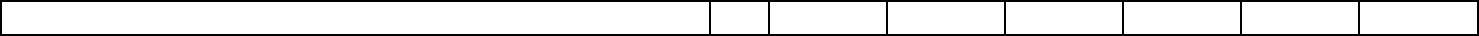 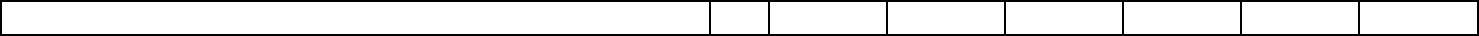 116Burimi: Eurostat dhe autoritetet statistikore në Kosovë: = nuk janë në dispozicionb = ndarja në serie = vlerësimp = përkohshmes = vlerësimi i Eurostatu = besueshmëri e ulët* = indikatori Europe 2020** = Indikatori i Procedurës së Mosbalancimit Makroekonomik (MIP)*** = të dhënat për deficitin dhe borxhin qeveritar në vendet e zgjerimit publikohen në baza “ashtu si janë” dhe pa ndonjë siguri në lidhje me cilësinë dhe përputhshmërinë me rregullat e ESA.FusnotatNdryshimi i sipërfaqes së përgjithshme ndërmjet vitit 2016 dhe 2017 pasqyron matjet e bëra nga Agjencia Kadastrale e Kosovës.2014: përfshin tarifën e disbursimit të ngarkuar nga bankat.2015-2018: 2015 = 100.Përfshin tokën e përbashkët bujqësore.1172014: të dhëna nga regjistrimi bujqësor 20142014-2018: rezultatet për katër komunat në veri të Kosovës të cilat nuk kanë marrë pjesë në regjistrim/sondazhe janë përafruar.Përjashton orizin.118të mbetet një prioritet dhe të vazhdojë përpjekjet e reformës të qeverisë së mëparshme.Rastet e ndikimit politik në rekrutimet në pozitat e larta të shërbimit civil dhe rekrutimet jo të bazuara në merita vazhdojnë të minojnë besimin e qytetarëve në administratën publike. Politikëbërja ad hoc, në rastet e ndikuara nga interesa të veçantë, mbetet një pengesë për politikëbërjen gjithëpërfshirëse dhe të bazuar në prova. Këto çështje ishin ndër shqetësimet kryesore të shprehura nga qytetarët gjatë fushatës për zgjedhjet legjislative në tetor 2019. Është shumë e rëndësishme që institucionet e Kosovës të sigurojnë integritet dhe transparencë në rekrutimet në shërbimin publik.Meqenëse rekomandimet e vitit të kaluar nuk ishin zbatuar sa duhet, ato mbeten të vlefshme. Në vitin e ardhshëm, Kosova duhet në veçanti:- * të bëjë ndryshimet e nevojshme legjislative në Ligjin për zyrtarët publikë në përputhje me vendimin e Gjykatës Kushtetuese, të finalizojë aktet nënligjore të mbetura dhe të fillojë zbatimin efektiv të ligjit;- * të harmonizojë ligjet e veçanta kontradiktore me Ligjin për Procedurat e Përgjithshme Administrative dhe të adresojë grumbullimin e tanishëm të rasteve gjyqësore administrative;- * të rrisë llogaridhënien në sektorin publik duke zbatuar planin e veprimit për racionalizimin e agjencive dhe krijimin e një kornize të qartë për llogaridhënien menaxheriale dhe delegimin e përgjegjësive në institucionet publike, në përputhje me Ligjin e ri për organizimin dhe funksionimin e administratës shtetërore dhe të agjencive të pavarura;- * të sigurojë respektim të plotë të rekrutimit dhe shkarkimit të bazuar në merita të zyrtarëve publikë, veçanërisht të menaxhmentit të lartë.Kosova është në një fazë të hershme në zhvillimin e një sistemi gjyqësor që funksionon mirë. Administrimi i drejtësisë mbetet i ngadaltë dhe joefikas. Është arritur njëfarë progresi në vitin 2019. Sa i përket rekomandimeve të vitit të kaluar, Ligji për përgjegjësinë disiplinore të gjyqtarëve dhe prokurorëve filloi të zbatohej në mënyrë efikase. Kjo punë duhet të vazhdojë. Lansimi i një sistemi elektronik për menaxhimin e lëndëve dhe krijimi i një sistemi qendror të të evidencës penale kanë përparuar mirë. Këshilli Gjyqësor i Kosovës dhe Këshilli Prokurorial i Kosovës kanë bërë përpjekje për të zbatuar legjislacionin në lidhje me funksionimin e tyre, i cili hyri në fuqi në fillim të vitit 2019.Rishikimi Funksional i Sektorit të Sundimit të Ligjit në vazhdim ka siguruar një bazë të shëndoshë për të reformuar dhe modernizuar aspekte të ndryshme të gjyqësorit. Qeveria duhet ta çojë përpara këtë punë. Puna për zbatimin e Ligjit për Ndërmjetësim ka përparuar, megjithatë një pjesë e legjislacionit sekondar mbetet për t'u miratuar. Kishte raste të ndërhyrjes politike në gjyqësor. Institucionet e sundimit të ligjit kanë nevojë për përpjekje të vazhdueshme për të ngritur kapacitetet e tyre. Pandemia COVID-19 kufizoi mbajtjen e seancave gjyqësore në Kosovë; megjithatë Kodi i Procedurës Penale të Kosovës parashikon që një gjykim duhet të fillojë rishtas pas 3 muajsh pa asnjë seancë dëgjimore. Një numër i konsiderueshëm i gjykimeve penale (përfshirë ato të profilit të lartë) mund të preken nga ky rregull. Autoritetet e Kosovës duhet të ndjekin këtë çështje dhe të marrin masat e nevojshme për të siguruar zbatim efektiv dhe efikas të drejtësisë në Kosovë. Midis mësimeve të nxjerra nga kriza, duket e nevojshme të ekzistojnë masa për organizimin dhe punën e gjykatave, përfshirë përmes lidhjeve të TI-së, si dhe për komunikimin e gjyqësorit me publikun e gjerë gjatë gjendjeve të jashtëzakonshme.Në vitin e ardhshëm, Kosova duhet posaçërisht:-*   të vazhdojë të forcojë kapacitetin e gjyqtarëve, prokurorëve dhe personelit ndihmës dhe të përmirësojë administratën e gjykatës, në veçanti përmes lansimit të plotë të Sistemit Kombëtar të Centralizuar të Evidencës Penale si dhe Sistemit Informativ të Menaxhimit të Rasteve në të gjithë Kosovën, ku ky i fundit të jetë në gjendje të kryejë alokim të rastësishëm të lëndëve dhe të sigurojë të dhëna të besueshme statistikore, në përputhje me metodologjinë e Komisionit Evropian për Efikasitetin e Drejtësisë (CEPEJ);-*  të finalizojë punën në Rishikimin Funksional të Sektorit të Sundimit të Ligjit dhe të hartojë  një strategji gjithëpërfshirëse sektoriale që synon forcimin e pavarësisë, paanësisë, integritetit, llogaridhënies, si dhe kapacitetit të përgjithshëm të gjyqësorit dhe prokurorisë, me një fokus specifik në luftimin e korrupsionit dhe krimit të organizuar; -* të shtojë përpjekjet për të zvogëluar grumbullin e rasteve të prapambetura, duke përfshirë përdorimin e mjeteve alternative të zgjidhjes së mosmarrëveshjeve dhe në veçanti të ndërmjetësimit, përdorimi i të cilave duhet të financohet dhe promovohet siç duhet.Kosova është në një fazë të hershme/ka njëfarë niveli përgatitjeje në luftën kundër korrupsionit. Në periudhën e raportimit, është arritur progres i kufizuar, përfshirë hetimin dhe ndjekjen penale të rasteve të nivelit të lartë, në konfiskimin e pasurive si dhe përmes krijimit të departamenteve speciale që trajtojnë rastet në lidhje me korrupsionin e nivelit të lartë (dhe krimin e organizuar) në gjykata. Prokurorë të tjerë specialë janë rekrutuar, por kapaciteti i përgjithshëm i prokurorisë, përfshirë përsa i përket personelit mbështetës, mbetet i ulët. Kodi i Procedurës Penale i rishikuar ende nuk është miratuar, ndërsa rishikimi i legjislacionit të financimit të partive politike është vonuar. Rezultatet e përgjithshme të arritura nga prokuroria dhe gjykatat mbeten të dobëta dhe konfiskimet përfundimtare të pasurive mbeten të ulta.Kosova pjesërisht ka ndjekur disa rekomandime të raportit të vitit 2019 (kapaciteti i zyrës së prokurorisë speciale, zbatimi i pjesshëm i legjislacionit). Shumica e rekomandimeve mbeten të vlefshme. Zbatimi i fuqishëm i legjislacionit të rishikuar më parë mbetet thelbësor. Në përgjithësi, korrupsioni është mjaft i përhapur dhe mbetet një çështje shqetësuese serioze. Pavarësisht nga përpjekjet e bëra, ekziston nevoja për një vullnet të fortë dhe të vazhdueshëm politik për të adresuar në mënyrë efektive çështjet e korrupsionit, si dhe një përgjigje të fuqishme të drejtësisë penale ndaj korrupsionit të nivelit të lartë.Në vitin e ardhshëm, Kosova në veçanti duhet:-* Të forcojë efikasitetin e regjimit të konfiskimit duke promovuar përdorimin sistematik të konfiskimit të zgjeruar dhe 'të rregullt' nga prokuroria dhe policia, me krijimin e një fondi konfiskimi dhe me përmirësimin e procesit të shitjes së pasurive të sekuestruara dhe të konfiskuara të menaxhuara nga Agjencia për Administrimin e Pasurisë së Sekuestruar dhe të Konfiskuar (AAPSK);-* Të miratojë Kodin e Procedurës Penale të rishikuar, duke përfshirë dispozitat mbi suspendimin e zyrtarëve publikë të paditur për vepra të lidhura me korrupsionin;-* Të sigurojë që raportet financiare dhe raportet shpalosëse të fushatave të partive politike publikohen dhe auditohen vazhdimisht, dhe të aplikohen sanksionet për shkelje të ligjeve përkatëse. Të ndryshohet korniza ligjore që rregullon financimin e partive politike dhe fushatave në përputhje me mendimin e Komisionit të Venedikut, për të siguruar zbatimin efektiv, llogaridhënien dhe transparencën.Kuadri ligjor garanton mbrojtjen e të drejtave themelore dhe është në përputhje me standardet evropiane. Miratimi i Ligjit të ri për Mbrojtjen e Fëmijëve përmbushi një nga rekomandimet e raportit të vitit të kaluar. Duhet bërë më shumë për të promovuar dhe siguruar zbatimin e plotë të legjislacionit dhe politikave të të drejtave të njeriut. Koordinimi i qeverisë për mekanizmat e mbrojtjes së të drejtave të njeriut dhe atyre të pakicave, si në nivelin qendror dhe atë lokal, duhet të përmirësohet dhe çështjet e të drejtave themelore duhet të zënë vend më lart në agjendën politike. Burimet njerëzore dhe financiare mungojnë dhe autoritetet përkatëse janë ende të varura nga mbështetja dhe udhëzimi i donatorëve dhe duhet të marrin pronësi më të madhe. Mekanizmat e koordinimit ndërministror shpesh trajtohen si formalitet dhe janë provuar të jenë joefektivë në avancimin e të drejtave të njeriut.Më shumë përpjekje duhet të bëhen për të adresuar rekomandimet e raportit të vitit 2019, të cilat janë ende të zbatueshme. Në vitin e ardhshëm, Kosova duhet në veçanti:-* të rivlerësojë dhe forcojë efikasitetin dhe efektivitetin e mekanizmave për koordinimin dhe zbatimin e politikave dhe strategjive të të drejtave të njeriut. Të forcohet roli i zyrtarëve kundër diskriminimit në ministri dhe komuna;-* të forcojë zbatimin e Ligjit për Barazi Gjinore dhe të ndërmarrë veprime konkrete për të siguruar funksionimin e strehimoreve për viktimat e dhunës me bazë gjinore;-* të miratojë Strategjinë për Kthim dhe Komunitete dhe të sigurojë zbatimin e duhur të Strategjisë për Përfshirjen e Komuniteteve Rom dhe Ashkali në shoqërinë e Kosovës 2017-2021;—* të miratojë Ligjin për Trashëgiminë Kulturore dhe Ligjin për Lirinë Fetare dhe të sigurojë funksionimin e qëndrueshëm të Këshillit për Zbatim dhe Monitorim. Të avancohet mbrojtja e trashëgimisë kulturore duke zbatuar plotësisht legjislacionin për zonat e veçanta të mbrojtura dhe ndërtimet e paligjshme.Kosova është në një fazë të hershme/ka njëfarë niveli të përgatitjes në këtë fushë. Janë bërë disa përparime, përfshirë luftën kundër ekstremizmit të dhunshëm përmes menaxhimit të një operacioni kthimi të luftëtarëve të huaj terroristë dhe familjeve të tyre nga zona e konfliktit. Sidoqoftë, hyrja në fuqi e disa ligjeve të rëndësishme për të luftuar krimin e organizuar nuk ka çuar ende në rezultate të prekshme. Rezultatet e arritura nga prokuroria dhe gjykatat mbeten të dobëta. Në përgjithësi, konfiskimi i pasurive mbetet i ulët. Autoritetet vazhduan të bëjnë progres në menaxhimin e migracionit të rregullt dhe të parregullt, përkundër rritjes së papritur të numrit të migrantëve të parregullt që mbërrijnë në Kosovë.Kosova vetëm pjesërisht ka ndjekur rekomandimet e raportit të vitit 2019, përkatësisht rekomandimet në lidhje me ekstremizmin e dhunshëm dhe mbi Qendrën Kombëtare për Menaxhimin e Kufirit, prandaj rekomandimet e tjera përsëriten.Në korrik të vitit 2020, Europol dhe Policia e Kosovës lidhën një marrëveshje pune. Marrëveshja do të përbëjë bazën për bashkëpunim të zgjeruar midis Policisë së Kosovës, Europolit dhe Shteteve Anëtare të BE-së.Në vitin e ardhshëm, Kosova duhet në veçanti:-* të miratojë një protokoll për trajtimin, ruajtjen dhe shkatërrimin e pararendësve/prekursorëve të drogës dhe të fillojë ta zbatojë atë në mënyrë efektive;-* të vazhdojë zbatimin e programeve për rehabilitimin dhe riintegrimin, brenda dhe jashtë sistemit të burgjeve duke mbrojtur koordinimin e proceseve të para-lirimit dhe pas-lirimit, dhe duke siguruar që Divizioni i Riintegrimit i Ministrisë së Punëve të Brendshme, të jetë plotësisht i financuar, i plotësuar me staf dhe i trajnuar;-* të krijohet një Qendër e Përbashkët e Vlerësimit të Kërcënimeve, duke përfshirë një sistem të rangimit të nivelit të kërcënimeve për rreziqet që lidhen me terrorizmin;-* të zbatojë plotësisht planin përkatës të veprimit për ta bërë Qendrën Kombëtare të Menaxhimit të Kufirit plotësisht funksionale, në mënyrë që të forcojë bashkëpunimin dhe koordinimin ndërinstitucional dhe ndërkombëtar në fushën e migracionit.Tabela:Kosova – Shifrat kryesore ekonomike2011-16 mesatarja201720182019BPV për kokë banori (% e EU-28 në PPS)23.124.624.925.6Rritja reale e BPV-së3.34.23.84.2Shkalla e aktivitetit ekonomik të popullsisë së moshës 15-64 vjeç (%), gjithsej39.11) 42.840.940.5femra19.4 1)20.018.421.1meshkuj58.5 1)65.363.359.7Shkalla e papunësisë (%), gjithsej31.31) 30.529.625.7femra37.8 1)36.633.434.4meshkuj29.2 1)28.728.522.6Punësimi (rritja vjetore %)2.72) 7.6-3.45.2Pagat nominale (rritja vjetore %)4.82) 1.75.77.9Indeksi i çmimit të konsumit (rritja vjetore %)2.01.51.12.7Kursi i këmbimit kundrejt EUR1.01.01.01.0Bilanci i llogarisë rrjedhëse (% e BPV)-7.5-5.4-7.6-5.8Investime të huaja direkte neto, IHD (% e BPV)4.43.33.42.9Bilanci i përgjithshëm i qeverisë (% e BPV)-2.2-1.3-2.8-2.9Borxhi i përgjithshëm i qeverisë (% e BPV)10.116.616.917.5publike dhe pengojnë zhvillimin e sektorit privat. Në mjedisin biznesor ka pasur përmirësime të kufizuara. Zhvillimi i sektorit privat mbetet i kufizuar nga një ekonomi informale shumë e përhapur, një gjyqësor i ngadaltë dhe joefikas, përhapje e lartë e korrupsionit dhe sundim i  përgjithshëm i dobët i ligjit. Pasqyra ekonomike e Kosovës filloi të përkeqësohej me shpejtësi në pranverën e vitit 2020, pasi kriza COVID-19 prishi rrjedhat financiare me diasporën.Për të përmirësuar funksionimin e ekonomisë së tregut, Kosova në veçanti duhet të:—* sigurojë hapësirë fiskale për të mbështetur rimëkëmbjen pas krizës, duke përmbajtur faturën e pagave dhe duke respektuar kufirin e shpenzimeve për veteranët e luftës;—* përmirësojë mbikëqyrjen financiare dhe llogaridhënien e ndërmarrjeve shtetërore;—* zbatojë masat përkatëse të mjedisit të biznesit, në veçanti thjeshtimin, bashkimin dhe heqjen e licencave dhe lejeve;—* zbatojë masat aktive të tregut të punës për të mbështetur punësimin, për të rritur pjesëmarrjen e fuqisë punëtore dhe për të motivuar punëtorët që të bëhen pjesë e  punësimit formal.Kosova ka arritur një përparim të kufizuar dhe është në një fazë të hershme sa i përket kapacitetit për të përballuar presionin konkurrues dhe forcat e tregut në BE. Cilësia e arsimit mbetet një shqetësim. Kosova ka arritur një përparim në përmirësimin e infrastrukturës rrugore, por ka mangësi të mëdha në infrastrukturën hekurudhore dhe energjetike. Edhe pse investimet në burimet e ripërtëritshme po rriten gradualisht, Kosova mbetet e varur nga një sistem i prodhimit të energjisë kryesisht të bazuar në qymyr, të vjetëruar dhe jo të besueshëm. Kosova ka arritur një përparim sa i përket dixhitalizimit të ekonomisë. Struktura sektoriale e ekonomisë po zhvendoset drejt aktiviteteve të patregtueshme të cilat rëndojnë konkurrencën dhe rritjen e eksporteve të mallrave.Në mënyrë që të mbështesë rimëkëmbjen ekonomike, të përmirësojë konkurrencën dhe të mbështesë rritjen afatgjatë, Kosova duhet në veçanti:—* të përmirësojë cilësinë e aftësimit dhe arsimit profesional në të gjitha nivelet dhe të harmonizojë kurrikulat me nevojat e tregut të punës;—* të rritë stimujt e efiçencës së energjisë në sektorët rezidencialë dhe privatë; —*   _* të rritë pjesën e burimeve të ripërtëritshme në prodhimin e energjisë në një mënyrë me kosto efektive;—* të avancojë mbështetjen e përshtatur financiare dhe jo-financiare për NVM-të për të mbështetur rezistencën ndaj krizës, për të përmirësuar kapacitetin e tyre konkurrues dhe eksportin..Kosova ka njëfarë niveli të përgatitjes për lëvizjen e lirë të mallrave. Ajo bëri njëfarë progresi gjatë periudhës raportuese duke miratuar legjislacionin zbatues për standardizimin, metrologjinë dhe akreditimin. Janë bërë përpjekje për mbikëqyrjen e tregut në fushën e sigurisë së produktit. Kapaciteti administrativ i institucioneve të infrastrukturës cilësore duhet të forcohet më tej dhe të adresohen dobësitë e tyre strukturore. Meqenëse rekomandimet në raportin e mëparshëm ishin adresuar pjesërisht dhe në vitin e ardhshëm, Kosova duhet në veçanti të:-* miratojë legjislacionin zbatues për kërkesat teknike për produktet dhe vlerësimin e konformitetit;-* forcojë kapacitetin zbatues të infrastrukturës cilësore, veçanërisht në fushën e vlerësimit të konformitetit dhe organeve të mbikëqyrjes së tregut;-* ndryshojë ligjin për kimikatet në mënyrë që të fillojë zbatimi i kërkesave të Rregullores Evropiane për Regjistrimin, Vlerësimin, Autorizimin dhe Kufizimin e Kimikateve (REACH).Kosova mbetet mesatarisht e përgatitur për lëvizjen e lirë të punëtorëve, shërbimeve dhe të drejtën e themelimit. Përparim i kufizuar është arritur gjatë periudhës raportuese. Kosova ende duhet të harmonizojë legjislacionin e saj me acquis të BE-së dhe të fillojë të largojë çdo pengesë të identifikuar për të drejtën e themelimit dhe lirinë e ofrimit të shërbimeve. Duhet të vendoset një pikë e kontaktit të vetëm për të lejuar ofruesit dhe marrësit e shërbimeve të gjejnë të gjitha informacionet përkatëse. Sektori postar duhet të hapë më tej tregun e tij dhe të ofrojë shërbime cilësore për qytetarët. Kosova duhet të harmonizojë legjislacionin me acquis të BE-së për njohjen reciproke të kualifikimeve profesionale. Meqenëse shumica e rekomandimeve të raportit të fundit nuk janë adresuar ende, Kosova duhet:-* të largoj pengesat e identifikuara për të drejtën e themelimit dhe lirinë e ofrimit të shërbimeve, duke paraqitur planin e veprimit për zbatimin e plotë të Ligjit për shërbimet;-* të harmonizohet me acquis të BE-së për njohjen reciproke të kualifikimeve profesionale;-* të vazhdojë të harmonizohet me acquis të BE-së për shërbimet postare dhe të hap më tej tregun postar.Kosova ka njëfarë niveli të përgatitjes në këtë fushë. Lëvizja e kapitalit mbetet kryesisht e lirë në Kosovë, pa asnjë kufizim mbi pronësinë e huaj ose mbi investimet në sektorin financiar. Disa kufizime mbeten për shtetasit e BE-së që blejnë pasuri të paluajtshme në Kosovë. Gjatë periudhës raportuese, është arritur njëfarë progresi veçanërisht në fushën e shërbimeve të pagesave, me hyrjen në fuqi të Rregullores për licencimin dhe mbikëqyrjen e operatorëve të sistemit të pagesave. Korniza legjislative për parandalimin e pastrimit të parave dhe financimit të terrorizmit ende duhet të harmonizohet me acquis të BE-së. Bashkëpunimi ndërinstitucional për të siguruar hetimin e duhur dhe ndjekjen penale të veprave penale në këtë fushë duhet të zbatohet. Megjithëse janë ndërmarrë hapa fillestarë, rekomandimet e raportit të mëparshëm mbeten të vlefshme. Në vitin e ardhshëm, Kosova duhet:-* të ndryshojë Ligjin për të drejtat e pronës për t'u dhënë trajtim kombëtar shtetasve të BE-së që blejnë prona të paluajtshme në Kosovë, në përputhje me MSA-në;-* të rritë përpjekjet për të luftuar krimin ekonomik dhe financiar dhe të harmonizojnë Ligjin për parandalimin e pastrimit të parave dhe financimin e terrorizmit me acquis të BE-së.-* të zbatojë plotësisht masat e aftësisë paguese I (solvenca 1) dhe të zhvillojë udhërrëfyesin për zbatimin e masave të aftësisë paguese II (solvenca II);-* të avancojë mëtej në zbatimin e kornizës Bazel III dhe të rishqyrtoj kornizën ligjore për që rregullon institucionet mikrofinanciare dhe institucionet financiare jobankare në përputhje me praktikat më të mira;-* të ndërmarrë veprime të menjëhershme për të adresuar çështjen e automjeteve të pasiguruara, të paregjistruara.Kosova ka njëfarë niveli të përgatitjes në fushën e tatimeve. Është arritur një përparim i mirë me tërheqjen e vendimit për akcizat diskriminuese në cigare, miratimin e Ligjit për tatimin mbi të ardhurat e korporatave dhe me hapat fillestarë për reformimin e strukturës organizative të Administratës Tatimore të Kosovës, përmirësimin e proceseve të biznesit për menaxhimin e mbledhjes së borxheve, dhe prezantimin e pajtueshmërisë së riskut në sektorët me rrezik të lartë. Në vitin e ardhshëm, Kosova në veçanti duhet:-* të miratojë ligjet për tatimin mbi të ardhurat personale dhe tatimin mbi vlerën e shtuar (TVSH);-* të vazhdojë me zbatimin dhe vlerësimin e rregullt të strategjisë për luftimin e ekonomisë joformale, pastrimit të parave, financimit të terrorizmit dhe krimit financiar (2019-2023).;Kosova është në një fazë të hershme/ka njëfarë niveli të përgatitjes në lidhje me konkurrencën. Progres është bërë me miratimin e akteve nënligjore shtesë nga Autoriteti i Konkurrencës, duke përfshirë një plan strategjik. Nevojiten përpjekje të konsiderueshme për të harmonizuar më tej me acquis të BE-së duke zbatuar legjislacionin si në fushën e konkurrencës ashtu edhe në atë të ndihmës shtetërore.Meqenëse rekomandimet nga raporti i mëparshëm mbeten të vlefshme, Kosova duhet në veçanti:- * të sigurojë kapacitetin funksional dhe pavarësinë operacionale të autoriteteve të konkurrencës dhe ndihmës shtetërore dhe të rrisë bashkëpunimin dhe koordinimin ndërmjet të gjithë akterëve, përfshirë ministritë, rregullatorët dhe gjyqësorin;- * të përafrojë më tej kornizën legjislative, posaçërisht legjislacionin e saj zbatues, për konkurrencën dhe ndihmën shtetërore dhe të sigurojë zbatimin e tij;- * të përmbushë detyrimet e MSA-së duke krijuar një inventar gjithëpërfshirës të skemave të ndihmave dhe duke i harmonizuar ato me rregullat e ndihmës shtetërore.Kosova njëfarë niveli të përgatitjes/është mesatarisht e përgatitur në prokurimin publik. Njëfarë progresi është arritur në këtë fushë gjatë periudhës raportuese. Hapat fillestarë u ndërmorën për të rishikuar kornizën ligjore të Kosovës dhe adresuar përdorimin e prokurimit elektronik dhe monitorimin e përmirësuar të zbatimit të kontratave duke rritur transparencën. Pavarësisht progresit, prokurimi publik mbetet i prirur ndaj parregullsive dhe i prekshëm nga korrupsioni gjatë procesit të prokurimit dhe zbatimit të kontratave. Për të zbatuar ligjin e prokurimit, Kosova ka nevojë për një sistem efikas të mjeteve juridike me kapacitet të mjaftueshëm, duke përfshirë një bord me staf të plotë të Organit Shqyrtues të Prokurimit (OSHP). Meqenëse shumica e rekomandimeve nga raporti i mëparshëm mbeten të vlefshme, në vitin e ardhshëm Kosova në veçanti duhet:-* të përafrojë më tej legjislacionin e vet me acquis të BE-së për prokurimin publik, duke përfshirë koncesionet, dhe të sigurojë zbatimin e duhur të Ligjit për prokurimin publik;-* të rrisë kapacitetin e të gjitha institucioneve të prokurimit publik dhe bashkëpunimin ndërmjet tyre për të siguruar zbatimin e qëndrueshëm të kornizës rregullative të prokurimit publik;-* të sigurojë që OSHP-ja është plotësisht operacionale dhe që adresohen kufizimet e kapacitetit të stafit.Kosova ka një nivel të caktuar të përgatitjes në fushën e shoqërive tregtare. Është arritur progres i mirë gjatë periudhës së raportimit, me miratimin e legjislacionit zbatues në fushën e kontabilitetit dhe auditimit të korporatave dhe duke krijuar Bordin e Mbikëqyrjes së Auditimit Publik, ndërsa u ndërmorën disa hapa për të avancuar zbatimin e ligjit për organizatat e biznesit, duke nxitur një fushë të barabartë në këtë zonë. Në vitin e ardhshëm, Kosova duhet t'i kushtojë vëmendje të veçantë:- forcojë më tej strukturat institucionale të mbikëqyrjes së auditimit dhe pavarësinë profesionale dhe objektivitetin e auditorëve dhe firmave të auditimit;- sigurojnë përafrimin e mëtejshëm me legjislacionin e BE-së për ligjin e shoqërive tregtare.Kosova ka një nivel të caktuar të përgatitjes në këtë fushë. Është arritur progres duke përafruar kornizën ligjore për DPI me acquis të BE, duke miratuar një Strategji Kombëtare për Forcimin e Sistemit të të Drejtave të Autorit dhe duke zvogëluar numrin e mbetur të aplikacioneve. Sidoqoftë, mungesa e bashkëpunimit mes institucioneve politikëbërëse dhe zbatuese vazhdon  të pengojë zbatimin efektiv të të drejtave të pronësisë intelektuale.Meqenëse rekomandimet nga raporti i mëparshëm janë zbatuar vetëm pjesërisht, vitin e ardhshëm Kosova në veçanti duhet të:-  ndërmarrë hapa konkretë për të rritur kapacitetin dhe koordinimin e institucioneve politikëbërëse dhe agjencive të zbatimit të ligjit për të zbatuar të drejtat e pronësisë intelektuale, industriale dhe komerciale dhe të harmonizohen më tej me acquis të BE-së;-  marrin masa adekuate për të luftuar mallrat e falsifikuara dhe piraterinë digjitale; -  ndërgjegjësohen për mbrojtjen e të drejtave të pronësisë industriale.Kosova është në një fazë të hershme të përgatitjes për politikën sociale dhe punësimin. Ka pasur progres të kufizuar gjatë periudhës raportuese, veçanërisht në ndryshimin e rregullave të shëndetit dhe sigurisë. Shkalla e incidenteve fatale në punë u ul krahasuar me vitin e kaluar.Meqenëse shumica e rekomandimeve të mëparshme nuk janë zbatuar, Kosova në veçanti duhet të:- vazhdojë të zbatojë strategjinë 2018-2022 për punësimin dhe mirëqenien sociale dhe të monitorojë rezultatet;- ndryshojë dhe zbatojë Ligjin për Punën në përputhje me acquis përkatëse të BE-së, në veçanti në lidhje me mos-diskriminimin në punësim dhe  pushimin prindëror;- ndryshojë dhe miratojë Ligjin për Këshillin Ekonomik Social, të zbatojë rregullat e shëndetit dhe sigurisë në punë dhe të marrë masa për të zvogëluar më tej aksidentet në vendin e punës;- siguroj shënjestrim dhe ofrim më të mirë të shërbimeve sociale në komuna dhe skemave të ndihmës sociale.Kosova është në fazë të hershme të përgatitjes në këtë fushë. Ka pasur progres të kufizuar në përgjithësi, me disa përparime në rekomandimet e mëparshme duke miratuar legjislacionin zbatues për zbatimin e Ligjit për mbrojtjen e konsumatorit dhe njohjen nga qeveria të organizatave të pavarura të të drejtave të konsumatorit, si dhe forcimin e koordinimit ndërinstitucional. Ka pasur progres të kufizuar në shëndetësi, veçanërisht me futjen e pjesshme të një sistemi themelor të informacionit shëndetësor dhe krijimin e shërbimeve falas të mjekëve në institucionet publike të kujdesit shëndetësor.Në vitin e ardhshëm, Kosova duhet:-  të ndryshojë Ligjin për mbrojtjen e konsumatorit për të hequr nenet problematike dhe për të rritur ndërgjegjësimin për të drejtat e konsumatorëve dhe detyrimet e tregtarëve;- të alokojë burimet e nevojshme për të lejuar zbatimin e reformave në sektorin shëndetësor dhe për forcimin e sistemit shëndetësor, duke përfshirë hapjen e mëtejshme të sistemit elektronik të informacionit për shëndetin publik;- të miratoj dhe të filloj zbatimin e strategjisë së promovimit dhe edukimit shëndetësor.Kosova është në fazën e hershme të përgatitjes në fushën e arsimit dhe kulturës. Nuk ka pasur progres gjatë vitit të kaluar, prandaj cilësia e arsimit duhet të përmirësohet në mënyrë të konsiderueshme.Meqenëse rekomandimet e raportit të mëparshëm nuk janë adresuar, në vitin e ardhshëm, Kosova në veçanti duhet të:-zbatojë në mënyrë sistematike mekanizmat e sigurimit të cilësisë në të gjitha nivelet e arsimit dhe të përmirësojë qasjen në arsimin cilësor në nivelin parashkollor dhe për grupet në disavantazh;-* finalizojë zbatimin e kornizës së re kurrikulare për arsimin bazë me libra shkollorë cilësorë dhe duke siguruar trajnime të qëndrueshme për mësuesit;-* rrisë ofrimin e arsimit dhe aftësimit profesional cilësor për profesionet e kërkuara;-* përmirësojë sigurimin e cilësisë në arsimin e lartë duke përmbushur rekomandimet e Shoqatës Evropiane për Sigurimin e Cilësisë në Arsimin e Lartë dhe duke rishikuar legjislacionin përkatës (siç janë Ligji për arsimin e lartë dhe Ligji për Agjencisë së Kosovës për Akreditim).Kosova është në fazën e hershme të përgatitjes për shkencë dhe kërkim. Është  arritur një progres i kufizuar gjatë periudhës raportuese. Në vitin 2019, Kosova përmirësoi performancën e saj në Horizon 2020.Meqenëse rekomandimet e raportit të mëparshëm nuk ishin adresuar plotësisht, Kosova në veçanti duhet:-* të krijojë një qasje strategjike për zhvillimin, prioritizimin dhe promovimin e hulumtimit shkencor dhe inovacionit dhe të sigurojë shpenzime më të larta të qeverisë për hulumtimin; kërkojë stimulimin e investimeve nga sektori privat duke kompletuar një Strategji të Specializimit të Zgjuar;-* të vazhdojë përpjekjet për rritjen e pjesëmarrjes në programin e BE-së Horizonti 2020;-* të sigurojë të dhëna statistikore për numrin e studiuesve, përqindjen e BPV-së së shpenzuar për kërkime dhe inovacione dhe performancën në lidhje me përparësitë e Zonës Evropiane të Kërkimit.Kosova është në fazën e hershme të përgatitjes në këtë fushë. Pak progres gjatë vitit të kaluar u bë në forcimin e kapacitetit administrativ të Ministrisë së Tregtisë; megjithatë, përpjekjet duhet të vazhdojnë në funksion të angazhimeve tregtare dhe rajonale të Kosovës. Gjatë periudhës së raportimit, tarifat 100% për importet e mallrave me origjinë nga Serbia dhe Bosnja dhe Hercegovina, të cilat ishin në shkelje të Marrëveshjes së Tregtisë së Lirë të Evropës Qendrore (CEFTA), penguan zhvillimin e Zonës Ekonomike Rajonale (REA) në Ballkanin Perëndimor. Në muajin prill të vitit 2020 u hoqën tarifat dhe u zëvendësuan me masa graduale të reciprocitetit tregtar, të cilat më pas u shfuqizuan nga qeveria e re në muajin qershor. Kontributi pozitiv i tregtisë së shërbimeve ka kompensuar pjesërisht deficitin tregtar të Kosovës, por deficiti tregtar në rritje i mallrave është një çështje shqetësuese. Kosova nuk ka qenë në gjendje të shfrytëzojë plotësisht preferencat tregtare të Marrëveshjes së Stabilizim Asociimit (MSA) me BE-në.Meqenëse jo të gjitha rekomandimet nga raporti i mëparshëm ishin implementuar, Kosova në veçanti duhet:-* të zhvillojë një politikë tregtare për të adresuar deficitin tregtar të mallrave në Kosovë dhe për të zgjeruar tregtinë e shërbimeve;- * ratifikojë dhe zbatojë Protokollin Shtesë 5 të CEFTA-s mbi lehtësimin e tregtisë, të ratifikojë dhe zbatojë Protokollin Shtesë 6 mbi tregtinë e shërbimeve dhe të caktojë një negociator duke aprovuar mandatin e negocimit të Protokollit Shtesë 7 për zgjidhjen e mosmarrëveshjeve. Të zbatojë angazhime të tjera në bazë të planit shumëvjeçar të veprimit për zhvillimin e Zonës Ekonomike Rajonale (REA).Kosova mbetet mesatarisht e përgatitur në këtë fushë. Pak progres është shënuar në përmirësimin e mëtejshëm të mjedisit të biznesit. Vazhdon ekzistimi i nevojës për t’i ngritur më tej kapacitetet administrative dhe për të siguruar bashkërendim ndërministror më të fortë. Rekomandimet nga raporti i vitit 2019 nuk janë zbatuar plotësisht.Në vitin e ardhshëm, Kosova në veçanti duhet:Kosova ka një nivel përgatitjeje për bujqësinë dhe zhvillimin rural. Progres i kufizuar është shënuar në përgjithësi, në veçanti në zbatimin e programeve vjetore për zhvillimin agro-rural dhe vlerësimin e tyre, por progresi në konsolidimin e tokës dhe mbrojtjen e tokës nuk ka qenë i mjaftueshëm.Meqenëse nuk janë zbatuar të gjitha rekomandimet për vitin 2019, në vitin e ardhshëm Kosova në veçanti duhet të:kryejë një vlerësim cilësor të efektivitetit të masave mbështetëse të parashikuara në programin e bujqësisë dhe zhvillimit rural;miratojë ligjin mbi organizatat e përbashkëta të tregut;marrë masa urgjente dhe efektive për të ndaluar humbjen e tokës bujqësore dhe të zbatojë legjislacionin për planifikimin hapësinor.Kosova ka një nivel të përgatitjes në fushën e politikës së sigurisë ushqimore, veterinarisë dhe fitosanitarisë. Është arritur progres në miratimin e Procedurave Standarde të Operimit për kontrollin e ushqimit për njerëz dhe ushqimit për kafshëve në të gjitha fazat dhe në zhvillimin e planeve vjetore dhe shumë-vjetore të kontrollit.Meqenëse nuk janë zbatuar të gjitha rekomandimet për vitin 2019, në vitin e ardhshëm Kosova në veçanti duhet:të zbatojë një sistem të integruar të kontrollit të ushqimit, duke përfshirë transferimin e inspektorëve nga komunat tek Agjencia e Ushqimit dhe Veterinarisë;të zgjedhë operatorin për menaxhimin e impiantit depozitues dhe sistemin e grumbullimit të nënprodukteve shtazore dhe të funksionalizojë sistemin e grumbullimit dhe asgjësimit të nënprodukteve shtazore;t’i zbatojë programet për kontrollin dhe mbikëqyrjen e sëmundjeve dhe ta informojë Komisionin Evropian për rezultatet.Kosova është ende në fazën e hershme të përgatitjes në fushën e peshkimit. Nuk është bërë progres në periudhën raportuese. Meqenëse asnjë nga rekomandimet e raporteve të fundit nuk janë zbatuar, në vitin e ardhshëm, Kosova në veçanti duhet:ta përafrojë më tej politikën e saj të tregut me acquis; krijojë një inventar për të gjitha speciet e peshkut.Kosova gjendet në fazën e hershme të përgatitjes për mjedisin dhe ndryshimet klimatike. Progres i kufizuar është arritur gjatë periudhës raportuese. Pati disa përmirësime në raportimin mjedisor dhe monitorimin e cilësisë së ajrit. Nevojitet vullnet më i fortë politik për të adresuar degradimin e mjedisit dhe sfidat për ndryshime klimatike. Shumë nga rekomandimet nga raporti i mëparshëm janë ende në pritje. Në vitin e ardhshëm, Kosova inkurajohet të rritë në mënyrë të konsiderueshme ambiciet drejt një tranzicioni të gjelbër dhe në veçanti duhet:të krijojë një sistem efektiv të monitorimit të ujërave, të publikojë të dhëna dhe të ndërmarrë masa urgjente dhe të përhershme për të zvogëluar ndotjen e ajrit dhe ujërave;të vazhdojë rritjen e mbulimit të grumbullimit të mbeturinave, veçanërisht me futjen e ndarjes së mbeturinave dhe riciklimin e tyre, futjen e masave të ekonomisë rrethore për të zvogëluar mbeturinat dhe adresimin e çështjes së deponive të paligjshme;të zbatojë dispozitat ligjore për përgjegjësinë, dëmtimin dhe krimin mjedisor; zbatimin e parimit ndotësi paguan, krijimin dhe fillimin e një fushate të përhershme për rritjen e ndërgjegjësimit të publikut për mbrojtjen e mjedisit;të zbatojë strategjinë e ndryshimeve klimatike dhe planin e veprimit për ndryshimet klimatike, të përgatisë një udhërrëfyes për përafrimet me acquis të BE-së për klimën dhe të fillojë punën për një plan të energjisë dhe klimës, në përputhje me kërkesat e Komunitetit të Energjisë.Kosova ka një nivel të përgatitjes në fushën e energjisë. Ka pasur pak progres në këtë fushë, veçanërisht në përafrimin me acquis të BE dhe në rritjen e investimeve të energjisë së ripërtërishme. Sidoqoftë, diversifikimi i sektorit të energjisë është i ngadaltë dhe Kosova mbetet shumë e varur nga qymyri, i cili përveç se është një burim dominues i emetimit të gazrave serë, shkakton rreziqe serioze për shëndetin dhe mjedisin. Kosova ka nevojë për një fokus strategjik në një agjendë gjithëpërfshirëse të gjelbër, në përputhje me qëllimet e BE-së, përfshirë një zhvendosje graduale nga qymyri në burimet e ripërtërishme dhe rritjen e efikasitetit të energjisë në të gjithë sektorët.Meqenëse rekomandimet nga raporti i mëparshëm ishin adresuar vetëm pjesërisht, në vitin e ardhshëm, Kosova duhet:të finalizojë avancimin mjedisor të Termocentralit Kosova B dhe të përgatitet për punimet e nxjerrjes jashtë përdorimit të Termocentralit Kosova A;të funksionalizojë Fondin e Efiçiencës së Energjisë dhe të fillojë zbatimin e projekteve të efiçiencës së energjisë në komuna. Futja e stimujve të efiçiencës së energjisë në sektorët rezidencialë dhe privatë;të azhurnojë strategjinë e energjisë së Kosovës, me një fokus kryesor në energjinë e ripërtërishme, efiçiencën e energjisë dhe caqet e dekarbonizimit. Merr masa për të mundësuar një vendosje me kosto efektive të energjisë së ripërtërishme dhe futjen e ankandeve të energjisë së ripërtërishme;miratojë një plan për rregullimin gradual të tarifave të energjisë, duke pasqyruar rritjen e pritshme të kostove, dhe duke përfshirë masat zbutëse për konsumatorët e ndjeshëm.Në fushën e rrjeteve trans-evropiane (TEN), Kosova ka një nivel përgatitjeje. Është arritur pak progres, veçanërisht duke zbatuar pjesë të Traktatit të Komunitetit të Transportit dhe Marrëveshjes Rajonale të Romingut. Sidoqoftë, shumë nga rekomandimet e raportit të mëparshëm janë ende në pritje, prandaj rekomandimet e vitit 2019 mbeten të vlefshme. Në vitin e ardhshëm, Kosova në veçanti duhet të:vazhdojë me harmonizimin e kornizës ligjore me acquis e TEN-T dhe TEN-E. Zbatimi i masave në pritje të reformës së lidhjes dhe forcimi i kapaciteteve institucionale dhe administrative për zbatimin e projekteve strategjike të infrastrukturës;përmirësojë kapacitetin e Autoritetit Rregullator të Komunikimeve Elektronike dhe Postare për t’i zbatuar rregulloret e tregut të telekomunikacionit;nënshkruaj Protokollin e Kalimit Kufitar Hekurudhor në pritje me Maqedoninë e Veriut.Kosova ka një nivel përgatitjeje në fushën e shoqërisë së informacionit dhe mediave. Korniza legjislative është kryesisht ekziston dhe ka pasur progres të kufizuar në zbatim. Kosova gjithashtu ka bërë progres në implementimin e Agjendës Digjitale 2013-2020 dhe Marrëveshjes Rajonale të Romingut. Një zgjidhje e qëndrueshme për financimin e transmetuesit publik ende duhet të miratohet. Si në vitet e mëparshme, Komisioni i Pavarur i Mediave nuk eci përpara me procesin e kalimit nga televizioni analog në atë digjital.Rekomandimet e raportit të fundit nuk janë adresuar. Në vitin e ardhshëm, Kosova në veçanti duhet të:sigurojë që rregullatorëve të telekomit dhe mediave t'u jepen resurse të përshtatshme për t’i përmbushur mandatet e tyre në mënyrë të pavarur dhe për të zhvilluar një zgjidhje për financimin e qëndrueshëm të transmetuesit të shërbimit publik;zbatojë portabilitetin e numrave për të siguruar përdorimin efektiv të burimeve të numeracionit dhe nxitjen e konkurrencës;lirojë dividentin e parë digjital / lirojë frekuencat;rishikojë Ligjin për Komisionin e Pavarur të Mediave në mënyrë që të rrisë disponueshmërinë e të dhënave në sektorin audio-vizual dhe t’i zgjerojë kompetencat rregullatore, monitoruese dhe zbatuese të rregullatorit.Kosova ka një nivel përgatitjeje në fushën e kontrollit financiar. Është arritur pak progres me miratimin e legjislacionit sekondar për Kontrollin e Brendshëm Financiar Publik (KBFP), si dhe me miratimin e një metodologjie për raportimin mbi sistemet e kontrollit të brendshëm nga Njësia Qendrore e Harmonizimit. Sidoqoftë, Kosova ende ka nevojë të zhvillojë një Dokument gjithëpërfshirës të Politikave të KBFP, me një fokus të veçantë në përkufizimin dhe implementimin e llogaridhënies menaxheriale. Nevojitet mbështetje politike e nivelit të lartë për zbatimin e KBFP në të gjitha nivelet e administratës. Funksionimi i kontrollit të brendshëm dhe auditimit dhe zbatimi në kohë i rekomandimeve të auditimit të brendshëm dhe të jashtëm duhet të përmirësohen. Rekomandimet e vitit të kaluar u zbatuan vetëm pjesërisht.Në vitin e ardhshëm, Kosova në veçanti duhet:të hartojë një dokument gjithëpërfshirës të politikave të KBFP që përqendrohet në përkufizimin dhe implementimin e llogaridhënies menaxheriale;t’i përcaktojë linjat e llogaridhënies brenda dhe midis institucioneve publike përmes zbatimit adekuat të Ligjit për Organizimin dhe Funksionimin e Administratës Shtetërore dhe Agjencive të Pavarura, dhe legjislacionit sekondar të tij;të sigurojë zbatim më sistematik dhe në kohë të rekomandimeve të auditimit të jashtëm.Kosova ka një nivel përgatitjeje në fushën e statistikave. Është arritur pak progres në përmirësimin e metodologjisë për mbledhjen e të dhënave pas rekomandimeve të Eurostat dhe me ratifikimin e ligjit të ndryshuar për statistikat. Komunikimi midis institucioneve statistikore u përmirësua pak, por koordinimi në nivelin teknik dhe përdorimi i burimeve të të dhënave administrative në dispozicion duhet të përditësohen. Përafrimi i statistikave sektoriale me standardet evropiane ka pasur shumë pak përmirësim gjatë periudhës raportuese. Pati gjithashtu një rritje shumë modeste të produkteve statistikore.Meqenëse nuk janë zbatuar të gjitha rekomandimet e vitit 2019, në vitin e ardhshëm, Kosova në veçanti duhet të:sigurojë zbatimin e ligjit të ndryshuar për statistikat;përmirësojë qeverisjen statistikore dhe koordinimin ndërmjet institucioneve kryesore statistikore; sigurojë qasje më të mirë dhe përdorimin e burimeve të disponueshme të të dhënave administrative;intensifikojë përgatitjet për regjistrimin e ardhshëm të popullsisë të planifikuar për në vitin 2021 duke siguruar burime të përshtatshme dhe mbulim të plotë të territorit.Të dhënat themeloreShënim200720142015201620172018Popullsia (mijë)2 1271 821be1 805e1 772e1 784e1 799eSipërfaqja e përgjithshme e vendit (km2)1)10 90810 90810 90810 90810 90510 905Llogaritë kombëtareShënim200720142015201620172018Bruto Prodhimi Vendor (BPV) (milion euro):5 5685 8076 0706 4146 726BPV (euro për kokë banori):3 0703 2503 4103 580e3 740eBPV për kokë banori (në standardet e fuqisë blerëse (PPS))::::::BPV për kokë banori (në PPS), në raport me mesataren e BE-së (EU-27 = 100)::::::Norma e rritjes reale të BPV: ndryshimi në vitin paraprakë të vëllimit të BPV-së (%):1.24.14.14.23.8Rritja e punësimit (të dhënat e llogarive kombëtare), në raport me vitin paraprak (%)::::::Rritja e produktivitetit të fuqisë punëtore: rritja në BPV (vëllim) për person të punësuar, në raport me vitin paraprak (%)::::::Rritja e kostos për njësi pune, në raport vitin paraprak (%)::::::**Ndryshimi 3 vjeçar (T / T-3) në indeksin e rritjes nominale të kostos për njësi pune (2010 = 100)::::::Produktiviteti i punës për person të punësuar: BPV (në PPS) për person të punësuar në raport me mesataren e BE-së (EU-27 = 100)::::::Bruto-vlera e shtuar sipas sektorëve kryesorëBujqësia, pylltaria dhe peshkataria (%):14.312.61311.48.9Industria (%):19.420.821.521.821.8Ndërtimi (%):7.38.48.19.910.8Shërbimet (%):59.058.257.456.958.5Shpenzimet e konsumit final, si pjesë e BPV-së (%):102.9100.9100.097.599.7Formimi i bruto kapitalit fiks, si pjesë e BPV-së (%):23.225.825.52728.1Ndryshimet në inventarët, si pjesë e BPV-së (%):2.51.81.61.41.4Eksportet e mallrave dhe shërbimeve, në raport me BPV-në (%):22.521.923.726.726.4Importet e mallrave dhe shërbimeve, në raport me BPV-në (%):51.250.450.952.555.6Formimi i bruto kapitalit fiks nga sektori i përgjithshëm qeveritar, si përqindje e BPV-së (%)::::::BiznesiShënim200720142015201620172018Indeksi i vëllimit të prodhimit industrial (2015 = 100)::::::Numri i ndërmarrjeve aktive (numri):31 42035 47233 27434 35531 028pShkalla e krijimit: numri i ndërmarrjeve të krijuara në periudhën referuese (t) pjesëtuar me numrin e ndërmarrjeve aktive në t (%):9.011.79.28.7:Shkalla e mbylljes: numri i ndërmarrjeve të mbyllura në periudhën referuese (t) pjesëtuar me numrin e ndërmarrjeve aktive në t (%):5.38.3p15.8p::Persona të punësuar në NVM-të si pjesë e të gjithë personave të punësuar (në kuadër të ekonomisë së biznesit jo-financiar)(%):76.678.378.578.878.4 fqVlera e shtuar nga NVM-të (në kuadër të ekonomisë së biznesit jo-financiar) (milion euro)::::::Gjithsej vlera e shtuar (në kuadër të ekonomisë së biznesit jo-financiar)(milion euro)::::::Shkalla e inflacionit dhe çmimet e banesaveShënim200720142015201620172018Indeksi i Harmonizuar i Çmimeve të Konsumit (IHÇK), ndryshimi në raport me vitin paraprak (%)4.40.4-0.50.31.51.1**Ndryshimi vjetor në indeksin e çmimeve me deflacion të shtëpive (2010 = 100)::::::Bilanci i pagesaveShënim200720142015201620172018Bilanci i pagesave: llogari rrjedhëse gjithsej (milion euro)-213.9-384.6-497.3-481.4-383.2-508.8Bilanci i pagesave llogari rrjedhëse: bilanci tregtar (milion euro)-1 354.4-2 058.6-2 109.3-2 290,8-2 464.2-2 737.7Bilanci i pagesave llogari rrjedhëse: shërbime neto (milion euro)112.2459.9457.1638.8793.5855.8Bilanci i pagesave llogari rrjedhëse: bilanci neto për të ardhurat primare (milion euro)186.3113.892.674.5126.6113.1Bilanci i pagesave llogari rrjedhëse: bilanci neto për të ardhurat sekondare (milion euro)842.01 100.31 062.41 096.11 161.01 260.0Bilanci neto për të ardhurat primare dhe sekondare: nga të cilat transfere qeveritare (milion euro)245.1291.2201.9204.2195.8:**Mesatarja 3-vjeçare me lëvizje prapa e bilancit të llogarive rrjedhëse në raport me BPV (%):-5.4-6.3-7.8-7.5-7.1**Ndryshimi pesëvjeçar në pjesën e eksporteve botërore të mallrave e shërbimeve (%):11.56.06.828.738.5Bilanci neto (hyrje-dalje) i investimeve të huaja direkte (IHD) (milion euro)431.0123.8271.8177.2212.0:Investimet e huaja direkte (IHD) jashtë vendit (milion euro)9.727.337.142.743.4:Nga të cilat IHD të ekonomisë raportuese në vendet EU-27 (milion euro)::::::Investimet e huaja direkte (IHD) në ekonominë raportuese (milion euro)440.7151.2308.8220.0255.4:Nga të cilat IHD të vendeve EU-27 në ekonominë raportuese (milion euro)::::::**Neto pozita e investimeve ndërkombëtare, në raport me BPV-në (%)37.03.5-0.7-1.3-1.8:Shkalla e ndryshimit vit pas viti në rrjedhat bruto hyrëse të remitancave (në valutë kombëtare) nga punëtorët migrues (%)26.08.56.93.89.9:Financat publikeShënim200720142015201620172018***Deficiti/suficiti i përgjithshëm qeveritar, në raport me BPV (%)::::::***Bruto borxhi i përgjithshëm qeveritar, në raport me BPV (%)0,010.6e13.1e14.6e16.6e17.1eGjithsej të ardhura qeveritare, si përqindje e BPV-së (%)26.126.329.6:::Gjithsej shpenzime qeveritare, si përqindje e BPV-së (%)19.127.128.0:::Treguesit financiarëShënim200720142015201620172018Bruto borxhi i jashtëm i gjithë ekonomisë, në raport me BPV (%):31.233.333.232.6:Bruto borxhi i jashtëm i gjithë ekonomisë, në raport me eksportet totale (%)::::::Oferta e parasë: M1 (banknotat, monedhat, depozitat ditore, milion euro)::::::Oferta e parasë: M2 (M1 plus depozitat me maturim deri në dy vjet, milion euro)::::::Oferta e parasë: M3 (M2 plus instrumentet e tregtueshme, milion euro)::::::Gjithsej kredi nga institucionet financiare monetare për banorë (konsoliduar) (milion euro)(e konsoliduar) (milion euro)892.11 956.82 101.92 338.92 629.52 939.2**Ndryshimi vjetor në detyrimet e sektorit financiar (%)::::::**Rrjedha kreditore private, konsoliduar, në raport me BPV-në (%)::::::**Borxhi privat, konsoliduar, në raport me BPV-në (%)::::::Norma e interesit: shkalla e parasë ditë pas dite, për vit (%)::::::Norma e interesit në kredi (një vit), për vit (%)2)14.6010.618.327.476.836.65Norma e interesit në depozita (një vit), për vit (%)2)3.301.110,901.011.041.31Shkalla e këmbimit të euros: mesatarja e periudhës – 1 euro = ... monedhë kombëtare111111Indeksi i normës këmbimore efektive të ponderuar për tregtim , 42 vende (2005 = 100)100102102102103104**ndryshimi 3-vjeçar (T/T-3) në Indeksin e normës këmbimore efektive të ponderuar për tregtim, 42:0.90.40,10.72.5Vlera e aseteve rezervë (përfshirë arin) (milion euro)652.0645.0706.4605.1683.4:Tregtia e jashtme me mallraShënim200720142015201620172018Vlera e importeve: të gjitha mallrat, të gjithë partnerët (milion euro)1 5762 5382 6352 7893 0473 347Vlera e eksporteve: të gjitha mallrat, të gjithë partnerët (milion euro)147325325310378368Bilanci tregtar: të gjitha mallrat, të gjithë partnerët (milion euro)-1 429-2 214-2 309-2 480-2 669-2 980Termat e tregtisë (indeksi i çmimit të eksportit / indeksi i çmimit të importit * 100) (numri):107.2107.1100.6107.397.9Pjesa e eksporteve drejt vendeve EU-27 në vlerën e eksporteve totale (%)43.529.832.322.322.027.4Pjesa e importeve nga vendet EU-27 në vlerën e eksporteve totale (%)37.142.041.642.442.342.7Shënim200720142015201620172018Shkalla e rritjes së natyrshme të popullsisë (ndryshimi natyral): numri i lindjeve minus vdekjet (në 1 mijë banorë)12.410.1be9.2e8.4e8.2e10.3eShkalla e vdekshmërisë së foshnjave, fëmijë të vdekur nën oshën njëvjeçare (për mijë lindje të gjalla)11.1:9.78.59.7:Jetëgjatësia e pritur në lindje: meshkuj (vite):::75,9 fq::Jetëgjatësia e pritur në lindje: femra (vite):::81,6 fq::Tregu i punësShënim200720142015201620172018Shkalla e aktivitetit ekonomik për personat në moshat 20-64 vjeç: pjesa e popullatës në grupmoshat 20-64 që është ekonomikisht aktive (%):47.742.844.049.046.6*Shkalla e punësimit për personat në moshat 20-64 vjeç: pjesa e popullatës në grupmoshat 20-64 që është në punësim (%):31.329.132.334.433.2Shkalla e punësimit të meshkujve në moshat 20-64 (%):48.444.949.954.052.6Shkalla e punësimit të femrave në moshat 20-64 (%):14.513.214.614.614.1Shkalla e punësimit për personat në moshat 55-64 vjeç: pjesa e popullatës në grupmoshat 55-64 që është në punësim (%)24.629.827.229.632.731.5Punësimi sipas sektorëve kryesorëBujqësia, pylltaria dhe peshkataria (%)14.62.62.34.24.43.5Industria (%) 14.117.718.718.017.414.3Ndërtimi (%)6.610.99.511.512.911.9Shërbimet (%)64.768.869.566.365.370.3Persona të punësuar në sektorin publik si pjesë e punësimit total, persona të moshave 20-64 vjeç (%):31.4s32.630.828.430.8Persona të punësuar në sektorin privat si pjesë e punësimit total, persona të moshave 20-64 vjeç (%):68.6s67.469.271.669.2Shkalla e papunësisë: raporti i fuqisë punëtore që nuk është e punësuar (%)43.635.332.927.530.329.4Shkalla e papunësisë meshkuj (%)38.533.131.826.228.528.3Shkalla e papunësisë femra (%)55.241.636.631.736.433.3Shkalla e papunësisë rinore: raporti i fuqisë punëtore në moshat 15-24 vjeç që nuk është e punësuar (%)70.061.057.752.452.755.4Shkalla e papunësisë rinore: raporti i fuqisë punëtore në moshat 15-24 vjeç që nuk është e punësuar (%)Shkalla e papunësisë afatgjate: masa e fuqisë punëtore që ka qenë pa punë për 12 muaj e më shumë (%)16.226.123.818.021.717.2Shkalla e papunësisë për persona (të moshave 25-64) që kanë kryer më së shumti arsimin e mesëm të ulët (nivelet 0-2 ISCED) (%):44.045.529.632.535.8Shkalla e papunësisë për persona (të moshave 25-64) që kanë kryer arsimin terciar (nivelet 5-8 ISCED) (%):17.117.415.623.416.8Kohezioni socialShënim200720142015201620172018Pagat dhe rrogat mujore nominale mesatare (valutë kombëtare):482510519528558Indeksi i pagave dhe rrogave reale (indeksi i pagave dhe rrogave nominale pjesëtuar me indeksin e inflacionit) (2010 = 100)::::::Koeficienti GINI::::::Hendeku i varfërisë::::::*Braktisësit e hershëm të arsimit dhe aftësimit: masa e popullatës në moshat 18–24 vjeç me më së shumti arsim të mesëm të ulët që nuk ndjekin arsim apo aftësim të mëtutjeshëm (%):16.514.512.712.29.6Shënim200720142015201620172018Numri i automjeteve të pasagjerëve në raport me madhësinë e popullsisë (numri për mijë banorë)68.7129.7b156.1146.8153.6155.9Numri i abonimeve të telefonisë mobile në raport me madhësinë e popullsisë (numri për mijë banorë):464.3487.8545.0553.1927.1Penetrimi i brezit të gjerë mobil (për 100 banorë)::::1.2:Penetrimi i brezit të gjerë fiks (për 100 banorë)::::0,0:InfrastrukturaShënim200720142015201620172018Dendësia e rrjetit hekurudhor (linja në operim për mijë km2):30.930.930.930.930.9Gjatësia e autostradave (kilometra)0788098108119Inovacioni dhe hulumtimiShënim200720142015201620172018Shpenzimet publike në arsim në raport me BPV (%):3.74.54.64.44.5*Bruto shpenzimet vendore për R&D në raport me BPV (%)::::::Zotimet apo projeksionet buxhetore qeveritare për hulumtim e zhvillim (GBAORD), si përqindje e BPV-së (%)::::::Përqindja e ekonomive familjare që kanë qasje interneti në shtëpi (%)::::88.893.2MjedisiShënim200720142015201620172018*Indeksi i emisioneve të gazrave serrë, CO2 ekuivalent (1990 = 100)::::::Intensiteti i energjisë së ekonomisë (kg naftë ekuivalent për 1000 Euro BPV me çmime konstante të 2010-ës):447.9489.5503.8458.9445.3Energjia elektrike e gjeneruar nga burime të ripërtërishme në raport me konsumin bruto të energjisë elektrike (%):4.03.66.24.47.8eEnergjiaShënim200720142015201620172018Prodhimi primar i të gjitha produkteve të energjisë (mijë TOE)1 4261 6051 8042 0161 7931 822Prodhimi primar i naftës krud (mijë TOE)000000Prodhimi primar i lëndëve të ngurta (mijë TOE)1 2511 3421 5361 6401 4121 428Prodhimi primar i gazit (mijë TOE)000000Importet neto i të gjitha produkteve të energjisë (mijë TOE)595603697638769757Konsumi bruto i energjisë brenda vendit (mijë TOE)2 0492 2172 5242 7042 5692 585Gjenerimi bruto i energjisë elektrike (GËh)4 8355 4366 1195 9825 918:BujqësiaShënim200720142015201620172018Indeksi i vëllimit të prodhimit bujqësor për mallra e shërbime (me çmime të prodhuesit) (2010 = 100)81.8115.5100.0116.9112.4108.3Sipërfaqe bujqësore e shfrytëzuar (mijë hektarë)410.4416.3e410.8416.7417.0419.5Shifrat e bagëtisë: kafshë të gjalla - gjedh (mijë koka, fundi i periudhës)321.6269.8e258.5265.0259.7258.7Shifrat e bagëtisë: kafshë të gjalla - derr (mijë koka, fundi i periudhës)39.646.0e44.242.341.140.2Shifrat e bagëtisë: dele dhe dhi të gjalla (mijë koka, fundi i periudhës)151.8234.3224.1212.0210.7209.8Shifrat e bagëtisë: dele dhe dhi të gjalla (mijë koka, fundi i periudhës)Qumësht i gjallë në dispozicion në ferma (mijë tonë)6):::375.7331.6324.6Prodhimi i të vjelave: drithëra(përfshirë orizin) (mijë tonë)294.8464.6443.6562.9477.9441.8Prodhimi i të vjelave: panxharsheqeri (mijë tonë)00:::0Prodhimi i të vjelave: perime(mijë tonë)104.1141.8e145.2186.5181.7155.4